REPUBLIKA SRBIJA, AUTONOMNA POKRAJINA VOJVODINAJAVNO VODOPRIVREDNO PREDUZEĆE „VODE VOJVODINE“ NOVI SADOSNOVA GAZDOVANJA ŠUMAMAza GJ „Šume OKM – Novi Sad“(2022-2031)ŠUMARSKI PROJEKTNI BIRO-Privredno društvo za planiranje i upravljanje bioresursimaBeograd, 2022.SADRŽAJ:UVODNE INFORMACIJE I NAPOMENE	21	OPŠTI OPIS PROSTORNIH I POSEDOVNIH PRILIKA	21.1	Topografske prilike	21.1.1	Geografski položaj	21.1.2	Granice	21.1.3	Površina	21.2	Imovinsko- pravno stanje	21.2.1	Spisak katastarskih parcela	22	BIOEKOLOŠKE OSNOVE GAZDOVANJA	22.1	Reljef i geomorfološke karakteristike	22.2	Geološka podloga i tipovi zemljišta	22.2.1	Geološka podloga	22.2.2	Tipovi zemljišta	22.3	Hidrografske i hidrološke karakteristike	22.4	Klimatski uslovi	22.4.1	Temperatura vazduha	22.4.2	Padavine	22.4.3	Indeks suše	22.4.4	Relativna vlažnost vazduha	22.4.5	Oblačnost i osunčanost	22.4.6	Vetar	22.4.7	Ocena stanišnih i klimatskih uslova za razvoj vegetacije	22.5	Opšte karakteristike šumskih ekosistema	22.6	Opšti faktori značajni za stanje šumskih ekosistema	23	PRIVREDNE  KARAKTERISTIKE	23.1	Opšte privredne karakteristike područja	23.2	Organizacija gazdovanja šumama	23.3	Otvorenost šumskog kompleksa saobraćajnicama	23.4	Mogućnost plasmana šumskih proizvoda	24	UTVRĐIVANJE FUNKCIJA ŠUMA I NAMENA POVRŠINA	24.1	Osnovne postavke i kriterijumi  pri prostorno - fukcionalnom reoniranju šuma i šumskih staništa	24.2	Funkcija šuma i namena površina	24.3	Gazdinske klase i njihovo formiranje	25	STANJE ŠUMA I ŠUMSKIH STANIŠTA	25.1	Stanje šuma po političkim opštinama	25.2	Stanje šuma po nameni	25.3	Stanje sastojina po gazdinskim klasama	25.4	Stanje šuma po poreklu i očuvanosti	25.5	Stanje sastojina po smesi	25.6	Stanje sastojina po vrstama drveća	25.7	Stanje šuma po debljinskoj strukturi	25.8	Stanje šuma po starosti	25.9	Stanje veštački podignutih sastojina	25.10	Zdravstveno stanje i ugroženost šuma od štetnih uticaja	25.11	Stanje neobraslih površina	25.12	Fond i stanje divljači	25.13	Stanje zaštićenih delova prirode	25.14	Rasadnička proizvodnja i semenski objekti	25.15	Opšti osvrt na zatečeno stanje	26	DOSADAŠNJE GAZDOVANJE	26.1	Promena šumskog fonda	26.1.1	Promena šumskog fonda po površini	26.1.2	Promena šumskog fonda po zapremini	26.1.3	Odnos očekivane i ostvarene zapremine	26.2	Odnos planiranih i ostvarenih radova u predhodnom uređajnom periodu	26.2.1	Planirani i izvršeni obim seča	26.2.2	Planirani i izvršeni uzgojni radovi	27	PLANIRANJE UNAPREĐIVANJA STANJA I OPTIMALNOG KORIŠĆENJA ŠUMA	27.1	Ciljevi gazdovanja šumama	27.1.1	Opšti ciljevi gazdovanja šumama	27.1.2	Posebni ciljevi gazdovanja šumama	27.1.2.1	Biološki ciljevi	27.1.2.2	Proizvodni ciljevi	27.1.2.3	Tehnićko-organizacioni ciljevi	27.1.2.4	Uredjajni ciljevi	27.1.2.5	Ciljevi za ostvarivanja estetsko-rekreativnih funkcija šuma	27.2	Mere za postizanje ciljeva gazdovanja šumama	27.2.1	Uzgojne mere	27.2.2	Uređajne mere	27.3	Planovi gazdovanja	27.3.1	Plan gajenja šuma	27.3.1.1	Plan obnavljanja i  podizanja novih šuma	27.3.1.2	Sadni materijal	27.3.1.3	Plan nege šuma	27.3.2	Plan zaštite šuma	27.3.2.1	Plan zaštite od štetnih insekata i biljnih bolesti	27.3.2.2	Plan zaštite šuma od stoke	27.3.2.3	Plan zaštite šuma od divljači	27.3.2.4	Plan zaštite šuma od čoveka	27.3.2.5	Plan zaštite šuma od požara	27.3.3	Plan korišćenja šuma (plan seča šuma)	27.3.3.1	Plan seča obnavljanja šuma	27.3.3.2	Plan prorednih seča	27.3.3.3	Planirani ukupni prinos	27.3.4	Plan korišćenja ostalih šumskih proizvoda	27.3.5	Plan unapređenja stanja lovne divljači	27.3.6	Plan izgradnje šumskih saobraćajnica	27.3.7	Plan uređivanja šuma	28	SMERNICE ZA SPROVOĐENJE PLANOVA GAZDOVANJA	28.1	Smernice za sprovođenje šumsko – uzgojnih radova	28.1.1	Smernice za realizaciju plana gajenja šuma	28.1.2	Smernice za realizaciju plana nege šuma	28.1.3	Smernice za sprovođenje radova na zaštiti šuma	28.1.3.1	Zaštita šuma od biljnih bolesti i štetnih insekata	28.1.3.2	Zaštita šuma od stoke	28.1.3.3	Zaštita šuma od divljači	28.1.3.4	Zaštita šuma od čoveka	28.1.3.5	Zaštita šuma od požara	28.2	Smernice za realizaciju plana seča	28.2.1	Seče obnavljanja	28.2.2	Seče radi rekonstrukcije	28.3	Smernice za zaštitu vodnog zemljišta	28.4	Smernice za zaštitu prirode	28.5	Uputstvo za izradu godišnjeg plana i izvođačkog projekta gazdovanja šumama	28.6	Uputstvo za vođenje evidencije gazdovanja šumama	29	EKONOMSKO – FINANSIJSKA ANALIZA I VREDNOST ŠUMA	29.1	Obračun vrednosti šuma	29.1.1	Kvalifikaciona struktura ukupne drvne zapremine	29.1.2	Vrednost drveta na panju	29.1.3	Vrednost mladih sastojina (bez zapremine)	29.1.4	Ukupna vrednost šuma	29.2	Ekonomsko -  Finansijska analiza	29.2.1	Vrsta i obim planiranih radova	29.2.1.1	Kvalifikaciona struktura sečive zapremine – prosečno godišnje	29.2.1.2	Vrsta i obim planiranih uzgojnih radova i zaštite šuma – prosečno godišnje	29.2.1.3	Plan izgradnje i održavanja šumskih saobraćajnica - prosečno godišnje	29.2.1.4	Plan uređivanja šuma – prosečno godišnje	29.2.2	Formiranje prihoda – prosečno godišnje	29.2.2.1	Prihod od prodaje drveta	29.2.2.2	Prihodi sredstava za obnovu - reprodukciju šuma (biološke investicije)	29.2.2.3	Prihodi iz budžeta	29.2.2.4	Ukupan prihod - prosečno godišnje	29.2.3	Troškovi proizvodnje – prosečno godišnje	29.2.3.1	Troškovi proizvodnje drvnih sortimenata - prosečno godišnje	29.2.3.2	Troškovi na gajenju i zaštiti šuma – prosečno godišnje	29.2.3.3	Troškovi uređivanja šuma – prosečno godišnje	29.2.3.4	Sredstava za obnovu - reprodukciju šuma (biološke investicije)	29.2.3.5	Naknada za korišćenje šuma i šumskog zemljišta	29.2.3.6	Ukupno troškovi proizvodnje – prosečno godišnje	29.2.4	Bilansiranje potrebnih i slobodnih sredstava	210	NAČIN IZRADE OGŠ	210.1	Prikupljanje terenskih podataka	210.2	Obrada podataka	210.3	Izrada karata	210.4	Izrada tekstualnog dela OGŠ	211	ZAVRŠNE ODREDBE	2UVODNE INFORMACIJE I NAPOMENEŠume i šumsko zemljište Gazdinske jedinice „Šume OKM - Novi Sad“ je u vlasništvu države Republike Srbije, a korisnik je Javno vodoprivredno preduzeće „Vode Vojvodine“ Novi Sad.Gazdinska jedinica „Šume OKM - Novi Sad“, kojom gazduje JVP ’’Vode Vojvodine’’ - Odeljenje za šumarstvo Sombor, prema Zakonu o šumama („Sl. gl. RS“ br. 30/10, 93/12, 89/15, 95/18-dr.zakon) pripada Severnoj šumskoj oblasti - Južnobačkom šumskom području.Prema administrativno političkoj podeli  Gazdinska jedinica „Šume OKM - Novi Sad“ se nalaze na području sledećih opština:Kula (KO Sivac, Crvenka i Kula);Vrbas (KO Vrbas, Savino Selo, Kucura, Ravno Selo i Zmajevo);Srbobran (KO Srbobran, Turija i Nadalj);Bečej (KO Bačko Gradište i Bečej);Temerin (KO Sirig i Temerin);Žabalj (KO Žabalj);Bačka Palanka (KO Despotovo);Bački Petrovac (KO Kulpin i Bački Petrovac);Novi Sad (KO Futog, Rumenka, Novi Sad IV i Novi Sad I.Ovom gazdinskom jedinicom gazduje Javno vodoprivredno preduzeće „Vode Vojvodine“ Novi Sad. Javno vodoprivredno preduzeće „Vode Vojvodine“ osnovala je Skupština AP Vojvodine na sednici održanoj 8. maja 2002. godine, donošenjem Odluke o osnivanju javnog preduzeća za gazdovanje vodama na teritoriji Autonomne Pokrajine Vojvodine („Službeni list AP Vojvodine” broj 7/2002). Preduzeće je otpočelo sa radom 01. marta 2003. godine. U registar Trgovinskog suda u Novom Sadu preduzeće je upisano pod brojem I – 2146/2002 od 11. juna 2002. godine, a rešenjem Agencije za privredne registre br. BD 5881- 2005 od 21.03.2005. godine prevedeno je u registar privrednih subjekata. Za ovu gazdinsku jedinicu ovo je peto uređivanje. Neophodnost izrade i donošenja ovog plana, odnosno Osnove gazdovanja šumama Gazdinske jedinice „Šume OKM - Novi Sad“ ne samo da proističe iz obaveze utvrđene u odredbama Zakona o šumama i Zakona o vodama, već bi se moglo reći da je neophodnost prisutna zbog izuzetne i nezamenljive uloge tih šuma za ostvarivanje funkcija vodoprivrednih objekata (nasipa, korita obala, kanala, pumpi i sl.Dovoljno tačno utvrđivanje stanja šuma, pažljivo, realno i stručno određivanje planskih zadataka, sa isticanjem obaveza u pogledu realizacije planova, ovaj planski dokumenat omogućava uvid vlasniku i korisniku u stanje i probleme te imovine, kao i uvid u odnos prema istoj. Šume i šumska zemljišta ove gazdinske jedinice su uglavnom zaštitni pojasevi vodoprivrednih objekata (nasipa). Sve predložene mere unapređivanja njihovog stanja moraju biti primerene tim funkcijama, pri čemu treba imati u vidu da najizraženije funkcije šuma pa i zaštitnu najbolje ostvaruje šuma dobrog zdravstvenog stanja, optimalne zalihe bruto drvne zapremine i svih drugih elemenata strukture sastojina. Prikupljanje podataka za izradu ove osnove gazdovanja šumama izvršeno je u jesen  2021. godine, po jedinstvenoj metodologiji koja se koristi pri uređivanju šuma, koristeći Kodni priručnik za informacioni sistem o šumama Srbije, i isti su mehanografski obrađeni.Obrada podataka je izvršena prema jedinstvenoj metodologiji za sve šume na teritoriji Republike Srbije, prema Kodnom priručniku za informacioni sistem u šumama Srbije.Tokom izrade osnove održan je niz konsultacija i razgovora po raznim oblastima i pitanjima sa nadležnim subjektima i institucijama.Važenje  ove osnove za sledeći uređajni period je 01.01.2022.-31.12.2031. godine.Osnova gazdovanja šumama za gazdinsku jedinicu „Šume OKM - Novi Sad“ urađena je u skladu sa sledećim zakonskim i normativnim aktima:  −	Zakon o šumama („Sl. gl. RS“ br. 30/10, 93/12, 89/15, 95/18-dr.zakon);Pravilnik o sadržini osnova i programa gazdovanja šumama, godišnjeg izvođačkog plana i privremenog godišnjeg plana gazdovanja privatnim šumama („Sl. gl. RS“ br. 122/03, 145/14-dr.pravilnik);Pravilnik o načinu i vremenu vršenja doznake, dodeljivanju, obliku i sadržini doznačnog žiga i žiga za šumsku krivicu, obrascu doznačne knjige, odnosno knjige šumske krivice, kao i o uslovima i načinu seče u šumama („Sl. gl. RS“ br. 110/21);Pravilnik o šumskom redu („Sl. gl. RS“ br. 38/11, 75/16, 94/17);Pravilnik o obliku i sadržini šumskog žiga, obrascu propratnice, odnosno otpremnice, uslovima i načinu žigosanja posečenog drveta, načinu vođenja evidencije i načinu žigosanja, odnosno obeležavanja četinarskih stabala namenjenih za novogodišnje i druge praznike („Sl. gl. RS“ br. 93/16);Pravilnik o sadržini srednjoročnog plana zaštite šuma od biljnih bolesti i štetočina („Sl. gl. RS“ br. 36/11);Zakon o reproduktivnom materijalu šumskog drveća („Sl. gl. RS“ br. 135/04, 8/05-ispravka, 41/09);Pravilnik o kvalitetu reproduktivnog materijala topola i vrba („Sl. gl. RS“ br. 76/09);Zakon o zaštiti prirode („Sl. gl. RS“  br. 36/09, 88/10, 91/10-ispravka, 14/16, 95/18-dr.zakon);Pravilnik o kriterijumima za izdvajanje tipova staništa, o tipovima staništa, osetljivim, ugroženim, retkim i za zaštitu prioritetnim tipovima staništa i o merama zaštite za njihovo očuvanje („Sl. gl. RS“ br. 35/10); Pravilnik o proglašenju  i zaštiti strogo zaštićenih i zaštićenih divljih vrsta  biljaka, životinja i gljiva („Sl. gl. RS“ br. 5/10, 47/11,32/16, 98/16);Uredba o ekološkoj mreži („Sl. gl. RS“ br. 102/10);Uredba o režimima zaštite („Sl. gl. RS“ br. 31/12);Odluka o stavljanju pod zaštitu biljnih vrsta kao prirodnih retkosti („Sl. gl. RS“ br. 11/90, 49/91);Zakon o zaštiti životne sredine („Sl. gl. RS“ br. 135/04, 36/09, 36/09-dr.zakon, 72/09-dr.zakon, 43/11-Odluka US, 14/16, 76/18, 95/18-dr.zakon);Pravilnik o načinu obeležavanja zaštićenih prirodnih dobara („Sl. gl. RS“ br. 30/92, 24/94, 17/96);Uredba o stavljanju pod kontrolu korišćenja i prometa divlje flore i faune („Sl. gl. RS“ br. 31/05, 45/05-ispravka, 22/07, 38/08, 9/10, 69/11);Zakon o proceni uticaja na životnu sredinu („Sl. gl. RS“ br. 135/04, 36/09);Zakon o strateškoj proceni uticaja na životnu sredinu („Sl.gl. RS“ br. 135/04, 88/10);Uredba o utvrđivanju Liste projekata za koje je obavezna procena uticaja i Liste projekata za koje se može zahtevati procena uticaja na životnu sredinu („Sl. gl. RS“ br. 114/08);Zakon o integrisanom sprečavanju i kontroli zagađivanja životne sredine („Sl. gl. RS“ br. 135/04, 25/15);Zakon o potvrđivanju Konvencije o biološkoj raznovrsnosti („Sl. list SRJ-Međunarodni ugovori“ br. 11/01);Zakon o potvrđivanju Konvencije o očuvanju evropske divlje flore i faune i prirodnih staništa („Sl. gl RS-Međunarodni ugovori“ br. 102/07);Zakon o divljači i lovstvu („Sl. gl. RS“ br. 18/10, 95/18-dr.zakon);Pravilnik o merama za sprečavanje štete od divljači i štete na divljači i postupku i načinu utvrđivanja štete („Sl. gl. RS“ br. 2/12);Pravilnik o specijalnim tehničko-tehnološkim rešenjima koja omogućavaju nesmetanu i sigurnu komunikaciju divljih životinja („Sl. gl. RS“, br. 72/10); Zakon o vodama („Sl. gl. RS“ br. 30/10, 93/12, 101/16, 95/18, 95/18-dr.zakon);Pravilnik o sadržini i obrascu zahteva za izdavanje vodnih akata, sadržini mišljenja u postupku izdavanja vodnih uslova i sadržini izveštaja u postupku izdavanja vodne dozvole („Sl. gl. RS“, br. 72/17, 44/18-dr.zakon);Zakonom o poljoprivrednom zemljištu („Sl. gl. RS“ br. 62/06, 65/08-dr.zakon, 41/09, 112/15, 80/17, 95/18-dr.zakon);Zakon o planiranju i izgradnji („Sl.gl.RS“ br.72/09, 81/09-ispr., 64/10-Odluka US, 24/11, 121/12, 42/13-Odluka US, 50/13-Odluka US, 98/13 - Odluka US, 132/14, 145/14, 83/18);Zakon o putevima („Sl.gl.RS“ br. 41/18, 95/18-dr.zakon);Zakon o zaštiti od požara („Sl. gl. RS“ br. 111/09, 20/15, 87/18, 87/18-dr.zakon);Zakon o prostornom planu Republike Srbije od 2010-2020 („Sl. gl. RS“ br. 88/10);Zakon o naknadama za korišćenje javnih dobara („Sl. gl. RS“ br. 95/18);Regionalni prostorni plan APV („Sl. list APV“ br. 22/11);Osnova gazdovanja šumama za gazdinsku jedinicu „Šume OKM - Novi Sad“ takođe je usaglašena sa uslovima zaštite prirode za izradu Osnove koji su utvrđeni Rešenjem Pokrajinskog sekretarijata za urbanizam i zaštitu životne sredine br. 140-501-581/2023-04 od 12.06.2023. godine i Stručnom osnovom Pokrajinskog zavoda za zaštitu prirode br. 03-019-1600/2 od 09.06.2023. godine očemu je izdato mišljenje Pokrajinskog sekretarijata za urbanizam i zaštitu životne sredine o ugrađenosti uslova zaštite prirode u Osnovu za gazdovanje šumama za GJ „Šume OKM - Novi Sad“ br._________________ od _____________ godinePored toga, osnova je usaglašena sa vodnim uslovima za izradu Osnove koji su utvrđeni od strane Pokrajinskog sekretarijata za poljoprivredu, vodoprivredu i šumarstvo rešenjem broj 104-325-1072/2022-04 od 14.11.2022. godine, o čemu je izdata vodna saglasnost broj ___________________ od _______________.Svako dalje korišćenje i zahtevi prema šumama i šumskim staništima gazdinske jedinice mogu se izvoditi ukoliko su zasnovani na Zakonima, pratećim podzakonskim aktima, i odredbama ove osnove. Ova OGŠ ima sledeće delove:- Tekstualni deo- Tabelarni deo- KarteOPŠTI OPIS PROSTORNIH I POSEDOVNIH PRILIKATopografske prilikeGeografski položajGazdinsku jedinicu „Šume OKM - Novi Sad“ čini uski, često prekidani pojas šuma, šumskog i ostalog zemljišta koji se nalazi sa obe strane pored više kanala iz sistema Dunav-Tisa-Dunav, odnosno njegovog dela u Bačkoj, i to:kanal „Vrbas – Bezdan“ (deonica nizvodno od prevodnice Mali Stapar do spoja sa kanalom Bečej – Bogojevo kod naseljenog mesta Vrbas) - odeljenja 1-10;kanal „Bečej – Bogojevo“ (deonica od stacionaže km 53+500 kod naseljenog mesta Savino Selo do prevodnice na ušću u Tisu kod naseljenog mesta Bečej) - odeljenja 11-20;kanalisani vodotok „Jegrička“ (deonica od početka vodotoka „Jegrička“ kod naseljenog mesta Despotovo do mosta na putu Temerin  Bačko Gradište) - odeljenja 21-30;kanalisani vodotok „Jegrička“ (deonica od mosta na putu Žabalj – Čurug do mosta na starom putu Žabalj – Zrenjanin na 800 metara pre ušća u reku Tisu) - odeljenja 31-40;kanal „Novi Sad - Savino Selo“ – (deonica od početka kanala kod naseljenog mesta Savino Selo do mosta na Kisačkom putu u gradu Novom Sadu - odeljenja 41-50.Površine gazdinske jedinice se nalaze pored kanala, na njegovim kosinama, proširenjima i eksproprisanim delovima uz nasip.Po geografskom položaju gazdinska jedinica „Šume OKM - Novi Sad“ se nalazi između 451648 i 454155 severne geografske širine i 191928 i 201127 istočno od Griniča. Na topografskim kartama R=1:50.000 gazdinska jedinica se nalazi na sekcijama Sombor 4, Bačka topola 3 i 4, Kikinda 3, Novi Sad 1 i 2, Zrenjanin 1.Nadmorska visina (prirodne kote) terena oko kanala se kreće od 80 do 90 metara.Šume gazdinske jedinice "OKM - Novi Sad" se nalaze na području sledećih opština:Kula (KO Sivac, Crvenka i Kula);Vrbas (KO Vrbas, Savino Selo, Kucura, Ravno Selo i Zmajevo);Srbobran (KO Srbobran, Turija i Nadalj);Bečej (KO Bačko Gradište i Bečej);Temerin (KO Sirig i Temerin);Žabalj (KO Žabalj);Bačka Palanka (KO Despotovo);Bački Petrovac (KO Kulpin i Bački Petrovac);Novi Sad (KO Futog, Rumenka, Novi Sad IV i Novi Sad I.GraniceGranice ove GJ su uglavnom pregledne i jasne, bez spornih tačaka, delom  prirodne a delom veštačke i veoma lako se mogu definisati na terenu korišćenjem priloženih karata. Spoljne granice GJ, granice odeljenja i granice odseka su jasne i lako se mogu odrediti prema osnovnoj i sastojinskoj karti. Iz tih razloga ovde se ne opisuju detaljno granice šumskog kompleksa.Površina Stanje površina prema vrsti zemljišta (načinu njegovog osnovnog korišćenja) prikazano je sledećom tabelom:Površina gazdinske jedinice iznosi 1.381,52 ha, šume i šumsko zemljište zauzimaju 643,08 ha (46,5 %), ostalo zemljište zauzima 738,44 ha (53,5 %) površine gazdinske jedinice. Ukupno obraslo zemljište zauzima 423,11 ha (30,6 %) površine. Na šumsko zemljište otpada 219,97 ha (15,9 %), na neplodno 556,29 ha (40,3 %), a na zemljište za ostale svrhe 182,15 ha (13,2 %) od ukupne površine.Imovinsko- pravno stanjeŠume ove gazdinske jedinice nalaze se u relativno uskim pojasevima širine 20 do 50 metara, na nasipu pored osnovne kanalske mreže sistema Dunav-Tisa-Dunav, sa mestimičnim proširenjima na okolno zemljište u širini i do 500 metara. Veći deo ovih šuma podignut je veštačkim putem na zemljištu koje je pripalo ekspropriacionom pojasu pri izgradnji kanala. Ovom gazdinskom jedinicom od formiranja upravlja vodoprivredno preduzeće, koje je pod raznim nazivima i organizacionim oblicima pripadalo velikim sistemima za upravljanje vodnim resursima (Hidrosistem DTD - OOUR „OKM DTD“, zatim JVP „Dunav“ - Vodoprivredni centar „OKM DTD“), a sada njom upravlja JVP '„Vode Vojvodine“, preko svoje radne jedinice za šumarstvo sa sedištem u Somboru.Imovinsko pravni status parcela obuhvaćenih ovom gazdinskom jedinicom rešen je u zadovoljavajućoj meri. Sve parcele su upisane kao vlasništvo Republike Srbije, sa pravom korišćenja JVP „Vode Vojvodine“ Novi Sad.	Evidenciju ovih površina vodi sadašnji korisnik.Spisak katastarskih parcelaUtvrđivanja veze između broja parcele i njene pripadnosti odseku u ovoj gazdinskoj jedinici nije moguće obzirom da na celom potezu kanala nije izvršeno cepanje parcela. Od svih katastarskih parcela na kojima se nalaze površine ove gazdinske jedinice samo su neki delovi obuhvaćeni osnovom. Zbog brojnosti katastarskih parcela spisak parcela daće se u prilogu Osnove gazdovanja šumama.Rekapitulacija površina po katastarskim opštinama i političkim opštinama dat je u sledećoj tabeli:Tabela br. 2BIOEKOLOŠKE OSNOVE GAZDOVANJA Šuma je složena formacija i njena priroda i zakoni njenog razvoja mogu se tek onda pravilno razumeti ako se u njoj istovremeno posmatraju tri komponente: fitocenoza, zoocenoza i stanište. Sve tri komponente treba posmatrati međusobno povezano, ali ih treba „...istrgnuti iz njihove prirodne i istorijske povezanosti i ispitati odvojeno svaku za sebe...” (T.Bunuševac, „Priroda šume”, str. 13). Možda ni u jednoj privrednoj grani nije potrebno poznavati činioce u tolikoj meri koji  utiču na stvaranje sredine, kao što je to potrebno u šumarstvu, zbog specifičnosti proizvodnje koju prvenstveno karakteriše dugotrajnost.Kod poljoprivrednih kultura gde proizvodni ciklus traje godinu dana ili nekoliko meseci, mnogo je lakše iznaći vrste koje će se prilagoditi novoj sredini, nego što je slučaj sa šumskim drvećem, kome je za prilagođavanje novim uslovima potrebno 100, pa i više godina.Iz izloženog se vidi da je održavanje šuma nastalih spontanim delovanjem prirode, ili podizanjem novih delovanjem čoveka, uslovljeno pre svega brojnim činiocima kao što su: orografski uslovi, hidrografski uslovi, klima, geološka podloga, zemljište i biotski činioci.Reljef i geomorfološke karakteristikeOva gazdinska jedinica smeštena je na pretežno ravnom terenu, čija se nadmorska visina kreće od 80 do 90 metara (na ove prirodne kote terena je deponovan materijal prilikom kopanja kanala debljine od 1 do 10 metara), tako da se može govoriti samo o veštačkom mikroreljefu, koji zajedno sa visinom podzemne vode ima uticaj na edafske prilike staništa. Veštački mikroreljef ovih terena je posebno interesantan sa aspekta gajenja šuma, jer od njega zavise i svojstva zemljišta i hidrološki uslovi. Materijal deponovan pored kanala u vreme izgradnje kanala bio je povoljan za uzgoj EAT, jer je sadržavao dovoljnu kolčinu vlage i imao povoljnu strukturu. Međutim, vremenom je došlo do promene strukture i gubitka vlage usled oceđivanja i isušivanja, tako da ova staništa više nisu pogodna za EAT, a sve su povoljnija za gajenje vrsta koje trpe suvlja i siromašnija staništa.Geološka podloga i tipovi zemljištaGeološka podloga i tipovi zemljišta su veoma bitan segment uslova sredine, koji direktno utiču na pojavu i raspored šumske i druge vegetacije. Posebno je značajan uticaj na prostorni raspored vrsta drveća i međusobnih kombinacija koje mogu podneti zatečene geološko pedološke uslove.Geološka podlogaGeološku podlogu na području ove gazdinske jedinice čini terasni les eolskog porekla, obrazovan u pleistocenu. Njegova najznačajnija svojstva su relativno povoljan mehanički sastav, koji najčešće pripada teksturnoj klasi ilovače. Ovo svojstvo može varirati u zavisnosti od mikroreljefa, a naročito od blizine prirodnog vodotoka (Jegrička reka) ili suvih vodotoka iz geološke prošlosti, u intervalu od peskovitog do jako glinovitog lesa. Osim na višim terenima, terasni les je značajno izmenjen, posebno u depresijama, procesima ranijeg oglejavanja i zabarivanja. Takođe, važno svojstvo lesa je njegova karbonatnost. Sadržaj karbonata u lesu najčešće se kreće u intervalu 20-30%, a može značajno i da varira (5-35%) u zonama ranijeg zabarivanja, zbog premeštanja u dublje slojeve (pojava akumulacije karbonata). Les je vrlo porozan materijal sa dobrim vodno-vazdušnim osobinama i izraženom sposobnošću skladištenja i čuvanja lako pristupačne vode, što se pozitivno odražava na svojstva, ali i na obrazovanje zemljišta..Tipovi zemljištaPovršina gazdinske jedinice nalazi se u černozemnoj zoni na lesnoj terasi Bačke u široj okolini rečice Jegričke. Prirodna zemljišta uglavnom su poremećena meliorativnim radovima, osim neposredno uz samu Jegričku. U postojećim ekološkim uslovima obrazovani su sledeći tipovi zemljišta:DeposolZemljište antropogenog karaktera, obrazovano na deponijama pored kanala. Nalazi se sa obe strane kanala Savino Selo-Novi Sad, Savino Selo-Vrbas, delu kanala Mali Stapar-Vrbas, najzapadnijem delu Jegričke i deonici kanala Bačko Gradište- Bečej. Ovo zemljište se odlikuje antropogenim slojevima različitog teksturnog sastava, u zoni šume sa pojavom inicijalnog humusnog horizonta.Stratigrafska građa ovog zemljišta najčešće ima oblik (A)-P1...Pn ili P1-P2...Pn. U teksturnom pogledu deponovani materijal najčešće pripada peskovitoj ilovači, mestimično glinovitoj ilovači, a vrlo retko glini. Iako se radi o lesnom materijalu, sadržaj karbonata jako varira (5-35%) u zavisnosti od dubine kopanja kanala. Reakcija zemljišnog rastvora je alkalna i prosečno iznosi 8.5 pH. sadržaj humusa ne prelazi 0.5%, a u odnosu na sdržaj azota, fosfora i kalijuma deponovani materijal je siromašan, mestimično bez ovih hraniva.U odnosu na vodno-vazdušne osobine može se reći da je deponovani materijal u početku imao visok vodni kapacitet, a time i visok koristan vodni kapacitet, što je uslovljeno povoljnim odnosom frakcija peska, praha i koloidne gline. Naime poznato je da les ima veliki sadržaj pora, Najviše kapilarnih, u kojima se zadržava lako pristupačni oblik vode (kapilarna voda)fizioločki veoma pogodna za korišćenje od strane biljaka.Iako deposol zemljišta imaju dobre vodno-vazdušne osobine, ona nisu u ekološkom smislu pogodna za uzgoj šireg spektra drvenastih vrsta, jer se vodom snabdevaju putem oborina, a pošto njihova količina ne prelazi 620 mm, to znači da se u takvim uslovima mogu gajiti kserofilna vrste (npr. bagrem) izuzev onih zona čiji deponiovani materijal ne prelazi 1.5 m i koje se kapilarno snabdevaju vodom iz kanala gde je još moguć uzgoj mekih lišćara, u prvom redu topola.ČernozemZastupljen je u većem delu južne strane kanala Mali Stapar-Vrbas-Bečej. Ovo zemljište je obrazovano na lesu i lesolikim sedimentima, a karakteriše se formulom opšteg oblika A-AC-C. Ovde se mogu sresti dva varijeteta černozema. Na potezu oko Srbobrana prema Turiji srećemo verijetet karbonatnog černozema, a na potezu od Malog Stapara do Srbobrana i od Turije do Bačkog Gradišta srećemo varijetet karbonatno oglejenog černozema.Karbonatni černozem odlikuje se vrlo moćnim humusno-akumulativnim horizontom A, debljine oko 80 cm, koji je po mehaničkom sastavu ilovača do glinovita ilovača. Ispod njega je prelazni horizonta AC debljine 30-40 cm, koji postepeno prelazi u karakterističan terasni les zatvoreno žute boje. Ovaj varijetet černozema ima dobru struktutru (mrvičastu), što znači vrlo povoljan vodno-vazdušni režim i dobru dreniranost. Sadržaj karbonata u humusnom horizontu je od 2-10%, a sa dubinom raste i do 35%. U skladu sa sadržajem karbonata je i reakcija zemljišnog rastvora (7.5 pH a sa dubinom raste i do 8.9 pH). Količina humusa u površinskom delu redovno prelazi 5%. sadržaj azota se kreće od 0.11 do 0.25%, sadržaj fosfora do 10, a sadržaj kalijuma i do 40mg/100gr zemljišta.Karbonatno oglejeni černozemima sličan morfološki izgled sa prethodnim varijetetom. razlike su jedino jasno vidljive u matičnom supstratu - lesu, koji je bio ili se još uvek nalazi pod uticajem podzemne vode, sa jasno vidljivim procesima hidrogenizacije i posebno izraženim oglejavanjem ispod 150-200 cm dubine. Prisustvo ovih procesa usloviloje pojavu glejnog horizonta G, koji se jasno diferencira na Gso i Gr podhorizont, zbog čega je ovaj varijetet označen kao livadska crnica. Reakcija zemljišnog rastvora je u intervalu 7.2-8.4 pH u H2O. Sadržaj humusa je 3-5%, sadržaj fosfora od 11-12 a kalijuma od 12-32 mg/100 gr zemljišta.I jedan i drugi varijetet opisanog černozema dodatno se bočno snabdeva vodom iz kanala, što je uslovilo da su topole dale zadovoljavajuće prinose. Na ovakvim zemljištima pored topola moguće je uspešno gajiti i tvrde lišćare (npr. bagrem).HumoglejRitska crnica obrazovana u polju rečice Jegričke u okolini Žablja. U morfološkom pogledu ritska crnica ima stratigrafsku građu Aa-Gso-Gr. Odlikuje se vrlo moćnim humusno akumulativnim horizontom Aa, debljine oko 50 cm, ugasito sive boje, koji u suvom stanju puca, sa pepeljastom presvlakom na agregatima usled prisustva Na-jona. Po mehaničkom sastavu A horizont je glina sa visokim učešćem koloida od 25-45%. Usled visokog prisustva koloida humusni horizont ima krupnu grudvastu ili poliedričnu strukturu, što je nepovoljno za razvoj korenovog sistema. Fiziološka dubina ovih zemljišpta je omeđena debljinom humusnog horizonta.Ritske crnice su dobro snabdevene organskom materijom i imaju oko 4% humusa, sa tendencijom znatnog smanjivanja u zonama zaslanjivanja. U odnosu na sadržaj lako pristupačnih hraniva ova zemljišta su srednje do bogato obezbeđena, ali i pored toga nemaju povoljne hemijske osobine zbog prisustva Na-jona (0.04-0.09%) koji razara strukturu i stupajući u reakcije sa različitim jedinjenjima gradi toksične soli, koje nepovoljno utiču na razvoj biljaka. Dakle, usled neuravnoteženih hemijskih i fizičkih osobina mali broj drvenastih vrsta uspeva da opstane na ovakvim ritskim crnicama. Uz obradu zemljišta uspevaju opstati hrast lužnjak, poljski jasen i neki klonovi EAT.EuglejMočvarno glejno zemljište obrazovano na nižim i vlažnijim reljefnim položajima sa šašom, trskom i higrofilnim travama. Stratigrafska građa ima oblik Aa-Gr. Ima plitak humusni horizont Aa, (20-40 cm) koji je glinovitog teksturnog sastava, a ispod njega naglo počinje podhorizont redukcije.Močvarno-glejna zemljišta sadrže 3-5% humusa, a srednje su obezbeđena lako pristupačnim azotom, fosforom i kalijem. Reakcija zemljišnog rastvora je alkalna. Ovo su tipična staništa vrbe (ekološki β-glej), odnosno šaša i trske (ekološki α-glej).SolončakNalazi se u okolini Žablja, gde u vidu jezičaka i malih enklava dopire do obale Jegričke. Morfološka građa solončaka ima oblik Asa-C-Gso-Gr. Humusni horizont je debljine oko 40-50 cm, praškasto-ilovastog sastava bez strukture, ujedno je i fiziološka dubina ovog zemljišta. Sadržaj humusa u Asa horizontu na prelazi 1.5-2.0%. Reakcija zemljišnog rastvora je između 8.2 i 9.6 pH. Sadržaj karbonata raste sa dubinom i do 32%. Ova zemljišta su siromašna lako pristupačnim hranivima, a koncentracija ukupnih soli dostiže 0.8-0.9% što ih svrstava u srednje zaslanjena zemljišta. Na ovakvim zemljištima nema od prirode drvenastih vrsta izuzev nekih žbunastih formi trnjine, gloga i divlje kruške. Obzirom da zauzimaju male površine na području GJ mogu se koristiti kao remize za divljač ili imati zaštitnu funkciju.Hidrografske i hidrološke karakteristikeRetko koja gazdinska jedinica ima toliko voda unutar svojih površina kao GJ „OKM - Novi Sad“. Međutim, korist od tolike vode je veoma mala, obzirom da se šume uglavnom nalaze na krunama deponija i to na 2-7 metara iznad ogledala vode u kanalima, tako da vodostaj u kanalima nema uticaja na režim vlažnosti zemljišta na kojem se gaji šuma. Na nekim mestima, gde su obale kanala niže i ravne sa okolnim zemljištem, odnosno 1-2 metra iznad nivoa vode u kanalu, vodostaj kanala ima izvesnog uticaja na režim vlažnosti. Problem je što na ovim površinama retko gde ima šume, već se zemljište koristi za ostale svrhe. Značajno obeležje ovom području daju reke Dunav i Tisa koje ovi kanali povezuju. Dakle, vode ovih kanala „pripadaju“ dunavskom, odnosno crnomorskom slivu.Kanali su većim delom veštačke tvorevine, osim reke Jegričke, koja teče uskom prirodnom depresijom do Žablja, a dalje se razliva u široku vodenu površinu - jezero površine preko 400 ha, kao i dela Velikog kanala od Srbobrana do Bačkog Gradišta, u koji se kod Turije uliva rečica Krivaja koja nastaje iz dva izvora, kod Bajmoka i Tavankuta.Vode ovih kanala su uglavnom jako zagađene. to su vrlo često kolektori otpadnih voda gradova i naselja, kroz koja protiču ovi kanali. Najugroženiji su delovi kanala u okolini Kule, Vrbasa i Srbobrana (najvećih naseljenih mesta na Veliko kanalu) gde se stanje u poslednjim godinama toliko pogoršalo da se graniči sa ekološkom katastrofom. Ove vode nemaju gotovo nikakvu upotrebnu vrednost jer se zbog zagađenosti ne mogu upotrebljavati za zalivanjeKlimatski usloviVojvodina se nalazi na jugoistoku srednje Evrope u oblasti umerene kontinentalne klime sa osobinama panonsko-stepske umereno kontinentalne klime, sa jasnim smenjivanjima godišnjih doba i nekim specifičnostima, koje se manifestuju kao elementi subhumidne i mikrotermalne, odnosno mezotermalne klime (Klima Vojvodine; Katić, Đukanović, Džakić). Kontinentalni karakter klime se ogleda u osobini da je jesen toplija od proleća i da je blaži temperaturni prelaz od leta ka zimi nego obrnuto.Ovo područje u mikroklimatskom smislu predstavlja sklop užih klimatskih reona sa specifičnim razlikama.Radi potpunijeg uvida u klimatske prilike u narednim poglavljima se daju osnovni meteorološki podaci izračunati kao srednje vredosti na bazi višegodišnjih osmatranja (1991-2020) na meteorološkoj stanici Novi Sad (45º20’N, 19º51’E), (www.hidmet.gov.rs).Temperatura vazduhaNajtopliji je mesec je jul, a najhladniji januar. Opšti karakter godišnjeg toka temperature vazduha pokazuje nagli porast temperature u proleće i sporiji pad u jesen.Apsolutne vrednosti ekstremnih temperatura se kreću od -28,7 °C do 41,6 °C, što znači da apsolutno godišnje kolebanje temperature vazduha iznosi 70,3 °C. vazduha potvrđuju konstataciju o umereno-kontinentalnom karakteru klime područja. Temperature ispod 0 °C javljaju se od sredine oktobra do sredine aprila. Najveća apsolutna kolebanja su u februaru i martu, a zatim u novembru i decembru. Tokom zime i početkom proleća temperatura vazduha je mnogo labilnija nego u toplijim letnjim mesecima.PadavinePadavine su, pored temperature, najznačajniji klimatski faktor jednog područja. Raspored padavina tokom godine ukazuje na umereno kontinentalni karakter klime, što se vidi i iz podataka u tabeli.Prosečne sume padavina po mesecima kreću se od 36,4 mm u februaru do 92,2 mm u junu, tako da je najkišovitije godišnje doba leto sa 187 mm, a najsuvlja zima (114 mm). Od godišnje sume padavina na vegetacioni period otpada 403 mm ili 59.6%.Značajnu ulogu imaju i snežne padavine donoseći postepenu vlagu, koja se duže zadržava u zemljištu. Snežni pokrivač tokom zime čuva zemljište i mlade biljke od golomrazice. Uobičajni period pojave snega u Bačkoj je od novembra do aprila. U ovom periodu srednji broj dana sa snegom je 22,2. Snežni pokrivač se prosečno zadržava 29,6 dana.Indeks suše Pogodna sredstva za donošenje zaključaka o karakteru klime nekog kraja su klimatski indeksi, koji se zasnivaju na podacima više klimatskih elemenata. Najjednostavniji indeksi, koji se zasnivaju na temperaturi vazduha i sumi padavina, su Langeov kišni faktor i Demartonov indeks suše.Langeov kišni faktor za ovo područje iznosi 56,8 (675,8 mm / 11,9oC), što znači da je klima ovog kraja u granicama humidne klime (vrednost kišnog faktora od 40 do 160) i to vrlo blizu aridnoj klimi (0-40). U godinama sa padavinama ispod proseka klima ovog područja ima aridni, a u godinama sa natprosečnim padavinama umereno humidni karakter.Indeks suše po Demartonu, prema srednjoj količini padavina i srednjoj godišnjoj temperaturi vazduha, ima vrednost 30,9 (675,8/(11,9+10)) što znači da prema klasifikaciji ovog autora ovo područje je sa stalnim oticanjem vode.Relativna vlažnost vazduhaRelativna vlažnost vazduha može imati izuzetno male vrednosti, kada nastaju suše koje veoma nepovoljno utiču na razvoj mladih zasada, naročito u prvoj godini nakon sadnje. Ukoliko je relativna vlažnost veća utoliko je transpiracija manja i obratno. Relativna vlažnost vazduha stoji sa temperaturom u obrnutom odnosu. Iznos relativne vlage 70-75% predstavlja suvo vreme na našim geografskim širinama. Najveća relativna vlažnost je u decembru, a najmanja u julu i avgustu.Oblačnost i osunčanostTrajanje insolacije godišnje u proseku iznosi 2217,7 časova. Najmanju prosečnu mesečnu osunčanost ima decembar sa 59,4 časa. Najosunčaniji je juli sa 316,2 časa.Broj oblačnih dana iznosi prosečno godišnje 93,8 dana, u odnosu na broj vedrih dana kojih je 76,1 dana.VetarZa ovo područje karakteristični su vetrovi jugoistočnog pravca (košava), severozapadnog i severnog pravca (severac) i jugozapadnog i zapadnog pravca (jugo). Košava je slapovit i suv vetar, severac deluje ujednačeno, a jugo je plahovit vetar praćen letnjim olujnim pljuskovima. Najštetnija je košava, koja za vreme vegetacionog perioda isušuje zemljište, a zimi pospešuje golomrazicu. Jugo često nanosi elementarne štete pri olujnim naletima u letnjim mesecima.Vojvodina je vetrovito područje sa velikom učestaločću vetrova iz jugoistočnog i severozapadnog pravca koji se sučeljavaju na liniji Kikinda-Vrbas. Ponekad naleti olujnoh vetrova dostižu brzine i do 27 m/s.Ocena stanišnih i klimatskih uslova za razvoj vegetacijeOvo područje pripada umereno kontinentalnoj klimi. Kontinentalni karakter klime klarakterističan je po tome što je jesen toplija od proleća, a temperaturni prelaz od zime ka letu je oštriji nego od leta ka zimi. Uočava se i tendencija pomeranja temperaturnog minimuma na februar i maksimuma na avgust.Prelazna godišnja doba se odlikuju promenljivim vremenskim stanjima sa toplijom jeseni od proleća, a leto karakterišu stabilno i toplo vreme sa povremenim kraćim lokalnim pljuskovitim padavinama. Zime su duge i hladne, a temperatura je tada pod uticajem ciklonske aktivnosti sa Atlantskog okeana i Sredozemnog mora, kao i zimskog tzv. sibirskog anticiklona.Režim padavina ovog područja ima obeležje srednjeevropskog, odnosno podunavskog režima, sa velikom neravnomernošću raspodele po mesecima. Ekstremne visine padavina javljaju se početkom leta (jun), u vidu maksimuma, te sredinom jeseni (oktobar) ili početkom proleća (mart) sa najmanjim mesečnim visinama padavina. Klimatski faktori ovog područja, ako su zadovoljeni potrebni edafski uslovi, pružaju povoljne uslove za razvoj šumskog drveća. Pojava ekstremnih vrednosti klimatskih faktora - maksimalne i minimalne temperature, rani i kasni mrazevi i sušni periodi - nanose povremeno manje štete vegetaciji. Ovi ekstremi ipak mogu naneti i veće štete u prvim godinama života šumskog drveća.Opšte karakteristike šumskih ekosistemaIz opisa zemljišta može se ustanoviti da u gazdinskoj jedinici preovladjuje tip zemljišta deposol - zemljište deponija, antropogenog porekla. Na prostoru gde je smeštena ova gazdinska jedinica biocenoza se značajno menjala poslednjih 200 godina, prvenstveno uticajem čoveka, odnosno prokopavanjem Velikog kanala DTD koji je završen oko 1803, i naknadnim prokopavanjem ostalih manjih i većih kanala. Za ovaj veliki graditeljski poduhvat bile su potrebne velike količine drveta koje su prema zapisima dopremane iz drugih krajeva, što znači da ga ovde nije bilo dovoljno. U prošlosti je na ovim prostorima postojala fitocenoza koju je uglavnom činila stepsko-travna formacija, sa odgovarajućom zoocenozom.Prokopavajući kanale, velike količine iskopanog zemljišta su odlagane pored kanala gde su nastale ogromne deponije na kojima su kasnije podignute šume. Ne postoje precizni podaci kada su i od kojih vrsta drveća podignute prve šume na ovim deponijama. Najverovatnije su prvi zasadi podignuti sadnicama bagrema. U poslednjih 30-40 godina najviše je bilo pošumljavanja EA-topolama. Sve biljne vrste su sa sobom donele i svoje štetočine ili su na novom staništu stekle nove neprijatelje.Sve šumske zajednice, grubom podelom se mogu podeliti na autohtone i antropogene. Antropogene šume preovlađuju u ovoj gazdinskoj jedinici. Od antropogenih zajednica najviše su zastupljene veštački podignute sastojine bagrema. Pored ovih šuma značajno je i učešće izdanačkih šume nastalih posle neuspešnih pošumljavanja sečina EA-topola bagremom. Ove zajednice sačinjavaju izdanački bagrem ili izdanačka EA-topola. Autohtonih šuma u ovoj gazdinskoj jedinici nema. U nižim delovima, u barama, mrtvajama i mikrodepresijama u zoni iza deposola zastupljena je barska vegetacija, a na nešto višim zemljištima, koja su periodično plavljena i u većem delu godine pod uticajem visoke podzemne vode, zastupljeni su ostaci biljnih zajednica Salicetuma i Populetuma sa pratećim vrstama karakterističkim za te biljne zajednice.Veliko je učešće površina koje posle seče prethodne sastojine nisu uopšte obnovljene čak ni izdanačkim putem i sada su to uglavnom sečine obraslom travom ili retkim žbunjem.Opšti faktori značajni za stanje šumskih ekosistemaŠuma kao jedna od najsloženijih biljnih zajednica, odraz je uticaja sredine, ali i ona menja tu sredinu koja se označava kao stanište. Na obrazovanje i stanje ekosistema u celini utiču mnogi faktori koji se mogu svrstati u sledeće grupe:klimatski faktoriorografski faktoriedafski faktoribiotički faktoriKlimatski faktori deluju kompleksno i neposredno na biljni svet, a među najvažnijim za život i rasprostranjenje biljnih zajednica je svetlost. Ono utiče na proces fotosinteze, karakter vegetacije, proces obnavljanja idr.Temperatura vazduha u sadejstvu sa ostalim ekološkim činiocima, a naročito sa vlagom utiče na raspored biljnog pokrivača. Ekstremne temperature, bile one maksimalne ili minimalne, štetne su naročito u vreme vegetacije. Rani mrazevi mogu biti odlučujući u selekciji nekih vrsta drveća. Vlaga i voda uz temperaturu su odlučujući faktori za razvoj vegetacije.U celini uzevši kontinentalna klima omogućuje dovoljno trajanje perioda vegetacije i stvara povoljne uslove za produkciju šumske vegetacije.Orografski uslovi (reljef, nadmorska visina, ekspozicija, nagib i dr.) ukazuju da se radi o povoljnim šumskim staništima.Edafski faktori sa svojim fizičkim i hemijskim karakteristikama na većem delu jedinice ukazuju na značajnu potencijalnu proizvodnost staništa.Biotički činioci postanka i opstanka šuma predstavljaju živi biljni i životinjski svet, uključujući i čoveka kao najvažnijeg faktora. Šuma, kao složena sredina utiče na ostale biljne i životinjske činioce i istovremeno zavisi od mnogobrojnih živih članova u zemlji, na zemlji i u vazduhu. Uticaj biljnog sveta ogleda se dvojako: neposredno, kao živi biljni pokrivač i posredno, kao paraziti, saprofiti i razne simbioze.Uticaj prizemnog biljnog sveta ima velikog značaja naročito u mikrouslovima. Najviše pažnje treba pokloniti njihovom uticaju na proces prirodnog podmlađivanja i ometanju razvoja podmlatka (korov).Područje južne Bačke u celini predstavlja stanište većeg broja divljači. Obilje različitih mikroklimatskih uslova i vegetacije, veoma različita entomofauna i drugi momenti, omogućavaju opstanak velikog broja životinjskih vrsta.Životinjski svet u određenim uslovima vrši jak uticaj na razvoj biljnih vrsta, pre svega svojom ishranom, nanoseći štetu podmlatku i mladim biljkama. Praktično, njihovo dejstvo se posmatra kroz šumsku štetu, mada su često i od koristi (glodari svojim hodnicima popravljaju strukturu zemljišta i dr).Insekti, naročito pri kalamitetu mogu naneti veliku štetu, ali u normalnim uslovima njihov uticaj se ne primećuje.Čovek, kao odlučujući biotički faktor, stvarajući ili uništavajući šumu, menja prirodne uslove i čitavu živu i neživu prirodu. Podizanjem novih šumskih zasada sigurno je, da se uvećava i fauna i vrši se obogaćivanje šuma. Nepovoljnim delovanjem čoveka narušava se biološka ravnoteža usled prejakih seča, delimičnog krčenja, izazivanja požara, prekomernom ispašom i žirenjem, što neminovno dovodi do teških posledica koje se mogu ispraviti samo u dugom vremenskom periodu i uz velika finansijska ulaganja.Ako se uzmu u obzir svi navedeni faktori i njohovo pojedinačno i zajedničko delovanje može se konstatovati da na velikom delu ove jedinice postoje optimalni uslovi za proizvodnju bogate šumske vegetacije i kvalitetne drvne mase, dok na jednom malom delu može se primetiti negativno delovanje pojedinih faktora.Na ovom većem delu površine ovi uslovi omogućuju, primenom raznih šumskih tehničkih mera, postizanje veće produktivnosti drvne mase boljeg kvaliteta i šireg asortimana drvnih sortimenata.Postojeći uslovi pružaju dobre uslove za razne infrastrukturne radove kojim bi se u celini još više poboljšao kvalitet sastojina, proširio asortiman proizvodnje i povećala rentabilnost i intenzitet gazdovanja šumama ove gazdinske jedinice.PRIVREDNE  KARAKTERISTIKEOpšte privredne karakteristike područjaŠume ove gazdinske jedinice prostiru se u dva okruga (Južnobačkom i Zapadnobačkom) na području opština Kula, Vrbas, Srbobran, Bečej, Temerin, Žabalj, Bačka Palanka, Bački Petrovac i , koje obuhvataju brojna naselja na većoj ili manjoj udaljenosti od šuma. Šumovitost područja je izuzetno mala što ovim šumama daje izuzetan značaj u pogledu vrednovanja njihovih opštekorisnih (ekoloških) funkcija i zaštite životne sredine. Stanovništvo ovog kraja živi uglavnom od poljoprivrede i industrije, ali i od ostalih delatnosti.Ukupna površina područja na kome se prostire gazdinska jedinica je oko 3700 km2, odnosno oko 17% od ukupne površine Vojvodine, a broj stanovnika je oko 530000 ili oko 28.7% od ukupnog satanovništva Vojvodine. Gustina naseljenosti je 158 stanovnika na 1 km2 što je znatno više nego u ostalim delovima Vojvodine.Na području ovih opština ima više osnovnih, srednjih, viših škola i fakulteta. Stanovništvo je uglavnom dobrog stepena obrazovanja i srednjeg imovinskog stanja, u maloj meri upućeno na šumu i delatnosti vezane za nju. Zahvaljujući prirodnim uslovima i dešavanjima u prošlosti, ekonomske i kulturne prilike područja se mogu povoljno oceniti. Osnovno obeležje ovom kraju daje visok stepen razvijenosti poljoprivredne proizvodnje. Gazduje se intenzivno uz primenu savremenih agrotehničkih mera. U industriji se posebno ističu prehrambena, naftna i metalna industrija. Ovi podaci ukazuju da se radi o razvijenom području u kome šumarstvo kao privredna grana učestvuje sa malim procentom. Upravo zbog toga šume ovde imaju veći značaj u pogledu zaštite i unapređenja životne sredine. Potrebe stanovništva za drvetom svode se najviše na ogrevno drvo, a proizvodni kapaciteti područja imaju potrebe za mekom oblovinom.Organizacija gazdovanja šumamaŠumama i šumskim zemljištem ove gazdinske jedinice upravlja JVP Vode Vojvodine Novi Sad, koje ima svoju organizacionu jedinicu za poslove u šumarstvu. Šumarstvo nije osnovna već sporedna delatnost preduzeća. Od stručnog osoblja na poslovima šumarstva angažovano je:Čuvarsku službu vrše čuvari kanala i čuvari šuma-šumarski tehničari, koji istovremeno obavljaju i poslove poslovođa na uzgojnim radovima. Poslove poslovođa na seči, privlačenju i otpremi drveta  obavljaju šumarski tehničari.Poslove na uzgoju i zaštiti šuma obavljaju delimično stalno zaposleni radnici, a delimično povremena - sezonska radna snaga. Seča i izrada, kao i privlačenje drvnih sortimenata obavljaju se uglavnom prodajom drveta na panju. Stalnih stovarišta u šumi nema i koriste se uglavnom  privremena koja se zavisno od vrste transporta do krajnjeg potrošača, postavljaju na pogodne lokacije bliže javnim komunikacijama.U radnoj organizaciji postoje dva rasadnika za vlastitu proizvodnju sadnog materijala (‘’Poćas Bara’’ Bački Monoštor i ‘’Klek’’ Zrenjanin), koji mogu zadovoljiti veći deo potreba za sadnim materijalom.Poslove od opšteg značaja, računovodstveni poslovi, pravni poslovi, deo poslova nabavke i prodaje obavlja se na nivou preduzeća.Tehnička opremljenost preduzeća mašinama za potrebe šumarstva je sledeća:Iz iznetih podataka se vidi, da je organizaciona i materijalna opremljenost organizacije koja gazduje ovom gazdinskom jedinicom nedovoljna za samostalno obavljanje poslova u šumarstvu (u oblasti korišćenja šuma), te je stoga preduzeće upućeno na uslužno obavljanje poslova od strane drugih preduzeća ili na prodaju drveta na panju.Otvorenost šumskog kompleksa saobraćajnicamaZa projektovanje i rentabilno poslovanje u šumarstvu treba detaljno analizirati dva tipa saobraćajnica. Jedno su saobraćajnice koje povezuju šumske  komplekse sa potrošačima drveta i korisnicima svih drugih proizvoda koje šuma daje. Ove saobraćajnice čine ''otvorenost šumskog kompleksa''. Druge saobraćajnice su one kroz šumu i koriste se za sve aktivnosti u šumi.Verovatno ni jedna privredna grana nema toliko problema sa saobraćajnim prilikama kao što to ima šumarstvo, pošto se šumski kompleksi uglavnom nalaze na planinskim masivima, a u ravnicama šume su obično u plavljenom području velikih reka i u nepristupačnim ritovima. Međutim, slučaj sa gazdinskom jedinicom „Šume OKM – Novi Sad“' je suprotan, pošto su u ovoj gazdinskoj jedinici saobraćajne prilike skoro optimalne. Otvorenost gazdinske jedinice čine vodene i kopnene saobraćajnice. Vodenu saobraćajnicu čini kanal DTD, a kopnene putevi javnog saobraćaja.Otvorenost šumskog kompleksa gazdinske jedinice ocenjuje se kao povoljna. Razloga za ovakvu ocenu ima više medju kojima su:Mogućnost korišćenja nasipa za komunikaciju i transport,Neposredna blizina vodenih tokova koji su većim delom plovni,Blizina naseljenih mesta sa izgradjenom infrastrukturom iMogućnost uključivanja na osnovne magistralne putne pravceKorišćenje suvozemnog i vodenog transporta kao i medjusobnim kombinovanjem omogućava da se radovi u šumarstvu izvode u toku većeg dela godine. Položaj gazdinske jedinice, blizina javnih saobraćajnica i plovni kanali, čine transportne uslove povoljnim. U neposrednoj okolini gazdinske jedinice postoji gusta mreža javnih puteva. Brojnim poljskim putevima, delovi gazdinske jedinice su povezani sa asfaltnim putevima. Pored kamionskog prevoza, za spoljni transport drveta moguće je koristiti i manja plovila.Uslovi za izvodjenje prve faze privlačenja do privremenih i stalnih stovarišta izuzetno su povoljni pošto se radi o relativno uzanim pojasevima šumskih sastojina na nasipu.Unutrašnji saobraćaj se uglavnom obavlja zemljanim putevima, kojima je u periodu dugih kiša otežan ili nemoguć saobraćaj. Ipak, u većem delu godine mogu ih koristiti traktori, tako da se privlačenje drveta može vršiti direktno iz šume do potrošača ili privremenih stovarišta koja se postavljaju na pogodnim mestima.Imajući u vidu celokupnu mrežu unutrašnjih i spoljnih puteva, te obim seča, može se reći da su saobraćajne prilike za ovu gazdinsku jedinicu povoljne i da ne postoje potrebe za proširivanjem putne mreže.Mogućnost plasmana šumskih proizvodaObzirom na veliki nedostatak drveta u Vojvodini u odnosu na instalisane kapacitete prerađivača i na velike potrebe stanovništva, može se konstatovati da je za sve sortimente proizvedene u ovoj gazdinskoj jedinici obezbeđen plasman.UTVRĐIVANJE FUNKCIJA ŠUMA I NAMENA POVRŠINAOsnovne postavke i kriterijumi  pri prostorno - fukcionalnom reoniranju šuma i šumskih staništaZbog brojnih koristi za društvo u celini, šume i šumsko zemljište su po Zakonu o šumama "dobro od opšteg interesa", pa je prema tome gazdovanje šumama i    šumskim područjima složen i odgovoran društveni zadatak. Sve funkcije šuma, uslovno se prema značaju (M. Medarević, 1991) mogu svrstati u tri grupe:Ekološke (zaštitne) funkcijeProizvodne funkcijeSocijalne funkcijeEkološke funkcije podrazumevaju zaštitne, hidrološke, klimatske, higijensko-zdravstvene i druge funkcije.Proizvodne funkcije šuma predstavljene su proizvodnjom drveta (tehničkog i prostornog), divljači (krupne i sitne), šumskog semena i ostalih proizvoda šuma (lekovito bilje, pečurke, šumski plodovi, smola i dr.), kao i proizvodnja kiseonika posebno specifične i vrlo značajne funkcije šuma.U socijalne funkcije šuma ubrajamo: turističko-rekreativne, obrazovne, naučno-istraživačke, odbrambene i druge funkcije.U svakoj šumi ili njenom delu istovremeno se ostvaruje više funkcija šuma koje se vremenski i prostorno prepliću i svaki od njih ima manji značaj za širu društvenu zajednicu. Sve ove funkcije šuma potrebno je uvažiti i međusobno uskladiti kako bi se ostvario maksimalan ekološki i ekonomski efekat za širu društvenu zajednicu.Postupak pri prostorno-funkcionalnom reoniranju šuma, pri čemu usvajamo princip polifunkcionalnosti, polazi od utvrđivanja prioritetne (najznačajnije) funkcije šume. Utvrđivanje prioritetne funkcije (osnovne namene) u osnovi polazi od:Usvajanja unapred utvrđenih zakonskih rešenja, kojima je namena šuma ili pojedinačnih njenih delova već utvrđena, a u skladu s tim i prioritetna funkcija i cilj gazdovanja njome uslovljen.Da se na osnovu poznatih kriterijuma izvrši utvrđivanje prioritetne funkcije šuma, odnosno da se izvrši pojedinačno vrednovanje šuma ili njenih delova vezanih za svaku konkretnu funkciju, a da se u fazi integralne analize polifunkcijalnog karaktera utvrdi prioritetna funkcija.Nakon utvrđivanja prioritetne funkcije potrebno je ostale funkcije usaglasiti i razrešiti međusobne konflikte. Ovo podrazumeva utvrđivanje međusobnog odnosa pojedinih funkcija prema prioritetnoj funkciji šuma, odnosno u kojoj meri se mogu ostvariti pored prioritetne funkcije, i druge funkcije šuma.Odnos pojedinih funkcija prema prioritetnoj funkciji može biti sledeći:Da su pojedine funkcije šuma spojive sa prioritetnom funkcijom, odnosno da se sa istim funkcionalnim zahtevima u potpunosti ostvaruju i druge funkcije šuma i tada možemo govoriti o prioritetnim funkcijama šuma.Da se pojedine funkcije šuma nalaze u izvesnom konfliktu sa prioritetnom funkcijom ili da za svoje ostvarenje zahtevaju drugačije funkcionalne zahteve, tako da se ne ostvaruju u potpunosti, ali ih je potrebno planirati u onoj meri u kojoj ne ugrožavaju prioritetnu funkciju i u tom smislu predstavljaju dopunske funkcije šuma.Da su pojedine funkcije šuma toliko suprotne prioritetnoj funkciji te se ne mogu ostvarivati, a u skladu s tim ne mogu se ni planirati, pa se kao takve mogu nazvati isključive funkcije.Funkcija šuma i namena površinaS obzirom na sve složenije funkcije šuma, zbog kojih je neophodno planirati različite ciljeve gazdovanja šumama u pojedinim delovima šumskog kompleksa, nameće se potreba da se izvrši prostorna podela šumskog kompleksa u zavisnosti od prioritetne funkcije (namene) njegovih pojedinih delova.Na osnovu do sada donetih Zakonskih rešenja i vrednovanja svih funkcija šuma u ovoj gazdinskoj jedinici utvrđene su sledeće globalne i osnovne namene šuma:Gazdinske klase i njihovo formiranjePrema Pravilniku o sadržini osnova i programa gazdovanja šumama, godišnjeg izvođačkog plana i privremenog godišnjeg plana gazdovanja privatnim šumama,  ( Sl. gl. SRS br. 122/2003 ) gazdinsku klasu ( čl.4 ) čine sve sastojine iste namene,istih ili sličnih stanišnih uslova ( po ekološkoj pripadnosti ili tipu šume ) i sastojinskog stanja ( po sastojinskoj pripadnosti ), za koje se utvrđuju jedinstveni ciljevi i mere gazdovanja.Usvajajući napred navedeno, gazdinske klase formirali smo na osnovu tri kriterijuma : namene površine, sastojinske pripadnosti i pripadnosti grupi ekoloških jedinica.Gazdinsku klasu  označava osam brojeva, od kojih prva dva broja označava namensku celinu, sledeća tri broja po redu označavaju sastojinsku pripadnost, a zadnja tri broja označavaju grupu ekoloških jedinica.Princip da gazdinske klase ne treba da budu manje od 100 ha ovde nije usvojen, jer ovo nije jedina gazdinska jedinica kojom upravlja korisnik, a praktičnije je da se gazdinske klase formiraju na nivou svih šuma kojima gazduje JVP ''Vode Vojvodine'', odnosno da se svi planski elementi za jednu gazdinsku klasu izbalansiraju za sve gazdinske jedinice, kao i da se primenjuju jedinstveni ciljevi gazdovanja i smernice za njihovo sprovođenje. Dodatni razlog za ovakav kriterijum formiranja gazdinskih klasa je i taj što je omogućeno uključivanje ove gazdinske jedinice u jedinstvenu bazu podataka za šume u Srbiji.U gazdinskoj jedinici „Šume OKM-Novi Sad" ukupno je izdvojeno 20 gazdinskih klasa. STANJE ŠUMA I ŠUMSKIH STANIŠTA  Stanje šuma po političkim opštinamaRadi boljeg i lakšeg uvida u ukupno stanje obraslih i neobraslih površina po opštinama, u naredne dve tabele se osim stanja sastojina, daje i prikaz neobraslih površina.Tabela br. 8Tabela br. 9Na osnovu podataka iz prethodne tabele se može konstatovati da stanje šuma u ovoj gazdinskoj jedinici nije zadovoljavajuće, obzirom na mogućnosti i kapacitete staništa, jer je prosečna zapremina 63,0 m3/ha, dok je tekući zapreminski prirast 1,9 m3/ha, posmatrano na obraslu površinu. Veliki je problem značajno učešće neobraslih površina, o čemu će biti reči u narednim poglavljima.Najveći udeo u ukupnoj površini gazdinske jedinice ima opština Žabalj (36,4 %) i opština Vrbas 21,0 %). Značajnije učešće u obraslim površinama gazdinske jedinice ima opština Vrbas (24,7 %), Grad Novi Sad (21,8 %), opština Bački Petrovac (21,6 %) i opština Kula (15,5 %). Posmatrano po zapremini i prirastu prednjače opština Vrbas i opština Bački Petrovac.  Stanje šuma po nameniŠume ove gazdinske jedinice prema osnovnoj (prioritetnoj) nameni svrstane su u dve namenske celine. Stanje sastojina po namenskim celinama za gazdinsku jedinicu prikazano je sledećom tabelom.Tabela br. 10Namenska celina 12 – Proizvodno-zaštitna šuma zastupljena je na 93,8 % (396,97 ha) po površini, po zapremini sa 85,0 %, a po tekućem zapreminskom prirastu sa 89,6 %. Prosečna zapremina u ovoj namenskoj celini iznosi 57,0 m3/ha, tekući zapreminski prirast je 1,8 m3/ha, dok je procenat tekućeg zapreminskog prirasta u odnosu na zapreminu 3,2 %. Namenska celina 53 – Park prirode - III stepen zaštite zastupljen je na 6,2 % (26,14 ha) po površini, po zapremini sa 15,0 %, a po tekućem zapreminskom prirastu sa 10,4 %. Prosečna zapremina u ovoj namenskoj celini iznosi 153,0 m3/ha, tekući zapreminski prirast je 3,3 m3/ha, dok je procenat tekućeg zapreminskog prirasta u odnosu na zapreminu 2,1 %.Stanje sastojina po gazdinskim klasamaFormiranje gazdinskih klasa izvršeno je na osnovu pripadnosti namenskoj celini, sastojinskoj celini i pripadnošću grupa ekoloških jedinica. Gazdinsku klasu  označava osam brojeva, od kojih prva dva broja označavaju namensku celinu, sledeća tri broja po redu označavaju sastojinsku celinu, a zadnja tri broja označavaju grupu ekoloških jedinica.  Stanje sastojina po gazdinskim klasama u gazdinskoj jedinici dato je u sledećoj tabeli.Tabela br. 11Na prostoru GJ „Šume OKM - Novi Sad“ formirano  je 20 gazdinskih klasa. Razlog ovog broja gazdinskih klasa je i broj sastojinskih pripadnosti, što je posledica florističke raznovrsnosti ove gazdinske jedinice, očuvanosti, mešovitosti, porekla sastojina, kao i podizanja kultura...Najzastupljenija gazdinska klasa u ovoj gazdinskoj jedinici po površini je gazdinska klasa 12.325.145 – Izdanačka šuma bagrema -  na mozaiku razlicitih aluvijalnih zemljišta u okviru namenske celine 12 sa 121,85 ha, odnosno 28,8 % od ukupno obrasle površine gazdinske jedinice.Druga po površinskoj zastupljenosti je gazdinska klasa 12.329.145 – Devastirana sastojina bagrema -  na mozaiku razlicitih aluvijalnih zemljišta u okviru namenske celine 12. Ova gazdinska klasa izdvojena je na površini od 82,33 ha ili 19,5 % obrasle površine gazdinske jedinice.Sledeća po površinskoj zastupljenosti je gazdinska klasa 12.453.145 - Veštački podignuta sastojina topola -  na mozaiku razlicitih aluvijalnih zemljišta u okviru namenske celine 12. Ova gazdinska klasa izdvojena je na površini od 45,25 ha ili 10,7 % obrasle površine gazdinske jedinice.Po zapremini najzastupljenije su gazdinske klase: 12.453.145 - Veštački podignuta sastojina topola -  na mozaiku razlicitih aluvijalnih zemljišta u okviru namenske celine 12 sa zapreminom od 7.741,5 m3 ili 29,1 %, zatim gazdinska klasa 12.123.145 – Izdanačka šuma topola -  na mozaiku razlicitih aluvijalnih zemljišta u okviru namenske celine 12 sa zapreminom od 3.402,8 m3 ili 12,8 % ukupne zapremine gazdinske jedinice, gazdinska klasa 53.453.145 – Veštački podignuta sastojina topola -  na mozaiku razlicitih aluvijalnih zemljišta u oviru namenske celine 53 sa ukupnom zapreminom od 3.248,8 m3 ili 12,2 %  ukupne zapremine ove gazdinske jedinice, gazdinska klasa 12.469.145 – Veštački podignuta sastojina ostalih lišćara - na mozaiku razlicitih aluvijalnih zemljišta u oviru namenske celine 12 sa ukupnom zapreminom od 3.072,5 m3 ili 11,5 %  ukupne zapremine ove gazdinske jedinice itd.Stanje šuma po poreklu i očuvanostiU ovoj gazdinskoj jedinici sastojine prema poreklu razvrstane su na:  	 Izdanačke prirodne sastojine tvrdih lišćara - nastale vegetativnim putem Izdanačke prirodne sastojine mekih lišćara - nastale vegetativnim putemVeštački podignute sastojine tvrdih lišćara - nastale sadnjom sadnicaVeštački podignute sastojine mekih lišćara - nastale sadnjom sadnicaSastojine prema očuvanosti razvrstane su na: Očuvane sastojine - koje po stepenu obraslosti, zdravstvenom stanju i kvalitetu mogu dočekati zrelost za seču.Razređene sastojine - to su sastojine sa manjim stepenom obraslosti, dobrog zdravstvenog stanja i kvaliteta i mogu dočekati zrelost za seču.Devastirane sastojine - to su previše razređene sastojine, vidno lošeg zdravstvenog stanja, a i kvaliteta, te se pre zrelosti za seču uklanjajuStanje sastojina za gazdinsku jedinicu po poreklu i očuvanosti:Tabela br. 12U gazdinskoj jedinici Izdanačke prirodne sastojine tvrdih lišćara zastupljene su na 56,1 % (237,16 ha) obrasle površine sa prosečnom zapreminom od 15,2 m3/ha i tekućim zapreminskim prirastom od 0,6 m3/ha. Izdanačke prirodne sastojine mekih lišćara zastupljene su na 11,7 % (49,46 ha) obrasle površine sa prosečnom zapreminom od 126,2 m3/ha i tekućim zapreminskim prirastom od 4,9 m3/ha.Veštački podignute sastojine tvrdih lišćara zastupljene su na 10,5 % (44,36 ha) obrasle površine sa prosečnom zapreminom od 82,6 m3/ha i tekućim zapreminskim prirastom od 1,7 m3/ha.Veštački podignute sastojine mekih lišćara zastupljene su na 21,8 % (92,13 ha) obrasle površine sa prosečnom zapreminom od 142,7 m3/ha i tekućim zapreminskim prirastom od 3,8 m3/ha.Stanje šuma po poreklu može se oceniti kao ne zadovoljavajuće, s obzirom da  izdanačkih sastojina ima u visokom procentu.U gazdinskoj jedinici očuvane sastojine čine 50,4 % (213,06 ha) obrasle površine, prosečna zapremina ovih sastojina iznosi 49,9 m3/ha, a tekući zapreminski prirast iznosi 1,9 m3/ha, dok je  procenat zapreminskog prirasta 3,8 %.Razređene sastojine čine 17,5 % (73,92 ha) obrasle površine, prosečna zapremina razređenih sastojina je 178,5 m3/ha, tekući zapreminski prirast iznosi 4,8 m3/ha, dok je procenat zapreminskog prirasta 2,7 %.Devastirane sastojine čine 32,2 % (136,13 ha) obrasle površine, prosečna zapremina devastiranih šuma je 20,7 m3/ha, tekući zapreminski prirast iznosi 0,5 m3/ha, dok je procenat zapreminskog prirasta 2,3 %.Stanje sastojina po očuvanosti može se oceniti kao  ne zadovoljavajuće, s obzirom na relativno veliko učešće razređenih i devastiranih sastojina.Stanje sastojina po smesiStanje sastojina po smesi za gazdinsku jedinicu dato je sledećom tabelom:Tabela br. 13Iz tabele se vidi da u ovoj gazdinskoj jedinici po svim elementima posmatranja preovladavaju čiste sastojine, njihovo učešće u površini je 65,5 %, u zapremini 73,2 % i u prirastu 69,3 %.Stanje sastojina po vrstama drvećaZastupljenost vrsta drveća po zapremini i tekućem zapreminskom prirastu prikazano je sledećom tabelom:Tabela br. 14Od vrsta drveća u gazdinskoj jedinici najzastupljenija je Topola I-214, koja učestvuje sa 49,0 % (13.045,9 m3) u ukupnoj zapremini gazdinske jedinice, a u tekućem zapreminskom prirastu gazdinske jedinice učestvuje sa 43,9 % (358,6 m3). Sledeća vrsta drveća po zastupljenosti je Bagrem, koji učestvuje u zapremini sa 12,7 % (3.391,0 m3), a u tekućem zapreminskom prirastu gazdinske jedinice učestvuje sa 16,4 % (134,0 m3), zatim sledi Bela Topola sa 12,4 % (3.317,2 m3), Sibirski brest sa 12,1 % (3.212,6 m3), Crna Topola sa 7,3 % (1.948,1 m3), Bela vrba sa 5,5 % (1.467,8 m3) itd.Stanje šuma po debljinskoj strukturiDebljinska struktura po debljinskim stepenim prikazana je sledećom tabelom:Тabela br. 15Debljinska struktura po stepenima Byoleja prikazana je sledećom tabelom:Тabela br. 16Najveći deo zapremine (43,5 %) nalazi se u tankim debljinskim razredima (do 30 cm), zatim sledi srednje jak inventar (31-50cm) sa 37,9 %, dok je jak inventar zastupljen (>50cm) sa 18,6 %. Stanje šuma po starostiStanje sastojina po starosti prikazaćemo za sastojine kod kojih se zrelost za seču određuje na osnovu istih. Širina dobnih razreda utvrđena je Pravilnikom u odnosu na visinu ophodnje (trajanja proizvodnog procesa), a u konkretnom slučaju širina dobnih razreda iznosi:20 godina - kod visokih sastojina tvrdih lišćara10 godina - kod izdanačkih sastojina tvrdih lišćara5 godina - kod visokih prirodnih sastojina mekih lišćara i sumskih kultura mekih lišćaraStarosna struktura gazdinske jedinice.Тabela br. 17Dobna struktura kod svih gazdinskih klasa značajno odstupa od normalnog razmera dobnih razreda i samim tim je i ugrožena trajnost prinosa po površini. Sasvim je jasno da razmer dobnih razreda nije ni približno jednak normalnom ni za jednu gazdinsku klasu. Za gazdinske klase koje imaju malu ukupnu površinu ne može se ni očekivati normalniji razmer dobnih razreda. Kod gazdinskih klasa izdanačkih sastojina dobna struktura je skoncentrisana na poćetku i u sredini  ophodnje (mlade i srednjedobne). Kod veštački podignutih sastojina dobna struktura je jako slićna izdanačkim.Stanje veštački podignutih sastojinaStanje veštački podignutih sastojina prikazano je sledećom tabelom:Tabela br. 18Ukupna površina veštački podignutih sastojina iznosi 136,49 ha, što čini 32,3 % obrasle površine gazdinske jedinice.  Prosečna zapremina  veštački podignutih sastojina iznosi 123,2 m3/ha, tekući zapreminski prirast je 3,1 m3/ha, dok je procenat tekućeg zapreminskog prirasta 2,6 %.Veštački podignute sastojine, u gazdinskoj jedinici uglavnom su dobrog zdrastvenog stanja i u narednom periodu treba ih stabilizovati i prevesti u odrasle kvalitetne sastojine kao i deo koji je devastiran rekonstruisati.Zdravstveno stanje i ugroženost šuma od štetnih uticajaZdravstveno stanje šuma ove gazdinske jedinice je u skladu sa opštim stanjem sastojina koje nije zadovoljavajuće, što se vidi iz prethodnih poglavlja. Zbog neizvršenih mera nege stabla su često nedovoljno razvijena, potištena i fiziološki slaba, te su zbog toga veoma podložna uticaju svih negativnih faktora, što konačno može rezultirati pojavom raznih oboljenja. Veći zdravstveni problemi, koji bi zahtevali hitne intervencije, nisu ovog momenta prisutni, ali ta opasnost u budućnosti evidentno postoji.Šume ove gazdinske jedinice su ugrožene od sledećih faktora: od čoveka - obzirom da se većinom nalaze u neposrednoj blizini naselja, puteva i obradivih površina;od divljači - ove šume u svom okruženju predstavljaju retke zelene oaze u poljoprivrednom području te su pogodne za zimski boravak divljači, naročito glodara (zec) koji često u nedostatku hrane oštećuje mlade sadnice;od stoke - obzirom da se nalaze u neposrednoj blizini naselja, a odnosi se isključivo na najmlađe sastojine;od požara - gazdinska jedinica je iscepkana na manje komplekse i uske pojaseve, okružene poljoprivrednim zemljištem, gde dolazi do redovnog paljenja ostataka poljoprivrednih kultura u proleće i jesen, kao i do paljenja suve travne i korovske vegetacije od strane vlasnika stoke. Naročito su od požara ugrožene mlade sastojine;od vetra – ove šume su zapravo uski pojasevi, veštački podignuti, bez formiranog zaštitnog plašta na rubovima sastojina i direktno su izložene naletima jakih vetrova;od entomoloških i fitopatoloških oboljenja - iako ove pojave nisu česte, postoji potencijalna opasnost od njihovog lošeg uticaja zbog generalno lošeg stanja šuma i slabljenja otpornosti sadnica iz prethodnih razloga.Sve ove činjenice iziskuju stalnu i dobro organizovanu čuvarsku i osmatračku službu.U zavisnosti od stepena ugroženosti, šuma od požara šume i šumsko zemljište, prema dr. M. Vasiću razvrstani su u šest kategorija:Rukovodeći se napred iznetim kriterijumom formirana je sledeća tabela:Тabela br. 19Obrasli deo gazdinske jedinice gledajući po stepenima je u petom stepenu ugroženosti od požara (lišćarske vrste), dok je neobrasli deo gazdiske jedinice u šestom stepenu ugroženosti od požara.  Stanje neobraslih površinaPrema iskazu površina stanje neobraslih površina je sledeće:U šumsko zemljište svrstane su površine pogodne za pošumljavanje gde je šuma kao kultura neophodna. U neplodno zemljište svrstani su šljunkare, trstici, kanali i bare , a u zemljište za ostale svrhe svrstane su  površine oko objekata u šumi i livade...   Fond i stanje divljačiŠume ove gazdinske jedinice su delovi više lovišta kojima gazduje više lovačkih udruženja. Sva rešenja o ustanovljenju, i davanju lovišta na gazdovanje, kao i ugovori, su od Pokrajinskog sekretarijata za poljoprivredu, vodoprivredu i šumarstvo.Lovišta u GJ „Šume OKM - Novi Sad“Obzirom da lovišta obuhvataju mnogo veće površine, sa raznovrsnijim kulturama čiji raspored i struktura veoma utiču na brojno stanje divljači, nije moguće dati precizniji podatak o stanju divljači u ovoj gazdinskoj jedinici, ako se ona posmatra kao celina. Isto tako veoma je teško proceniti kapacitet ovih površina za gajenje pojedinih vrsta divljači.Može se reći da skoro sve površine ove gazdinske jedinice (obrasle i neobrasle), povoljno utiču na stanje fonda divljači i njegovo unapređenje, jer  su to retke oaze u prostranim obradivim površinama, gde divljač može naći sklonište. Ova gazdinska jedinica u sadejstvu sa okolnim poljoprivrednim površinama kao delovima lovišta povoljna je za gajenje fazana, zeca, poljske jarebice, divlje patke i srneće divljači. Od nezaštićenih vrsta divljači pogodnosti za svoje obitavanje nalazi lisica.Nepovoljna okolnost za stanje i unapređenje fonda divljači je da veliki deo ovih šuma prolazi u neposrednoj blizini ili čak kroz naseljena mesta, te nije uključen u lovne površine i nema nikakav uticaj na stanje fonda divljači.Kapacitet šuma kao delova velikih lovišta za gajenje pojedinih vrsta divljači, može se dati samo procenom i iznosi:fazan..............................500 komadazec.................................200 komadapoljska jarebica...............250 komadadivlja patka.....................500 komadasrna..................................25 grlaObzirom na kompleksnost ove problematike i na brojne činioce koji utiču na kapacitet lovišta i stanje fonda divljači, a izlaze iz nadležnosti ove osnove, problematika lovstva u ovoj gazdinskoj jedinici neće dalje biti obrađivana u smislu planiranja gazdovanja, već se to prepušta lovačkim udruženjima i lovnim osnovama.Stanje zaštićenih delova prirode Deo ove gazdinske jedinice pripada Parku prirode “Jegrička”, koji je zaštićen Skupštinskom odlukom broj 1940-1 od 25.11.2022. godine. Ovom odlukom se stavlja pod zaštitu područje vodotoka Jegrička sa obodnom močvarnom vegetacijom, zajedno sa s delom vodotoka Mala bara, ušćem manjih pritoka Jegričke, okolnim slatinskim pašnjacima, i ostacima nekadašnjih šuma  i proglašava zaštićenim područjem pokrajinskog značaja, odnosno II kategorije.Park prirode „Jegrička” stavlja se pod zaštitu radi ostvarivanja ciljeva:zaštite vodenih, barskih, livadskih i slatinskih staništa značajnih za zaštitu na nacionalnom i međunarodnom nivou, očuvanja njihovih ekoloških karakteristika, kao i očuvanja biodiverziteta specifičnog za Panonski biogeografski region;obezbeđivanje povoljnog ekološkog statusa Jegričke, kao delimično izmenjenog vodotoka na kome, zbog položaja i specifičnih ekoloških karakteristika, egzistira veliki diverzitet biljnih i životinjskih vrsta;očuvanja populacija strogo zaštićenih i zaštićenih vrsta flore i faune, naročito onih čije je postojanje vezano za nizijske vodotokove i slatina Panonskog biogeografskog regiona, među kojima su naročito značajne sledeće vrste biljaka: beli lokvanj (Nymphaea alba), močvarna paprat (Thelypteris palustris), divlji ovas (Ventenata dubia), vodeni orašak (Trapa natans) panonski zvezdan (Aster tripolium subsp. pannonicus), Thelypteris palustris, tabernemontanova zuka (Scirpus lacustris subsp. tabernaemontani), slatinski pelen (Artemisia santonicum); riba: zlatni karaš (Carassius carassius), gavčica (Rhodeus amarus), linjak (Tinca tinca) i čikov (Misgurnus fossilis); ptica: belobrka čigra (Chlidonias hybridus), crna čigra (Chlidonias niger), bukavac (Botaurus stellaris), patka kašikara (Anas clypeata), sivi barski petlić (Porzana parva), cvrčić trščar (Locustella naevia), modrovoljka (Luscinia svecica), brkata senica (Panurus biarmicus), patka njorka (Aythya nyroca), crnovrati gnjurac (Podiceps nigricollis) vodozemci: crvenotrbi mukač (Bombina bombina), barska kornjača (Emys orbicularis) i sisara: vidra (Lutra lutra);unapređivanje postojećih i formiranje novih ekoloških koridora prema susednim zaštićenim područjima;obezbeđivanje ekološkog integriteta i funkcionalnosti ekosistema Jegričke;smanjenja intenziteta, odnosno uklanjanja ugrožavajućih faktora i favorizovanja činilaca koji pozitivno deluju na zaštićeno područje i njegove komponente.Park prirode „Jegrička” nalazi se na području opština Bačka Palanka, Vrbas, Temerin i Žabalj, a obuhvata i delove naselja: Žabalj, Zmajevo i Ravno Selo, obuhvatajući parcele upisane u katastarske opštine Despotovo, Ravno Selo, Zmajevo, Sirig, Temerin, Žabalj, Gospođinci i Čurug.Ukupna površina Parka prirode „Jegrička” iznosi 1.193,19 ha od čega je 1.191,65 ha (99,87%) u državnoj svojini, 1,55 ha (0,13%) u privatnoj svojini.Uzimajući u obzir to da je vodotok Jegrička integralni deo Osnovne kanalske mreže Hidrosistema Dunav–Tisa–Dunav, na zaštićenom području razlikuju se tri hidrotehničke celine:celina A – kanalisani deo od ustave kod Despotova (64+163 km) do regionalnog puta Temerin–Bečej (30+000 km);celina B – deo sa očuvanim prirodnim odlikama ravničarskih reka od regionalnog puta Temerin–Bečej (30+000 km) do ustave kod Žablja (15+470 km);celina V – deo od ustave kod Žablja (15+470 km) do crpne stanice „Žabalj” (0+820 km) i deo koji predstavlja izlivni kanal Jegričke u Tisu (od 0+820 km do 0+000 km).Oko Parka prirode „Jegrička” uspostavlja se zaštitna zona koja obuhvata površinu od 5.701,60 ha u svim katastarskim opštinama.Na prostoru Parka prirode „Jegrička”, uspostavljaju se sledeći režimi zaštite: režim zaštite II stepena i režim zaštite III stepena.Režim zaštite II stepena iznosi 257,09 ha, ili 21.5% zaštićene površine, obuhvata sledeće prirodne celine:Razliveno močvarno područje Jegričke – prostorna celina B;Četiri ostrva u prostornoj celini V;Slatine kod Male bare.Režim zaštite III stepena iznosi 936,10 ha, ili 78.5 % zaštićene površine, obuhvata sledeće prirodne celine:Prostorna celina A;Prostorna celina V, izuzev Četiri ostrva koja su u režimu zaštite II stepena.Na području Parka prirode „Jegrička” zabranjuje se:radovi i aktivnosti koji mogu imati nepovoljan uticaj na geomorfološke, hidrološke i pedološke karakteristike, živi svet, životnu sredinu, ekološki integritet i estetska obeležja predela;uznemiravanje, neplansko sakupljanje i uništavanje faune;uništavanje i neplansko uklanjanje vegetacije i divlje flore;neplansko sakupljanje i uništavanje divljih vrsta;unošenje alohtonih invazivnih biljnih i životinjskih vrsta, obnova i širenje zasada invazivnih drvenastih vrsta;privredni ribolov;povećanje rascepkanosti (fragmentacije) staništa stvaranjem novih ili jačanjem efekata postojećih barijera;paljenje trske;pošumljavanje bara, livada i pašnjaka;upuštanje neprečišćenih otpadnih voda, kao i voda ispod kvaliteta koji odgovara II klasi;seča starih reprezentativnih jedinki autohtonih vrsta drveća;neplanska seča i oštećivanje šumskog drveća, zamena sastojina i grupacija autohtonih vrsta drveća alohtonim;ispuštanje (emisija) zagađujućih materija u vodu, vazduh ili zemljište, fizičko zagađivanje, otvaranje deponija, odlaganje, skladištenje opasnih materija (rezervoari goriva i sl.) i sprovođenje aktivnosti koje predstavljaju potencijalnu opasnost za ugrožavanje kvaliteta životne sredine;obrada zemljišta, meliorativni radovi na prirodnim travnim staništima (pašnjak, livada) i uklanjanje travnog pokrivača sa slojem zemljišta;ograđivanje prostora neposredno uz vodotok radi obezbeđivanja prohodnosti;neplansko odlaganje i skladištenje inertnog materijala (npr. pesak, šljunak, zemlja) i obavljanje ostalih radova i aktivnosti koje nisu u skladu s principima održivog korišćenja prirodnih resursa;odlaganje svih vrsta otpadnih i opasnih materija, kao i uspostavljanje transportne rute opasnog otpada;formiranje građevinskog zemljišta van građevinskog područja naselja suprotno ciljevima zaštite i održivo korišćenje prirodnih vrednosti;izgradnja malih kućica na vodi.Na području Parka prirode „Jegrička” ograničava se:košenje i ispaša na travnim površinama, seča i uklanjanje trske, košenje i uklanjanje vodene (flotantne), močvarne (submerzne) i druge priobalne vegetacije, kao i izmuljivanje korita na planske aktivnosti održavanja staništa i potrebe redovnog održavanja korita i obale vodotoka; košenje, ispaša i seča trske, uklanjanje vodene, močvarne, kao i druge priobalne vegetacije na planske aktivnosti održavanja staništa;lovstvo na sanitarni lov divljači, zaštitu i unapređivanje populacija divljači u lovištu i mere na unapređivanju staništa divljači;obavljanje sportskog i rekreativnog ribolova na područja predviđena planskim dokumentima;mogućnost promene namene površina (zemljišta) i kultura, na promene u smeru smanjenja intenziteta korišćenja prostora (prevođenje obradivih površina slabijeg boniteta u pašnjake i sl), formiranja zaštitnog pojasa i u svrhu revitalizacije staništa;formiranje novog građevinskog zemljišta, na površine neophodne za izgradnju objekata na osnovu važeće prostorno-planske dokumentacije koja je doneta pre pokretanja postupka zaštite;promena morfologije terena (npr. raskopavanje i nasipanje obala), na planske aktivnosti usmerene na uređenje obale uz građevinsko područje naselja i poboljšanje hidroloških i ekoloških uslova vodotoka;upotreba hemijskih sredstava, na primenu upravljanja;upotreba pesticida, na biološke preparate;izgradnja nadzemnih vodova i infrastrukture na izgradnju u okvirima postojećih objekata infrastrukture;korišćenje vrste plovnih objekata, na korišćenje čamaca koji se pokreću ljudskom snagom ili elektromotorom i drugih rekreativnih plovnih objekata kojima se ne ugrožavaju vrednosti ekosistema vodotoka;izgradnja molova i stacioniranih plutajućih objekata, na one za potrebe upravljanja, kao i na planski postavljene u okviru postojećeg građevinskog područja radi organizovanja održivih vidova turizma, rekreacije i edukacije;organizovanje javnih skupova i manifestacija na planske usmerene aktivnosti;trasiranje i uređenje staza za edukaciju i rekreaciju, odnosno pristupnih staza do mesta za osmatranje;modernizacija pruge Beograd – Subotica – državna granica (Kelebija);izgradnja, rekonstrukcija i održavanje objekata na elektroenergetske, telekomunikacione, hidrotehničke i komunalne infrastrukture, čime se obezbeđuje nesmetan prolaz vozilima prilikom otklanjanja havarijskih stanja, preventivnog održavanja, vršenja revizija, remonta i rekonstrukcije postojeće infrastrukture.Na površinama na kojima je utvrđen režim zaštite II stepena, pored zabrana iz člana 6. stav 1. ove odluke, zabranjuje se:uređenje obale;kretanje po ostrvima sem za potrebe zaštite i čuvanja, naučnoistraživačkog rada i kontrolisanu edukaciju;seča šumaraka, žbunja i pojedinačnih stabala uz obalu i na ostrvima, osim radi revitalizacije staništa;lov u periodu seobe i gnežđenja (od 15. marta do 15. oktobra) na svim vodenim površinama i ostrvima.Na površinama na kojima je utvrđen režim zaštite II stepena, pored ograničenja iz člana 6. stav 2. ove odluke, ograničava se:upotreba vanbrodskih motora na motore na elektro pogon, osim za potrebe Upravljača;postavljanje i izgradnja novih objekata na izgradnju za potrebe sprovođenja mera zaštite i unapređivanja zaštićenog područja;kapacitet prevoznog sredstva za turiste na do pedeset ljudi, odnosno plovnih objekata na do trideset ljudi;postavljanje mobilijara, na planski utvrđene za potrebe upravljanja, edukacije i istraživanja prirodnih vrednosti područja;korišćenje plovnih objekata, na potrebe upravljanja, kao i prostorno i vremenski utvrđena istraživanja i kontrolisane posete;kretanje posetilaca prostorno i vremenski, na kretanje prethodno najavljeno čuvarskoj službi.Na površinama na kojima je utvrđen režim zaštite III stepena, pored zabrana iz člana 6. stav 1. ove odluke, zabranjuje se:nagla promena nivoa vode u periodu reprodukcije flore i faune od 15. marta do 15. septembra, a u skladu s hidrološkom situacijom vodotoka, uz saglasnost Javno vodoprivrednog preduzeća „Vode Vojvodine”.Na površinama na kojima je utvrđen režim zaštite III stepena, pored ograničenja iz člana 6. stav 2. ove odluke, ograničava se:izgradnja objekata turističkog smeštaja, infrastrukturne mreže i infrastrukturnih objekata u skladu sa održivim korišćenjem prirodnih vrednosti i kapacitetom prostora;ribolov na rekreativni, sanacioni i naučnoistraživački, osim na pojedinim delovima vodotoka, koji su značajni za reprodukciju;korišćenje plovnih objekata na delu prostorne celine V od 13+767 km do 11+475 km, na kretanje prethodno najavljeno čuvarskoj službi u periodu reprodukcije vrsta od 15. marta do 15. septembra;uređenje obale na područje kupališta i ribolovnih mesta određenih planskim dokumentima;očuvanje kontinuiteta visokog zelenila i travnih površina nebranjenog dela od crpne stanice „Žabalj” do uliva u reku Tisu.U zaštitnoj zoni Parka prirode „Jegrička” zabranjuje se: radovi koji negativno utiču na vodni režim zaštićenog područja ili na kvalitet vode vlažnih staništa unutar zaštićenog područja;formiranje građevinskog zemljišta van građevinskog područja naselja suprotno ciljevima zaštite i održivog korišćenja prirodnih vrednosti;privremeno i trajno odlaganje svih vrsta otpadnih materija, kao i transport opasnog otpada, izvođenje radova i aktivnosti koje utiču na promene vodnog režima i fizičko-hemijskih karakteristika slatinskih staništa, ukoliko te promene za rezultat imaju trajne negativne posledice na prirodne vrednosti zaštićenog područja ili ugrožavaju kvalitet zemljišta, sedimenta, podzemne i površinske vode;izgradnja ribnjaka, deponija komunalnog otpada, postrojenja za korišćenje energije vetra i drugih objekata, kao i izvođenje radova kojima se narušavaju ekološki i vizuelni integritet područja;podizanje industrijskih objekata, prerađivačkih pogona, turističkih i drugih sadržaja, kao i izvođenje radova koji narušavaju ekološki ili vizuelni integritet područja ili su potencijalni izvori povišenog nivoa buke, vibracija i/ili uznemiravanja živog sveta osvetljavanjem.U zaštitnoj zoni Parka prirode „Jegrička” ograničava se:izgradnja novih i proširenje postojećih industrijskih kompleksa na one koji ne utiču negativno na životnu sredinu i zaštićeno područje;upotreba pesticida na udaljenost veću od pedeset metara od vodotoka;izgradnja zalivnih sistema u skladu s hidroekološkim potencijalom vodotoka;modernizacija pruge Beograd – Subotica – državna granica (Kelebija);izgradnja saobraćajnica višeg reda (državni put I i II reda) na osnovu važeće prostorno-planske dokumentacije koja je doneta pre pokretanja postupka zaštite;skladištenje/deponovanje stajnjaka, osoke i drugih izvora eutrofikacije na, za tu svrhu predviđene, propisno opremljene lokacije, i na delu prostora koji nije u kontaktu s podzemnim vodama;izgradnja podzemnih etaža za skladištenje svih vrsta opasnih materija, na prostor građevinskog područja, čija je minimalna udaljenost od granice zaštićenog područja 500 metara, a kod koga dubina podzemnih voda iznosi 3,5 i više metara;planiranje turističkih i drugih sadržaja koji su potencijalni izvori povišenog nivoa buke, vibracija i/ili uznemiravanja živog sveta neodgovarajućim korišćenjem osvetljenja, na rastojanje veće od trista metara celom dužinom nasipa od staništa zaštićenih i strogo zaštićenih vrsta;unošenje i gajenje alohtonih vrsta, na antropogene površine i na vrste koje nisu invazivne u Panonskom regionu.Za radove i aktivnosti na prostoru Parka prirode „Jegrička” pribavlja se akt o uslovima i merama zaštite prirode u skladu sa Zakonom o zaštiti prirode.Park prirode „Jegrička” poverava se na upravljanje Javnom vodoprivrednom preduzeću „Vode Vojvodine” iz Novog Sada (u daljem tekstu: Upravljač). Upravljač je dužan naročito da: čuva, unapređuje, promoviše zaštićeno područje; sprovodi propisane režime zaštite; donosi plan upravljanja i akt o unutrašnjem redu i čuvarskoj službi utvrđen aktom o zaštiti; obeleži zaštićeno područje, granice i režime zaštite u skladu s posebnim pravilnikom o načinu obeležavanja; osigura neometano odvijanje prirodnih procesa i održivog korišćenja zaštićenog područja; daje saglasnost za obavljanje naučnih istraživanja, izvođenje istražnih radova, snimanje filmova, postavljanje privremenih objekata na površinama u zaštićenom području i daje druga odobrenja u skladu sa ovim zakonom i pravilnikom o unutrašnjem redu i čuvarskoj službi; obezbedi nadzor nad sprovođenjem uslova i mera zaštite prirode; prati kretanje i aktivnosti posetilaca i obezbeđuje obučene vodiče za turističke posete; vodi evidencije o prirodnim vrednostima i o tome dostavlja podatke Pokrajinskom zavodu za zaštitu prirode; vodi evidenciju o ljudskim aktivnostima, delatnostima i procesima koji predstavljaju faktor ugrožavanja i oštećenja zaštićenog područja i o tome dostavlja podatke Pokrajinskom zavodu za zaštitu prirode, pokrajinskom organu uprave nadležnom za poslove zaštite životne sredine i ministarstvu nadležnom za poslove zaštite životne sredine; vodi evidenciju o nepokretnostima s podacima značajnim za upravljanje zaštićenim područjem; u saradnji s republičkom i pokrajinskom inspekcijom i organima bezbednosti sprečava sve aktivnosti i delatnosti koje su u suprotnosti sa aktom o zaštiti i predstavljaju faktor ugrožavanja i devastacije zaštićenog područja; vrši i druge poslove utvrđene zakonom i aktom o zaštiti. Očuvanje, unapređivanje, održivo korišćenje i prikazivanje prirodnih i drugih vrednosti Parka prirode „Jegrička” sprovodi se prema planu upravljanja koji Upravljač donosi za period od deset godina (u daljem tekstu: Plan upravljanja), sa sadržinom i na način propisan zakonom kojim se uređuje zaštita prirode. Plan upravljanja sadrži ciljeve i prioritetne zadatke očuvanja povoljnog stanja zaštitne zone, kao i preventivne mere zaštite od požara shodno zakonima kojima se reguliše ova oblast i propisima donetim na osnovu tih zakona. Na plan upravljanja saglasnost daje pokrajinski organ uprave nadležan za poslove zaštite životne sredine po prethodno pribavljenom mišljenju Pokrajinskog zavoda za zaštitu prirode i vodnih akata, koje izdaje pokrajinski organ nadležan za poslove iz oblasti vodoprivrede. Upravljač je dužan da analizira sprovođenje Plana upravljanja i ostvarene rezultate i, po potrebi, izvrši njegovu reviziju.Plan upravljanja se ostvaruje godišnjim programima upravljanja. Godišnji program upravljanja sadrži naročito: sažet prikaz prirodnih i drugih vrednosti zaštićenog područja, ciljeva zaštite i održivog korišćenja mogućnosti i ograničenja za njihovo ostvarivanje; detaljan prikaz godišnjih zadataka odnosno poslova na čuvanju, održavanju, unapređivanju, prikazivanju i održivom korišćenju zaštićenog područja za potrebe nauke, obrazovanja, rekreacije i turizma i ukupnog socio-ekonomskog razvoja; prikaz konkretnih poslova na izradi i donošenju upravljačkih dokumenata, prvenstveno Plana upravljanja, pravilnika o unutrašnjem redu i čuvarskoj službi i akta o naknadi za korišćenje zaštićenog područja; prikaz zadataka na obeležavanju zaštićenog područja, zasnivanju informacionog sistema i protivpožarnoj zaštiti; prikaz subjekata i organizacionih i materijalnih uslova za izvršenje programa, visine i izvora potrebnih finansijskih sredstava.Upravljač – u roku predviđenom Planom upravljanja – identifikovaće spoljne granice zaštićenog prirodnog dobra i granice površina odnosno lokaliteta s režimom zaštite II stepena na terenu i njihovo obeležavanje na propisani način, u saradnji s Republičkim geodetskim zavodom i Pokrajinskim zavodom za zaštitu prirode. Upravljač – u roku predviđenom Planom upravljanja –dužan je da zasnuje digitalnu bazu podataka odnosno geografski informacioni sistem o prirodnim i stvorenim vrednostima, nepokretnostima, aktivnostima i drugim podacima značajnim za upravljanje Parkom prirode „Jegrička”.Planovi izgradnje i uređenja prostora, planovi, programi i osnove iz oblasti ribarstva, šumarstva, lovstva, vodoprivrede, poljoprivrede, zaštite spomenika kulture, turizma i drugi programi i planovi koji se odnose na korišćenje prirodnih resursa i prostora u zaštićenom području Parka prirode „Jegrička” usaglasiće se s Prostornim planom Republike Srbije, Regionalnim prostornim planom Autonomne pokrajine Vojvodine, Odlukom o zaštiti Parka prirode „Jegrička i Planom upravljanja Parka prirode „Jegrička“.Rasadnička proizvodnja i semenski objektiNa području ove gazdinske jedinice nema rasadnika u vlasništvu preduzeća koje gazduje ovim šumama, već se sadni materijal proizvodi u vlastitim rasadnicima od kojih se jedan nalazi u Kleku (2 ha), a drugi je u Bačkom Monoštoru (6 ha). U slučaju potreba za većom količinom sadnica one se nabavljaju u drugim rasadnicima uz uslov da ispunjavaju sve uslove predviđene važećim zakonskim i podzakonskim aktima iz te oblasti. U ovoj gazdinskoj jedinici nema semenskih objekata.Opšti osvrt na zatečeno stanjePovršina gazdinske jedinice iznosi 1.381,52 ha, šume i šumsko zemljište zauzimaju 643,08 ha (46,5 %), ostalo zemljište zauzima 738,44 ha (53,5 %) površine gazdinske jedinice. Ukupno obraslo zemljište zauzima 423,11 ha (30,6 %) površine. Na šumsko zemljište otpada 219,97 ha (15,9 %), na neplodno 556,29 ha (40,3 %), a na zemljište za ostale svrhe 182,15 ha (13,2 %) od ukupne površine.Sve površine obuhvaćene ovom osnovom predstavljaju zemljište u državnoj svojini, dato na korišćenje JVP “Vode Vojvodine”. Šume ove gazdinske jedinice nalaze se u relativno uskim pojasevima širine 20 do 100 metara, na nasipu pored osnovne kanalske mreže sistema DTD. Veći deo ovih šuma podignut je veštačkim putem na zemljištu koje je pripalo ekspropriacionom pojasu pri izgradnji kanala. Stanje šuma u ovoj gazdinskoj jedinici nije zadovoljavajuće, obzirom na mogućnosti i kapacitete staništa, jer je prosečna zapremina 63,0 m3/ha, dok je tekući zapreminski prirast 1,9 m3/ha, posmatrano na obraslu površinu. Najveći udeo u ukupnoj površini gazdinske jedinice ima opština Žabalj (36,4 %) i opština Vrbas 21,0 %). Značajnije učešće u obraslim površinama gazdinske jedinice ima opština Vrbas (24,7 %), Grad Novi Sad (21,8 %), opština Bački Petrovac (21,6 %) i opština Kula (15,5 %). Posmatrano po zapremini i prirastu prednjače opština Vrbas i opština Bački Petrovac.  U okviru gazdinske jedinice utvrđene su dve namenske celine. Namenska celina 12 – Proizvodno-zaštitna šuma zastupljena je na 93,8 % (396,97 ha) po površini, po zapremini sa 85,0 %, a po tekućem zapreminskom prirastu sa 89,6 %. Prosečna zapremina u ovoj namenskoj celini iznosi 57,0 m3/ha, tekući zapreminski prirast je 1,8 m3/ha, dok je procenat tekućeg zapreminskog prirasta u odnosu na zapreminu 3,2 %. Namenska celina 53 – Park prirode - III stepen zaštite zastupljen je na 6,2 % (26,14 ha) po površini, po zapremini sa 15,0 %, a po tekućem zapreminskom prirastu sa 10,4 %. Prosečna zapremina u ovoj namenskoj celini iznosi 153,0 m3/ha, tekući zapreminski prirast je 3,3 m3/ha, dok je procenat tekućeg zapreminskog prirasta u odnosu na zapreminu 2,1 %.Na prostoru GJ „Šume OKM - Novi Sad“ formirano  je 20 gazdinskih klasa. Razlog ovog broja gazdinskih klasa je i broj sastojinskih pripadnosti, što je posledica florističke raznovrsnosti ove gazdinske jedinice, očuvanosti, mešovitosti, porekla sastojina, kao i podizanja kultura... Najzastupljenija gazdinska klasa u ovoj gazdinskoj jedinici po površini je gazdinska klasa 12.325.145 – Izdanačka šuma bagrema -  na mozaiku razlicitih aluvijalnih zemljišta u okviru namenske celine 12 sa 121,85 ha, odnosno 28,8 % od ukupno obrasle površine gazdinske jedinice. Druga po površinskoj zastupljenosti je gazdinska klasa 12.329.145 – Devastirana sastojina bagrema -  na mozaiku razlicitih aluvijalnih zemljišta u okviru namenske celine 12. Ova gazdinska klasa izdvojena je na površini od 82,33 ha ili 19,5 % obrasle površine gazdinske jedinice. Sledeća po površinskoj zastupljenosti je gazdinska klasa 12.453.145 - Veštački podignuta sastojina topola -  na mozaiku razlicitih aluvijalnih zemljišta u okviru namenske celine 12. Ova gazdinska klasa izdvojena je na površini od 45,25 ha ili 10,7 % obrasle površine gazdinske jedinice.Po zapremini najzastupljenije su gazdinske klase: 12.453.145 - Veštački podignuta sastojina topola -  na mozaiku razlicitih aluvijalnih zemljišta u okviru namenske celine 12 sa zapreminom od 7.741,5 m3 ili 29,1 %, zatim gazdinska klasa 12.123.145 – Izdanačka šuma topola -  na mozaiku razlicitih aluvijalnih zemljišta u okviru namenske celine 12 sa zapreminom od 3.402,8 m3 ili 12,8 % ukupne zapremine gazdinske jedinice, gazdinska klasa 53.453.145 – Veštački podignuta sastojina topola -  na mozaiku razlicitih aluvijalnih zemljišta u oviru namenske celine 53 sa ukupnom zapreminom od 3.248,8 m3 ili 12,2 %  ukupne zapremine ove gazdinske jedinice, gazdinska klasa 12.469.145 – Veštački podignuta sastojina ostalih lišćara - na mozaiku razlicitih aluvijalnih zemljišta u oviru namenske celine 12 sa ukupnom zapreminom od 3.072,5 m3 ili 11,5 %  ukupne zapremine ove gazdinske jedinice itd.U gazdinskoj jedinici Izdanačke prirodne sastojine tvrdih lišćara zastupljene su na 56,1 % (237,16 ha) obrasle površine sa prosečnom zapreminom od 15,2 m3/ha i tekućim zapreminskim prirastom od 0,6 m3/ha. Izdanačke prirodne sastojine mekih lišćara zastupljene su na 11,7 % (49,46 ha) obrasle površine sa prosečnom zapreminom od 126,2 m3/ha i tekućim zapreminskim prirastom od 4,9 m3/ha. Veštački podignute sastojine tvrdih lišćara zastupljene su na 10,5 % (44,52 ha) obrasle površine sa prosečnom zapreminom od 82,5 m3/ha i tekućim zapreminskim prirastom od 1,7 m3/ha. Veštački podignute sastojine mekih lišćara zastupljene su na 21,7 % (91,97 ha) obrasle površine sa prosečnom zapreminom od 142,9 m3/ha i tekućim zapreminskim prirastom od 3,8 m3/ha. Stanje šuma po poreklu može se oceniti kao ne zadovoljavajuće, s obzirom da  izdanačkih sastojina ima u visokom procentu.U gazdinskoj jedinici očuvane sastojine čine 50,4 % (213,06 ha) obrasle površine, prosečna zapremina ovih sastojina iznosi 49,9 m3/ha, a tekući zapreminski prirast iznosi 1,9 m3/ha, dok je  procenat zapreminskog prirasta 3,8 %. Razređene sastojine čine 17,5 % (73,92 ha) obrasle površine, prosečna zapremina razređenih sastojina je 178,5 m3/ha, tekući zapreminski prirast iznosi 4,8 m3/ha, dok je procenat zapreminskog prirasta 2,7 %. Devastirane sastojine čine 32,2 % (136,13 ha) obrasle površine, prosečna zapremina devastiranih šuma je 20,7 m3/ha, tekući zapreminski prirast iznosi 0,5 m3/ha, dok je procenat zapreminskog prirasta 2,3 %. Stanje sastojina po očuvanosti može se oceniti kao  ne zadovoljavajuće, s obzirom na relativno veliko učešće razređenih i devastiranih sastojina.U ovoj gazdinskoj jedinici preovladavaju čiste sastojine, njihovo učešće u površini je 65,5 %, u zapremini 73,2 % i u prirastu 69,3 %.Od vrsta drveća u gazdinskoj jedinici najzastupljenija je Topola I-214, koja učestvuje sa 49,0 % (13.045,9 m3) u ukupnoj zapremini gazdinske jedinice, a u tekućem zapreminskom prirastu gazdinske jedinice učestvuje sa 43,9 % (358,6 m3). Sledeća vrsta drveća po zastupljenosti je Bagrem, koji učestvuje u zapremini sa 12,7 % (3.391,0 m3), a u tekućem zapreminskom prirastu gazdinske jedinice učestvuje sa 16,4 % (134,0 m3), zatim sledi Bela Topola sa 12,4 % (3.317,2 m3), Sibirski brest sa 12,1 % (3.212,6 m3), Crna Topola sa 7,3 % (1.948,1 m3), Bela vrba sa 5,5 % (1.467,8 m3) itd.Najveći deo zapremine (43,5 %) nalazi se u tankim debljinskim razredima (do 30 cm), zatim sledi srednje jak inventar (31-50cm) sa 37,9 %, dok je jak inventar zastupljen (>50cm) sa 18,6 %. Dobna struktura kod svih gazdinskih klasa značajno odstupa od normalnog razmera dobnih razreda i samim tim je i ugrožena trajnost prinosa po površini. Sasvim je jasno da razmer dobnih razreda nije ni približno jednak normalnom ni za jednu gazdinsku klasu. Za gazdinske klase koje imaju malu ukupnu površinu ne može se ni očekivati normalniji razmer dobnih razreda. Kod gazdinskih klasa izdanačkih sastojina dobna struktura je skoncentrisana na poćetku i u sredini  ophodnje (mlade i srednjedobne). Kod veštački podignutih sastojina dobna struktura je jako slićna izdanačkim.Zdravstveno stanje šuma ove gazdinske jedinice je u skladu sa opštim stanjem sastojina koje nije zadovoljavajuće. Zbog neizvršenih mera nege stabla su često nedovoljno razvijena, potištena i fiziološki slaba, te su zbog toga veoma podložna uticaju svih negativnih faktora, što konačno može rezultirati pojavom raznih oboljenja. Veći zdravstveni problemi, koji bi zahtevali hitne intervencije, nisu ovog momenta prisutni, ali ta opasnost u budućnosti evidentno postoji. Obrasli deo gazdinske jedinice gledajući po stepenima ugroženosti od požara (po Vasiću) je u petom stepenu ugroženosti od požara (lišćarske vrste), dok je neobrasli deo gazdiske jedinice u šestom stepenu ugroženosti od požara. Šume ove gazdinske jedinice su delovi više lovišta (20 lovišta) kojima gazduje više lovačkih udruženja. Sva rešenja o ustanovljenju, i davanju lovišta na gazdovanje, kao i ugovori, su od Pokrajinskog sekretarijata za poljoprivredu, vodoprivredu i šumarstvo. Može se reći da skoro sve površine ove gazdinske jedinice (obrasle i neobrasle), povoljno utiču na stanje fonda divljači i njegovo unapređenje, jer  su to retke oaze u prostranim obradivim površinama, gde divljač može naći sklonište. Ova gazdinska jedinica u sadejstvu sa okolnim poljoprivrednim površinama kao delovima lovišta povoljna je za gajenje fazana, zeca, poljske jarebice, divlje patke i srneće divljači. Od nezaštićenih vrsta divljači pogodnosti za svoje obitavanje nalazi lisica.DOSADAŠNJE GAZDOVANJEPromena šumskog fondaPromena šumskog fonda po površiniPromena šumskog fonda po površini prikazana je u sledećem tabelarnom pregledu.Тabela br. 21Pri ovom uređivanju je došlo do povećanja površine gazdinske jedinice za 16,96 ha. Takođe došlo je do povećanja ukupne obrasle površine za 7,80 ha i to: povećanje površine šuma za 15,97 ha i smanjenja površine šumskih kultura za 8,17 ha. Površina neobraslog zemljišta se  povećala za 9,16 ha i to: površina šumskog zemljišta se povećala za 37,08 ha, neplodnog zemljišta za 97,63 ha, dok je površina zemljišta za ostale svrhe smanjena za 125,55 ha. Promene koje su prikazane u prethodnoj tabeli kao razlike sadašnjeg stanja i stanja pre 10 godina posledica su mnogih faktora. Najznačajniji faktor jeste svakako pošumljavanje šumskog zemljišta, kao i detaljnije kategorisanje neobraslog zemljišta.Promena šumskog fonda po zapremini Promena šumskog fonda po zapremini prikazana je u sledećem tabelarnom pregledu.Tabela br. 22U predhodnom uređajnom periodu došlo je do povećanja ukupne drvne zapremine gazdinske jedinice za 6.762,2  m³, jer su seče bile manje od zapreminskog prirasta. Odnos očekivane i ostvarene zapremine U narednoj tabeli se daje odnos očekivane i ostvarene zapremine po vrstama drveća. Očekivana zapremina po vrstama drveća čije su vrednosti date u šestoj koloni dobijena je tako što je na zapreminu iz 2011-e godine dodat petogodišnji prirast iz 2011-e godine i petogodišnji prirast iz 2021-e godine. Ostvarena zapremina predstavljena je vrednostima u koloni sedam i to je premerom utvrđena zapremina u 2021-oj godini.Tabela br. 23Razlika između očekivane i utvrđene zapremine iznosi 7.198,5 m³ ili 27,0 %, što je iznad granicama dozvoljenih odstupanja (±8%). Veća utvrđena zapremina 2021 godine u odnosu na očekivanu zapreminu je iz razloga uraštanja mladih sastojina.Odnos planiranih i ostvarenih radova u predhodnom uređajnom perioduPlanirani i izvršeni obim sečaIzvršeni obim seča prikazan je u sledećoj tabeli:Тabela br. 24/1Radovi na korišćenju šuma nisu izvršeni u planiranom obimu. Glavni prinos je ostvaren sa 72,1 % u odnosu na plan. Prethodni prinos je ostvaren sa 242,4 %, odnosno ukupni plan je izvršen sa 79,8%.Planirani i izvršeni uzgojni radoviSledećom tabelom dat je prikaz svih planiranih uzgojnih radova po vrsti rada kao i njihova realizacija iskazana površinski i u procentima. U poslednjoj koloni data je razlika između planiranih i realizovanih uzgojnih radova izražena površinski. Podaci su preuzeti iz evidencije koju je vodio korisnik šuma.Тabela br. 24/2Najviše je uradjeno na veštačkom pošumljavanju topolom, gde je pošumljavanje izvršeno na 36,91 ha ili 28,6 % od planiranog i na podizanju novih kultura gde je pošumljavanje vršeno bagremom i sibirskim brestom, ovi radovi su izvršeni na 30,42 ha ili sa 28,3 % od planiranih. Pošumljavanje sa vrbom realizovano sa 13,8 % (3,00 ha). Mala realizacija planiranih uzgojnih radova zabeležena je kod nege novopodignutih sastojina, gde je izvršeno samo uklanjanje korova mašinski na 88,82 ha radne površine ili 17,1 % od planirane površine. Površinski gledano, ukupno realizovani radovi se nalaze na 8,8 % od planiranih.PLANIRANJE UNAPREĐIVANJA STANJA I OPTIMALNOG KORIŠĆENJA ŠUMACiljevi gazdovanja šumamaCiljevi gazdovanja šumama predstavljaju osnovno opredeljenje i polazni element u planiranju. Polazeći od položaja ove gazdinske jedinice, kao i od mnogobrojnih potreba, sadašnjih i budućih utvrđuju se sledeći opšti i posebni ciljevi gazdovanja šumama. Opšti ciljevi gazdovanja šumamaPrema “Pravilniku o sadržini osnova…” ”Sl.glasnik RS” br. 122 od 12.12.2003., propisani su sledeći opšti ciljevi gazdovanja šumama:1.	zaštita i stabilnost šumskih ekosistema,2.	sanacija degradiranih šumskih ekosistema,3.	obezbeđenje optimalne obraslosti,4.	očuvanje trajnosti i povećanje prinosa,5.	povećanje ukupne vrednosti šuma i njenih opštekorisnih funkcija,6.	uvećanje stepena šumovitosti,7.	očuvanje, zaštita i unapređivanje stanja šuma, korišćenje svih potencijala šuma i njihovih funkcija koje su u delatnosti od opšteg interesa (Zakon o šumama, čl. 4).U odnosu na polifunkcionalno korišćenje, opšti ciljevi  se dele na:-	Proizvodne-	Zaštitne-	SocijalneS obzirom na prethodne kategorije i ekološke kriterijume za utvrđivanje ciljeva na lokalnom nivou, u ovoj gazdinskoj jedinici ciljevi gazdovanja su vezani za opšte proizvodne ciljeve, pritom ne zanemarivajući  pozitivan efekat postojanja šume u ekološkom i socijalnom smislu na konkretnom lokalitetu.Primenom savremenih metoda gazdovanja šumama i intenzivnim gazdovanjem će se ostvariti kvantitativno maksimalna i kvalitetno optimalna proizvodnja u skladu sa zahtevima šuma to jest prilagoditi ih prioritetnoj funkciji šuma ove gazdinske jedinice. Ostvarenje opštih ciljeva gazdovanja u mnogome zavisi od dosledne primene uzgojnih, tehničkih i uređajnih mera propisanih u osnovi gazdovanja šumama gazdinske jedinice.Posebni ciljevi gazdovanja šumamaPosebni ciljevi gazdovanja proizilaze iz opštih ciljeva i oni su u celini gledano isti za sve šumske komplekse, ali uz uvažavanje specifičnosti pojedinih gazdinskih jedinica. Najznačajniji zadatak koji se postavlja pred buduće gazdovanje šumama je prevođenje zatečenog stanaja ka optimalnijem stanju sastojina, čime će se očuvati proizvodni potencijal staništa i time osigurati racionalno i trajno korišćenje. Osnovni zadatak u narednom periodu je opšte unapređenje stanja šuma te se u skladu s tim i definišu posebni ciljevi gazdovanja.Posebni ciljevi gazdovanja se određuju i ostvaruju u okviru gazdinskih klasa, a pošto su često isti za više gazdinskih klasa, ovde se iz praktičnih razloga prikazuju zajedno, sa eventualnim posebnim napomenama u slučajevima kada navedeni ciljevi važe (ili ne važe) samo za neke određene gazdinske klase.Posebni ciljevi gazdovanja mogu biti dugoročni i kratkoročni. Dugoročni se ostvaruju tokom više uređajnih razdoblja ili trajno, a kratkoročni se ostvaruju u narednom uređajnom razdoblju, pa su zato prikazani u planu gazdovanja i to po gazdinskim klasama.Primenom ove koncepcije, kao i napred istaknutih opštih ciljeva, sastojinskih prilika i gazdinskih potreba predviđaju se posebni ciljevi gazdovanja koji slede u narednim potpoglavljima.Biološki ciljeviRadi što potpunijeg korišćenja stanišnih uslova, maksimalnog povećanja prirasta i prinosa i održavanja vitalnosti šuma, te ostvarenja osnovne namene šuma, sprovođenjem gazdinskih mera potrebno je postići sledeće biološke ciljeve:Dugoročni:-	uzgoj, nega i zaštita autohtonih vrsta drveća;-	planirane prorede izvoditi tako da se glavnoj sastojini omogući nesmetan razvoj i proizvodnja drvne zapremine veće vrednosti (za gazdinske klase u kojima se planiraju proredne seče);-	povećati površine pod šumom pošumljavanjem čistina koje su za to pogodne-        svugde gde za to ima uslova merama nege podržati mešoviti sastav sastojina;Kratkoročni:-	zaštita svih sastojina od štetnih uticaja (biljne bolesti, štetni insekti, požari, bespravna seča, divljač...);-	uvećanje prirasne snage sastojina sprovođenjem i intenziviranjem mera nege (prorede i sanitarne seče).Proizvodni ciljeviSvi proizvodni ciljevi određuju se za gazdinske klase u kojima se izvode seče.Dugoročni:-	obezbediti što je moguće veće količine tehničkog drveta najboljeg kvaliteta za dalju preradu, oblog tehničkog drveta za podmirenje lokalnog i šireg tržišta, ogrevnog drveta, korišćenjem granjevine i drveta slabijeg kvaliteta;-	proizvodnja i prikupljanje ostalih šumskih proizvoda (gljive i lekovito bilje).Kratkoročni-	posle svake intervencije sastojine treba da postanu vitalnije, kvalitetnije, stabilnije i proizvodno vrednije;-	potpuno i racionalno korišćenje posečenog drveta, izradom što više najvrednijih sortimenata i redukovanje otpada na minimum.Tehnićko-organizacioni ciljeviPreduslov obezbeđenja uslova za ostvarenje bioloških i uređajnih ciljeva je obavezno obezbeđivanje sledećih tehničko-organizacionih ciljeva:-	uvoditi savremenu mehanizovanu visokoproduktivnu tehnologiju u svim fazama rada;-	poboljšati organizaciju rada u skladu sa zahtevima savremene tehnologije;-	izvršiti optimalnu koncentraciju radova i sredstava za njihovo izvođenje;-	održavanje proseka radi obezbeđenja potpunijeg namenskog korišćenja;-	poboljšati uslove rada;-	poboljšati nivo znanja i stručnosti radnika kako bi mogli udovoljiti zahtevima tehnološki savremenog radnog procesa;Uredjajni ciljeviPravilnim izborom i sprovođenjem gazdinskih mera težiće se postizanju optimalnog stanja šuma radi omogućavanja trajnog ostvarivanja namene šuma. Postizanju i održavanju normalnog razmera dobnih razreda na nivou svih šuma kojima gazduje korisnik ove gazdinske jedinice, težiti kao glavnom dugoročnom cilju gazdovanja, u meri koliko to dozvoljavaju sastojinske prilike i uzgojne potrebe.Logičnim prostornim rasporedom vrsta drveća i sastojinskih oblika obezbediti uslove za maksimalno korišćenje proizvodnih i drugih kapaciteta šuma.Uzgojne oblike prilagoditi uslovima ostvarivanja maksimalnih efekata osnovne namene ovih šuma (zaštite od voda).Ciljevi za ostvarivanja estetsko-rekreativnih funkcija šumaNa lokalitetima koji povremeno služe za turističko-rekreativnu namenu (tradicionalna izletišta, površine oko ustava, prevodnica, mostova i čuvarnica), treba sprovoditi specifične mere putem kojih će se:obezbediti uslove za potpunije ostvarivanje ove namene;očuvati postojeće estetski vrednije delove šuma;Mere za postizanje ciljeva gazdovanja šumamaStanje i potencijali kao i sadašnji stepen korišćenja nameću obavezu preduzeću koje gazduje ovim šumama da svoju orijentaciju i pravce razvoja usmeri na unapređenju postojećih i aktiviranju novih delatnosti u cilju optimalnog korišćenja potencijala područja u skladu sa mogućnostima i društvenim potrebama.Mere za ostvarenje opštih i posebnih ciljeva gazdovanja šumama dele se na mere uzgojne i  uređajne prirode.Uzgojne mereMere uzgojne prirode su: izbor sistema gazdovanja, izbor uzgojnog i strukturnog oblika, izbor vrsta drveća i razmera njihove smese, izbor načina seče, obnavljanja i korišćenja i izbor načina nege sastojina.a) Izbor sistema gazdovanjaSistem gazdovanja šumama definisan je odabranim načinom seča i obnavljanja stare sastojine. Na osnovu konkretnih sastojinskih prilika u gazdinskoj jedinici i dosadašnjeg gazdovanja šumama, a uvažavajući biološke osobine vrsta drveća, usvojen je jedinstven sistem sastojinskog gazdovanja - čista seča sa veštačkim pošumljavanjem nakon izvršenih seča. b) Izbor uzgojnog oblikaShodno prihvaćenim ciljevima gazdovanja, biološkim osobinama zastupljenih vrsta drveća i načinu obnavljanja sastojina, za šume ove gazdinske jedinice prihvaćen je visoki uzgojni oblik, s tim da nije moguće u naredno uređajnom razdoblju sve šume iz nižeg prevesti u viši uzgojni oblik zbog njihovog velikog učešća u ukupnoj površini.c) Izbor strukturnog oblikaIzbor strukturnog oblika već je rešen izborom sistema gazdovanja , a uslovljen je kao i sistem gazdovanja zatečenim sastojinskim stanjem, utvrđenim prioretnim funkcijama to jest funkcionalnim zahtevima i biološkim osobinama glavnih vrsta drveća (edifikatora) koje grade sastojine.Primenom sastojinskog gazdovanja-čistim sečama izgrađivaće se normalne jednodobne sastojine.  d) Izbor vrste drvećaPolazeći od konkretnih ekoloških uslova proverenih pre svakog pošumljavanja, raspoloživog fonda sadnica vrsta drveća koje uspevaju na ovim staništima i ciljeva gazdovanja, za buduća pošumljavanja u ovoj gazdinskoj jedinici koristiće se pretežno topola I-214, deltoidna topola, topola M-1 (ili drugi klonovi EA topola), bagrem, sibirski brest (osim na prostoru specijalnog rezervata prirode) ili ostale vrste sličnih zahteva i osobina (bela topola).Novi zasadi će se podizati korišćenjem jedne ili više vrste drveća. Međutim, da bi se ispoljile prednosti mešovitih sastojina, treba nastojati da se kod podizanja zasada po mogućnosti kombinuju dve ili više vrsta, ukoliko je to tehnološki opravdano, bez obzira što se u planu gajenja navodi samo pošumljavanje jednom vrstom.Ukoliko se u veštački podignute zasade u većoj starosti prirodnim putem nasele druge vrste u količini koja neće štetno uticati na razvoj glavne vrste, merama nege ove vrste ne treba u  potpunosti odstraniti. Na taj način će se povećati površine pod mešovitim sastojinama i delom otkloniti nepovoljne osobine monokultura.Osim planom predviđenih vrsta, ako to specifični uslovi zahtevaju, koristiće se eventualno i neke druge vrste. U ovom slučaju mogu se osnivati i klasične mešovite sastojine.e) Izbor načina seča obnavljanja i korišćenjaOd izabranog načina obnavljanja zavisi strukturni oblik budućih sastojina i celokupni gazdinski postupak, elementi za sva planska razmatranja i postupak za određivanje prinosa i obezbeđenje trajnosti prinosa. Način obnavljanja pre svega zavisi od bioloških osobina vrsta drveća koje grade sastojinu (osobine sastojine), osobine staništa i ekonomskih prilika.Za šume ove gazdinske jedinice određuju se sledeći načini seče obnavljanja i korišćenja šuma: Za veštački podignute sastojine tvrdih lišćara, kao način obnavljanja određuje se čista seča uz obavezno pošumljavanje nakon izvršenih čistih seča,Za izdanačke sastojine bagrema, kao način obnavljanja određuje se čista seča,U devastiranim sastojinama kao način obnavljanja primenjivaće se čiste seče uz obavezno pošumljavanje nakon izvršenih čistih seča,U veštački podignutim sastojinama topola i vrba, kao način korišćenja do zrelosti za seču primenjivaće se proredne seče, a kao način obnavljanja određuje se čista seča uz obavezno pošumljavanje nakon izvršenih čistih seča.f) Izbor načina negePrema zatečenom stanju sastojina i postavljenim ciljevima gazdovanja šumama utvrđuju se sledeće mere nege šuma:seča izbojaka i uklanjanje korova mašinski.uklanjanje korova mašinski.kresanje granapinciranjeNačin nege kultura zavisi od izbora vrste drveća pri njihovom podizanju. Kada se za sadnju koristi klon topole, kultura će se negovati međurednim uklanjanjem izbojaka i korova mašinski, a u slučaju sadnje sadnica Bagrema vršiće se uklanjanje korova mašinski izmedju redova.Pinciranje i orezivanje postranih grana vršiće se, po pravilu, samo u kulturama selektovanih topola, tako da se dobije što veća tehnička i finansijska vrednost drvne mase glavne sastojine. Osim korekcionog formiranja krošnje u prvoj godini koje se može raditi uz okopavanje, u pravilu će se vršiti najmanje jedno orezivanje grana, a po potrebi i više puta.Planirane mere nege se moraju sprovoditi u optimalnim rokovima i uz primenu mehanizovanih sredstava, a tamo gde to nije moguće koristiće se ručni alati.Uređajne mereIzbor ophodnje i dužine podmladnog razdobljaU skladu sa napred istaknutim ciljevima gazdovanja, a naročito potrebom postizanja maksimalnih finansijskih efekata gazdovanja šumama, potrebom održavanja trajnosti prinosa i unapređivanja šumskog fonda, te u zavisnosti od sastojinskih prilika, usvojene su sledeće ophodnje:za euroameričke topole i vrbe veštačkog porekla ……………………………..…....  25 godina,za bagrem……... …..……………………...……………………………………….... 30 godina,vrba – prirodne sastojine   ……………………………………………………………30 godinaza domaće topole   ………………………………………………………..………...   40 godina,američki jasen ………………………………………………………………………..60 godinasibirski brest, gledičija i OTL ………………………………….…………………… 80 godinaIzbor ovih dužina ophodnje po vrstama drveća je u skladu sa njihovim biološkim osobinama, a one se mogu po potrebi u budućnosti skraćivati ukoliko stanje ne zadovoljava sa gledišta obraslosti i sklopljenosti, sastava po vrstama drveća, očuvanosti i zdravstvenom stanju.Izbor rekonstrukcionog  razdobljaU skladu sa napred istaknutim ciljevima gazdovanja, a naročito potrebom postizanja maksimalnih finansijskih efekata gazdovanja šumama, potrebom održavanja trajnosti prinosa i unapređivanja šumskog fonda, te u zavisnosti od sastojinskih prilika, za sve degradirane sastojine se određuje rekonstrukciono razdoblje dužine 30 godina. Rekonstrukciono razdoblje ne može biti kraće obzirom na potrebu velikog obima pošumljavanja zaostalih sečina i neobraslog zemljišta, što je hitnije od popravke strukture degradiranih sastojina.Određivanje perioda dostizanja optimalne šumovitostiOdeđuje se period dostizanja optimalne šumovitosti od 30 godina. Period dostizanja optimalne šumovitosti ne može biti kraći obzirom na potrebu velikog obima pošumljavanja neobraslog zemljišta.Planovi gazdovanjaNa osnovu utvrđenog stanja šuma i propisanih kratkoročnih ciljeva gazdovanja šumama i mogućnosti njihovog obezbeđenja izrađuju se planovi budućeg gazdovanja šumama. Osnovni zadatak izrađenih planova gazdovanja šumama je da u zavisnosti od zatečenog stanja, omoguće podmirenje odgovarajućih društvenih potreba i unapređivanje stanja šuma  kao dugoročnog cilja.Plan gajenja šumaPlanom gajenja šuma određuje se vrsta i obim radova na obnovi, uzgoju, rekonstrukciji, podizanju novih šuma i proizvodnji sadnog materijala.U proširenu reprodukciju spadaju sledeći odseci: 1a, 2f, 4/7, 4d, 6/18, 7/8, 8/6, 8/19, 8j, 9/17, 9/20, 9l, 9m, 9n, 10a, 12b, 13a, 15a, 16/27, 16/35, 16/37, 16i, 19c, 20h, 20i, 27a, 28a, 39/5, 39a, 39e, 43/5, 43/7, 43/8, 44/4, 44/5, 44a, 44b, 46c, 46d, 49i, 49j, 49k, 50/1, 50b, 50e, 50n.Plan obnavljanja i  podizanja novih šumaPlan obnavljanja obuhvata: veštačko obnavljanje šuma, rekonstrukcija devastiranih sastojina i pošumljavanje neobnovljenih sečina.Plan obnavljanja detaljno je prikazan po odsecima i vrstama drveća u prilogu PLAN GAJENjA ŠUMA. Planirana pošumljavanja u su obavezna po površini, ali je tokom izvođenja radova dozvoljeno odstupanje po vrstama drveća prema raspoloživim količinama sadnog materijala, kao i zbog eventualne promene vrste ako se ustanove razlike u staništu u odnosu na planirano.Izbor vrsta za pošumljavanje je napravljen na osnovu analize uslova staništa, mogućnosti izvođenja radova i mogućnosti održavanja novopodignutih sastojina. Gustina sadnje iznosi za topole 6x6 m, ili slična sa 278 sadnica po hektaru, za vrbu 3 x 3 m ili slična sa 1111 sadnica po hektaru.Popunjavanje je planirano u svim odsecima u kojima se planiraju veštačka pošumljavanja, kao i u postojećim odsecima u kojima je utvrđena potreba za tim, u obimu 20 %,Plan obnavljanja šuma i podizanja novih šuma po gazdinskim klasama prikazan je sledećom tabelom.Тabela br. 25Planom obnavljanja i podizanja novih šuma planirani su sledeći radovi:Kompletna priprema terena za pošumljavanje (127) na 107,53 ha radne površine,Veštačko pošumljavanje topolom dubokom sadnjom (319) na 96,50 ha radne površine,Veštačko pošumljavanje vrbom (320) na 11,34 ha radne površine,Obnavljanje bagrema vegetativnim putem na 10,75 ha radne površine iPopunjavanje veštački podignutih plantaža na 21,51 ha radne površine.Ukupan plan obnavljanja i podizanja novih šuma iznosi 247,63 ha radne površine. Sadni materijalPotreban broj sadnog materijala po vrsti rada i vrsti drveća prikazan je u sledećoj tabeli:Тabela br. 26Ukupno je potrebno na nivou gazdinske jedinice obezbediti 47.207 sadnica, odnosno 25.677 sadnicu topole I-214, 6.412 sadnica bele topole i 15.118 sadnica bele vrbe. Sadnja topole će se vršiti u mreži sadnje 6x6m, ili sličnoj sa 278 sadnica po hektaru, a sadnja vrbe u mreži 3x3m, ili sličnoj sa 1111 sadnica po hektaru. U kolonama za popunjavanje je dat broj sasdnica za površinu redukovanu na 20% od ukupne površine odseka. Osim navedenih vrsta sadnica po potrebi mogu se koristiti i druge vrste, u skladu sa stavovima i opredeljenjima stručnjaka u pogledu proizvodnih mogućnosti pojedinih vrsta.Sadni materijal će biti proizveden u vlastitim rasadnicima od kojih je jedan u neposrednoj blizini nekih delova gazdinske jedinice, a nalazi se u Bačkom Monoštoru (6ha), a drugi je na velikoj udaljenosti u Kleku (2ha). U slučaju potreba za većom koljičinom sadnica one se nabavljaju u drugim rasadnicima uz uslov da ispunjavaju sve uslove predviđene važećim Zakonom o semenu i sadnom materijalu (Sl.gl. RS br. 54/93, 35/94) i Zakonom o reproduktivnom materijalu šumskog drveća (Sl.gl. RS br. 135/04, 41/09).Plan nege šumaDetaljan plan mera nege po odsecima i čistinama dat je u prilogu PLAN GAJENjA ŠUMA, a ovde u tabeli se daje samo rekapitulacija radova.Planirani radovi na nezi šuma u prostoj i proširenoj reprodukciji po gazdinskim klasama prikazani su u sledećoj tabeli:Тabela br. 27Planom nege šuma planirani su sledeći radovi:Seča izbojaka i uklanjanje korova ručno (513) na 333,25 ha radne površine,Kresanje grana (522) na 226,94 ha radne površine iPinciranje (524) na 96,19 ha radne površine.Ukupan plan nege šuma iznosi 656,38 ha radne površine.Ukupan plan gajenja šuma iznosi 904,01 ha radne površine.Plan zaštite šumaOvim planom utvrđuje se obim i vrsta radova na preventivnoj i represivnoj zaštiti od štetnih insekata, biljnih bolesti, stoke, divljači, čoveka, požara i drugih štetnih uticaja.Prema odredbama Zakona o šumama sopstvenik šuma dužan je preduzimati određene mere i radnje u cilju zaštite šuma od svi nepovoljnih uticaja..Plan zaštite od štetnih insekata i biljnih bolestiPlan zaštite od štetnih insekata i biljnih bolesti je teško precizno utvrditi za duži period, jer je nemoguće dugoročno prognozirati koji će se sve insekti i biljne bolesti javljati i koliko će biti njihovo štetno dejstvo. Zato se ovaj plan donosi u opštim načelima.Preventivne mere zaštite od štetnih insekata i biljnih bolesti sastoje se u sprovođenju kvalitetnih uzgojnih mera. Osim toga, nužno je neprekidno praćenje pojavljivanja biljnih bolesti i štetnih insekata, kako bi se u slučaju potrebe mogle na vreme preduzeti odgovarajuće mere. Praćenje ovih pojava mora se obavljati u saradnji sa IDP službom Instituta za nizijsko šumarstvo i životnu sredinu.Pod represivnim merama se podrazumevaju sve hemijske, biološke i mehaničke mere borbe. Radi očuvanja životne sredine od zagađivanja, hemijske mere borbe treba svesti na najmanju moguću meru i primenjivati samo u slučaju kada druge mere ne daju rezultate, a napad je takvog intenziteta da je doveden u pitanje i opstanak šume.Štete od insekata uglavnom imaju lokalni karakter i ređe se javljaju. Pojave masovnijih napada u proteklom periodu nije bilo. Od insekata najčešće se javljaju staklokrilac (Stilpnocija salicis), topolina strižibuba (Saperda populnea i Saperda carharias), i bube listare (Melasoma populi i Melasoma tremulae). Ovi štetnici se naročito često javljaju u mladim kulturama topola na lošim staništima, slabije vitalnosti. U slučaju napada većih intenziteta izvršiće se resurekciona seča napadnutih stabala.Štete od gljivičnih oboljenja predstavljaju veći problem, naročito u mlađim kulturama topola, podignutim na nepovoljnim staništima ili kod kojih nije korišćena odgovarajuća tehnologija podizanja i nege kultura. Najčešće bolesti su dotihiza (Dothchiza populea), zatim smeđe mrlje na robusnoj topoli, pegavost lišća (Marssonina brunea) i dr.Održavanjem sastojina u stanju pune vitalnosti putem izbora odgovarajućih vrsta drveća za sadnju, primenom adekvatne tehnologije osnivanja kultura i sprovođenjem potrebnih mera nege, najbolje će se doprineti efikasnoj zaštiti šuma. A da bi se u slučaju masovne pojave štetnika i biljnih bolesti moglo na vreme i efikasno intervenisati neophodno je redovno vršiti kontrolu pojavljivanja i kretanja štetnika i biljnih bolesti.Ukoliko se ukaže potreba za preduzimanjem zaštitnih mera sa hemijskim sredstvima, naročito sa insekticidima, ove mere treba ograničiti na što manje prostore, da bi se izbeglo drastično narušavanje biološke ravnoteže u šumama. Aviometodu treba primenjivati samo u krajnjoj nuždi, kada se dovodi u pitanje opstanak većeg šumskog kompleksa.Pri prikupljanju taksacionih podataka zdravstveno stanje sastojina je ocenjeno kao srednje dobro. Nisu evidentirana nikakva oboljenja i oštećenja jačeg intenziteta koja zahtevaju konkretno planiranje radova na zaštiti šuma u narednom uređajnom razdoblju. Plan zaštite od štetnih insekata i biljnih bolesti je teško precizno utvrditi za duži period, jer je nemoguće dugoročno prognozirati koji će se sve insekti i biljne bolesti javljati i koliko će biti njihovo štetno dejstvo. Zato se ovaj plan donosi za sve površine na kojima se vrše pošumljavanja, a ako ne bude potrebe za tim radovima oni se neće obavljati. Ujedno, ako se pojavi potreba za većim obimom zaštite šuma ona će se sprovesti iako nije planirana.Detaljan plan mera zaštite šuma od insekata i biljnih bolesti po čistinama planiran je samo za novopodignute plantaže topola i dat je u prilogu PLAN GAJENjA ŠUMA.Ovde se daje sumirana tabela sa planom mera zaštite šuma od insekata i biljnih bolesti.Тabela br. 28Plan zaštite šuma od stokeŠtete od stoke u proteklim periodima u ovoj gazdinskoj jedinici su bile velike. Posledice ovih šteta se vide i danas a njihov uticaj će se osetiti i u narednom uređajnom razdoblju. Mere zaštite šuma od stoke svode se na zabranu ulaska stoke u šumu bez čuvara i zabrana ispaše stoke u kulturama i mladim sastojinama do 10 godina. U slučaju da se ove mere ne mogu uspešno sprovoditi, treba zabraniti bilo kakvu ispašu stoke u šumi. Sprovođenje propisanih mera zaštite će se obezbediti pojačanim nadzorom čuvarske službe. Na najugroženijim mestima se umesto bagrema i sibirskog bresta može saditi gledičija.Plan zaštite šuma od divljačiU šumama ove gazdinske jedinice nema veće ugroženosti od divljači, a zaštita se sastoji u regulisanju brojnog stanja i dodatnoj ishrani, o čemu brinu korisnici lovišta. Na ugroženijim mestima se umesto bagrema i sibirskog bresta može saditi gledičija.Plan zaštite šuma od čovekaŠtete od čoveka u ovoj gazdinskoj jedinici su velike i uglavnom se svode na bespravnu seču i oštećivanje mladih sastojina. Da bi se ove štete što više eliminisale potrebno je preduzeti sledeće mere:efikasnost i brojnost čuvarske službe držati na potrebnom nivou;okolnom stanovništvu omogućiti sakupljanje otpadaka i kupovinu ogrevnog drveta nakon izvršenih seča;na vidnim mestima istaći upozorenje o potrebi čuvanja mladih zasada od oštećivanja;povećati saradnju sa lokalnim organima unutrašnjih poslova.Plan zaštite šuma od požaraUgroženost od požara je najveća je u rano proleće nakon topljenja snega, a pre početka vegetacije, kao i u jesen ako je vreme izuzetno suvo. U tim periodima se javljaju velike površine suve trave koja se lako pali i brzo gori. Naročito su od požara ugroženi delovi šume koji se graniče sa poljoprivrednim zemljištem i u blizini naselja, gde se često vrši paljenje korova i strnjika. Radi efikasnije zaštite od požara u potrebno je izraditi protivpožarni plan na nivou preduzeća koje gazduje šumama, a kojim će biti obuhvaćene i šume ove gazdinske jedinice.Mere zaštite šuma od požara, koje naročito intenzivno treba sprovoditi u periodu povećane ugroženosti se sastoje u sledećem:izvršiti  tanjiranje  uskog  pojasa oko  površina  jače  ugroženih  od požara, a naročito u vreme paljenja strnjika;strogo voditi računa o održavanju šumskog reda;postaviti i održavati protivpožarne table sa upozorenjem na opasnost od požara i zabranu loženja vatre;ažurnije registrovanje počinilaca i podnošenje prekršajnih prijava.Plan korišćenja šuma (plan seča šuma)Plan korišćenja šuma može se posmatrati u globalu kao korišćenje funkcija šuma u najširem smislu, ili kao plan u užem smislu pri čemu on obuhvata samo korišćenje drveta kao proizvoda za potrošnju i dalju preradu.Plan seča obnavljanja šumaPlan seča obnavljanja po gazdinskim klasama prikazan je sledećom tabelom:Тabela br. 29Ukupno planirani prinos glavnih seča na iznosi 16.238,0 m3. Prosečna sečiva zapremina sastojina koje su obuhvaćene planom seča iznosi 160,9 m3 /ha. Intenzitet seče po površini iznosi 33,5 %, po zapremini 72,9 % i 222,1 % po zapreminskom prirastu u odnosu na stanje šuma gazdinskih klasa u kojima se vrše seče.Obim seča obnavljanja po vrsti drveća prikazan je u sledećoj tabeli:Тabela br. 30Po vrsti drveća u sečama obnavljanja najzastupljenija je Topola I-214, zatim sledi Bela vrba, Bela topola, Bagrem, OTL, itd.Plan prorednih sečaU ovom uređajnom periodu nisu planirane proredne seče – prethodni prinos.Planirani ukupni prinosPlanirani ukupni prinos po gazdinskim klasama i vrsti prinosa prikazan je sledećom tabelom:Тabela br. 31Ukupno planirani prinos iznosi 16.238,0 m3. Prosečna sečiva zapremina sastojina koje su obuhvaćene planom seča iznosi 160,9 m3/ha. Intenzitet seče po površini iznosi 33,5 %, po zapremini 72,9 % i 222,1 % po zapreminskom prirastu u odnosu na stanje šuma gazdinskih klasa u kojima se vrše seče.Ukupan plan seča po vrsti drveća prikazan je sledećom tabelom:Тabela br. 32Po vrsti drveća u ukupnom prinosu najzastupljenija je Topola I-214, zatim sledi Bela vrba, Bela topola, Bagrem, OTL, itd.Plan korišćenja ostalih šumskih proizvodaKorišćenje drugih proizvoda iz šuma ove gazdinske jedinice se ne planira, a može se izvoditi prema eventualno ukazanim mogućnostima.Plan unapređenja stanja lovne divljači Površine koje pripadaju ovoj gazdinskoj jedinici su delovi mnogih lovišta kojima gazduje mnogo lovačkih udruženja. Obzirom da lovišta obuhvataju mnogo veće površine, sa raznovrsnijim kulturama čiji raspored i struktura veoma utiču na brojno stanje divljači, nije moguće dati precizniji plan gazdovanja ovim lovištima. Isto tako veoma je teško proceniti kapacitet ovih površina za gajenje pojedinih vrsta divljači. Može se reći da skoro sve površine ove gazdinske jedinice (obrasle i neobrasle), povoljno utiču na stanje fonda divlječi i njegovo unapređenje, jer  su to retke oaze u prostranim obradivim površinama, gde divljač može naći sklonište. Ova gazdinska jedinica u sadejstvu sa okolnim poljoprivrednim površinama kao delovima lovišta povoljna je za gajenje fazana, zeca, poljske jarebice, divlje patke i srneće divljači. Od nezaštićenih vrsta divljači pogodnosti za svoje obitavanje nalazi lisica.Obzirom na kompleksnost ove problematike i na brojne činioce koji utiču na kapacitet lovišta i stanje fonda divljači, a izlaze iz nadležnosti ove osnove, problematika lovstva u ovoj gazdinskoj jedinici neće biti obrađivana u smislu planiranja gazdovanja, već se to prepušta lovačkim udruženjima i novim lovnim osnovama.Važno je da se u planiranju unapređenja stanja lovne divljači poštuje sledeće:-	Optimalni broj divljači se mora u skladu sa bonitetnim mogućnostima staništa.-	Potrebno je obezbediti uslove za prehranu divljači, pogotovo u zimskim uslovima, i za vreme dužih poplava.-	Potrebno je organizovati stalnu zaštite divljači, pomoć i spašavanje u vanrednim uslovima (visok sneg, poplave i dr.).-	Usklađivanje prostorno planskih dokumenata koji obrađuju oblast lovstva (osnova gazdovanja šumama, Lovne osnove, Programi zaštite i razvoja i dr.).Plan izgradnje šumskih saobraćajnicaU ovom uređajnom razdoblju se ne planira izgradnja šumskih saobraćajnica i drugih objekata u funkciji gazdovanja šumama. Postojeće saobraćajnice i objekte potrebno je redovno održavati.Plan uređivanja šumaVažnost ove Osnove gazdovanja šumama za gazdinsku jedinicu „Šume OKM - Novi Sad“ biće u periodu 01.01.2022 do 31.12.2031 godine. Prikupljanje terenskih podataka za izradu nove OGŠ i izrada iste obaviće se u  2031 godini.SMERNICE ZA SPROVOĐENJE PLANOVA GAZDOVANJASmernice za sprovođenje šumsko – uzgojnih radovaPlanovi gazdovanja detaljno se razrađuju godišnjim planovima gazdovanja i izvođačkim projektima, u kojima se usklađuje tehnologija po fazama rada na gajenju i korišćenju šuma. U ovom poglavlju daju se preporuke i uputstva za lakše ostvarenje postavljenih planskih zadataka.Smernice za realizaciju plana gajenja šumaKompletna priprema terena za pošumljavanjeKompletna priprema terena za pošumljavanje obuhvata:Pripremu za pošumljavanje obavlja se neposredno pred sezonu u kojoj će se vršiti sadnja. Na površini koja se planira za pošumljavanje iskrči se žbunje i podrast i pokupi se sav otpad od prethodno izvršene seče. Sakupljeni materijal se može izvesti sa površine, ukoliko se radiji o drvetu koje je upotrebljivo za ogrev kao otpadni materijal, ili se spaljuje na licu mesta.Razmeravanje i obeležavanje se obavlja zbog obavezne međuredne obrade u plantažama topola, sadnice se sade u pravilnom rasporedu. On je najčešće simetričan, radi pravilnog razvoja stabala, a razmak redova i sadnica u redu prevashodno zavisi od cilja gazdovanja. Po pravilu se opredeljuje za proizvodnju trupaca, ali i za prethodni prinos u obliku šematske prorede. Za ovaj vid rada koriste se 2 žice sa obeleženim željenim razmakom sadnica i drveni kočići kojima se obeležavaju mesta za bušenje rupa u koje će se saditi sadnice.Bušenje rupa mašinski (duboka sadnja) - Najveće površine zasada klonskih topola sade se uobičajenom sadnjom. Rupe za ovu sadnju buše se bušilicama prečnika do 45 cm i na dubini do jednog metra. Za njihov pogon dovoljni su traktori male snage (do 30 kW). Bušilice i traktori moraju biti dobro pripremljeni (motor, kvačilo, kočnice, čistači za zemlju), kako bi se bušenje rupa izvršilo korektno i kvalitetno. Rupe moraju biti izbušene sa minimalnim odstupanjem od trasiranog pravca i dovoljno duboka.Veštačko posumljavanje topolomSadnja se vrši sadnicama sa redukovanim korenom i dovoljne visine. Sadnice su najčešće jednogodišnje (1/1) ili dvogodišnje (1/2). Sadnja se obavezno vremenski usklađuje sa bušenjem rupa, da bi se sprečilo zasipanje rupa. Sadnice topole se, raznose i stavljaju u tek izbušene rupe. Sadnice se zasipaju sitnom zemljom koja se postepeno nabija motkama za zaravnjenim krajem, a zatim se nastavlja zasipanje zemljom. Za uspeh sadnje veoma je značajno da se izvrši jesenja sadnja. U tom smislu dolazi do sjedinjavanja korenovog sistema sa zemljom i stvaranja povoljnih uslova za primanje sadnica. Zemlja se obično slegne 10-15 cm, pa je pre kretanja sadnica potrebno nagrnuti potrebnu količinu zemlje bez nagažavanja, kako ne bi došlo do pomeranja sadnica i kidanja sitnih korenovih dlačica.Dubinu sadnje treba odrediti prema orografskim, hidrografskim i pedološkim uslovima svakog pojedinog staništa. Da bi se ovi elementi što bolje odredili nužno je pre sadnje teren detaljno istražiti i na osnovu toga odrediti optimalnu dubinu sadnje.Sadnice se sade u pravilnom rasporedu koji se prethodno obeleži, a koji je najčešće simetričan, radi pravilnog razvoja stabala. Po pravilu se opredeljuje za proizvodnju trupaca. Rupe za ovu sadnju buše se bušilicama prečnika do 35 cm i do dubine do 1 metar. Bušilice i traktori moraju biti dobro tehnički pripremljeni, kako bi se bušenje rupa izvršilo korektno i kvalitetno. Rupe moraju biti izbušene sa minimalnim odstupanjem od trasiranog pravca i dovoljno duboke.Izbor tehnike i načina bušenja rupa prepušta se korisniku šuma da ih uskladi sa svojim trenutnim mogućnostimaShodno utvrđenim ciljevima gazdovanja, u većini slučajeva primeniće se razmaci za EA-topolu 6x6 m ili slični sa istim brojem sadnica.Izbor sorti topola za sadnju napraviće se prilikom sastavljanja izvođačkih planova, već prema tome šta u datom momentu preporučuju odgovarajuće naučne institucuje i prema raspoloživim sadnicama.Veštačko pošumljavanje vrbomU principu i za pošumljavanje vrbom kao i za pripremu terena važi sve što je rečeno i kod topola. Dubinu sadnje treba odrediti prema orografskim, hidrografskim i pedološkim uslovima svakog pojedinog staništa. Da bi se ovi elementi što bolje odredili nužno je pre sadnje teren detaljno istražiti i na osnovu toga odrediti optimalnu dubinu sadnje. Shodno utvrđenim ciljevima gazdovanja, u većini slučajeva primeniće se gusta sadnja. To su najčešće razmaci 3x3, 4.5x2, m ili druge mreže sadnje sa istom gustinom. Izbor sorti vrba za sadnju napraviće se prilikom sastavljanja izvođačkih planova, već prema tome šta u datom momentu preporučuju odgovarajuće naučne institucuje i prema raspoloživim sadnicama.Sadnja će se, po pravilu, izvoditi bez prethodne obrade zemljišta. Tamo gde je tehnički moguće i ekonomski opravdano sadnju bi trebalo vršiti uz prethodnu obradu zemljišta. U principu i za pošumljavanje vrbom kao i za pripremu terena važi sve što je rečeno i kod topola. Izbor sorti vrba za sadnju napraviće se prilikom sastavljanja izvođačkih planova, već prema tome šta u datom momentu preporučuju odgovarajuće naučne institucuje i prema raspoloživim sadnicama.Popunjavanje veštački podignutih plantaža sadnjomNakon izvršenog pošumljavanje sastojine treba redovno pregledati i u slučaju sušenja ili propadanja sadnica na delovima površine na kojima je to konstatovano, izvršiti ponovnu sadnju, odnosno popunjavanje. Ovu meru ne treba vršiti u slučaju retkog i pojedinačnog sušenja sadnica. Popunjavanje se može vršiti i više godina nakon izvršene sadnje, odnosno sve dok nove sadnice imaju šansu da se u konkurentskoj borbi izbore za položaj u sastojini. Potrebno je upotrtebljavati starije sadnice istog klona koji je korišćen prilikom pošumljavanja ili klonove koji imaju brži porast u mlađem uzrastu, kako bi se što pre otklonila razlika u visinama i prečniku.Smernice za realizaciju plana nege šumaSeča izbojaka i uklanjanje korova mašinski U prvom i u drugom vegetacionom periodu posle sadnje, kulture je nužno najmanje jednom očistiti od korova pomoću tarupa. Nakon toga izvođenje ovih radova treba prilagoditi stvarnim potrebama, pa u slučajevima kada se trava i korov javljaju masovno treba ih češće izvoditi. Tarupiranje se izvodi između redova i predvidjeno je da se izvrši tri puta.Kresanje granaRadi povećanja tehničke i finansijske vrednosti drvnih sortimenata u plantažama topola vrši se kresanje grana. Ono se vrši u prvih 3-8 godina do visine od 6 m. Zahvaljujući primeni korekcionog, kombinovanog i definitivnog kresanja grana dobije se najvredniji deo debla na dužini od 6 m potpuno čist od grana, a da se minimalno utiče na smanjenje prirasta u periodu kresanja grana. Kresanje se vrši ručnim ili motornim hidrauličnim kresačima što obezbeđuje kvalitetno i efikasno izvodjenje ove mere nege.Orezivanje grana je planirano samo u satojinama EA-topola. Početak i broj orezivanja grana zavisiće od starosti topole, boniteta staništa i mikroreljefa. Kod sorti koje se više granaju i brže rastu orezivanje treba početi ranije i izvoditi češće, a vrste koje sporije rastu i slabije se granaju orezivaće se u kasnijoj dobi i ređe. U proseku prvo, takozvano korekciono orezivanje izvršiće se posle treće do četvrte vegetacione periode, a posle toga će se izvršiti još jedno a po potrebi i dva orezivanja, kako bi se dobila što veća dužina debla bez grana.Orezivanje grana treba vršiti na način i sa alatom da se ne povredi kora drveta, da ne dođe do zacepljenja i da je površina reza glatka i što manja.PinciranjeRadi povećanja tehničke i finansijske vrednosti drvnih sortimenata u plantažama topola vrši se pinciranje u prvih 2-3 godine. Pinciranjem se efikasno sprečava formiranje grana u donjim delovima mladih biljaka uklanjanjem lisnih pupoljaka na stablu u prvim godinama života . Na ovaj način vrši se korekcija visine pojave prve grane na mladom stablu. Pinciranje se vrši ručno uz upotrebu odgovarajućih rukavica. Pinciranje je predviđeno da se sprovede u drugoj i trećoj godini starosti plantaže.Smernice za sprovođenje radova na zaštiti šumaOsnovni zadatak zaštite šuma je da se u što većoj meri eliminišu štetni faktori. Radi uspešnog sprovođenja postavljenih ciljeva gazdovanja i potrebnih mera zaštite šuma, utvrđuju se smernice za sprovođenje planiranih radova i zadataka.Zaštita šuma od biljnih bolesti i štetnih insekataPreventivne mere zaštite šuma od biljnih bolesti i štetnih insekata moraju se permanentno primenjivati kod svih radova na gajenju i korišćenju šuma. Ove mere se određuju kao glavne i imaju prednost nad represivnim.Osnovna pretpostavka efikasne i racionalne primene zaštitnih mera je stalno osmatranje i ocenjivanje razvoja populacije štetnih insekata i epifitocija štetnih gljiva.Represivne mere zaštite šuma od biljnih bolesti i štetnih insekata, mogu se raditi samo ako nisu u suprotnosti zakonima i podzakonskim aktima iz oblasti zaštite prirode.Zaštita šuma od biljnih bolestiUsavršavanjem hemijskih sredstava u ovoj oblasti i povećanjem potreba za očuvanjem mladih sastojina, stvoreni su uslovi da se ova mera sprovodi kao redovan vid zaštite u mladim sastojinama. Preparati koji se upotrebljavaju u zaštiti sastojina od biljnih bolesti su različiti po efikasnosti, vremenu dejstva, načinu upotrebe, a često i po ceni. Na osnovu svih navedenih parametara preporučuje se izbor preparata u zavisnosti od vremena napada biljnih bolesti, jačini napada, vrsti biljne bolesti i dr. Generalno gledano zaštita mladih sastojina mora se obaviti na vreme i sa odgovarajućim prepartom da bi uspeh bio potpun.Proizvodnjom nove generacije atomizera, koja je prilagođena za rad u šumi stvorili su se uslovi za nesmetano obavljanje zaštite mladih sastojina po potrebi.Zaštita šuma od entomoloških oboljenjaBroj insekata koji prave štete na topoloma i vrbama prelazi cifru od 200 vrsta. Broj štetočina je neprestano u porastu. Ipak, najveće probleme u rasadnicima čini manji broj štetnih insekata. Jedni čine štete na listu i spadaju u grupu defolijatora, a drugi su ksilofagni insekti. Svi defolijatori javljaju se u rano proleće i prave štete na mladom listu. Tretiranje insekticidima potrebno je izvršiti pre polaganja jaja. Mere zaštite od ksilofagnih insekata vrše se na sledeći način:zabrana iznošenja napadnutih sadnica iz rasadnika;izbegavanje mehaničkih ozleda na stablima;ubrizgavanje (injektiranje) raznih sredstava (benzin, petrolej, Nogos 50, Dimekron 20) u hodnične sisteme radi uništavanja larvi.;tretiranje insekticidima.Zaštita šuma od stokeOsnovna zaštitna mera od stoke je pojačano čuvanje šuma izloženih ovoj opasnosti i zabrana ispaše u mladim kulturama.Zaštita šuma od divljačiPotrebna je stalna kontrola brojnog stanja divljači u lovištima kojima pripadaju pojedini delovi gazdinske jedinice.Zaštita šuma od čovekaDobro organizovana čuvarska služba u šumi i efikasna kontrola prometa drveta u saradnji sa službenicima MUP-a je najvažnija mera zaštite šuma od čoveka.Zaštita šuma od požaraU ovim šumama najveće abiotske štete izazivaju požari, jer se gazdinska jedinica nalazi u neposrednoj blizini naselja i obradivih površina koje se često pale. U kritičnom periodu, treba preduzimati zaštitne mere protiv požara. Preventivnim merama zaštite podrazumevaju se:obavezno tanjiranje protivpožarne pruge na poljoprivrednom zemljištu pored šume u vreme paljenja strnjika;zabrana loženja otvorene vatre u šumi;ažurnije registrovanje počinilaca i podnošenje prekršajnih prijava;pojačan nadzor.Smernice za realizaciju plana sečaRealizacija seča planiranih osnovom izvodi se putem godišnjih izvođačkih planova gazdovanja šumama. Pri tome treba voditi računa o ciljevima gazdovanja, određenom prinosu, kriterijumima sečive zrelosti, uzgojnim potrebama, kao i o rezultatima dobijenim premerom šuma pri izradi ove osnove. Na bazi sačinjenog plana seča, kao i prethodnog delimičnog premera sastojina predviđenih za seču u narednoj godini (doznake stabala), sastavlja se izvođački plan gazdovanja šumama kao konačni planski dokument za izvođenje seča.Seča šume može se vršiti posle odabiranja, obeležavanja i evidentiranja stabala za seču, tj. posle izvršene doznake stabala. Seče obnavljanjaObeležavanje stabala za seče obnavljanja vrši se površinski i to po graničnoj liniji koja se uključuje u površinu za čistu seču. Vreme izvođenja seča nije datumski ograničeno jer se površine obnavljaju veštačkim putem.Da bi se planirani ciljevi gazdovanja što potpunije ostvarili, a radovi izvodili efikasno, pri izvođenju seča treba nastojati da godišnje seče budu skoncentrisane radi lakše manipulacije. Takođe treba nastojati da se usaglasi mesto i vreme izvođenja čistih seča i proreda, tako što će se u blizini čistih seča istovremeno izvoditi i prorede. Na mestima gde se vrše seče ne treba ostavljati manje neposečene površine, jer bi to izazvalo organizaciono tehničke probleme prilikom izvođenja radova u budućnosti.Prilikom izvođenja radova treba voditi računa da se oborena stabla ne ukrštaju i da visina panjeva ne prelazi 2/3 prečnika panja. Raskrajanje posečenog drveta treba prilagoditi tržišnim uslovima, tako da se postignu maksimalni finansijski efekti (veće učešće trupaca i oblog tehničkog drveta na račun ogrevnog drveta, svođenje otpada na najmanju meru). Da bi se ovi ciljevi postigli raskrajanje treba da izvodi stručno lice. Posle seče mora se uspostaviti šumski red shodno Pravilniku o šumskom redu. Radovi na izvlačenju sortimenata moraju biti tako organizovani da vreme od seče do izvlačenja na stovarište bude što kraće, a da drvni materijal bude smešten na pristupačnim stovarištima.Seče radi rekonstrukcijeU toku ovog uređajnog razdoblja neophodno je da se izvrši rekonstrukcija kod nekih postojećih degradiranih sastojina, nastalih nakon neuspelog pošumljavanja. Ove sastojine je potrebno poseći, a nakon seče izvršiti potpunu pripremu terena za pošumljavanje. Na ovako pripremljenim površinama izvršiti pošumljavanje kvalitetnim sadnicama EA-topola, tehnologijom koja je već data u smernicama za pošumljavanje topolom. Nakon izvršenog pošumljavanja nove sastojine treba negovati onako kako je to opisano u smernicama za košenje, okopavanje, kresanje (orezivanje) grana i prorede sastojina topole. Pripremu terena za pošumljavanje na ovim površinama biće neophodno izvršiti uz delimičnu obradu zemljišta.Dubinu sadnje treba odrediti prema orografskim, hidrografskim i pedološkim uslovima svakog pojedinog staništa. Da bi se ovi elementi što bolje odredili nužno je pre sadnje teren detaljno istražiti i na osnovu toga odrediti optimalnu dubinu sadnje.U odsecima u kojima je stanje postojećih sadnica mestimično zadovoljavajuće, a obzirom na dugačak period u kojem će biti izvršene rekonstrukcije, moguće je izvršiti rekonstrukciju samo u onim delovima gde je to neophodno, ali uz prethodnu komisijsku procenu stanja i mogućnosti svakog pojedinog odseka i uz prethodno odobrenje šumarske inspekcije.Smernice za zaštitu vodnog zemljištaU prilogu su dati vodni uslovi za izradu ove osnove, kojih se korisnik šuma mora pridržavati u realizaciji planiranih radova, čak i u slučaju da u tabelarnim prilozima planova stoji drugačije zbog načina prikazivanja i obrade podataka. Smernice za zaštitu prirodeU prilogu su dati uslovi zaštite prirode za izradu ove osnove, kojih se korisnik šuma mora pridržavati u realizaciji planiranih radova, čak i u slučaju da u tabelarnim prilozima planova stoji drugačije zbog načina prikazivanja i obrade podataka.Zaštita i razvoj Parka prirode “Jegrička” sprovodi se prema planu upravljanja. Plan upravljanja se donosi za period od deset godina, a ostvaruje godišnjim programom upravljanja koji sadrži zadatke i poslove koji se realizuju u tekućoj godini, dinamiku njihovog izvršavanja i visinu potrebnih sredstava. Uputstvo za izradu godišnjeg plana i izvođačkog projekta gazdovanja šumamaGodišnji plan gazdovanja šumama donosi se za gazdinske jedinice u kojima se u toj godini obavljaju poslovi gazdovanja šumama. Godišnji plan sadrži naročito: obim, mesto i dinamiku radova na zaštiti, gajenju, korišćenju i unapređivanju šuma, proizvodnji šumskog reproduktivnog materijala, izgradnji tehničke infrastrukture i sredstva za izvršenje tih radova.Sastavni deo godišnjeg plana su izvođački projekti. Godišnji plan donosi korisnik šuma, najkasnije do 30. novembra tekuće godine za narednu godinu, po prethodnoj saglasnosti Pokrajinskog sekretarijata za poljoprivredu, vodoprivredu i šumarstvo.Godišnji plan mora biti u skladu sa osnovom i u toku važenja osnove donose se najmanje četiri godišnja plana. Godišnji plan može da se izmeni zbog elementarnih nepogoda i ako su nastale druge okolnosti koje nije bilo moguće predvideti, i to po istom postupku po kome je donet.Sva uputstva za izradu godišnjeg izvođačkog plana gazdovanja šumama data su Pravilnikom o sadržini osnova i programa gazdovanja šumama, godišnjeg izvođačkog plana i privremenog izvođačkog plana gazdovanja privatnim šumama ( čl. 55 - 67).Izvođački projekat (Zakon o šuma čl. 31) donosi korisnik, odnosno sopstvenik šuma, najkasnije do 31 oktobra tekuće godine za narednu godinu.Osnovna jedinica za koju se izrađuje godišnji izvođački plan je odelenje, u okviru koga se obavezno vodi računa o eventualnoj podeli na sastojine (odsek). U okviru osnovne jedinice plana, izdvajaju se uzgojne jedinice koje čine delovi odelenja u kojima se planiraju iste uzgojne mere.Pod gravitacionim poljem, podrazumeva se površina odelenja koja ima zajednički pravac privlačenja šumskih sortimenata, uslovljen konfiguracijom terena ili stanjem sastojina i planiranim uzgojnim merama.Pod transportnom granicom, podrazumeva se linija uslovljena reljefom terena i stanjem sastojina sa koje se razilaze pravci transporta šumskih sortimenata sa površine na kojoj se izvode radovi na gajenju šuma.Izvođačkim projektom se po odeljenjima (odsecima) za svaku uzgojnu jedinicu zavisno od uzgojnih potreba te jednice (sastojine) naročito utvrđuje: mesto, vrsta, obim, način, rok, redosled i dinamika izvođenja radova na gajenju i korišćenju šuma, potreba u sadnicama, semenu i drugom materijalu, radnoj snazi, mehanizaciji i drugim sredstvima rada, saobraćajnoj mreži, finansijskim sredstvima i dr.Izvođački projekat izrađuje se na osnovu odredbi opšte i posebne osnove, podataka i zapažanja neposredno prikupljenih na terenu u vremenu najviše 12 meseci pre njegovog donošenja, analize uslova staništa, stanja sastojina i privrednih prilika i kritičke ocene uspeha dosadašnjeg gazdovanja šumama.Izvođački projekat se sastoji iz tekstualnog dela, tabelarnog dela i skica.Tekstualni deo izvođačkog projekta sadrži opis staništa i sastojine, obrazloženje opšteg i etapnog uzgojnog cilja, obrazloženje eventualnih bitnih razlika stanja sastojine i planiranih radova prikazanih u OGŠ i u ovom planu, prikaz redosleda izvođenja radova na gajenju šuma i načina izvođenja tih radova i prikaz tehnologije i organizacije rada na seči, izradi i privlačenju šumskih sortimenata.Tabelarni deo izvođačkog projekta naročito sadrži podatke: o površini uzgojnih jedinica, vrsti i obimu radova na gajenju i korišćenju šuma, količini, vrsti i starosti sadnog materijala, drugim sretstvima rada i materijalu za izvođenje pripremnih i glavnih radova na gajenju i korišćenju šuma.Izvođačkom projektu se prilaže skica odelenja u razmeri 1:5.000 ili 1:10.000, sa obaveznom vertikalnom predstavom terena, u kojoj se kartografski označavaju osobenosti staništa i sastojina postojeće i projektovane saobraćajnice (pristupne i unutrašnje), gravitaciona radna polja, transportne granice, pravci privlačenja šumskih sortimenata i njihova povezanost sa postojećim saobraćajnicama, kao i granice uzgojnih jedinica sa oznakama naznačenim u legendi skice.Identifikovanje osobenosti sastojina na terenu u zavisnosti od sastava, sklopljenosti, podmlađenosti, uzrasta, zdravstvenog stanja, kvaliteta drvne mase i dr. krokiraju se na skici i obeležavaju kao posebne uzgojne jedinice u okviru izvođačkog plana.Radovi na gajenju šuma i korišćenju šuma iskazuje se po odeljenjima i vrstama rada.Pri utvrđivanju vrste i obima radova na gajenju i korišćenju šuma u uzgojnoj jedinici, odnosno u gravitacionom radnom polju vrši se obavezno odabiranje i obeležavanje stabala za seču u skladu sa odredbama opšte i posebne osnove.Doznačena drvna masa razvrstava se na sortimente po vrstama drveta.Uputstvo za vođenje evidencije gazdovanja šumamaSvi radovi koji se obavljaju u gazdinskoj jedinici i planirani su, moraju da se evidentiraju. Sva uputstva za vođenje evidencije gazdovanja šumama data su Pravilnikom o sadržini osnova i programa gazdovanja šumama, godišnjeg izvođačkog plana i privremenog izvođačkog plana gazdovanja privatnim šumama ( čl. 72 - 76), na to obavezuje zakon o šumama u član 34., koji jasno kaže da je korisnik šuma je dužan da u opštoj i posebnoj osnovi, kao i u godišnjem izvođačkom planu i programu, evidentira izvršene radove na zaštiti, gajenju i seči šuma.Radovi izvršeni u toku godine evidentiraju se najkasnije do 28. februara tekuće godine za predhodnu godinu.Evidentiranje izvršenih radova na seči i gajenju šuma vrši se na obrascima "Plan gajenja šuma - Evidencija izvršenih radova na gajenju šuma", "Plan seča obnavljanja (jednodobne šume) - Evidencije izvršenih seča"," Plan seča obnavljanja (raznodobne šume) - Evidencija izvršenih seča" i "Plan prorednih seča - Evidencija izvršenih seča". Izvršeni radovi šematski se prikazuju na privrednim kartama sa naznakom površine, količine i godine izvršenja radova.Evidentiranje radova izvršenih u toku godine vrši se po sastojinama, odelenjima i gazdinskim klasama. Iz doznačnih knjiga se unosi količina posečenog drveta i obračunava se po istim zapreminskim tablicama po kojima se obračunava ukupna drvna zapremina u OGŠ. Ostvareni prinos razvrstava se prema vrsti prinosa na glavni prinos (redovni, vanredni i slučajni) i prethodni prinos ( redovni i slučajni) i prema sortimetnoj strukturi na oblo i prostorno drvo.Glavni prinos obuhvata posečenu drvnu zapreminu stabla po planu seča obnavljanja šuma, drvnu zapreminu slučajnih prinosa - stabala posečenih u sastojinama dva najstarija dobna razreda kod odabrane ophodnje, drvnu zapreminu stabala posečenu u svim prirodnim oblicima raznodobnih šuma, kao i slučajne prinose iz ovih šuma, drvnu zapreminu stabala posečenih čistom sečom u izdanačkim šumama u cilju obnove.Predhodni prinos obuhvata posečenu drvnu zapreminu stabala koja je predviđena planom prorednih seča i slučajne prinose u sastojinama koje su planirane za proredne seče.Redovan prinos obuhvata posečenu drvnu zapreminu stabala koja je predviđena planom prorednih seča i planom seča obnavljanja (jednodobne i raznodobne šume).Slučajni prinos obuhvata posečenu drvnu zapreminu stabala koja nije predviđena za seču planom seča obnavljanja i planom prorednih seča, a potreba za njihovom sečom je slučajnog karaktera i rezultat je elementarnih nepogoda ili drugih nepredvidivih okolnosti.Vanredni prinos obuhvata posečenu drvnu zapreminu stabala sa površina koje će se koristiti za druge svrhe osim za proizvodnju drvne zapremine.Osim ovih radova, potrebno je u Šumskoj hronici evidentirati sve pojave koje se primete u šumama u toku jedne godine, a to su:štete i pojave nastanka štete od fitopatoloških ili entološkoh uzročnika,pojava ranih i kasnih mrazeva,početak listanja,početak cvetanja,pojava plodonošenja i obilnosti uz ocenu kvaliteta semena,štete od elementarnih nepogoda,promene u posedovnim odnosima,promene koje utiču na izvršenje radova i dr.EKONOMSKO – FINANSIJSKA ANALIZA I VREDNOST ŠUMAObračun vrednosti šumaVrednost šuma utvrđena je metodom sadašnje sečive vrednosti.Kod ove metode utvrđuje se vrednost drvne zapremine na panju uz pretpostavku da se ista koristi pod istim uslovima kao etat u obračunskoj godini.Radi utvrđivanja procene vrednosti drvne zapremine po ovoj metodi urađeno je sledeće:izračunata neto drvna zapremina;utvrđena je sortimentna struktura;preuzete su cene 1 m3 neto drvne zapremine po vrstama drveća i sortimentima iz Godišnjeg programa poslovanja za 2023. godinu; Kvalifikaciona struktura ukupne drvne zapremineTabela br. 29Vrednost drveta na panjuSortimentna strukturaTabela br. 30Tržišna vrednost sortimenataTabela br. 31Ukupna prodajna vrednostTabela br. 32Ukupni troškovi proizvodnje drvnih sortimenataТабела бр. 33Ukupna vrednost drvnih sortimenataТабела бр. 34Vrednost mladih sastojina (bez zapremine)Tabela br. 35Ukupna vrednost šumaТабела бр.36Ekonomsko -  Finansijska analiza  Ekonomsko – finansijskom analizom na osnovu godišnjeg preseka planiranih radova prikazuju se prihodi i rashodi u cilju procene finansijskih efekata realizacije plana.Vrsta i obim planiranih radovaVrsta i obim planiranih radova detaljno su obazloženi u poglavlju 7.3. Planovi gazdovanja.U ovom delu osnove planirani radovi će poslužiti samo kako bi se kao posledica realizacije tih planova mogli računati prihodi odnosno rashodi gazdovanja u gazdinskoj jedinici, odnosno utvrditi bilansi sredstava za nesmetano gazdovanjeKvalifikaciona struktura sečive zapremine – prosečno godišnjeТabela br. 37Vrsta i obim planiranih uzgojnih radova i zaštite šuma – prosečno godišnjeТabela br. 38Plan izgradnje i održavanja šumskih saobraćajnica - prosečno godišnjeU ovom uređajnom periodu nije planirana izgradnja saobraćajnica.Plan uređivanja šuma – prosečno godišnjeТabela br. 39Ukupan plan uređivanja šuma prosečno godišnje  iznosi 138,152 hektara.Formiranje prihoda – prosečno godišnjePrihod od prodaje drvetaTržišna vrednost sortimenataTabela br. 40Ukupna prodajna vrednostTabela br. 41Prihodi sredstava za obnovu - reprodukciju šuma (biološke investicije)Prihode od sredstava za obnovu-reprodukciju šuma po članu 77. Zakona o šumama čine sredstva koja je korisnik šuma obavezan da izdvaja iz prihoda proizvedenih sortimenata i da ih namenski upotrebi za radove na gajenju šuma. Obavezno je za obezbeđivanje sredstava za reprodukciju šuma u iznosu najmanje 15% od vrednosti drvnih sortimenata na mestu seče. Istovremeno se prikazuju kao prihod i rashod jer se rezervišu kao obaveza, posebno se evidentiraju i namenski troše. Sredstva za obnovu-reprodukciju šuma iznose 990.592 dinara prosečno godišnje.Prihodi iz budžetaPrihodi iz budžeta se računaju kao razlika između troškova i prihoda u radovima proširene reprodukcije, a moguće ih je ostvariti iz godišnjih programa raspodele sredstava iz Budžetskog fonda za šume AP Vojvodine. Ukupan prihod - prosečno godišnjeТабела бр. 42Troškovi proizvodnje – prosečno godišnjeTroškove proizvodnje čine: troškovi proizvodnje drvnih sortimenata, izdvajanje sredstava za reprodukciju šuma, naknada za korišćenje šuma, troškovi uzgojnih radova i zaštite šuma, investiciona ulaganja, ulaganja u rekonstrukciju i održavanje puteva, troškovi podizanja zaštitnih ograda, troškovi zaštite prirode i troškovi narednog uređivanja šuma. Troškovi su izračunati na bazi iskustvenih kalkulacija u vreme izrade osnove.Troškovi proizvodnje drvnih sortimenata - prosečno godišnjeТабела бр. 43Troškovi na gajenju i zaštiti šuma – prosečno godišnjeТабела бр. 44Troškovi uređivanja šuma – prosečno godišnjeТабела бр. 44Sredstava za obnovu - reprodukciju šuma (biološke investicije)Troškove sredstava za obnovu-reprodukciju šuma po članu 77. Zakona o šumama čine sredstva koja je korisnik šuma obavezan da izdvaja iz prihoda proizvedenih sortimenata i da ih namenski upotrebi za radove na gajenju šuma. Obavezno je za obezbeđivanje sredstava za reprodukciju šuma u iznosu najmanje 15% od vrednosti drvnih sortimenata na mestu seče. Istovremeno se prikazuju kao prihod i rashod jer se rezervišu kao obaveza, posebno se evidentiraju i namenski troše. Sredstva za obnovu-reprodukciju šuma iznose 990.592 dinara prosečno godišnje.Naknada za korišćenje šuma i šumskog zemljištaPrema članu 85. Zakona o šumama obavezno je izdvajanje 3% od ukupnog godišnjeg prihoda korisnika šuma ostvarenog gazdovanjem šumama na ime naknade. Naknada za korišćenje šuma i šumskog zemljišta iznose 198.118 dinara prosečno godišnje.Ukupno troškovi proizvodnje – prosečno godišnjeТабела бр. 45Bilansiranje potrebnih i slobodnih sredstavaТabela br.46Finansijski efekti izvršenja planiranih radova izraženi su sa gubitkom u ukupnom iznosu od 2.421.760 dinara prosečno godišnje.  Finansijski efekat izvršenja planiranih radova su negativnii tj. ne postoji dovoljno finansijskih sredstava za izvršenje planiranih radova u ovoj gazdinskoj jedinici. NAČIN IZRADE OGŠPrikupljanje terenskih podatakaPripremni radoviNa osnovu katastarskih planova (podloga) i na  osnovu posedovnih listova izvršena identifikacija katastarskih parcela i izrađena je radna karta za ovo uređivanje šuma. Na radnoj karti izvrsena je prostorna podela na odeljenja, koja je uglavnom bila uslovljena prostornim rasporedom parcela ovog poseda.Radovi na terenuSpoljna granica prema privatnom posedu i privatne enklave, na terenu se materijalizuju sa tri horizontalne crte na živim graničnim stablima.Izdvajanje sastojina (odseka) - Izdvajanje sastojina izvršeno je na klasičan način na osnovu razlika u:namenitipu gajenjabonitetu staništanačinu sečevrsti drvećarazmeru smesestarosti iobrastu.Izdvajanje sastojina na osnovu razlika u navedenim elementima izvršeno je u svakom odelenju, a odseci su snimljeni GPS uređajem i prenešeni na radnu kartu, takođe snimljene su i sve čistine. Pri svemu ovom rukovodili smo se odredbama "Pravilnika ..." o minimalnoj veličini za izdvajanje. Opis staništa - radi se za svaku izdvojenu inventurnu jedinicu (odsek, čistinu ...) tj. unose se podaci o:vrsti zemljištanadmorskoj visini (u metrima "od-do")nagibu terena (intenzitet, vrsta)ekspozicijipoložaju odseka na elementu reljefa - obliku terenareljefu terenamatičnom supstratu (vrsti stena, strukturi)zemljištu (tipu zemljišta, dubini, vlažnosti, teksturi, skeletnosti, stepenu ugroženosti od erozije, stepenu erodibilnosti)mrtvom pokrivačuprocesu humifikacijeprizemnoj vegetaciji (pokrovnost, vrsta)korovu i zakorovljenostižbunja ekološkoj pripadnosti (kompleks, cenoekološka grupa, grupa ekoloških jedinica).Opis sastojine - radi se za svaki izdvojen odsek (sastojinu) i unose se podaci o:vrsti drvećastarosti vrsta drveća (kod jednodobnih sastojina)sastojinskoj pripadnostiporeklu sastojinestrukturnom oblikuočuvanosti sastojinemešovitostivrsti smešesklopu razvojnoj fazi (kod jednodobnih šuma)razmeru smeše kod mladih sastojinakvalitetu stabalakvalitetu sečive zapremineugroženošću od štetnih uticaja (uzroku i stepenu)negovanosti sastojinepodmlatku (vrsti drveća, starosti, brojnosti, kvalitetu, sastojinskim uslovima, oštećenjima, uzroku oštećenja).Pored ovih podataka za svaku inventurnu jedinicu utvrđuje se i:namena površina (globalna i osnovna)pripadnost gazdinskoj grupisistem gazdovanjapotrebna vrsta sečeuzgojne potrebeuzgojni radovi (količina sadnog materijala, ponavljanje uzgojnih radova u toku uređajnog perioda, nužnost izvođenja uzgojnih radova)način premera (veličina uzorka).Premer sastojina - Za određivanje veličine primernih površina tj. intenziteta premera korišćeni su stepeni homogenosti (raznolikosti) svakog odseka. Osnov za ocenjivanje stepena homogenosti su debljinska i visinska struktura, sklop, raspored stabala po površini odseka, mešovitost vrsta i odnos pojedinih vrsta drveća u odseku. Za sve šume Srbije izdvojeno je sedam osnovnih stepena homogenosti. Prvom stepenu homogenosti pripadaju mlade jednodobne sastojine, dobro sklopljene sastojine (0,9-1,0) pravilne debljinske i visinske strukture (varijabilnost dimenzija stabala oko srednjeg sastojinskog stabla je vrlo mala). Šestom stepenu homogenosti pripadaju sastojine za koje je karakteristično da se na malom prostoru (površini) nalaze stabla svih dimenzija tj. varijabilnost dimenzija stabala oko srednjeg sastojinskog stabla je vrlo velika. Praktično ovaj stepen homogenosti predstavljaju mešovite sastojine tipične prebirne strukture. Ostali stepeni homogenosti (2, 3, 4, 5) predstavljaju prelaze između prvog i šestog stepena homogenosti. U sedmi stepen homogenosti pripadaju previše razređene sastojine (sklopa 0,2 do 0,4) sa ili bez mlade sastojine u drugom spratu.Metod delimičnog premera primenjuje se u sastojinama stepena homogenosti 1, 2, 3, 4 i 5, a potreban (minimalan) broj primernih površina (krugova) za svaki stepen homogenosti iznosi:za stepen homogenosti 1 - 9 krugovaza stepen homogenosti 2 - 15 krugovaza stepen homogenosti 3 - 25 krugovaza stepen homogenosti 4 - 38 krugovaza stepen homogenosti 5 - 54 krugaMetod potpunog (totalnog) premera primenjuje se u stepenu homogenosti 6 i sastojinama stepena homogenosti 7 bez mlade sastojine ili sa mladim sastojinama u drugom spratu koja ne prelazi taksacionu granicu.Kombinovani premer primenjuje se u sastojinama stepena homogenosti 7, tako da se totalnim premerom obuhvati gornji sprat sastojine (stara sastojina), a delimičnim premerom donji sprat sastojine (mlada sastojina) po odgovarajućem stepenu homogenosti.Određivanje zapreminskog prirasta izvršeno je po metodu tablica procenta zapreminskog prirasta. Primenjivane su različite površine krugova od 1, 2, 5 i 10 ari u zavisnosti od broja stabala po hektaru u odseku i to:do 300 stabala po 1 hektaru 10 ariod 300-700 stabala po 1 hektaru 5 ariod 700-1500 stabala po 1 hektaru 2 arapreko 1500 stabala po 1 hektaru 1 ar.Taksaciona granica (prag inventarisanja) kod izdanačkih šuma iznosio je 5 cm, a kod visokih šuma 10 cm.Obeležavanje granica odeljenja uradili su:dipl. ing. Nemanja VamovićIzdvajanje (kartiranje) sastojina uradili su:dipl. ing. Nemanja VamovićPremer sastojina izvršili su:dipl. ing. Nemanja VamovićObrada podatakaIzvršena je kompjuterska obrada podataka.Izrada karataNa osnovu radne karte na koju su nanete sve izdvojene sastojine (odseci), čistine, putevi i drugo i na osnovu utvrđenog stanja šuma urađene su sledeće karte:Pregledna karta 			                        R = 1:50.000Osnovna karta (sa i bez vertikalne predstave) 	R = 1:10.000Karta namenskih celina 		              	R = 1:10.000Karta gazdinskih klasa 			            R = 1:10.000Sastojinska karta 				            R = 1:10.000Privredna karta                                                 	R = 1:10.000Karta taksacije				            R = 1:10.000Izrada tekstualnog dela OGŠU tekstualnom delu ove Osnove gazdovanja šumama obrađen je određen broj poglavlja i to:Uvodne informacije i napomeneOpšti opis prostornih i posedovnih prilikaBiološke osnove gazdovanjaPrivredne karakteristikeUtvrđivanje funkcija šuma i namene površinaStanje šuma i šumskih staništaDosadašnje gazdovanjePlaniranje unapređivanja stanja i optimalnog korišćenja šuma (ciljevi, mere i planovi gazdovanja šumama)Smernice za sprovođenje planova gazdovanjaEkonomsko-finansijska analiza i Vrednost šumaNačin izrade OGŠZavršne odredbe.Tekstualni deo Osnove gazdovanja šumama uradio je: dipl. ing. Nemanja Vamović ZAVRŠNE ODREDBEUsaglašavanje ove Osnove gazdovanja šumama sa zakonskim propisima, vršeno je za sve vreme izrade osnove.  Uz ovu osnovu daju se sledeći prilozi:TEKSTUALNI PRILOZI-	Uslovi zaštite prirode Pokrajinskog sekretarijata za urbanizam i zaštitu životne sredine-	Mišljenje u postupku izdavanja vodnih uslova JVP “VODE VOJVODINE“-	Vodni uslovi POKRAJINSKOG SEKRETARIJATA ZA POLjOPRIVREDU, VODOPRIVREDU I ŠUMARSTVO-	Mišljenje na ugrađenost uslova prirode Pokrajinskog sekretarijata za urbanizam i zaštitu životne sredine -	Spisak katastarskih parcela po političkim i katastarskim opštinamaTABELARNI PRILOZI-	Spisak parcela-	Obr. br. I 	Iskaz površina-	Obr. br. II 	Opis staništa i sastojina-	Obr. br. III	Tabela o razmeru debljinskih razreda-	Obr. br. IV	Tabela o razmeru dobnih razreda-	Obr. br. V  	Plan gajenja šuma - Evidencija izvršenih radova na gajenju šuma-	Obr. br. VI	Plan seča obnavljanja - Evidencija izvršenih seča-	Obr. br. VII	Plan prorednih seča - Evidencija izvršenih seča-	Šumska hronika-	Ostale evidencijeKARTE1. Privredna karta......................................................................................... 	R - 1:10.0002. Sastojinska karta.....................................................................................   	R - 1:10.0003. Pregledna karta........................................................................................   	R - 1:10.000Važnost ove Osnove gazdovanja šumama za gazdinsku jedinicu „Šume OKM - Novi Sad“ je za period od  01.01.2022. do 31.12.2031. godine, a njeno sprovođenje počinje od dana davanja saglasnosti od strane Pokrajinskog sekretarijata za poljoprivredu , vodoprivredu i šumarstvo.PRILOG BR. 1.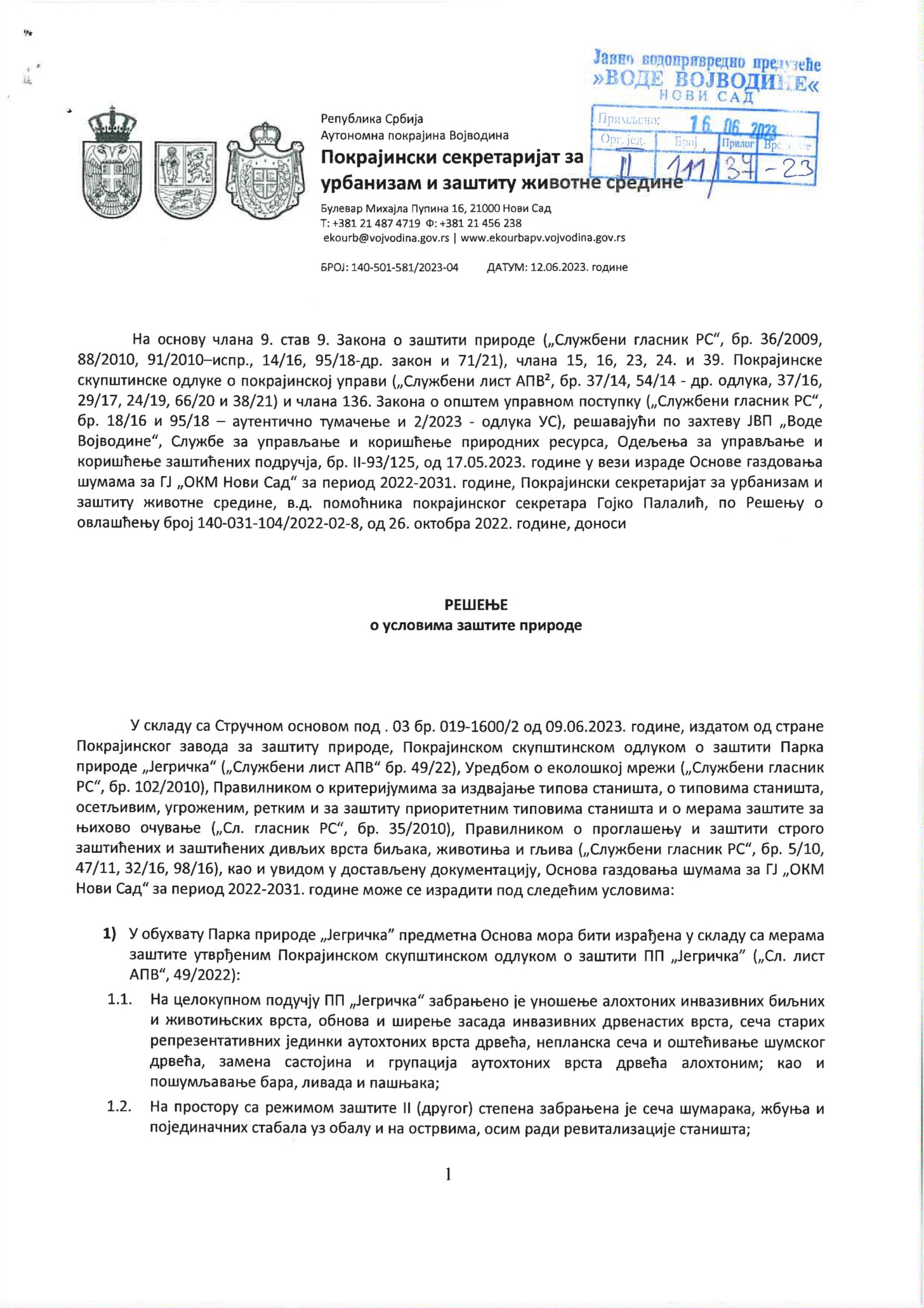 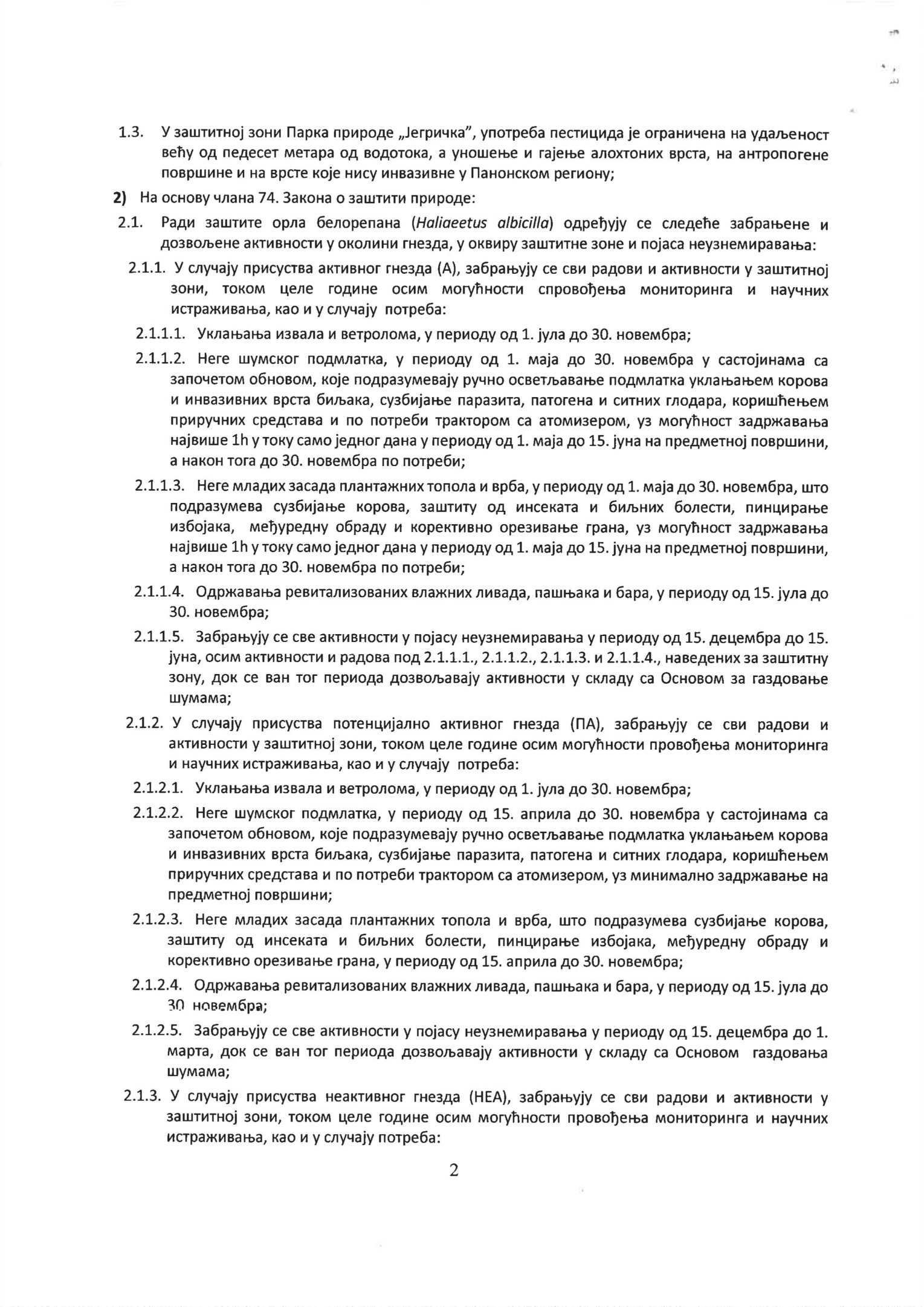 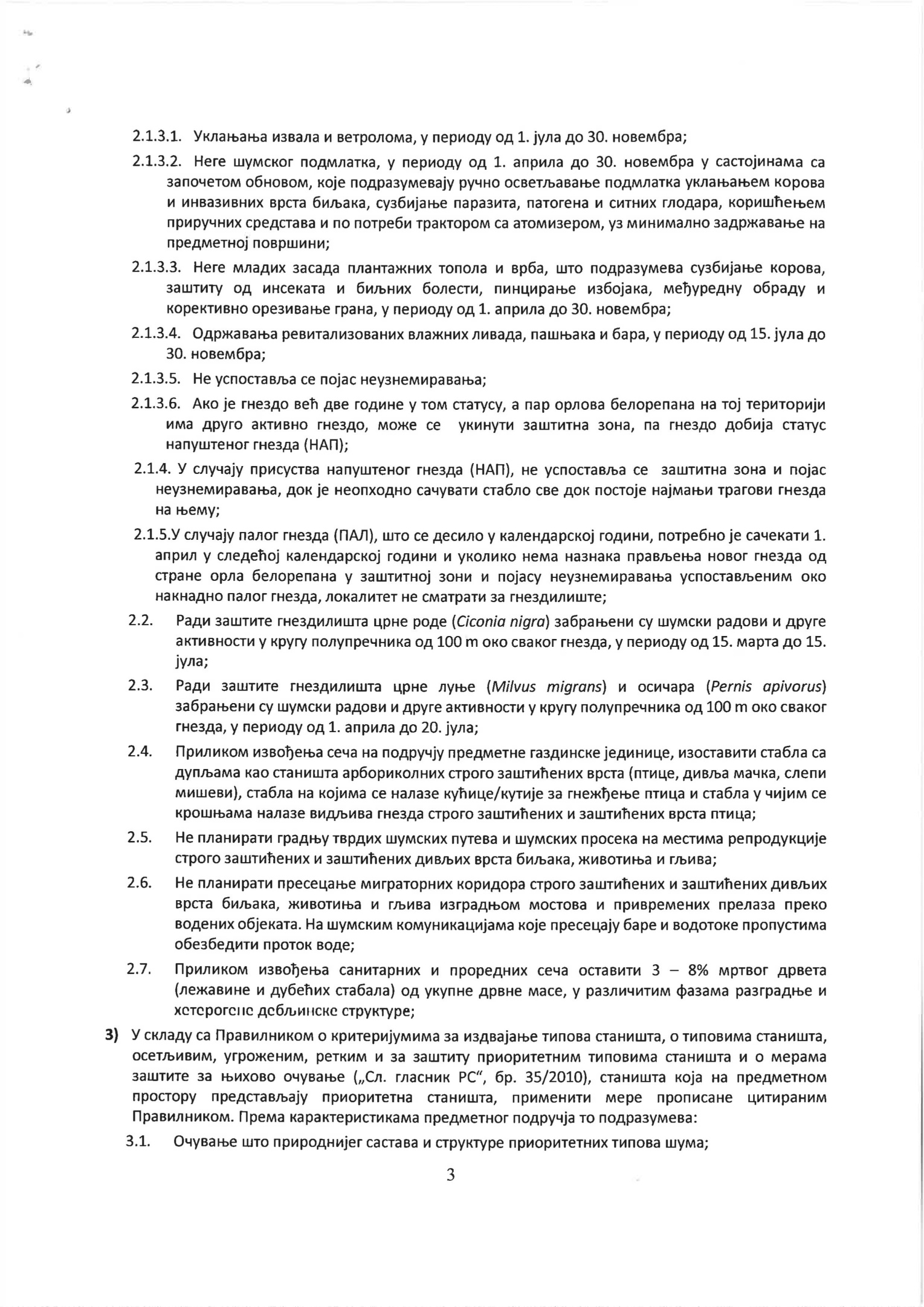 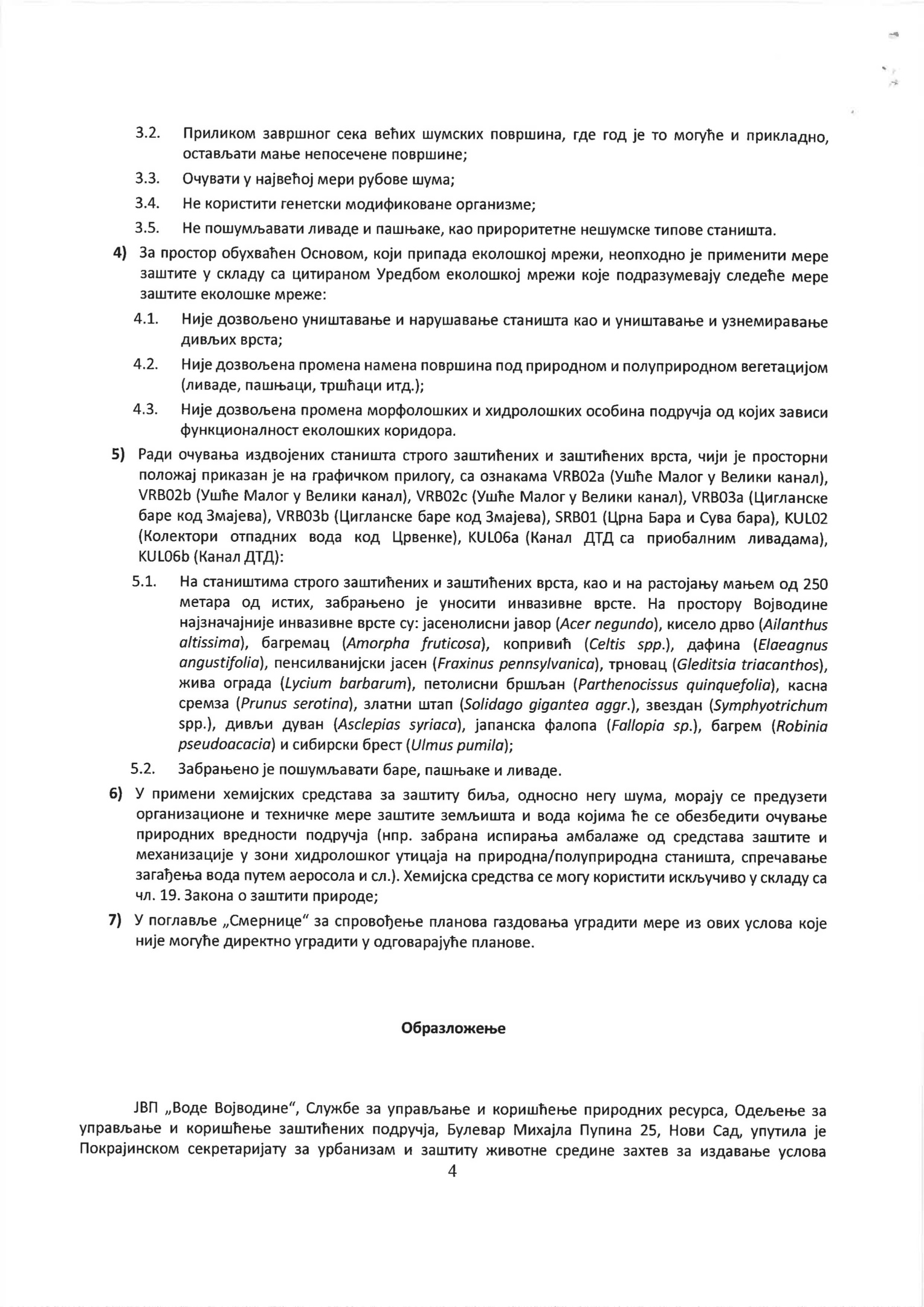 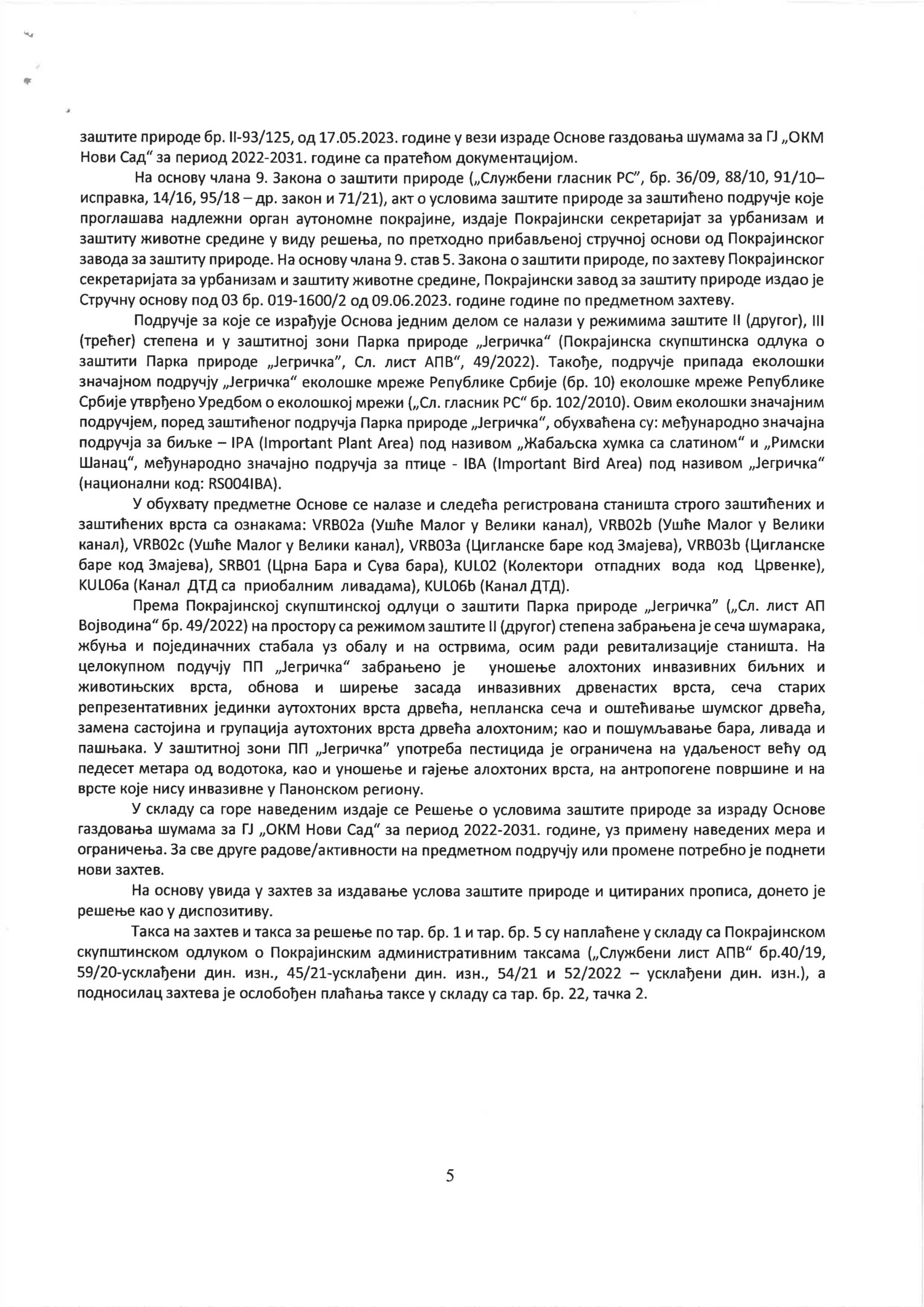 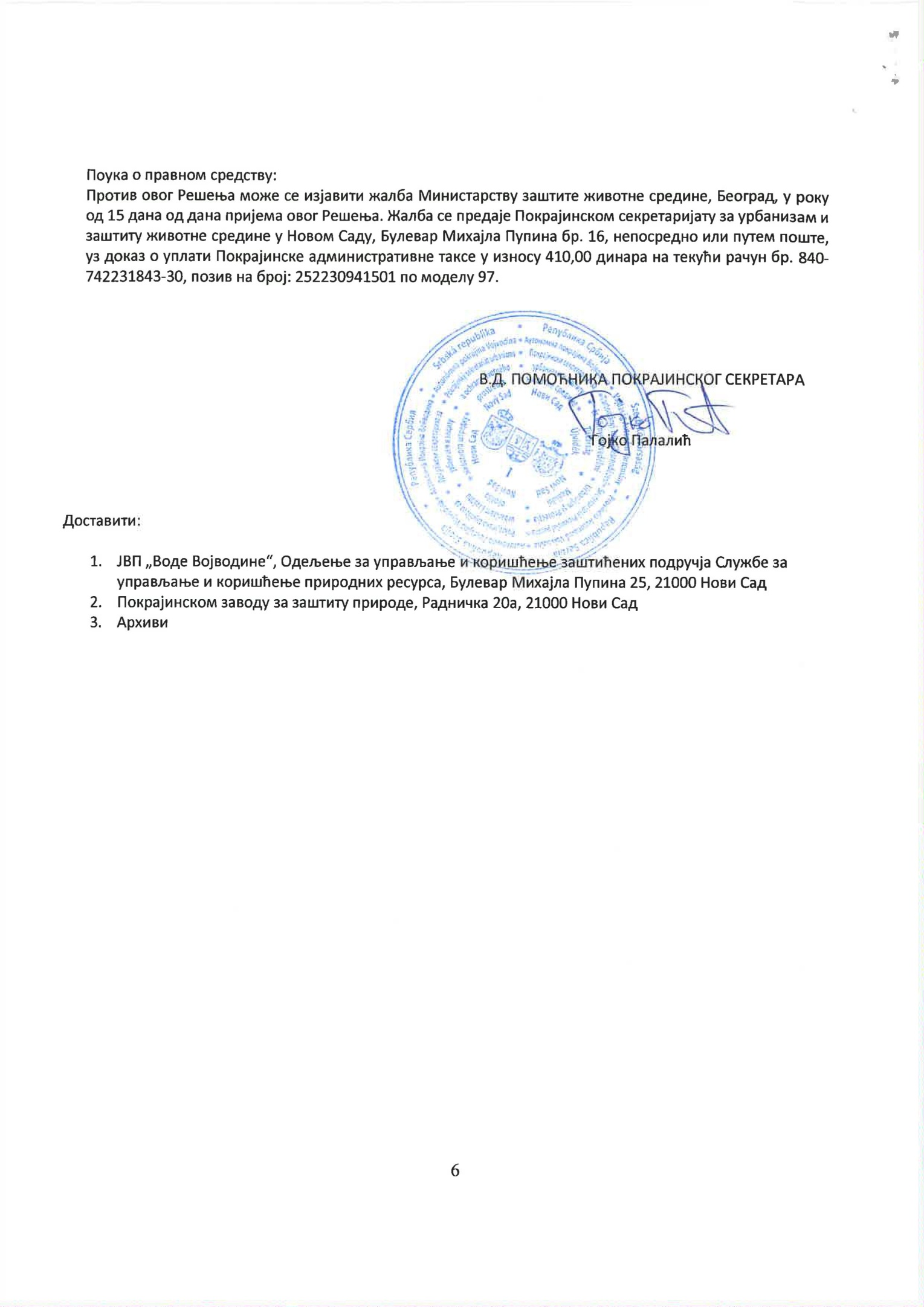 PRILOG BR. 2.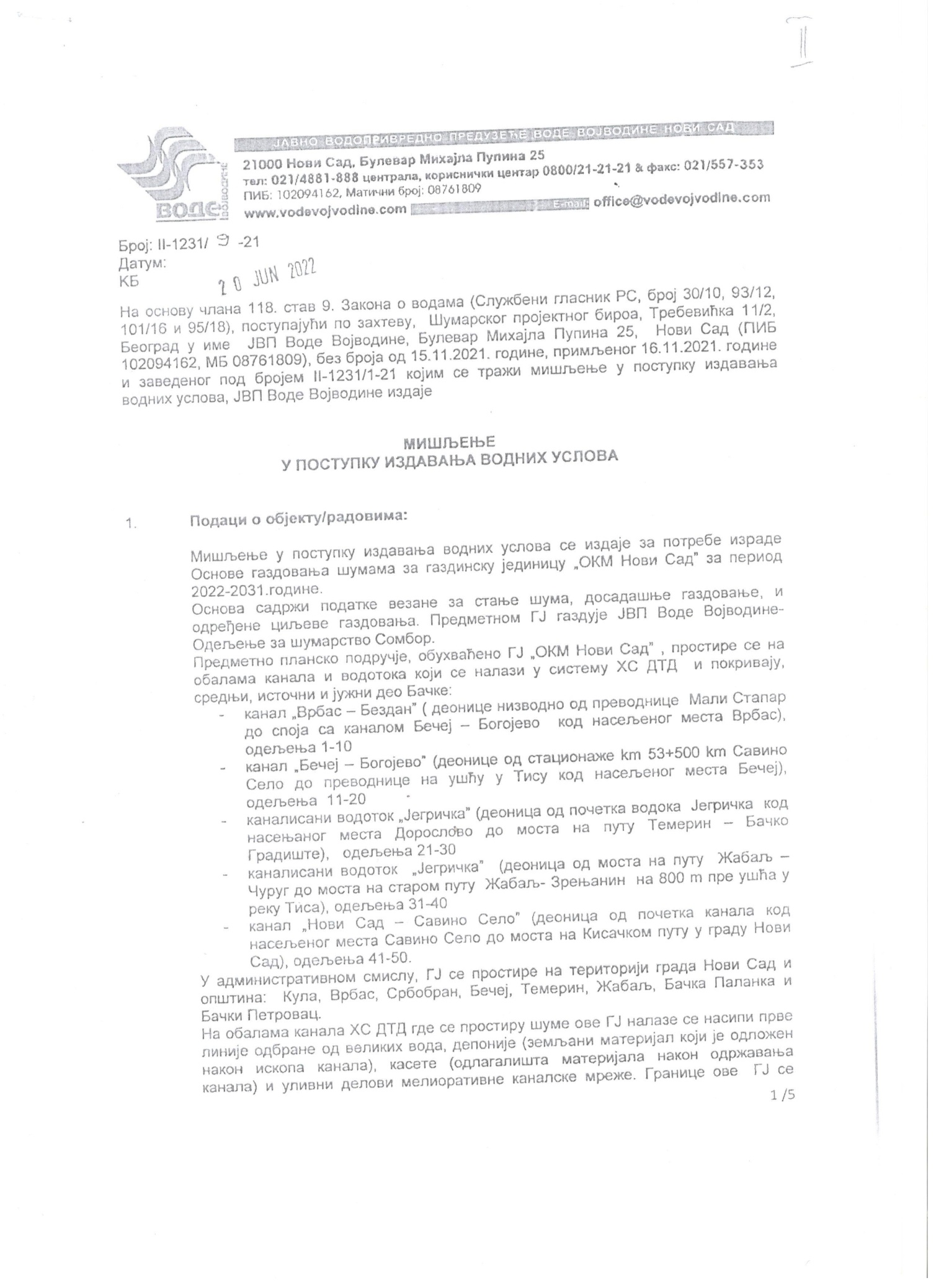 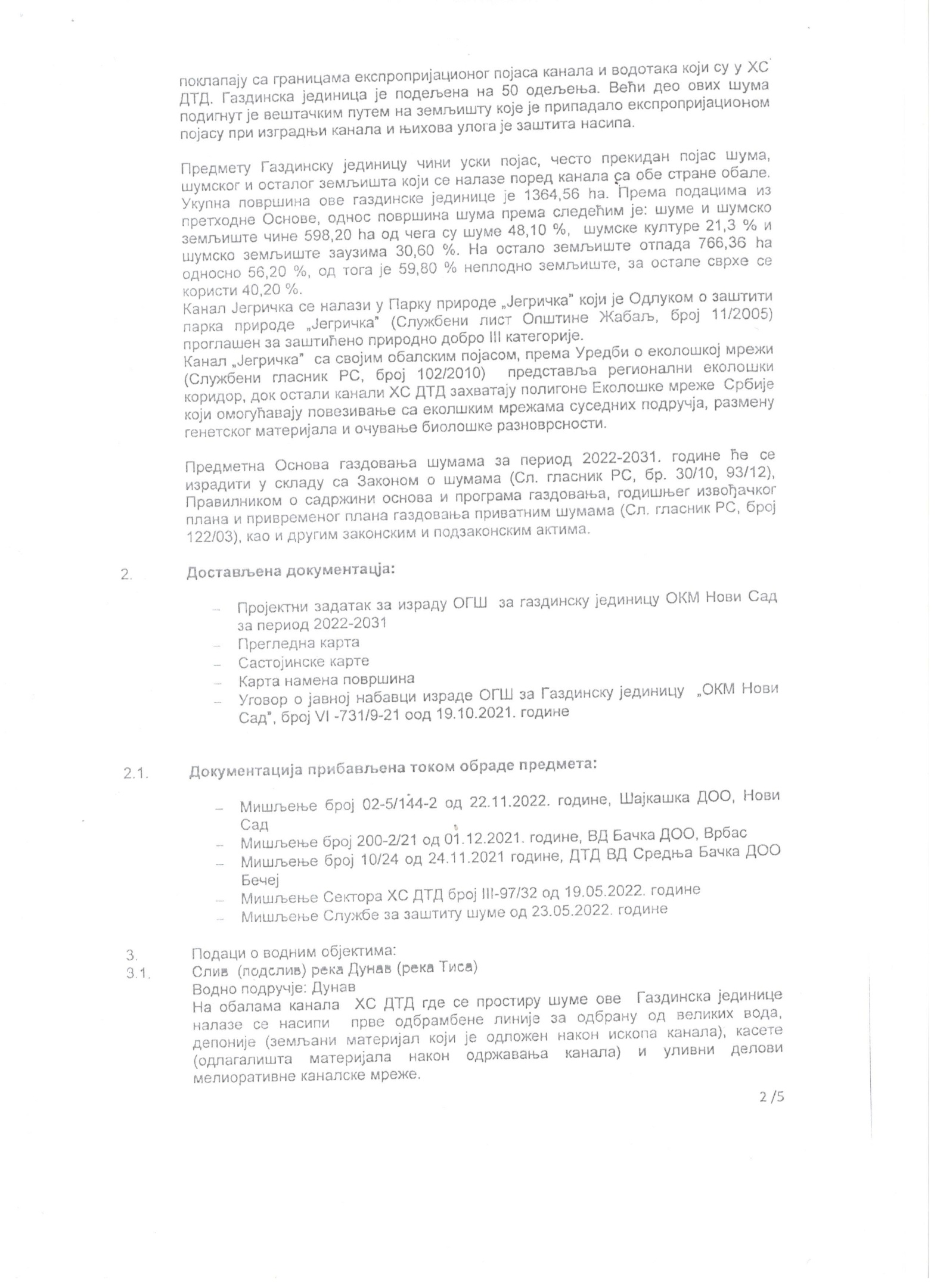 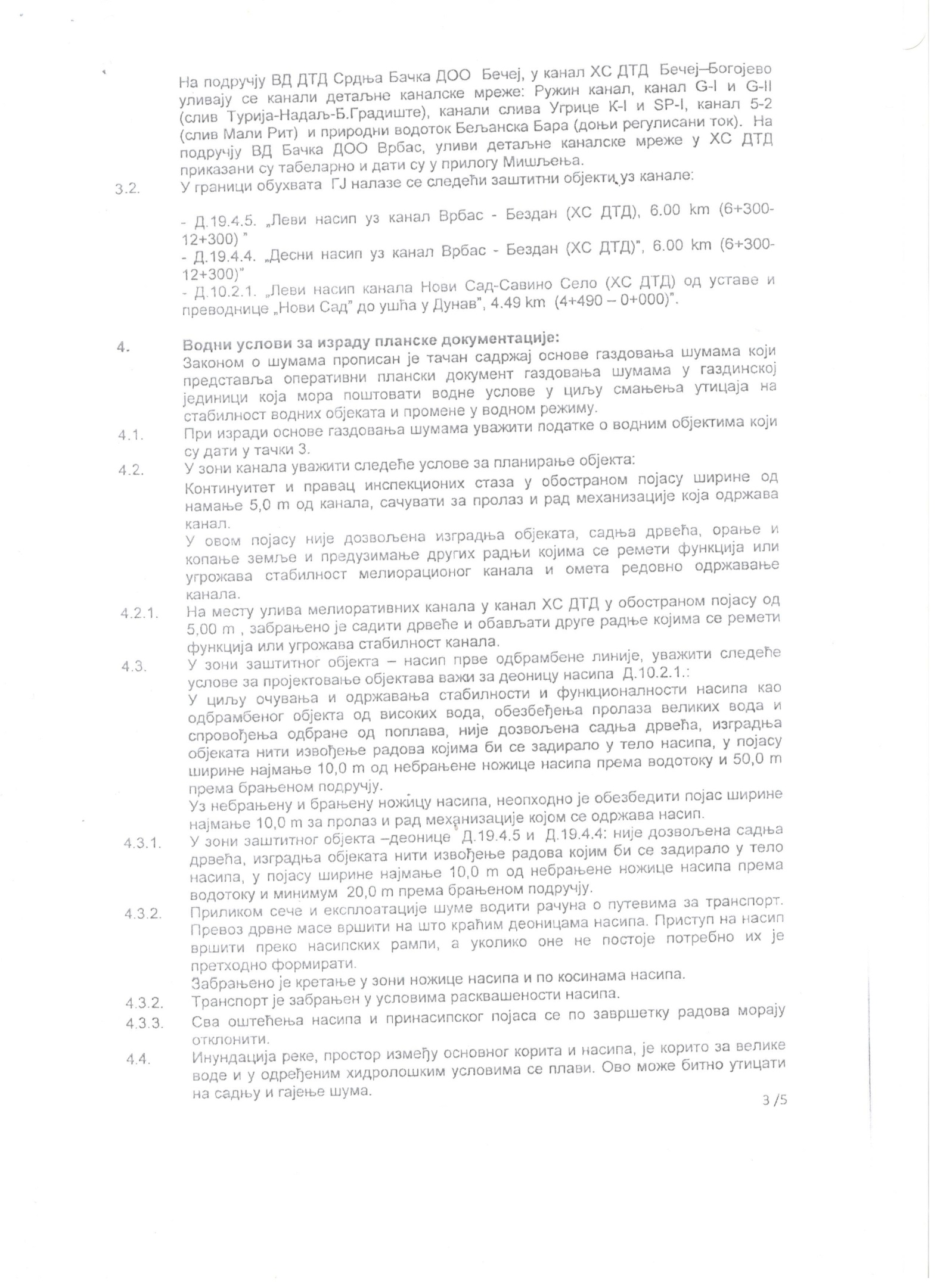 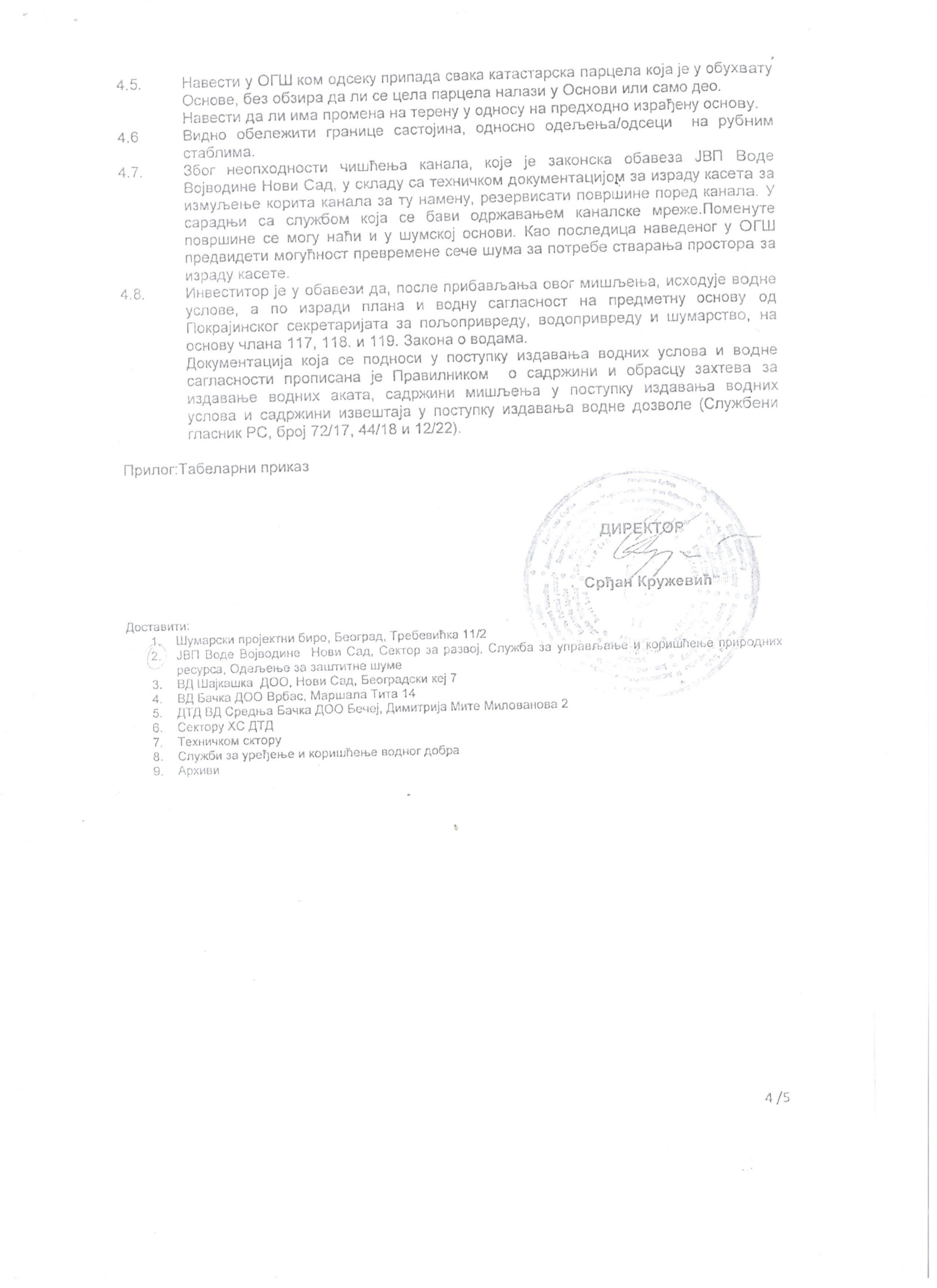 PRILOG BR. 3.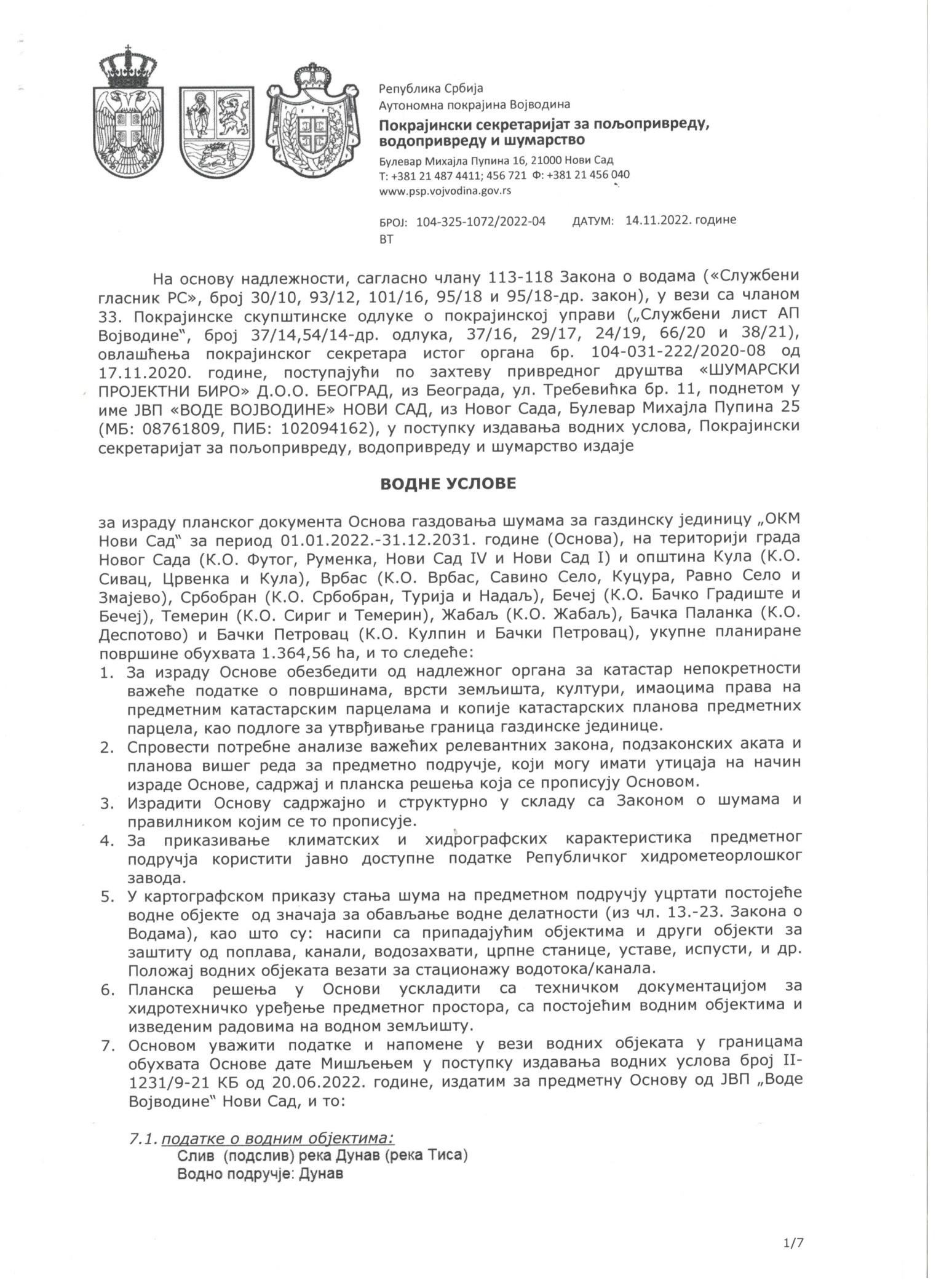 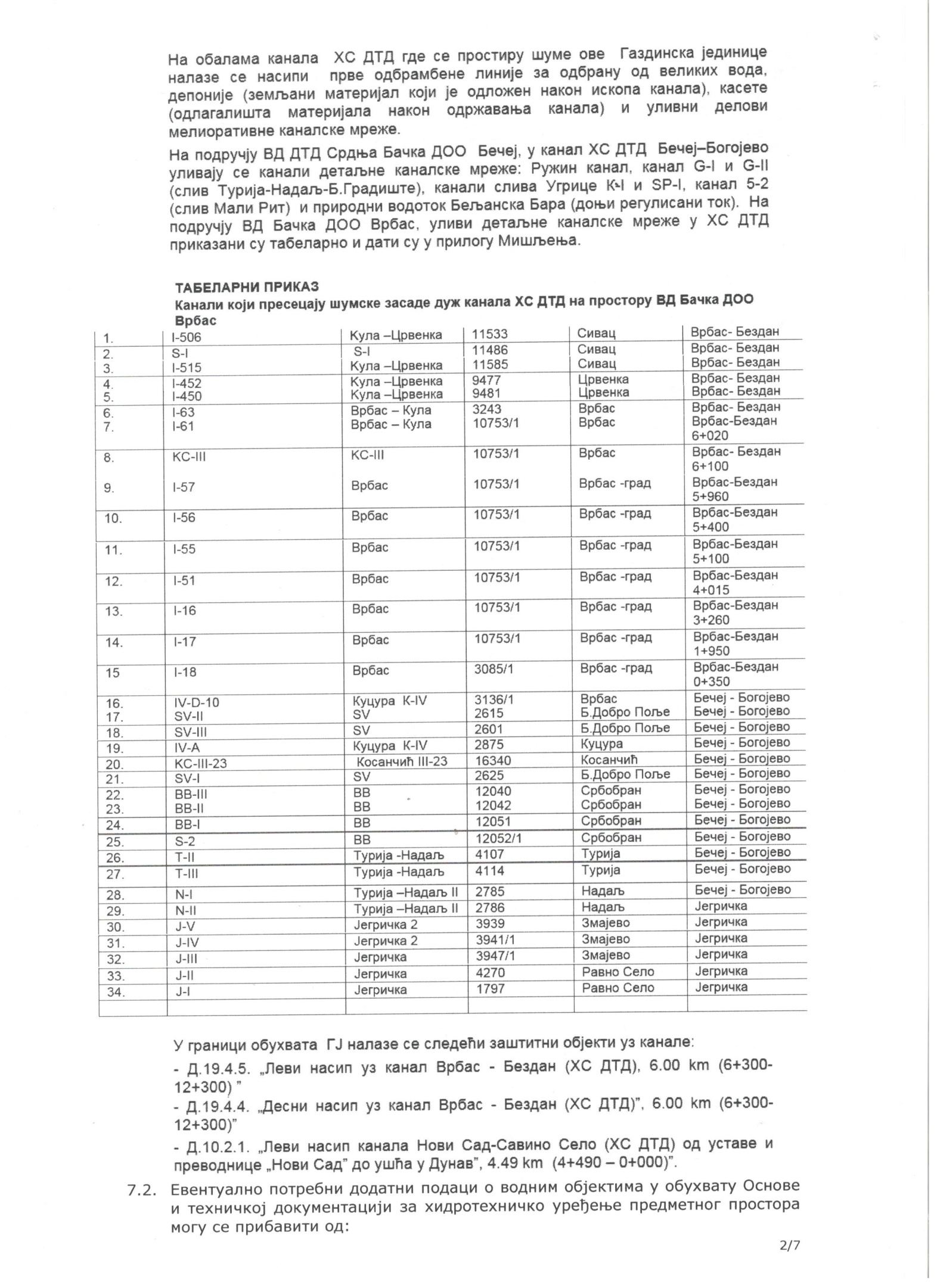 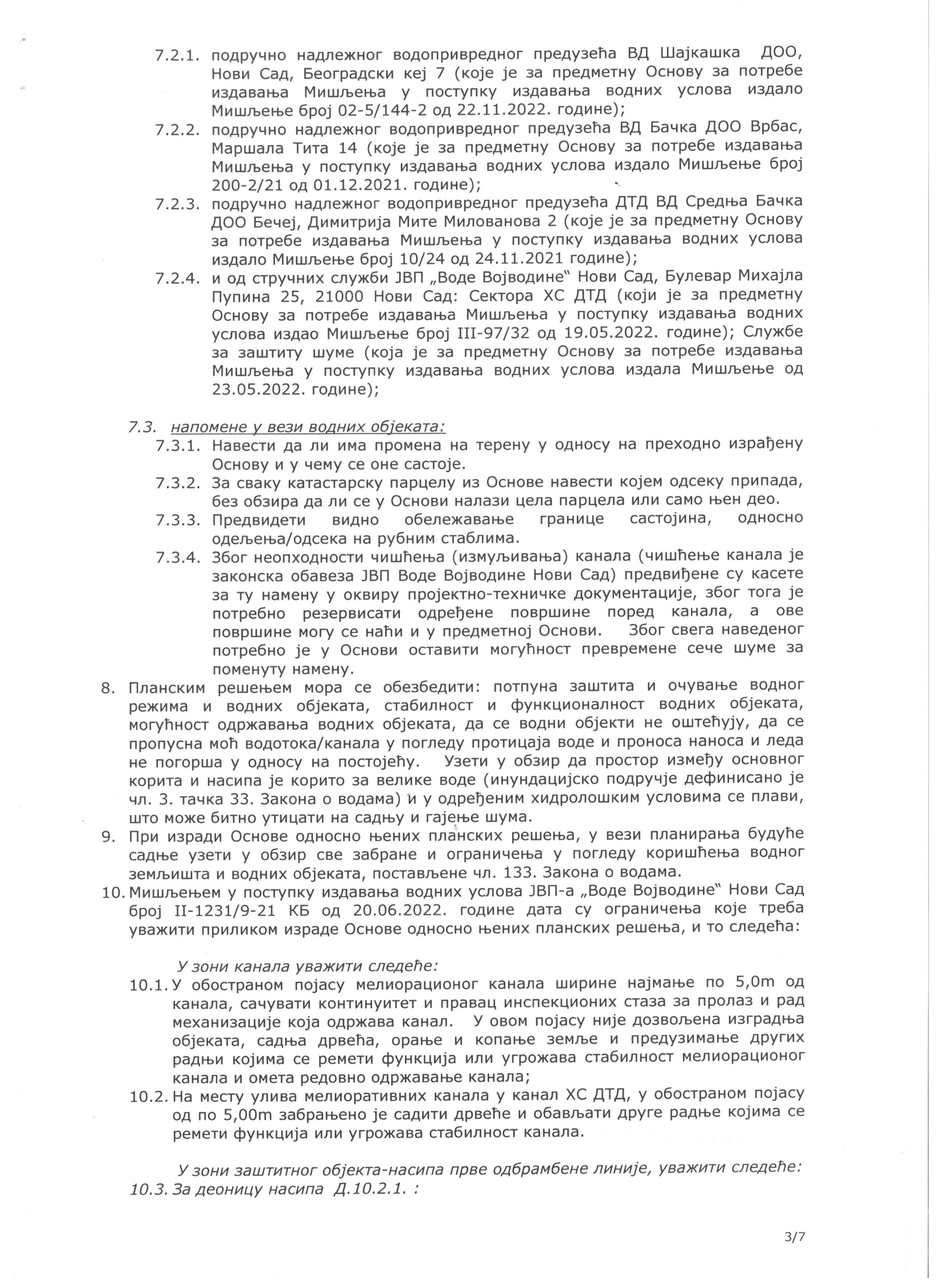 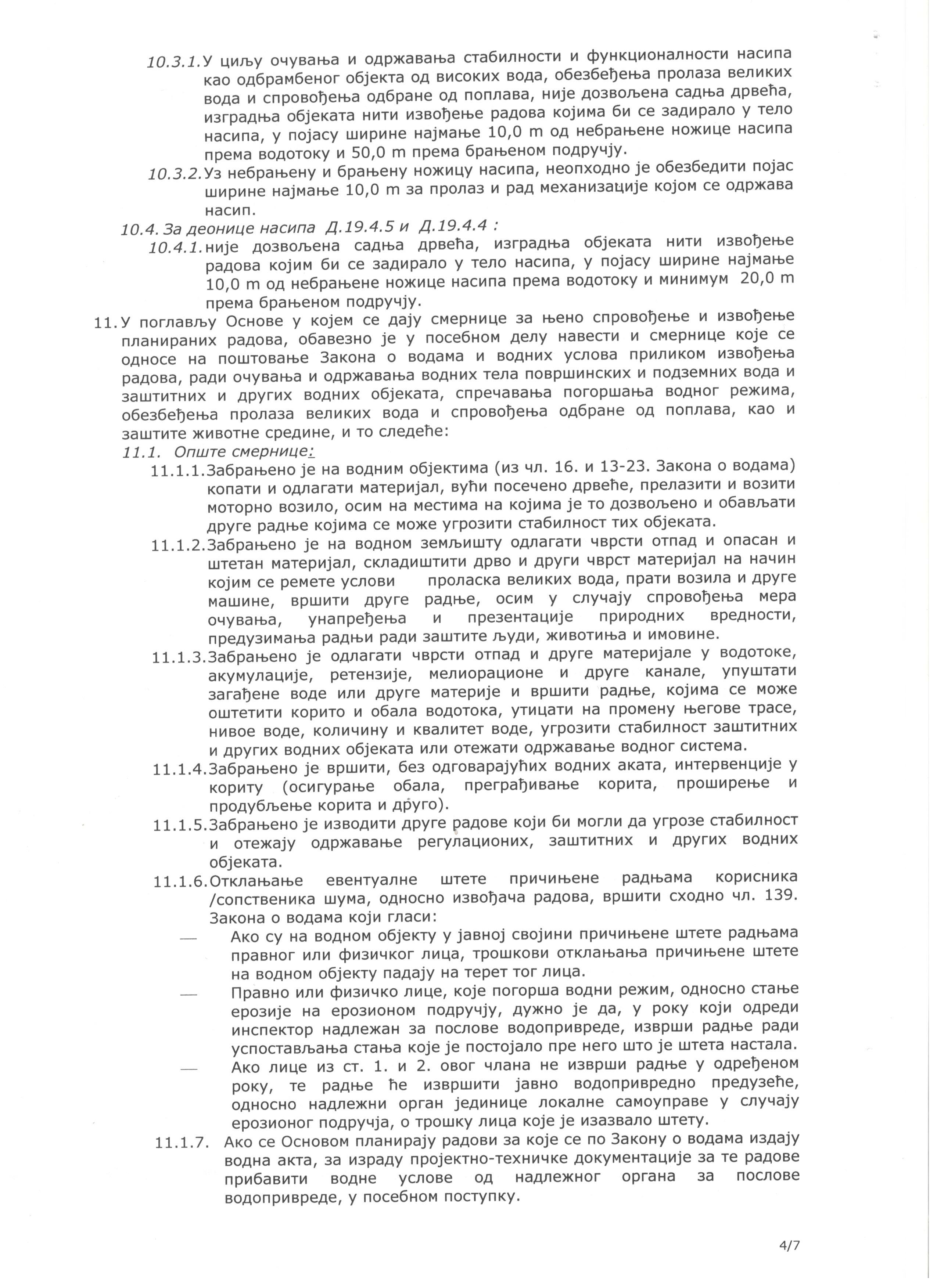 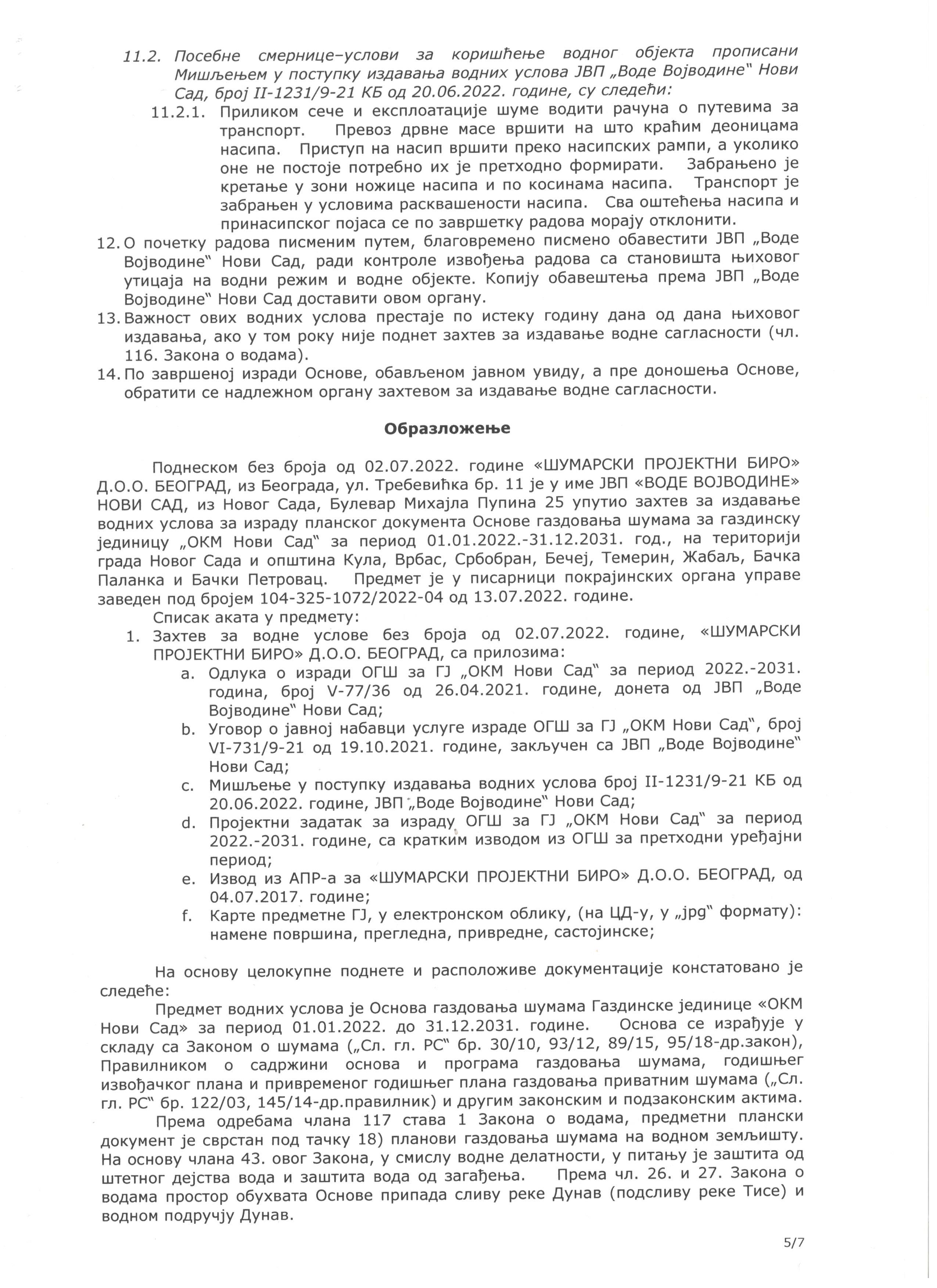 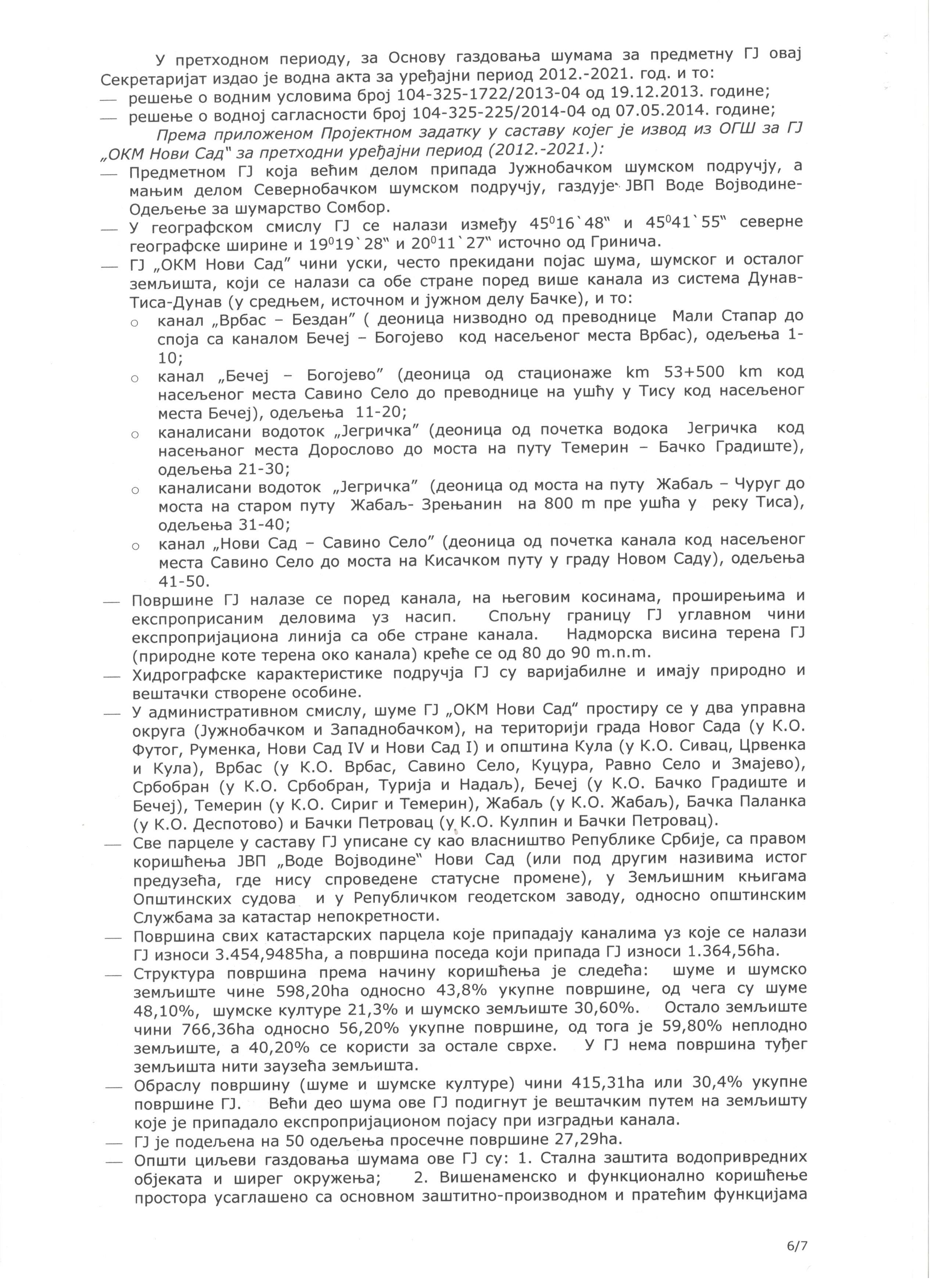 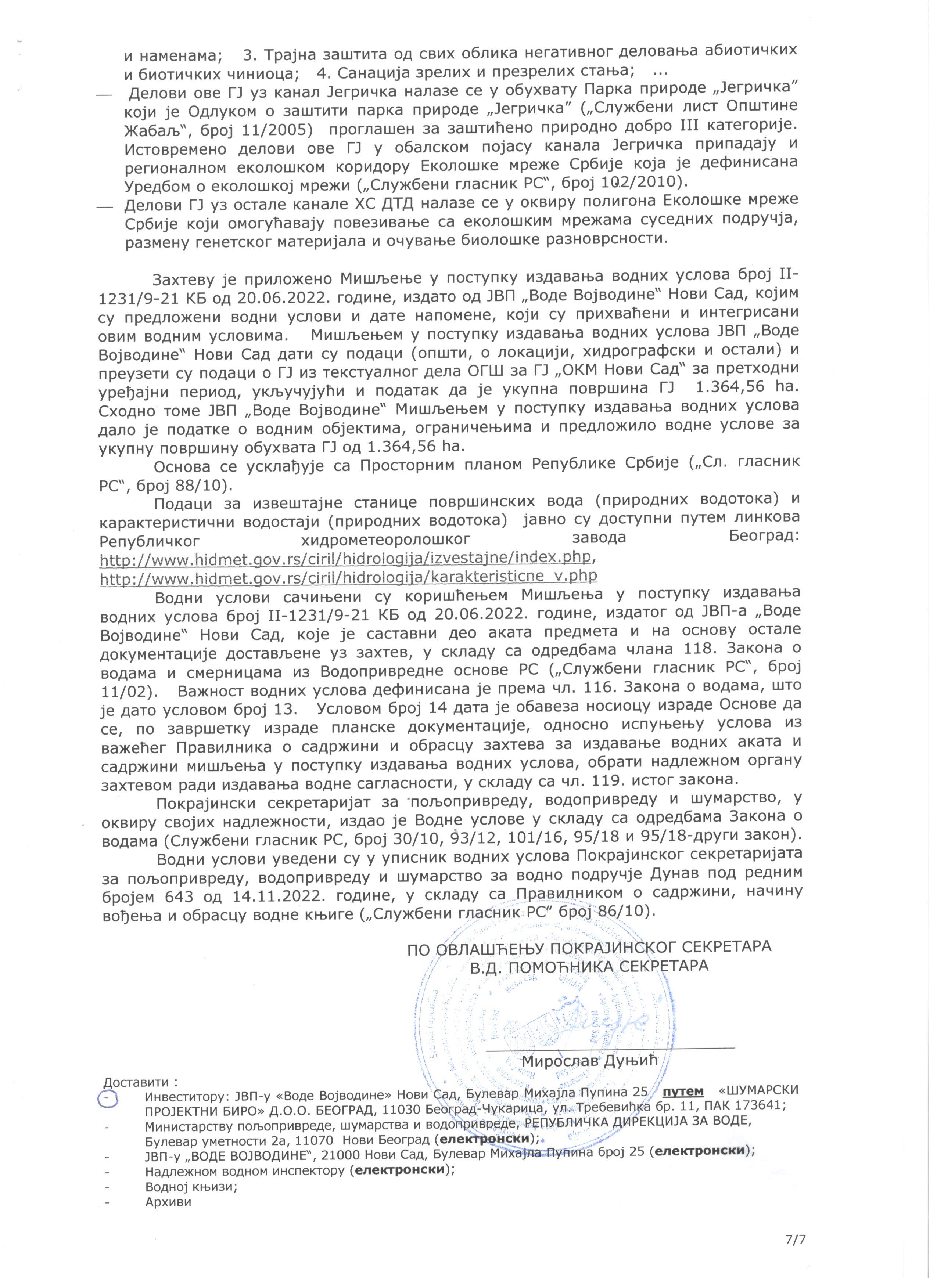 PRILOG BR. 4.PRILOG BR. 5.PRILOG BR. 6.tabela br. 1tabela br. 1tabela br. 1tabela br. 1tabela br. 1tabela br. 1Šuma303,57ha22,0%Šumske kulture119,54ha8,6%1Ukupno obraslo423,11ha30,6%Šumsko zemljišta219,97ha15,9%Za ostale svrhe182,15ha13,2%Neplodno zemljište556,29ha40,3%2Ukupno neobrasla površina958,41ha69,4%UKUPNO GJ1.381,52ha100,0%OpštinaPovršina Opštinaha. ar. m2KO Despotovo51.20.49Opština Bačka Palanka51.20.49KO Bački Petrovac54.21.91KO Kulpin50.61.67Opština Bački Petrovac104.83.58KO Bačko Gradište11.65.31KO Bečej39.67.60Opština Bečej51.32.91KO Crvenka30.86.32KO Kula44.64.93KO Sivac41.95.16Opština Kula117.46.41KO Nadalj I6.61.20KO Srbobran71.10.22KO Turija5.28.57Opština Srbobran82.99.99KO Sirig24.44.27KO Temerin46.95.16Opština Temerin71.39.43KO Kucura37.72.26KO Ravno Selo30.91.85KO Savino Selo37.30.88KO Vrbas102.46.72KO Vrbas Grad51.16.25KO Zmajevo29.90.13Opština Vrbas289.48.09KO Žabalj503.12.20Opština Žabalj503.12.20KO Futog52.80.14KO Novi Sad I6.25.01KO Novi Sad IV14.27.39KO Rumenka36.36.46Grad Novi Sad109.69.00UKUPNO GJ1381.52.10Тabela br. 3Тabela br. 3Тabela br. 3Тabela br. 3Тabela br. 3Тabela br. 3Тabela br. 3Тabela br. 3Тabela br. 3Тabela br. 3Тabela br. 3Тabela br. 3Тabela br. 3Тabela br. 3Temperatura vazduha po mesecima °CTemperatura vazduha po mesecima °CTemperatura vazduha po mesecima °CTemperatura vazduha po mesecima °CTemperatura vazduha po mesecima °CTemperatura vazduha po mesecima °CTemperatura vazduha po mesecima °CTemperatura vazduha po mesecima °CTemperatura vazduha po mesecima °CTemperatura vazduha po mesecima °CTemperatura vazduha po mesecima °CTemperatura vazduha po mesecima °CTemperatura vazduha po mesecima °CTemperatura vazduha po mesecima °C MeseciIIIIIIIVVVIVIIVIIIIXXXIXIIGod..Prosečna vrednost0,72,37,012,417,320,922,522,417,212,06,81,811,9Srednja maksimalna4,36,912,718,423,126,628,829,223,918,311,55,117,4Srednja minimalna-2,5-1,71,96,611,414,916,116,111,87,33,2-1,27,0Apsolutni maksimum18,822,328,331,434,037,641,639,837,429,425,020,041,6Apsolutni minimum-25,0-28,7-20,3-6,21,84,87,58,01,8-6,2-12,5-24,0-28,7Sr. br. mraznih dana20,916,510,01,3000001,67,117,374,7Sr. br. tropskih dana0000,21,47,512,613,53,200038,4Тabela br. 4Тabela br. 4Тabela br. 4Тabela br. 4Тabela br. 4Тabela br. 4Тabela br. 4Тabela br. 4Тabela br. 4Тabela br. 4Тabela br. 4Тabela br. 4Тabela br. 4Тabela br. 4Padavine po mesecima mmPadavine po mesecima mmPadavine po mesecima mmPadavine po mesecima mmPadavine po mesecima mmPadavine po mesecima mmPadavine po mesecima mmPadavine po mesecima mmPadavine po mesecima mmPadavine po mesecima mmPadavine po mesecima mmPadavine po mesecima mmPadavine po mesecima mmPadavine po mesecima mm MeseciIIIIIIIVVVIVIIVIIIIXXXIXIIGod..Sr. mesečna suma38,936,438,646,677,392,268,159,758,858,651,549,1675,8Max. dnevna suma31,824,130,040,2121,9116,268,768,066,959,054,937,6121,9Sr. br. dana >= 0.1 mm12,110,510,611,213,411,19,98,110,110,110,812,9130,8Sr. br. dana >= 10.0 mm1,00,91,11,42,23,12,41,91,91,91,81,521,1Тabela br. 5Тabela br. 5Тabela br. 5Тabela br. 5Тabela br. 5Тabela br. 5Тabela br. 5Тabela br. 5Тabela br. 5Тabela br. 5Тabela br. 5Тabela br. 5Тabela br. 5Тabela br. 5Trajanje sijanja sunca (čas)Trajanje sijanja sunca (čas)Trajanje sijanja sunca (čas)Trajanje sijanja sunca (čas)Trajanje sijanja sunca (čas)Trajanje sijanja sunca (čas)Trajanje sijanja sunca (čas)Trajanje sijanja sunca (čas)Trajanje sijanja sunca (čas)Trajanje sijanja sunca (čas)Trajanje sijanja sunca (čas)Trajanje sijanja sunca (čas)Trajanje sijanja sunca (čas)Trajanje sijanja sunca (čas) MeseciIIIIIIIVVVIVIIVIIIIXXXIXIIGod..Prosek67,9100,6164,1205,8257,3284,8316,2298,9207,1160,994,759,42217,7Broj vedrih dana3,24,55,65,75,46,610,312,37,87,84,22,776,1Broj oblačnih dana14,510,28,56,85,84,53,22,55,36,511,015,093,8Naziv radnog mestaBroj izvršilacaTraktorista - dizaličar4Šumarski radnik - čuvar6Samostalni tehničar za šumarstvo – čuvar šume6Administrator za poslove RJ Šumarstvo3Referent mehanizacije - magacioner2Samostalni inženjer za biološku zaštitu i melioraciju u zaštitnim šumama1Magistar inženjer šumarstva1Master inženjer šumarstva1Glavni inženjer za zaštitne šume1UKUPNO:25- traktori7kom- velika vučena tanjirača2kom- srednja tanjirača1kom- četvorokrilna drljača1kom- burgije za plitku sadnju7kom- dubinska burgija “Simaks”2kom- dubinska vučna burgija1kom- dvobrazni plug3kom- tarup šumski “Lemind”3kom- tarup “Orsi Prestiž”1kom- tarup “Orsi”1kom- berti1kom- šumska prikolica1kom- prikolica kiper1kom- hiap1kom- traktorska prskalica1kom- atomizer1kom- pumpa za navodnjavanje traktorska3kom- motorna pumpa “Slap” za vodu2kom- traktorska freza “IMT”1kom- freza “Rosit 115”1kom- UZT1kom- dvobrazni diskosni plug1kom- trobrazni diskosni plug2kom- tifon za navodnjavanje2kom- kišno krilo za navodnjavanje1kom- ranjivač žila1kom- plug jednobrazni1kom- plug za vađenje sadnica1kom- rasturivač veštačkog đubriva1kom- tajfun1komTabela br. 6Globalna namenaOsnovna namena11.Šume sa prizvodno- zaštitnom funkcijom12.Proizvodno-zaštitna šuma16.Park prirode53.Park prirode - III stepen zaštiteTabela br. 7Popis gazdinskih klasaPopis gazdinskih klasaNamenska celina 12. - Proizvodno zaštitna šumaNamenska celina 12. - Proizvodno zaštitna šuma12 116 145Devastirana šuma vrba na mozaiku različitih aluvijalnih zemljišta12 123 145Izdanačka šuma topola na mozaiku različitih aluvijalnih zemljišta12 124 145Izdanačka mešovita šuma topola na mozaiku različitih aluvijalnih zemljišta12 125 145Devastirana šuma topola na mozaiku različitih aluvijalnih zemljišta12 271 145Devasrirana šuma OTL na mozaiku različitih aluvijalnih zemljišta12 325 145Izdanačka šuma bagrema na mozaiku različitih aluvijalnih zemljišta12 326 145Izdanačka mešovita šuma bagrema na mozaiku različitih aluvijalnih zemljišta12 329 145Devastirana šuma bagrema na mozaiku različitih aluvijalnih zemljišta12 451 145Veštački podignuta sastojina vrba na mozaiku različitih aluvijalnih zemljišta12 453 145Veštački podignuta sastojina  topola na mozaiku različitih aluvijalnih zemljišta12 469 145Veštački podignuta sastojina ostalih lišćara na mozaiku različitih aluvijalnih zemljišta12 480 145Veštački podignuta devastirana sastojina lišćara na mozaiku različitih aluvijalnih zemljišta12 483 145Veštački podignuta sastojina bagrema na mozaiku različitih aluvijalnih zemljištaNamenska celina 53. Park prirode - III stepen zaštiteNamenska celina 53. Park prirode - III stepen zaštite53 116 145Devastirana šuma vrba na mozaiku različitih aluvijalnih zemljišta53 325 145Izdanačka šuma bagrema na mozaiku različitih aluvijalnih zemljišta53 329 145Devastirana šuma bagrema na mozaiku različitih aluvijalnih zemljišta53 451 145Veštački podignuta sastojina vrba na mozaiku različitih aluvijalnih zemljišta53 453 145Veštački podignuta sastojina  topola na mozaiku različitih aluvijalnih zemljišta53 469 145Veštački podignuta sastojina ostalih lišćara na mozaiku različitih aluvijalnih zemljišta53 480 145Veštački podignuta devastirana sastojina lišćara na mozaiku različitih aluvijalnih zemljištaOpštinaPovršinaPovršinaZapreminaZapreminaZapreminaZapreminski prirastZapreminski prirastZapreminski prirastZv/VOpštinaha%m³%m³/ham³%m³/ha%1.Bačka Palanka19,634,6224,30,811,45,50,70,32,42.Bački Petrovac91,2321,66.044,622,766,3254,731,22,84,23.Bečej19,274,6521,72,027,112,21,50,62,34.Vrbas104,5824,77.400,127,870,8227,827,92,23,15.Žabalj15,553,73.496,213,1224,870,58,64,52,06.Kula65,5015,54.043,815,261,791,111,21,42,37.Srbobran13,343,21.962,97,4147,166,88,25,03,48.Temerin1,690,419,40,111,50,40,00,22,09.Grad Novi Sad92,3221,82.931,511,031,888,010,81,03,0Ukupno Obraslo423,11100,026.644,6100,063,0817,0100,01,93,1OpštinaObrasloObrasloNeobrasloNeobrasloUkupnoUkupnoOpštinaha%ha%ha%1.Bačka Palanka19,634,631,583,351,213,72.Bački Petrovac91,2321,613,611,4104,847,63.Bečej19,274,632,063,351,333,74.Vrbas104,5824,7184,9019,3289,4821,05.Žabalj15,553,7487,5750,9503,1236,46.Kula65,5015,551,965,4117,468,57.Srbobran13,343,269,667,383,006,08.Temerin1,690,469,707,371,395,29.Grad Novi Sad92,3221,817,371,8109,697,9Ukupno423,11100,0958,41100,01.381,52100,0Namena osnovnaPovršinaPovršinaZapreminaZapreminaZapreminaZapreminski prirastZapreminski prirastZapreminski prirastZv/VNamena osnovnaha%m³%m³/ham³%m³/ha%12.Proizvodno-zaštitna šuma396,9793,822.646,085,057,0731,789,61,83,253.Park prirode - III stepen zaštite26,146,23.998,515,0153,085,210,43,32,1Ukupno GJ423,11100,026.644,6100,063,0817,0100,01,93,1GAZDINSKA KLASAPovršinaPovršinaZapreminaZapreminaZapreminaZapreminski prirastZapreminski prirastZapreminski prirastZv/VGAZDINSKA KLASAha%m³%m³/ham³%m³/ha%12 116 1453,710,9238,50,964,34,80,61,32,012 123 14518,904,53.402,812,8180,0135,516,67,24,012 124 14515,973,82.175,58,2136,295,911,76,04,412 125 14510,422,5415,81,639,98,31,00,82,012 271 1452,220,517,80,18,00,50,10,22,912 325 145121,8528,81.194,14,59,856,46,90,54,712 326 14528,646,81.414,75,349,467,58,32,44,812 329 14582,3319,5955,13,611,618,12,20,21,912 451 1455,081,2987,33,7194,436,94,57,33,712 453 14545,4110,77.749,529,1170,7213,926,24,712,812 469 14530,057,13.064,411,5102,059,57,32,01,912 480 14527,336,5796,43,029,125,83,20,93,212 483 1455,061,2234,10,946,38,61,11,73,7NC 12.396,9793,822.646,085,057,0731,789,61,83,253 116 1450,460,16,90,015,00,10,00,32,053 325 1451,480,353 329 1450,640,212,60,019,70,30,00,42,053 451 1450,540,129,20,154,01,50,22,85,253 453 1458,992,13.248,812,2361,469,08,57,72,153 469 1455,011,2319,51,263,87,00,91,42,253 480 1459,022,1381,61,442,37,30,90,81,9NC 53.26,146,23.998,515,0153,085,210,43,32,1UKUPNO GJ423,11100,026.644,6100,063,0817,0100,01,93,1POREKLOSASTOJINEGAZDINSKAKLASAOČUVANOSTPovršinaPovršinaZapreminaZapreminaZapreminaZapreminski prirastZapreminski prirastZapreminski prirastZv/VPOREKLOSASTOJINEGAZDINSKAKLASAOČUVANOSTha%m³%m³/ham³%m³/ha%Izdanačka prirodna sastojina tvrdih lišćara12 271 145Devastirana sastojina2,220,517,80,18,00,50,10,22,9Izdanačka prirodna sastojina tvrdih lišćara12 271 145Svega2,220,517,80,18,00,50,10,22,9Izdanačka prirodna sastojina tvrdih lišćara12 325 145Očuvana sastojina121,4528,71.194,14,59,856,46,90,54,7Izdanačka prirodna sastojina tvrdih lišćara12 325 145Razređena sastojina0,400,1Izdanačka prirodna sastojina tvrdih lišćara12 325 145Svega121,8528,81.194,14,59,856,46,90,54,7Izdanačka prirodna sastojina tvrdih lišćara12 326 145Očuvana sastojina17,914,21.065,24,059,552,96,53,05,0Izdanačka prirodna sastojina tvrdih lišćara12 326 145Razređena sastojina10,732,5349,41,332,614,61,81,44,2Izdanačka prirodna sastojina tvrdih lišćara12 326 145Svega28,646,81.414,75,349,467,58,32,44,8Izdanačka prirodna sastojina tvrdih lišćara12 329 145Devastirana sastojina82,3319,5955,13,611,618,12,20,21,9Izdanačka prirodna sastojina tvrdih lišćara12 329 145Svega82,3319,5955,13,611,618,12,20,21,9Izdanačka prirodna sastojina tvrdih lišćara53 325 145Razređena sastojina1,480,3Izdanačka prirodna sastojina tvrdih lišćara53 325 145Svega1,480,3Izdanačka prirodna sastojina tvrdih lišćara53 329 145Devastirana sastojina0,640,212,60,019,70,30,00,42,0Izdanačka prirodna sastojina tvrdih lišćara53 329 145Svega0,640,212,60,019,70,30,00,42,0Izdanačka prirodna sastojina tvrdih lišćaraUKUPNOOčuvana sastojina139,3632,92.259,38,516,2109,313,40,84,8Izdanačka prirodna sastojina tvrdih lišćaraUKUPNORazređena sastojina12,613,0349,41,327,714,61,81,24,2Izdanačka prirodna sastojina tvrdih lišćaraUKUPNODevastirana sastojina85,1920,1985,53,711,618,92,30,21,9Izdanačka prirodna sastojina tvrdih lišćaraUKUPNOSvega237,1656,13.594,313,515,2142,717,50,64,0Izdanačka prirodna sastojina mekih lišćara12 116 145Devastirana sastojina3,710,9238,50,964,34,80,61,32,0Izdanačka prirodna sastojina mekih lišćara12 116 145Svega3,710,9238,50,964,34,80,61,32,0Izdanačka prirodna sastojina mekih lišćara12 123 145Očuvana sastojina10,052,41.841,76,9183,379,19,77,94,3Izdanačka prirodna sastojina mekih lišćara12 123 145Razređena sastojina8,852,11.561,15,9176,456,46,96,43,6Izdanačka prirodna sastojina mekih lišćara12 123 145Svega18,904,53.402,812,8180,0135,516,67,24,0Izdanačka prirodna sastojina mekih lišćara12 124 145Očuvana sastojina10,422,51.198,44,5115,064,97,96,25,4Izdanačka prirodna sastojina mekih lišćara12 124 145Razređena sastojina5,551,3977,13,7176,131,03,85,63,2Izdanačka prirodna sastojina mekih lišćara12 124 145Svega15,973,82.175,58,2136,295,911,76,04,4Izdanačka prirodna sastojina mekih lišćara12 125 145Devastirana sastojina10,422,5415,81,639,98,31,00,82,0Izdanačka prirodna sastojina mekih lišćara12 125 145Svega10,422,5415,81,639,98,31,00,82,0Izdanačka prirodna sastojina mekih lišćara53 116 145Devastirana sastojina0,460,16,90,015,00,10,00,32,0Izdanačka prirodna sastojina mekih lišćara53 116 145Svega0,460,16,90,015,00,10,00,32,0Izdanačka prirodna sastojina mekih lišćaraUKUPNOOčuvana sastojina20,474,83.040,111,4148,5144,017,67,04,7Izdanačka prirodna sastojina mekih lišćaraUKUPNORazređena sastojina14,403,42.538,29,5176,387,410,76,13,4Izdanačka prirodna sastojina mekih lišćaraUKUPNODevastirana sastojina14,593,4661,22,545,313,21,60,92,0Izdanačka prirodna sastojina mekih lišćaraUKUPNOSvega49,4611,76.239,523,4126,2244,729,94,93,9Veštački podignuta sastojina tvrdih lišćara12 469 145Očuvana sastojina28,916,82.957,911,1102,357,87,12,02,0Veštački podignuta sastojina tvrdih lišćara12 469 145Razređena sastojina1,140,3106,40,493,41,70,21,51,6Veštački podignuta sastojina tvrdih lišćara12 469 145Svega30,057,13.064,411,5102,059,57,32,01,9Veštački podignuta sastojina tvrdih lišćara12 480 145Devastirana sastojina4,241,044,90,210,60,60,10,11,4Veštački podignuta sastojina tvrdih lišćara12 480 145Svega4,241,044,90,210,60,60,10,11,4Veštački podignuta sastojina tvrdih lišćara12 483 145Očuvana sastojina3,260,8201,30,861,77,60,92,33,8Veštački podignuta sastojina tvrdih lišćara12 483 145Razređena sastojina1,800,432,80,118,21,00,10,52,9Veštački podignuta sastojina tvrdih lišćara12 483 145Svega5,061,2234,10,946,38,61,11,73,7Veštački podignuta sastojina tvrdih lišćara53 469 145Očuvana sastojina3,950,9267,91,067,86,00,71,52,2Veštački podignuta sastojina tvrdih lišćara53 469 145Razređena sastojina1,060,351,60,248,71,00,10,91,9Veštački podignuta sastojina tvrdih lišćara53 469 145Svega5,011,2319,51,263,87,00,91,42,2Veštački podignuta sastojina tvrdih lišćaraUKUPNOOčuvana sastojina36,128,53.427,212,994,971,48,72,02,1Veštački podignuta sastojina tvrdih lišćaraUKUPNORazređena sastojina4,000,9190,80,747,73,60,40,91,9Veštački podignuta sastojina tvrdih lišćaraUKUPNODevastirana sastojina4,241,044,90,210,60,60,10,11,4Veštački podignuta sastojina tvrdih lišćaraUKUPNOSvega44,3610,53.662,913,782,675,79,31,72,1Veštački podignuta sastojina mekih lišćara12 451 145Očuvana sastojina0,630,191,00,3144,44,40,57.04.9Veštački podignuta sastojina mekih lišćara12 451 145Razređena sastojina4,451,1896,43,4201,432,54,07.33.6Veštački podignuta sastojina mekih lišćara12 451 145Svega5,081,2987,33,7194,436,94,57.33.7Veštački podignuta sastojina mekih lišćara12 453 145Očuvana sastojina16,353,91.767,16,6108,168,08,34,23,8Veštački podignuta sastojina mekih lišćara12 453 145Razređena sastojina29,066,95.982,422,5205,9145,917,95,02,4Veštački podignuta sastojina mekih lišćara12 453 145Svega45,4110,77.749,529,1170,7213,926,24,72,8Veštački podignuta sastojina mekih lišćara12 480 145Devastirana sastojina23,095,5751,42,832,525,23,11.13.4Veštački podignuta sastojina mekih lišćara12 480 145Svega23,095,5751,42,832,525,23,11.13.4Veštački podignuta sastojina mekih lišćara53 451 145Razređena sastojina0,540,129,20,154,01,50,22.85.2Veštački podignuta sastojina mekih lišćara53 451 145Svega0,540,129,20,154,01,50,22.85.2Veštački podignuta sastojina mekih lišćara53 453 145Očuvana sastojina0,130,038,50,1296,51,70,212.84.3Veštački podignuta sastojina mekih lišćara53 453 145Razređena sastojina8,862,13.210,312,0362,367,48,27.62.1Veštački podignuta sastojina mekih lišćara53 453 145Svega8,992,13.248,812,2361,469,08,57.72.1Veštački podignuta sastojina mekih lišćara53 480 145Devastirana sastojina9,022,1381,61,442,37,30,90.81.9Veštački podignuta sastojina mekih lišćara53 480 145Svega9,022,1381,61,442,37,30,90.81.9Veštački podignuta sastojina mekih lišćaraUKUPNOOčuvana sastojina17,114,01.896,77,1110,974,19,14,33,9Veštački podignuta sastojina mekih lišćaraUKUPNORazređena sastojina42,9110,110.118,238,0235,8247,330,35,82,4Veštački podignuta sastojina mekih lišćaraUKUPNODevastirana sastojina32,117,61.133,04,335,332,54,01,02,9Veštački podignuta sastojina mekih lišćaraUKUPNOSvega92,1321,813.147,849,3142,7353,943,33,82,7UKUPNO GJUKUPNO GJUKUPNO GJ423.11100.026.644,6100,063,0817,0100,01,93,1REKAPITULACIJA PO OČUVANOSTIREKAPITULACIJA PO OČUVANOSTIREKAPITULACIJA PO OČUVANOSTIREKAPITULACIJA PO OČUVANOSTIREKAPITULACIJA PO OČUVANOSTIREKAPITULACIJA PO OČUVANOSTIREKAPITULACIJA PO OČUVANOSTIREKAPITULACIJA PO OČUVANOSTIREKAPITULACIJA PO OČUVANOSTIREKAPITULACIJA PO OČUVANOSTIREKAPITULACIJA PO OČUVANOSTIREKAPITULACIJA PO OČUVANOSTIOčuvana sastojinaOčuvana sastojinaOčuvana sastojina213,0650,410.623,339,949,9398,848,81,93,8Razređena sastojinaRazređena sastojinaRazređena sastojina73,9217,513.196,649,5178,5353,043,24,82,7Devastirana sastojinaDevastirana sastojinaDevastirana sastojina136,1332,22.824,610,620,765,28,00,52,3UKUPNO GJUKUPNO GJUKUPNO GJ423,11100,026.644,6100,063,0817,0100,01,93,1POREKLOSASTOJINEGAZDINSKAKLASAMEŠOVITOSTPovršinaPovršinaZapreminaZapreminaZapreminaZapreminski prirastZapreminski prirastZapreminski prirastZv/VPOREKLOSASTOJINEGAZDINSKAKLASAMEŠOVITOSTha%m³%m³/ham³%m³/ha%Izdanačka prirodna sastojinatvrdih lišćara12 271 145Čista sastojina2,100,515,50,17,40,50,10,23,0Izdanačka prirodna sastojinatvrdih lišćara12 271 145Mešovita sastojina0,120,02,30,018,90,00,00,42,0Izdanačka prirodna sastojinatvrdih lišćara12 271 145Svega2,220,517,80,18,00,50,10,22,9Izdanačka prirodna sastojinatvrdih lišćara12 325 145Čista sastojina98,7523,3932,53,59,442,55,20,44,6Izdanačka prirodna sastojinatvrdih lišćara12 325 145Mešovita sastojina23,105,5261,71,011,313,91,70,65,3Izdanačka prirodna sastojinatvrdih lišćara12 325 145Svega121,8528,81.194,14,59,856,46,90,54,7Izdanačka prirodna sastojinatvrdih lišćara12 326 145Čista sastojina1,020,267,10,365,82,80,32,84,2Izdanačka prirodna sastojinatvrdih lišćara12 326 145Mešovita sastojina27,626,51.347,65,148,864,67,92,34,8Izdanačka prirodna sastojinatvrdih lišćara12 326 145Svega28,646,81.414,75,349,467,58,32,44,8Izdanačka prirodna sastojinatvrdih lišćara12 329 145Čista sastojina38,569,1321,21,28,35,40,70,11,7Izdanačka prirodna sastojinatvrdih lišćara12 329 145Mešovita sastojina43,7710,3634,02,414,512,71,60,32,0Izdanačka prirodna sastojinatvrdih lišćara12 329 145Svega82,3319,5955,13,611,618,12,20,21,9Izdanačka prirodna sastojinatvrdih lišćara53 325 145Čista sastojina1,480,3Izdanačka prirodna sastojinatvrdih lišćara53 325 145Svega1,480,3Izdanačka prirodna sastojinatvrdih lišćara53 329 145Čista sastojina0,550,111,00,020,10,20,00,42,0Izdanačka prirodna sastojinatvrdih lišćara53 329 145Mešovita sastojina0,090,01,50,017,20,00,00,32,0Izdanačka prirodna sastojinatvrdih lišćara53 329 145Svega0,640,212,60,019,70,30,00,42,0Izdanačka prirodna sastojinatvrdih lišćaraUKUPNOČista sastojina142,4633,71.347,35,19,551,46,30,43,8Izdanačka prirodna sastojinatvrdih lišćaraUKUPNOMešovita sastojina94,7022,42.247,18,423,791,311,21,04,1Izdanačka prirodna sastojinatvrdih lišćaraUKUPNOSvega237,1656,13.594,313,515,2142,717,50,64,0Izdanačka prirodna sastojinamekih lišćara12 116 145Čista sastojina3,710,9238,50,964,34,80,61,32,0Izdanačka prirodna sastojinamekih lišćara12 116 145Svega3,710,9238,50,964,34,80,61,32,0Izdanačka prirodna sastojinamekih lišćara12 123 145Čista sastojina18,904,53.402,812,8180,0135,516,67,24,0Izdanačka prirodna sastojinamekih lišćara12 123 145Svega18,904,53.402,812,8180,0135,516,67,24,0Izdanačka prirodna sastojinamekih lišćara12 124 145Mešovita sastojina15,973,82.175,58,2136,295,911,76,04,4Izdanačka prirodna sastojinamekih lišćara12 124 145Svega15,973,82.175,58,2136,295,911,76,04,4Izdanačka prirodna sastojinamekih lišćara12 125 145Čista sastojina2,550,663,30,224,81,30,20,52,0Izdanačka prirodna sastojinamekih lišćara12 125 145Mešovita sastojina7,871,9352,51,344,87,00,90,92,0Izdanačka prirodna sastojinamekih lišćara12 125 145Svega10,422,5415,81,639,98,31,00,82,0Izdanačka prirodna sastojinamekih lišćara53 116 145Čista sastojina0,460,16,90,015,00,10,00,32,0Izdanačka prirodna sastojinamekih lišćara53 116 145Svega0,460,16,90,015,00,10,00,32,0Izdanačka prirodna sastojinamekih lišćaraUKUPNOČista sastojina25,626,13.711,513,9144,9141,717,35,53,8Izdanačka prirodna sastojinamekih lišćaraUKUPNOMešovita sastojina23,845,62.528,09,5106,0103,012,64,34,1Izdanačka prirodna sastojinamekih lišćaraUKUPNOSvega49,4611,76.239,523,4126,2244,729,94,93,9Veštački podignuta sastojinatvrdih lišćara12 469 145Čista sastojina21,855,21.792,36,782,036,24,41,72,0Veštački podignuta sastojinatvrdih lišćara12 469 145Mešovita sastojina8,201,91.272,14,8155,123,32,92,81,8Veštački podignuta sastojinatvrdih lišćara12 469 145Svega30,057,13.064,411,5102,059,57,32,01,9Veštački podignuta sastojinatvrdih lišćara12 480 145Čista sastojina1,490,418,40,112,30,40,00,22,0Veštački podignuta sastojinatvrdih lišćara12 480 145Mešovita sastojina2,750,626,60,19,70,30,00,11,0Veštački podignuta sastojinatvrdih lišćara12 480 145Svega4,241,044,90,210,60,60,10,11,4Veštački podignuta sastojinatvrdih lišćara12 483 145Čista sastojina4,021,0126,30,531,45,40,71,34,2Veštački podignuta sastojinatvrdih lišćara12 483 145Mešovita sastojina1,040,2107,80,4103,63,20,43,13,0Veštački podignuta sastojinatvrdih lišćara12 483 145Svega5,061,2234,10,946,38,61,11,73,7Veštački podignuta sastojinatvrdih lišćara53 469 145Čista sastojina5,011,2319,51,263,87,00,91,42,2Veštački podignuta sastojinatvrdih lišćara53 469 145Svega5,011,2319,51,263,87,00,91,42,2Veštački podignuta sastojinatvrdih lišćaraUKUPNOČista sastojina32,377,72.256,58,569,748,96,01,52,2Veštački podignuta sastojinatvrdih lišćaraUKUPNOMešovita sastojina11,992,81.406,55,3117,326,83,32,21,9Veštački podignuta sastojinatvrdih lišćaraUKUPNOSvega44,3610,53.662,913,782,675,79,31,72,1Veštački podignuta sastojinamekih lišćara12 451 145Čista sastojina3,430,8714,22,7208,230,03,78,74,2Veštački podignuta sastojinamekih lišćara12 451 145Mešovita sastojina1,650,4273,11,0165,56,90,94,22,5Veštački podignuta sastojinamekih lišćara12 451 145Svega5,081,2987,33,7194,436,94,57,33,7Veštački podignuta sastojinamekih lišćara12 453 145Čista sastojina42,059,97.307,827,4173,8197,824,24,72,7Veštački podignuta sastojinamekih lišćara12 453 145Mešovita sastojina3,360,8441,71,7131,516,12,04,83,6Veštački podignuta sastojinamekih lišćara12 453 145Svega45,4110,77.749,529,1170,7213,926,24,72,8Veštački podignuta sastojinamekih lišćara12 480 145Čista sastojina12,783,0494,11,938,718,22,21,43,7Veštački podignuta sastojinamekih lišćara12 480 145Mešovita sastojina10,312,4257,31,025,07,00,90,72,7Veštački podignuta sastojinamekih lišćara12 480 145Svega23,095,5751,42,832,525,23,11,13,4Veštački podignuta sastojinamekih lišćara53 451 145Čista sastojina0,540,129,20,154,01,50,22,85,2Veštački podignuta sastojinamekih lišćara53 451 145Svega0,540,129,20,154,01,50,22,85,2Veštački podignuta sastojinamekih lišćara53 453 145Čista sastojina8,992,13.248,812,2361,469,08,57,72,1Veštački podignuta sastojinamekih lišćara53 453 145Svega8,992,13.248,812,2361,469,08,57,72,1Veštački podignuta sastojinamekih lišćara53 480 145Čista sastojina9,022,1381,61,442,37,30,90,81,9Veštački podignuta sastojinamekih lišćara53 480 145Svega9,022,1381,61,442,37,30,90,81,9Veštački podignuta sastojinamekih lišćaraUKUPNOČista sastojina76,8118,212.175,745,7158,5323,939,64,22,7Veštački podignuta sastojinamekih lišćaraUKUPNOMešovita sastojina13,673,2972,13,671,130,03,72,23,1Veštački podignuta sastojinamekih lišćaraUKUPNOSvega92,1321,813.147,849,3142,7353,943,33,82,7UKUPNO GJUKUPNO GJUKUPNO GJ423.11100,026.644,6100,063,0817,0100,01,93,1REKAPITULACIJA PO OČUVANOSTIREKAPITULACIJA PO OČUVANOSTIREKAPITULACIJA PO OČUVANOSTIREKAPITULACIJA PO OČUVANOSTIREKAPITULACIJA PO OČUVANOSTIREKAPITULACIJA PO OČUVANOSTIREKAPITULACIJA PO OČUVANOSTIREKAPITULACIJA PO OČUVANOSTIREKAPITULACIJA PO OČUVANOSTIREKAPITULACIJA PO OČUVANOSTIREKAPITULACIJA PO OČUVANOSTIREKAPITULACIJA PO OČUVANOSTIČista sastojinaČista sastojinaČista sastojina277,2665,519.490,973,270,3565,969,32,02,9Mešovita sastojinaMešovita sastojinaMešovita sastojina144,2034,17.153,726,849,6251,030,71,73,5UKUPNO GJUKUPNO GJUKUPNO GJ423,11100,026.644,6100,063,0817,0100,01,93,1VRSTA DRVEĆAZapreminaZapreminaZapreminski prirastZapreminski prirastZv/VVRSTA DRVEĆAm³%m³%%Topola I-2149.426,035,4282,734,63,0Bagrem3.379,112,7133,816,44,0Bela topola3.317,212,4133,416,34,0Sibirski brest2.893,110,953,96,61,9Crna topola1.948,17,368,78,43,5Bela vrba1.431,85,451,26,33,6Ostali tvrdi lišćari185,20,76,30,83,4Američki jasen29,90,10,70,12,2Ostali meki lišćari23,00,10,60,12,7Gledičija7,20,00,30,04,3Poljski brest4,90,00,10,02,0Breza0,50,00,00,03,9NC 12.22.646,085,0731,789,63,2Topola I-2143.620,013,675,99,32,1Sibirski brest319,51,27,00,92,2Bela vrba36,10,11,70,24,6Bagrem11,90,00,20,02,0Ostali tvrdi lišćari11,10,00,50,14,5NC 53.3.998,515,085,210,42,1Ukupno GJ26.644,6100,0817,0100,03,1RekapitulacijaRekapitulacijaRekapitulacijaRekapitulacijaRekapitulacijaRekapitulacijaTopola I-21413.045,949,0358,643,92,7Bagrem3.391,012,7134,016,44,0Bela topola3.317,212,4133,416,34,0Sibirski brest3.212,612,160,97,51,9Crna topola1.948,17,368,78,43,5Bela vrba1.467,85,552,96,53,6Ostali tvrdi lišćari196,30,76,80,83,5Američki jasen29,90,10,70,12,2Ostali meki lišćari23,00,10,60,12,7Gledičija7,20,00,30,04,3Poljski brest4,90,00,10,02,0Breza0,50,00,00,03,9Ukupno GJ26.644,6100,0817,0100,03,1GAZDINSKA KLASAZAPREMINAZ A P R E M I N A  P O   D E B L J I N S K I M   R A Z R E D I M AZ A P R E M I N A  P O   D E B L J I N S K I M   R A Z R E D I M AZ A P R E M I N A  P O   D E B L J I N S K I M   R A Z R E D I M AZ A P R E M I N A  P O   D E B L J I N S K I M   R A Z R E D I M AZ A P R E M I N A  P O   D E B L J I N S K I M   R A Z R E D I M AZ A P R E M I N A  P O   D E B L J I N S K I M   R A Z R E D I M AZ A P R E M I N A  P O   D E B L J I N S K I M   R A Z R E D I M AZ A P R E M I N A  P O   D E B L J I N S K I M   R A Z R E D I M AZ A P R E M I N A  P O   D E B L J I N S K I M   R A Z R E D I M AZ A P R E M I N A  P O   D E B L J I N S K I M   R A Z R E D I M AZvGAZDINSKA KLASAZAPREMINAdo 10 cm11 do 20 cm21 do 30 cm31 do 40 cm41 do 50 cm51 do 60 cm61 do 70 cm71 do 80 cm81 do 90 cmiznad 90 cmZvGAZDINSKA KLASA m³OIIIIIIIVVVIVIIVIIIIXm³12 116 145238,52,918,4217,24,812 123 1453.402,824,2340,9776,9959,2671,8316,5165,950,112,484,8135,512 124 1452.175,572,2493,4510,9676,5177,0113,069,930,132,595,912 125 145415,839,5376,38,312 271 14517,816,01,80,512 325 1451.194,1194,4676,2308,215,456,412 326 1451.414,7164,6654,8595,367,512 329 145955,1241,4652,960,918,112 451 145987,386,4353,2318,8139,981,67,336,912 453 1457.741,50,2343,41.224,32.163,01.433,9932,2756,1588,9228,471,1213,312 469 1453.072,52,1971,71.240,8497,5331,826,02,660,112 480 145796,430,9137,4319,5210,235,643,519,325,812 483 145234,1120,974,518,620,18,6NC 12.22.646,0746,04.522,25.859,15.076,42.810,31.512,71.021,1669,1273,3155,8731,753 116 1456,96,90,153 325 14553 329 14512,612,60,353 451 14529,20,14,811,010,03,41,553 453 1453.248,832,874,8284,11.695,51.161,769,053 469 145319,5207,3108,33,97,053 480 145381,612,51,719,6189,6158,27,3NC 53.3.998,50,1276,8195,8317,51.888,41.319,985,2UKUPNO GJ26.644,6746,14.799,06.054,95.393,94.698,72.832,61.021,1669,1273,3155,8817,0GAZDINSKA KLASAZAPREMINAS T E P E N I    B Y O L E J AS T E P E N I    B Y O L E J AS T E P E N I    B Y O L E J AS T E P E N I    B Y O L E J AS T E P E N I    B Y O L E J AS T E P E N I    B Y O L E J AZvGAZDINSKA KLASAZAPREMINAdo 30 cmdo 30 cm31-50 cm31-50 cmpreko 50 cmpreko 50 cmZvGAZDINSKA KLASAm³m3%m3%m3%m312 116 145238,521,38,9217,291,14,812 123 1453..402,81.142,033,61.631,147,9629,718,5135,512 124 1452.175,51.076,649,5853,539,2245,411,395,912 125 145415,8415,8100,08,312 271 14517,817,8100,00,512 325 1451.194,11.178,798,715,41,356,412 326 1451.414,71.414,7100,067,512 329 145955,1955,1100,018,112 451 145987,3439,644,5458,846,589,09,036,912 453 1457.741,51.567,920,33.596,946,52.576,733,3213,312 469 1453.072,52.214,672,1829,327,028,60,960,112 480 145796,4487,861,3245,830,962,77,925,812 483 145234,1195,483,538,716,58,6NC 12.22.646,011.127,349,17.886,734,83.632,116,0731,753 116 1456,96,9100,00,153 325 14553 329 14512,612,6100,00,353 451 14529,215,854,313,345,71,553 453 1453.248,8107,53,31.979,660,91.161,735,869,053 469 145319,5315,698,83,91,27,053 480 145381,614,23,7209,254,8158,241,57,3NC 53.3.998,5472,711,82.205,955,21.319,933,085,2UKUPNO GJ26.644,611.600,043,510.092,637,94.952,018,6817,0GAZDINSKA KLASAP (ha)D O B N I  R A Z R E D ID O B N I  R A Z R E D ID O B N I  R A Z R E D ID O B N I  R A Z R E D ID O B N I  R A Z R E D ID O B N I  R A Z R E D ID O B N I  R A Z R E D ID O B N I  R A Z R E D ID O B N I  R A Z R E D ISVEGAGAZDINSKA KLASAV (m³)IIIIIIIIVVVIVIIVIIISVEGAGAZDINSKA KLASAZv (m³)IaIbIIIIIIVVVIVIIVIIISVEGA      P  0,742,973,71      V  18,4220,1238,512 116 145     Zv  0,44,44,8      P  1,693,230,588,820,330,423,8318,90      V  98,6480,0162,01.854,671,4108,4627,83.402,812 123 145     Zv  9,523,67,568,11,53,122,2135,5      P  1,416,995,891,6815,97      V  158,2573,21.043,5400,72.175,512 124 145     Zv  11,133,942,88,295,9      P  1,806,592,0310,42      V  73,4294,747,6415,812 125 145     Zv  1,55,91,08,3      P  2,222,22      V  17,817,812 271 145     Zv  0,50,5      P  0,4015,4886,710,7712,775,72121,85      V  29,1747,1417,91.194,112 325 145     Zv  1,636,917,956,4      P  6,7416,895,0128,64      V  998,1416,51.414,712 326 145     Zv  50,017,467,5      P  5,9913,5932,4112,5717,7782,33      V  52,5202,6377,7116,4206,0955,112 329 145     Zv  1,04,16,62,34,118,1      P  0,130,412,891,655,08      V  14,35,7694,1273,1987,312 451 145     Zv  1,20,328,56,936,9      P  5,8110,293,5911,772,318,532,9545,25      V  1.103,5494,51.925,2514,72.416,01.287,67.741,512 453 145     Zv  53,015,763,012,049,520,3213,3      P  4,0013,2612,180,7730,21      V  1.330,31.587,8154,43.072,512 469 145     Zv  27,230,72,260,1      P  3,552,004,730,256,385,482,492,4527,33      V  17,059,447,114,9298,5165,080,0114,6796,412 480 145     Zv  0,24,21,80,611,83,41,52,325,8      P  1,480,960,390,401,510,325,06      V  34,816,8149,832,8234,112 483 145     Zv  1,50,85,41,08,6      P  0,460,46      V  6,96,953 116 145     Zv  0,10,1      P  1,481,48      V  53 325 145     Zv        P  0,640,64      V  12,612,653 329 145     Zv  0,30,3      P  0,540,54      V  29,229,253 451 145     Zv  1,51,5      P  1,020,217,768,99      V  92,129,73.127,13.248,853 453 145     Zv  4,61,063,469,0      P  4,170,845,01      V  276,243,3319,553 469 145     Zv  6,10,87,0      P  1,237,799,02      V  12,5369,1381,653 480 145     Zv  0,27,17,3UKUPNO GJ      P  21,8626,25121,5568,9263,2768,819,9330,3212,20423,11UKUPNO GJ      V  87,31.981,43.947,53.597,27.145,8861,26.774,42.250,126.644,7UKUPNO GJ     Zv  1,752,3132,6156,3264,620,8139,749,2816,9GAZDINSKA KLASAPovršinaPovršinaZapreminaZapreminaZapreminaZapreminski prirastZapreminski prirastZapreminski prirastZv/VGAZDINSKA KLASAha%m³%m³/ham³%m³/ha%12 451 1455,083,7987,35,9194,436,98,67,33,712 453 14545,4133,37.749,546,1170,7213,949,84,72,812 469 14530,0522,03.064,418,2102,059,513,92,01,912 480 14527,3320,0796,44,729,125,86,00,93,212 483 1455,063,7234,11,446,38,62,01,73,712. Proizvodno-zaštitna šuma112,9382,712.831,776,3113,6344,780,23,12,753 451 1450,540,429,20,254,01,50,42,85,253 453 1458,996,63.248,819,3361,469,016,17,72,153 469 1455,013,7319,51,963,87,01,61,42,253 480 1459,026,6381,62,342,37,31,70,81,953. Park prirode - III stepen zaštite23,5617,33.979,023,7168,984,919,83,62,1UKUPNO136,49100,016.810,8100,0123,2429,6100,03,12,6- prvi stepen:sastojine i kulture borova i ariša- drugi stepen:sastojine i kulture smrče, jele i drugih četinara - treći stepen:mešovite sastojine i kulture četinara i lišćara- četvrti stepen:sastojine hrasta i graba- peti stepen:sastojine bukve i drugih lišćara- šesti stepen:šikare, šibljaci i neobrasle površineSTEPEN UGROŽENOSTIPovršinaPovršinaZapreminaZapreminaZapreminaZapreminski prirastZapreminski prirastZapreminski prirastZv/VSTEPEN UGROŽENOSTIha%m³%m³/ham³%m³/ha%V stepen423,1130,626.644,6100,063,0817,0100,01,93,1VI stepen958,4169,4Ukupno GJ1.381,52100,026.644,6100,019,3817,0100,00,63,1Šumsko zemljište219,97 haNeplodno zemljište556,29 haZemljište za ostale svrhe182,15 haUkupno GJ     958,41 haNaziv lovištaKorisnikPovršina lovišta (ha)Stara TisaLovačko udruženje "Stara Tisa" - Žabalj41.764Gola dobraLovačko udruženje "Južna Bačka-Despotovo-Pivnice-Parage i Tovariševo" - Pivnice17.198BačkaLovačko udruženje "Petrovac" - Bački Petrovac15.751PlavšaLovačko udruženje "Bačko Gradište" - Bačko Gradište6.778Bečejski SalašiLovačko udruženje "Bečej" - Bečej30.324Sivac jugLovačko udruženje "Sivac" - Sivac3.873Sivac severLovačko udruženje "Sivac" - Sivac11.275Veliki bački kanal - jugLovačko udruženje "Jarebica" - Kula18.413Veliki bački kanal - severLovačko udruženje "Jarebica" - Kula14.092PodunavljeLovačko udruženje "Podunavlje" - Futog14.712KurjakovacLovačko udruženje "Novi Sad" - Novi Sad10.593Ratno ostrvoLovačko udruženje "Neoplanta 1884" - Novi Sad8.158NadaljLovačko udruženje "Nadalj" - Nadalj3.637TurijaLovačko udruženje "Turija" - Turija5.412SrbobranLovačko udruženje "Fazan Srbobran" - Srbobran19.461SirigLovačko udruženje "Lovačko društvo u Sirigu" - Sirig3.875Jegrička - Mali bentLovačko udruženje "Srndać" - Temerin13.220VinogradiLovačko udruženje "Vrbas" - Vrbas6.532KoviljakLovačko udruženje "Vrbas" - Vrbas28.910JegričkaLovačko udruženje "Vrbas" - Vrbas2.056GodinaUkupna površinaŠume i šumsko zemljišteŠume i šumsko zemljišteŠume i šumsko zemljišteŠume i šumsko zemljišteOstalo zemljišteOstalo zemljišteOstalo zemljišteGodinaUkupna površinaSvegaŠumeŠumske kultureŠumsko zemlj.SvegaNeplodnoOstale svrhe20111.364,56598,20287,60127,71182,89766,36458,66307,7020211.381,52643,08303,57119,54219,97738,44556,29182,15Razlika16,9644,8815,97-8,1737,08-27.9297.63-125.55Vrsta drvećaZapremina 2011Zapremina 2011Zapremina 2021Zapremina 2021RazlikaVrsta drvećam3%m3%m3 Topola I-21412.579,063,313.045,949,0466,9 Bagrem  3.298,016,63.391,012,793,0 Bela topola 2.153,510,83.317,212,41.163,7 Sibirski brest  179,10,93.212,612,13.033,5 Crna topola 1.948,17,31.948,1 Bela vrba1.473,57,41.467,85,5-5,7 OTL  184,30,9196,30,712,0 Američki jasen  15,00,129,90,114,9 OML  23,00,123,0 Gledičija  7,27,2Poljski brest4,94,9Breza0,50,5Svega GJ19.882,4100,026.644,6100,06.762,2Vrsta drvećaV-2011Zv-2011x5Zv-2021x5PosečenoOčekivana VV-2021RazlikaVrsta drvećam3m3m3m3m3m3m3 Topola I-21412.579,03.858,01.792,88.990,09.239,913.045,93.806,1 Bagrem  3.298,02.761,5670,01.831,24.898,23.391,0-1.507,2 Bela topola 2.153,51.262,5667,0827,83.255,33.317,262,0 Sibirski brest  179,1117,0304,4235,3365,33.212,62.847,3 Crna topola 343,5343,51.948,11.604,7 Bela vrba1.473,5447,5264,41.137,01.048,41.467,8419,5 OTL  184,397,534,259,0257,0196,3-60,7 Američki jasen  15,015,03,333,329,9-3,4 OML  3,13,123,019,8 Gledičija  1,51,57,25,6Poljski brest0,50,54,94,4Breza0,10,10,50,4Svega GJ19.882,48.559,04.084,913.080,219.446,126.644,67.198,5Vrsta drvećaPlanirani prinosPlanirani prinosPlanirani prinosRealizacija planiranog prinosaRealizacija planiranog prinosaRealizacija planiranog prinosaRealizacija planiranog prinosaRealizacija planiranog prinosaRealizacija planiranog prinosaVrsta drvećaGlavniPrethodniUkupnoGlavniPrethodniUkupnoGlavniPrethodniUkupnoVrsta drvećam3m3m3m3m3m3%%%Topola I-214  14.779,323,614.802,98.941,049,08.990,060,5207,560,7Bagrem440,9579,01.019,9592,61.238,61.831,2134,4213,9179,5Sibirski brest0,024,2211,1235,3Bela topola152,8115,3268,1670,6157,2827,8438,9136,3308,8Bela vrba268,67,2275,81.094,542,51.137,0407,5590,3412,3OTL63,363,30,059,059,00,093,2Ukupno GJ15.704,9725,116.430,011.322,91.757,413.080,272,1242,479,6Vrsta radaPlanirana površinaRealizovana površinaRealizovana površinaRazlikaVrsta radahaha%ha317 Veštačko pošumljavanje TL sadnjom107.6630.4228.3-77.24319 Veštačko pošumljavanje topolom (duboka sadnja)129.2736.9128.6-92.36320 Veštačko pošumljavanje vrbom21.743.0013.8-18.74414 Popunjavanje veštački podignutih kultura sadnjom53.94-53.94516 Uklanjanje korova mašinski520.3988.8217.1-431.57518 Okopavanje i prašenje u kulturama520.39-520.39522 Kresanje grana303.39-303.39524 Pinciranje129.27-129.27Ukupno GJ1808.64159.158.8-1649.49GAZDINSKA KLASA127  - Kompletna priprema terena za pošumljavanje127  - Kompletna priprema terena za pošumljavanje319  - Vestačko pošumljavanje topolom dubokom sadnjom319  - Vestačko pošumljavanje topolom dubokom sadnjom320  - Vestačko posumljavanje vrbom320  - Vestačko posumljavanje vrbomObnavljanje bagrema vegetativnim putemObnavljanje bagrema vegetativnim putem415  - Popunjavanje vestački podignutih plantaza415  - Popunjavanje vestački podignutih plantazaUKUPNOUKUPNOGAZDINSKA KLASAPRpPRpPRpPRpPRpPRp12 123 1453,833,833,833,830,770,778,438,4312 124 1451,681,681,681,680,340,343,703,7012 325 1455,725,725,725,7212 326 1453,993,993,993,9912 451 1454,544,544,544,540,910,919,999,9912 453 14529,1529,1529,1529,155,835,8364,1364,1312 483 1451,041,041,041,0453 451 1450,540,540,540,540,110,111,191,1953 453 1458,998,998,998,991,801,8019,7819,78Prosta reprodukcija48,7348,7343,6543,655,085,0810,7510,759,759,75117,96117,9612 116 1453,713,713,713,710,740,748,168,1612 125 1456,596,596,596,591,321,3214,5014,5012 480 14523,0923,0921,3121,311,781,784,624,6250,8050,8053 116 1450,460,460,460,460,090,091,011,0153 480 1459,029,029,029,021,801,8019,8419,84Šumsko zemljište15,9315,9315,9315,930,310,313,193,1935,3635,36Proširena reprodukcija58,8058,8052,8552,856,266,260,000,0011,7611,76129,67129,67Ukupno GJ107,53107,5396,5096,5011,3411,3410,7510,7521,5121,51247,63247,63Vrsta radaVrsta drvećaStarost – god.Sadnice - kom.Vestačko posumljavanje topolom plitkom sadnjomTopola I-214   1 god.9.635Vestačko posumljavanje topolom plitkom sadnjomBela topola1 god.2.499Vestačko posumljavanje vrbomBela vrba1 god.5.644Popunjavanje vestački podignutih plantazaBela topola2 god.500Popunjavanje vestački podignutih plantazaBela vrba2 god.1.129Popunjavanje vestački podignutih plantazaTopola I-214   2 god.1.927Prosta reprodukcijaBela topola2.999Prosta reprodukcijaBela vrba6.773Prosta reprodukcijaTopola I-214   11.563Prosta reprodukcijasvega21.334Vestačko posumljavanje topolom plitkom sadnjomTopola I-214   1 god.11.762Vestačko posumljavanje topolom plitkom sadnjomBela topola1 god.2.844Vestačko posumljavanje vrbomBela vrba1 god.6.955Popunjavanje vestački podignutih plantazaBela topola2 god.569Popunjavanje vestački podignutih plantazaBela vrba2 god.1.391Popunjavanje vestački podignutih plantazaTopola I-214   2 god.2.352Proširena reprodukcijaBela topola3.413Proširena reprodukcijaBela vrba8.346Proširena reprodukcijaTopola I-214   14.115Proširena reprodukcijasvega25.873Vestačko posumljavanje topolom plitkom sadnjomTopola I-214   1 god.21.398Vestačko posumljavanje topolom plitkom sadnjomBela topola1 god.5.343Vestačko posumljavanje vrbomBela vrba1 god.12.599Popunjavanje vestački podignutih plantazaBela topola2 god.1.069Popunjavanje vestački podignutih plantazaBela vrba2 god.2.520Popunjavanje vestački podignutih plantazaTopola I-214   2 god.4.280Ukupno GJBela topola6.412Ukupno GJBela vrba15.118Ukupno GJTopola I-214   25.677Ukupno GJsvega47.207GAZDINSKA KLASA513  - Seča izbojaka i uklanjanje korova ručno513  - Seča izbojaka i uklanjanje korova ručno522  - Kresanje grana522  - Kresanje grana524  - Pinciranje524  - PinciranjeUKUPNOUKUPNOGAZDINSKA KLASA513  - Seča izbojaka i uklanjanje korova ručno513  - Seča izbojaka i uklanjanje korova ručno522  - Kresanje grana522  - Kresanje grana524  - Pinciranje524  - PinciranjeUKUPNOUKUPNOGAZDINSKA KLASAPRpPRpPRpPRpGAZDINSKA KLASAhahahahahahahaha12 123 1453,8311,493,837,663,833,8311,4922,9812 124 1451,685,041,683,361,681,685,0410,0812 451 1454,5413,624,679,349,2122,9612 453 14534,9698,1134,9669,9229,1529,1599,07197,1853 451 1450,541,620,541,081,082,7053 453 1458,9926,978,9917,988,998,9926,9753,94Prosta reprodukcija54,54156,8554,67109,3443,6543,65152,86309,8412 116 1453,7111,133,717,427,4218,5512 125 1456,5919,776,5913,186,596,5919,7739,5412 480 14523,0969,2723,0946,1821,3121,3167,49136,7653 116 1450,461,380,460,920,922,3053 480 1459,0227,069,0218,049,029,0227,0654,12Šumsko zemljište15,9347,7915,9331,8615,6215,6247,4895,27Proširena reprodukcija58,80176,4058,80117,6052,5452,54170,14346,54Ukupno GJ113,34333,25113,47226,9496,1996,19323,00656,38GAZDINSKA KLASA611  - Zastita suma od biljnih bolesti611  - Zastita suma od biljnih bolesti612  - Zastita suma od entomoloskih oboljenja612  - Zastita suma od entomoloskih oboljenjaUKUPNOUKUPNOGAZDINSKA KLASAPRpPRpPRpGAZDINSKA KLASAhahahahahaha12 123 1453,833,833,833,837,667,6612 124 1451,681,681,681,683,363,3612 453 14533,6633,6633,6633,6667,3267,3253 453 1458,998,998,998,9917,9817,98Prosta reprodukcija48,1648,1648,1648,1696,3296,3212 125 1456,596,596,596,5913,1813,1812 480 14521,3121,3121,3121,3142,6242,6253 480 1459,029,029,029,0218,0418,04Šumsko zemljište15,6215,6215,6215,6231,2431,24Proširena reprodukcija52,5452,5452,5452,54105,08105,08Ukupno GJ100,70100,70100,70100,70201,40201,40Gazdinska klasaStanje šuma za GKStanje šuma za GKStanje šuma za GKAnPrinos iz seča obnavljanjaPrinos iz seča obnavljanjaPrinos iz seča obnavljanjaPrinos iz seča obnavljanjaPrinos iz seča obnavljanjaPrinos iz seča obnavljanjaPrinos iz seča obnavljanjaIntenzitet seče poIntenzitet seče poIntenzitet seče poGazdinska klasa u kojima se vrše seče u kojima se vrše seče u kojima se vrše sečeAnPrinos iz seča obnavljanjaPrinos iz seča obnavljanjaPrinos iz seča obnavljanjaPrinos iz seča obnavljanjaPrinos iz seča obnavljanjaPrinos iz seča obnavljanjaPrinos iz seča obnavljanjaIntenzitet seče poIntenzitet seče poIntenzitet seče poGazdinska klasaPVIvAnPrvo polurazdobljePrvo polurazdobljeDrugo polurazdobljeDrugo polurazdobljeUkupnoUkupnoUkupnoPVIvGazdinska klasaham3m3haham3ham3ham3m3/ha%%%12 116 1453,71238,54,80,463,71250,43,71250,467,5100,0105,0525,012 123 14518,903.402,8135,52,363,43554,40,40145,53,83699,9182,720,320,651,612 124 14515,972.175,595,92,001,68461,91,68461,9274,910,521,248,112 125 14510,42415,88,31,306,59338,96,59338,951,463,281,5407,612 325 145121,851.194,156,420,315,72552,35,72552,396,64,746,298,012 326 14528,641.414,767,54,773,99458,83,99458,8115,013,932,468,012 451 1455,08987,336,91,021,65290,52,89907,94,541.198,4264,089,4121,4324,412 453 14545,257.741,5213,39,0515,184.360,513,973.072,329,157.432,7255,064,496,0348,412 480 14527,33796,425,85,4714,58625,57,07215,521,65841,038,879,2105,6325,912 483 1455,06234,18,60,840,3235,20,7292,01,04127,2122,320,654,3148,2NC 12.282,2118.600,6653,038,876.116,543,036.245,181,9012.361,5150,929,066,5189,353 116 1450,466,90,10,060,467,20,467,215,7100,0105,1525,353 451 1450,5429,21,50,110,5433,00,5433,061,1100,0113,0217,353 453 1458,993.248,869,01,808,103.360,50,8975,88,993.436,3382,2100,0105,8497,753 480 1459,02381,67,31,809,02399,99,02399,944,3100,0104,8545,5NC 53.19,013.666,578,018,123.800,60,8975,819,013.876,4203,9100,0105,7496,8UKUPNO301,2222.267,1731,156,999.917,143,926.320,9100,9116.238,0160,933,572,9222,1Vrsta drvećaStanje za vrste zahvaćene sečomStanje za vrste zahvaćene sečomPrinos iz seča obnavljanjaPrinos iz seča obnavljanjaPrinos iz seča obnavljanjaIntenzitet seča poIntenzitet seča poVrsta drvećaVIvPrvo polurazdobljeDrugo polurazdobljeUkupnoVIvVrsta drvećam3m3m3m3m3%%Topola I-21413.045,9358,68.691,83.341,012.032,892,2335,6Bagrem3.391,0134,065,61.002,61.068,231,579,7Bela topola3.317,2133,4607,5848,81.456,343,9109,2Sibirski brest3.212,660,90,90,90,00,1Bela vrba1.467,852,9534,81.086,01.620,8110,4306,5Ostali tvrdi lišćari196,36,816,636,653,227,177,7Ostali meki lišćari23,00,66,06,025,994,7Ukupno GJ24.653,9747,29.917,16.320,916.238,065,9217,3Газдинска класаСтање шума за ГК у којима се врше сечеСтање шума за ГК у којима се врше сечеСтање шума за ГК у којима се врше сечеПланирани приносПланирани приносПланирани приносПланирани приносПланирани приносПланирани приносПланирани приносПланирани приносПланирани приносИнтензитет сеча поИнтензитет сеча поИнтензитет сеча поГаздинска класаСтање шума за ГК у којима се врше сечеСтање шума за ГК у којима се врше сечеСтање шума за ГК у којима се врше сечеГлавниГлавниГлавниПретходниПретходниПретходниУкупноУкупноУкупноИнтензитет сеча поИнтензитет сеча поИнтензитет сеча поГаздинска класаPVIvPVVPVVPVVPVIvГаздинска класаham3m3ham3m3/haham3m3/haham3m3/ha%%%12 116 1453,71238,54,83,71250,467,53,71250,467,5100,0105,0525,012 123 14518,903.402,8135,53,83699,9182,73,83699,9182,720,320,651,612 124 14515,972.175,595,91,68461,9274,91,68461,9274,910,521,248,112 125 14510,42415,88,36,59338,951,46,59338,951,463,281,5407,612 325 145121,851.194,156,45,72552,396,65,72552,396,64,746,298,012 326 14528,641.414,767,53,99458,8115,03,99458,8115,013,932,468,012 451 1455,08987,336,94,541.198,4264,04,541.198,4264,089,4121,4324,412 453 14545,257.741,5213,329,157.432,7255,029,157.432,7255,064,496,0348,412 480 14527,33796,425,821,65841,038,821,65841,038,879,2105,6325,912 483 1455,06234,18,61,04127,2122,31,04127,2122,320,654,3148,2NC 12.282,2118.600,6653,081,9012.361,5150,981,9012.361,5150,929,066,5189,353 116 1450,466,90,10,467,215,70,467,215,7100,0105,1525,353 451 1450,5429,21,50,5433,061,10,5433,061,1100,0113,0217,353 453 1458,993.248,869,08,993.436,3382,28,993.436,3382,2100,0105,8497,753 480 1459,02381,67,39,02399,944,39,02399,944,3100,0104,8545,5NC 53.19,013.666,578,019,013.876,4203,919,013.876,4203,9100,0105,7496,8UKUPNO301,2222.267,1731,1100,9116.238,0160,9100,916.238,0160,933,572,9222,1Vrsta drvećaStanje za vrste zahvaćene sečomStanje za vrste zahvaćene sečomPlanirani prinosPlanirani prinosPlanirani prinosIntenzitet seče poIntenzitet seče poVrsta drvećaVIvGlavniPrethodniUkupnoVIvVrsta drvećam3m3m3m3m3%%Topola I-21413.045,9358,612.032,812.032,892,2335,6Bagrem3.391,0134,01.068,21.068,031,579,7Bela topola3.317,2133,41.456,31.456,343,9109,2Sibirski brest3.212,660,90,90,90,00,1Bela vrba1.467,852,91.620,81.620,8110,4306,5Ostali tvrdi lišćari196,36,853,253,227,177,7Ostali meki lišćari23,00,66,06,025,994,7Ukupno GJ24.653,9747,216.238,016.238,065,9217,3VRSTADRVEĆABrutoOtpadNetoS o r t i m e n t iS o r t i m e n t iS o r t i m e n t iS o r t i m e n t iS o r t i m e n t iS o r t i m e n t iS o r t i m e n t iS o r t i m e n t iVRSTADRVEĆABrutoOtpadNetoF klasaL klasaI      klasaII klasaIII klasaOst.tehn.Svega teh.ProstornoEA topola13.045,91.956,911.089,13.261,51.043,71.304,61.304,66.914,34.174,7Bela vrba1.467,8220,21.247,773,473,4146,81.100,9Bela topola3.317,2497,62.819,7331,7331,7663,42.156,2Crna topola1.948,1292,21.655,9194,8194,8389,61.266,3Ostali lišćari6.865,41.029,85.835,65.835,6Ukupno GJ26.644,63.996,722.647,93.261,51.043,71.904,51.904,58.114,214.533,7VRSTADRVEĆABrutoOtpadNetoS o r t i m e n t iS o r t i m e n t iS o r t i m e n t iS o r t i m e n t iS o r t i m e n t iS o r t i m e n t iS o r t i m e n t iS o r t i m e n t iVRSTADRVEĆABrutoOtpadNetoF klasaL klasaI      klasaII klasaIII klasaOst.tehn.Svega teh.ProstornoEA topola13.045,91.956,911.089,13.261,51.043,71.304,61.304,66.914,34.174,7Bela vrba1.467,8220,21.247,773,473,4146,81.100,9Bela topola3.317,2497,62.819,7331,7331,7663,42.156,2Crna topola1.948,1292,21.655,9194,8194,8389,61.266,3Ostali lišćari6.865,41.029,85.835,65.835,6Ukupno GJ26.644,63.996,722.647,93.261,51.043,71.904,51.904,58.114,214.533,7VRSTA DRVEĆAS o r t i m e n t iS o r t i m e n t iS o r t i m e n t iS o r t i m e n t iS o r t i m e n t iS o r t i m e n t iS o r t i m e n t iS o r t i m e n t iVRSTA DRVEĆAF klasaL klasaI      klasaII klasaIII klasaOst.tehn.Svega teh.ProstornoEA topola9.119,387.016,115.218,924.100,582.321,70Bela vrba7.016,115.611,324.207,843.506,752.321,70Bela topola7.016,115.611,324.207,843.506,752.321,70Crna topola7.016,115.611,324.207,843.506,752.321,70Ostali lišćari5.141,75VRSTA DRVEĆAS o r t i m e n t iS o r t i m e n t iS o r t i m e n t iS o r t i m e n t iS o r t i m e n t iS o r t i m e n t iS o r t i m e n t iS o r t i m e n t iUkupno(dinara)VRSTA DRVEĆAF klasaL klasaI      klasaII klasaIII klasaOst.tehn.Svega teh.ProstornoUkupno(dinara)EA topola29.742.7247.322.5416.808.5725.349.59349.223.4309.692.40458.915.833Bela vrba308.823257.369566.1922.555.9273.122.119Bela topola1.395.8431.163.2752.559.1185.006.0707.565.189Crna topola819.745683.1631.502.9082.939.9444.442.853Ostali lišćari30.005.10130.005.101Ukupno GJ29.742.7247.322.5419.332.9847.453.39953.851.64850.199.446104.051.094Трошкови производње дрвних сортименатаTehničko drvoProstorno drvoUkupnom38.114,214.533,722.647,9дин/m33.6003.6003.600дин29.211.15652.321.20181.532.357Ukupna prodajna vrednosr104.051.094DinaraUkupni troškovi proizvodnje81.532.357DinaraUkupna vrednost drvnih sortimenata-22.518.737DinaraPorekloStarostPovršinaTroškovi podizanjaTroškovi podizanjaFaktorUkupna vrednostPoreklogodinahaDinara/haUkupno dinara1,0 pnDinaraMlade izdanačke sastojine0-10110,9890.0009.988.2001,2512.485.250Mlade visoke sastojine0-1090.0001,25Mlade veštački podignute sastojine0-1013,69370.0005.065.3001,256.331.625UKUPNO G.J.124,6715.053.50018.816.875Ukupna vrednost drvnih sortimenata22.518.737DinaraUkupna vrednost mladih sastojina18.816.875DinaraUkupna vrednost šuma41.335.612DinaraVRSTA DRVEĆABrutoOtpadNetoS o r t i m e n t iS o r t i m e n t iS o r t i m e n t iS o r t i m e n t iS o r t i m e n t iS o r t i m e n t iS o r t i m e n t iS o r t i m e n t iVRSTA DRVEĆABrutoOtpadNetoF klasaL klasaI      klasaII klasaIII klasaOst.tehn.Svega teh.ProstornoEA topola1.203,3180,51.022,8300,896,3120,3120,3637,7385,0Bela vrba162,124,3137,88,18,116,2121,6Bela topola145,621,8123,814,614,629,194,7Ostali lišćari112,816,995,995,9Ukupno GJ1.623,8243,61.380,2300,896,3143,0143,0683,1697,2Vrsta radaUkupnoGodišnjeGodišnjeKompletna priprema zemljišta za pošumljavanje107,53ha10,753haVeštačko posumljavanje topolom dubokom sadnjom96,50ha9,650haVeštačko posumljavanje vrbom11,34ha1,134haPopunjavanje vestački podignutih plantaza21,51ha2,151haSeča izbojaka i uklanjanje korova mašinski333,25ha33,325haKresanje grana226,94ha22,694haPinciranje96,19ha9,619haZaštita šuma od biljnih bolesti100,70ha10,070haZaštita šuma od entomoloških oboljenja100,70ha10,070haUkupno GJ1094,66ha109,466haStruktura površinaUlupnoGodišnjeVisoke šume0ha0.000haIzdanačke šume286.62ha28.662haVeštački podignute sastojine136.49ha13.649haNeobraslo zemljište958.41ha95.841haUkupno GJ1381.52ha138.152haVRSTA DRVEĆAS o r t i m e n t iS o r t i m e n t iS o r t i m e n t iS o r t i m e n t iS o r t i m e n t iS o r t i m e n t iS o r t i m e n t iS o r t i m e n t iVRSTA DRVEĆAF klasaL klasaI      klasaII klasaIII klasaOst.tehn.Svega teh.ProstornoEA topola9.119,387.016,115.218,924.100,582.321,70Bela vrba7.016,115.611,324.207,843.506,752.321,70Bela topola7.016,115.611,324.207,843.506,752.321,70Ostali lišćari5.141,75VRSTA DRVEĆAS o r t i m e n t iS o r t i m e n t iS o r t i m e n t iS o r t i m e n t iS o r t i m e n t iS o r t i m e n t iS o r t i m e n t iS o r t i m e n t iUkupnoVRSTA DRVEĆAF klasaL klasaI      klasaII klasaIII klasaOst.tehn.Svega teh.ProstornoUkupnoEA topola2.743.292675.388627.982493.4154.540.076893.9705.434.046Bela vrba34.10028.41962.519282.226344.745Bela topola61.27951.069112.348219.771332.119Crna topolaOstali lišćari493.035493.035Ukupno GJ2.743.292675.388723.361572.9024.714.9431.889.0016.603.944Prihod od drvnih sredstava6.603.944din. godišnjePrihod od obnove - reprodukcije šuma990.592din. godišnjeUkupno prihod7.594.536din. godišnjeТрошкови производње дрвних сортименатаTehničko drvoProstorno drvoUkupnom3683,1697,21.380,2дин/m33.6003.6003.600дин2.459.0612.509.7674.968.828prosta reprodukcijaPlan (ha)Jedinična cena (din/ha)Ukupni troškovi (dinara)Kompletna priprema zemljišta za pošumljavanje10.75370.000752.710Veštačko posumljavanje topolom dubokom sadnjom9.650100.000965.000Veštačko posumljavanje vrbom1.134100.000113.400Popunjavanje vestački podignutih plantaza2.151100.000215.060Seča izbojaka i uklanjanje korova mašinski33.32520.000666.500Kresanje grana22.69430.000680.820Pinciranje9.61910.00096.190Zaštita šuma od biljnih bolesti10.0706.00060.420Zaštita šuma od entomoloških oboljenja10.0706.00060.420Ukupno GJ109.4663.610.520Struktura površinaPovršina(ha)Jedinična cena(din/ha)Ukupni troškovi(dinara)Visoke šume0.0004.8000Izdanačke šume28.6623.700106.049Veštački podignute sastojine13.6494.80065.515Neobraslo zemljište95.84180076.673Ukupno138.152248.237Vrsta troškaIznos troška (dinara)Troškovi proizvodnje drvnih sortimenata 4.968.828Troškovi na gajenju i zaštiti šuma 3.610.520Troškovi uređivanja šuma 248.237Sredstava za obnovu - reprodukciju šuma 990.592Naknada za korišćenje šuma i šumskog zemljišta198.118UKUPNO GJ10.016.295Bilans sredstavaDinaraUkupni prihodi7.594.536Ukupni rashodi10.016.295Dobit-2.421.760Projektant:dipl. ing. Nemanja VamovićDirektor:dipl. ing. Nemanja VamovićDirektor JVP „Vode Vojvodine“M.P.M.P.Tabela Spisak katastarskih parcelaTabela Spisak katastarskih parcelaOpštinaKatastarska opsšinaBroj parcelePovrsina parcelePovrsina u osnoviNapomenaBAČKA PALANKADESPOTOVO1794717184254722deoBAČKA PALANKADESPOTOVO179717920650681deoBAČKA PALANKADESPOTOVO1822574337206555deoBAČKA PALANKADESPOTOVO9169090celaDESPOTOVO Ukupno512049BAČKI PETROVACBAČKI PETROVAC2107/185656353deoBAČKI PETROVACBAČKI PETROVAC2107/18686084156deoBAČKI PETROVACBAČKI PETROVAC2107/486749312deoBAČKI PETROVACBAČKI PETROVAC2107/494236279deoBAČKI PETROVACBAČKI PETROVAC2107/50120198deoBAČKI PETROVACBAČKI PETROVAC2107/5022077343deoBAČKI PETROVACBAČKI PETROVAC2107/504184100deoBAČKI PETROVACBAČKI PETROVAC2107/50631262805deoBAČKI PETROVACBAČKI PETROVAC2107/51030162725deoBAČKI PETROVACBAČKI PETROVAC2107/511771167deoBAČKI PETROVACBAČKI PETROVAC2107/5243921811deoBAČKI PETROVACBAČKI PETROVAC2107/53114476deoBAČKI PETROVACBAČKI PETROVAC2107/5332553871deoBAČKI PETROVACBAČKI PETROVAC2107/601904112deoBAČKI PETROVACBAČKI PETROVAC2107/6011895941deoBAČKI PETROVACBAČKI PETROVAC2107/60252152586deoBAČKI PETROVACBAČKI PETROVAC2107/6117421142deoBAČKI PETROVACBAČKI PETROVAC2107/62124737deoBAČKI PETROVACBAČKI PETROVAC2107/631206796deoBAČKI PETROVACBAČKI PETROVAC2107/6421311931deoBAČKI PETROVACBAČKI PETROVAC2107/6521651518deoBAČKI PETROVACBAČKI PETROVAC2107/6622621439deoBAČKI PETROVACBAČKI PETROVAC2107/6710911013deoBAČKI PETROVACBAČKI PETROVAC2107/679137024deoBAČKI PETROVACBAČKI PETROVAC2107/681727114deoBAČKI PETROVACBAČKI PETROVAC2107/6801371979deoBAČKI PETROVACBAČKI PETROVAC2107/68114201416deoBAČKI PETROVACBAČKI PETROVAC2107/6821394307deoBAČKI PETROVACBAČKI PETROVAC2107/71117571487deoBAČKI PETROVACBAČKI PETROVAC2110/12198937deoBAČKI PETROVACBAČKI PETROVAC2110/216661666celaBAČKI PETROVACBAČKI PETROVAC211121302130celaBAČKI PETROVACBAČKI PETROVAC21132146827deoBAČKI PETROVACBAČKI PETROVAC21682153916deoBAČKI PETROVACBAČKI PETROVAC216920152015celaBAČKI PETROVACBAČKI PETROVAC217022492249celaBAČKI PETROVACBAČKI PETROVAC2171/11263896deoBAČKI PETROVACBAČKI PETROVAC2172/111641003deoBAČKI PETROVACBAČKI PETROVAC2172/211041deoBAČKI PETROVACBAČKI PETROVAC217323152315celaBAČKI PETROVACBAČKI PETROVAC217420231962deoBAČKI PETROVACBAČKI PETROVAC2175/1953185deoBAČKI PETROVACBAČKI PETROVAC2307/566292990deoBAČKI PETROVACBAČKI PETROVAC2307/730211509deoBAČKI PETROVACBAČKI PETROVAC2307/81269deoBAČKI PETROVACBAČKI PETROVAC2307/951122713deoBAČKI PETROVACBAČKI PETROVAC2308/253192052deoBAČKI PETROVACBAČKI PETROVAC230947522475deoBAČKI PETROVACBAČKI PETROVAC2310/11225708deoBAČKI PETROVACBAČKI PETROVAC2310/21149521deoBAČKI PETROVACBAČKI PETROVAC2311/21625923deoBAČKI PETROVACBAČKI PETROVAC2312/21293741deoBAČKI PETROVACBAČKI PETROVAC2313/21152667deoBAČKI PETROVACBAČKI PETROVAC2314/21185686deoBAČKI PETROVACBAČKI PETROVAC2315/2660385deoBAČKI PETROVACBAČKI PETROVAC2316/2607353deoBAČKI PETROVACBAČKI PETROVAC2317/21268744deoBAČKI PETROVACBAČKI PETROVAC2318/2919599deoBAČKI PETROVACBAČKI PETROVAC2319/2762564deoBAČKI PETROVACBAČKI PETROVAC2320/2720586deoBAČKI PETROVACBAČKI PETROVAC2321/2659496deoBAČKI PETROVACBAČKI PETROVAC2322/2520339deoBAČKI PETROVACBAČKI PETROVAC2323/2434221deoBAČKI PETROVACBAČKI PETROVAC2324/1107481deoBAČKI PETROVACBAČKI PETROVAC2324/21117442deoBAČKI PETROVACBAČKI PETROVAC2325/1723375deoBAČKI PETROVACBAČKI PETROVAC2325/2676387deoBAČKI PETROVACBAČKI PETROVAC2325/3674404deoBAČKI PETROVACBAČKI PETROVAC2326/2332100deoBAČKI PETROVACBAČKI PETROVAC2327/41114deoBAČKI PETROVACBAČKI PETROVAC232921471335deoBAČKI PETROVACBAČKI PETROVAC233020131050deoBAČKI PETROVACBAČKI PETROVAC23312019902deoBAČKI PETROVACBAČKI PETROVAC2336/3753394deoBAČKI PETROVACBAČKI PETROVAC2336/4759403deoBAČKI PETROVACBAČKI PETROVAC2337/31702878deoBAČKI PETROVACBAČKI PETROVAC2337/41352672deoBAČKI PETROVACBAČKI PETROVAC2338/4296129deoBAČKI PETROVACBAČKI PETROVAC2338/5303119deoBAČKI PETROVACBAČKI PETROVAC2338/6486139deoBAČKI PETROVACBAČKI PETROVAC2342/277337deoBAČKI PETROVACBAČKI PETROVAC2352/106639134deoBAČKI PETROVACBAČKI PETROVAC2352/107587236deoBAČKI PETROVACBAČKI PETROVAC2352/108713327deoBAČKI PETROVACBAČKI PETROVAC2352/109817392deoBAČKI PETROVACBAČKI PETROVAC2352/11039971816deoBAČKI PETROVACBAČKI PETROVAC2352/11135744deoBAČKI PETROVACBAČKI PETROVAC2352/11326431760deoBAČKI PETROVACBAČKI PETROVAC2352/11484174259deoBAČKI PETROVACBAČKI PETROVAC2352/3441225deoBAČKI PETROVACBAČKI PETROVAC2352/7928321422deoBAČKI PETROVACBAČKI PETROVAC2352/9468583023deoBAČKI PETROVACBAČKI PETROVAC2352/971578673deoBAČKI PETROVACBAČKI PETROVAC2352/981280618deoBAČKI PETROVACBAČKI PETROVAC2353/322192024deoBAČKI PETROVACBAČKI PETROVAC2353/419371206deoBAČKI PETROVACBAČKI PETROVAC2353/52726627deoBAČKI PETROVACBAČKI PETROVAC2355/201309525deoBAČKI PETROVACBAČKI PETROVAC2355/2143202192deoBAČKI PETROVACBAČKI PETROVAC2355/371469488deoBAČKI PETROVACBAČKI PETROVAC2355/381450869deoBAČKI PETROVACBAČKI PETROVAC2355/3918785deoBAČKI PETROVACBAČKI PETROVAC2355/401813707deoBAČKI PETROVACBAČKI PETROVAC2355/4717696deoBAČKI PETROVACBAČKI PETROVAC2356/1914854deoBAČKI PETROVACBAČKI PETROVAC2356/20725425deoBAČKI PETROVACBAČKI PETROVAC2356/211874992deoBAČKI PETROVACBAČKI PETROVAC2356/2240602016deoBAČKI PETROVACBAČKI PETROVAC2356/2328061290deoBAČKI PETROVACBAČKI PETROVAC2356/2459022489deoBAČKI PETROVACBAČKI PETROVAC2356/251670666deoBAČKI PETROVACBAČKI PETROVAC2356/2638771741deoBAČKI PETROVACBAČKI PETROVAC2356/2750382762deoBAČKI PETROVACBAČKI PETROVAC2363/31233193593deoBAČKI PETROVACBAČKI PETROVAC2365/618286deoBAČKI PETROVACBAČKI PETROVAC2365/7904394deoBAČKI PETROVACBAČKI PETROVAC2365/8113468511deoBAČKI PETROVACBAČKI PETROVAC2365/975584269deoBAČKI PETROVACBAČKI PETROVAC2368/11720595deoBAČKI PETROVACBAČKI PETROVAC2368/1574543499deoBAČKI PETROVACBAČKI PETROVAC2368/422441deoBAČKI PETROVACBAČKI PETROVAC2368/596767celaBAČKI PETROVACBAČKI PETROVAC2368/61382339deoBAČKI PETROVACBAČKI PETROVAC2368/62203203celaBAČKI PETROVACBAČKI PETROVAC2368/6321058deoBAČKI PETROVACBAČKI PETROVAC2368/64827550deoBAČKI PETROVACBAČKI PETROVAC2368/65500279deoBAČKI PETROVACBAČKI PETROVAC2368/66531268deoBAČKI PETROVACBAČKI PETROVAC2368/6726311096deoBAČKI PETROVACBAČKI PETROVAC2368/6854062146deoBAČKI PETROVACBAČKI PETROVAC2368/69113284956deoBAČKI PETROVACBAČKI PETROVAC2368/70269269celaBAČKI PETROVACBAČKI PETROVAC2368/7122358deoBAČKI PETROVACBAČKI PETROVAC2368/731326103deoBAČKI PETROVACBAČKI PETROVAC2368/741367384deoBAČKI PETROVACBAČKI PETROVAC2368/77794347deoBAČKI PETROVACBAČKI PETROVAC2368/78696185deoBAČKI PETROVACBAČKI PETROVAC2368/7963220deoBAČKI PETROVACBAČKI PETROVAC2368/8336726deoBAČKI PETROVACBAČKI PETROVAC2450/41552deoBAČKI PETROVACBAČKI PETROVAC2451/3519321deoBAČKI PETROVACBAČKI PETROVAC2451/4733322deoBAČKI PETROVACBAČKI PETROVAC2452/2712488deoBAČKI PETROVACBAČKI PETROVAC2453/324211598deoBAČKI PETROVACBAČKI PETROVAC2453/418881409deoBAČKI PETROVACBAČKI PETROVAC2454/31723977deoBAČKI PETROVACBAČKI PETROVAC2454/41611940deoBAČKI PETROVACBAČKI PETROVAC2455/31493829deoBAČKI PETROVACBAČKI PETROVAC2455/41414792deoBAČKI PETROVACBAČKI PETROVAC2456/31363755deoBAČKI PETROVACBAČKI PETROVAC2456/41369758deoBAČKI PETROVACBAČKI PETROVAC2457/226831486deoBAČKI PETROVACBAČKI PETROVAC2458/223651299deoBAČKI PETROVACBAČKI PETROVAC2459470141deoBAČKI PETROVACBAČKI PETROVAC2460996575deoBAČKI PETROVACBAČKI PETROVAC2461/223341256deoBAČKI PETROVACBAČKI PETROVAC2462/224761341deoBAČKI PETROVACBAČKI PETROVAC246315451060deoBAČKI PETROVACBAČKI PETROVAC2464/1950713deoBAČKI PETROVACBAČKI PETROVAC2464/2970724deoBAČKI PETROVACBAČKI PETROVAC2465/31259695deoBAČKI PETROVACBAČKI PETROVAC2465/4963529deoBAČKI PETROVACBAČKI PETROVAC2466/245662572deoBAČKI PETROVACBAČKI PETROVAC246756753622deoBAČKI PETROVACBAČKI PETROVAC2468/125581451deoBAČKI PETROVACBAČKI PETROVAC2468/31642927deoBAČKI PETROVACBAČKI PETROVAC2469/321631493deoBAČKI PETROVACBAČKI PETROVAC2469/41655932deoBAČKI PETROVACBAČKI PETROVAC2470/31075609deoBAČKI PETROVACBAČKI PETROVAC2470/41017577deoBAČKI PETROVACBAČKI PETROVAC2471/324281746deoBAČKI PETROVACBAČKI PETROVAC2471/4415297deoBAČKI PETROVACBAČKI PETROVAC2472/227911979deoBAČKI PETROVACBAČKI PETROVAC2473/221611228deoBAČKI PETROVACBAČKI PETROVAC2474/364484439deoBAČKI PETROVACBAČKI PETROVAC2474/430332124deoBAČKI PETROVACBAČKI PETROVAC2475/239782199deoBAČKI PETROVACBAČKI PETROVAC3180/2679384deoBAČKI PETROVACBAČKI PETROVAC3181/215441212deoBAČKI PETROVACBAČKI PETROVAC3182/312951073deoBAČKI PETROVACBAČKI PETROVAC3182/416191370deoBAČKI PETROVACBAČKI PETROVAC3183/221171732deoBAČKI PETROVACBAČKI PETROVAC3184/223501633deoBAČKI PETROVACBAČKI PETROVAC3185/323731542deoBAČKI PETROVACBAČKI PETROVAC3185/427501741deoBAČKI PETROVACBAČKI PETROVAC3186/101542956deoBAČKI PETROVACBAČKI PETROVAC3186/71135707deoBAČKI PETROVACBAČKI PETROVAC3186/81218757deoBAČKI PETROVACBAČKI PETROVAC3186/91179732deoBAČKI PETROVACBAČKI PETROVAC3187/223071440deoBAČKI PETROVACBAČKI PETROVAC3188/223831535deoBAČKI PETROVACBAČKI PETROVAC3190/162296deoBAČKI PETROVACBAČKI PETROVAC3190/21031534deoBAČKI PETROVACBAČKI PETROVAC3191/131462184deoBAČKI PETROVACBAČKI PETROVAC3191/225381884deoBAČKI PETROVACBAČKI PETROVAC3192/11163806deoBAČKI PETROVACBAČKI PETROVAC3192/2951615deoBAČKI PETROVACBAČKI PETROVAC3193/1706447deoBAČKI PETROVACBAČKI PETROVAC3193/2827561deoBAČKI PETROVACBAČKI PETROVAC3194/11002726deoBAČKI PETROVACBAČKI PETROVAC3194/21179811deoBAČKI PETROVACBAČKI PETROVAC3195/1902502deoBAČKI PETROVACBAČKI PETROVAC3195/2668291deoBAČKI PETROVACBAČKI PETROVAC31961122176deoBAČKI PETROVACBAČKI PETROVAC3197/248783378deoBAČKI PETROVACBAČKI PETROVAC3198/326411961deoBAČKI PETROVACBAČKI PETROVAC3198/422301727deoBAČKI PETROVACBAČKI PETROVAC3199/324791976deoBAČKI PETROVACBAČKI PETROVAC3199/426472088deoBAČKI PETROVACBAČKI PETROVAC3199/527642deoBAČKI PETROVACBAČKI PETROVAC3199/6328117deoBAČKI PETROVACBAČKI PETROVAC3200/324262115deoBAČKI PETROVACBAČKI PETROVAC3200/417701514deoBAČKI PETROVACBAČKI PETROVAC3200/5405198deoBAČKI PETROVACBAČKI PETROVAC3200/6440220deoBAČKI PETROVACBAČKI PETROVAC3201/313301000deoBAČKI PETROVACBAČKI PETROVAC3201/41038322deoBAČKI PETROVACBAČKI PETROVAC3201/536695deoBAČKI PETROVACBAČKI PETROVAC3260/320320deoBAČKI PETROVACBAČKI PETROVAC3261/2740492deoBAČKI PETROVACBAČKI PETROVAC3262/212011051deoBAČKI PETROVACBAČKI PETROVAC3263/231702874deoBAČKI PETROVACBAČKI PETROVAC3264/450573422deoBAČKI PETROVACBAČKI PETROVAC3264/522121586deoBAČKI PETROVACBAČKI PETROVAC3264/621071579deoBAČKI PETROVACBAČKI PETROVAC3265/244732896deoBAČKI PETROVACBAČKI PETROVAC3266/243862839deoBAČKI PETROVACBAČKI PETROVAC326781374deoBAČKI PETROVACBAČKI PETROVAC3268/1821348deoBAČKI PETROVACBAČKI PETROVAC3268/21010576deoBAČKI PETROVACBAČKI PETROVAC3269/319431244deoBAČKI PETROVACBAČKI PETROVAC3269/419061214deoBAČKI PETROVACBAČKI PETROVAC3270/417441075deoBAČKI PETROVACBAČKI PETROVAC3270/51529960deoBAČKI PETROVACBAČKI PETROVAC3270/61443918deoBAČKI PETROVACBAČKI PETROVAC327133462299deoBAČKI PETROVACBAČKI PETROVAC3272/123071739deoBAČKI PETROVACBAČKI PETROVAC3272/2835592deoBAČKI PETROVACBAČKI PETROVAC3272/3899602deoBAČKI PETROVACBAČKI PETROVAC3272/4850520deoBAČKI PETROVACBAČKI PETROVAC3273/2745426deoBAČKI PETROVACBAČKI PETROVAC3273/3584381deoBAČKI PETROVACBAČKI PETROVAC3273/4610375deoBAČKI PETROVACBAČKI PETROVAC3273/621981339deoBAČKI PETROVACBAČKI PETROVAC327423431339deoBAČKI PETROVACBAČKI PETROVAC3275/236182398deoBAČKI PETROVACBAČKI PETROVAC3276/418201212deoBAČKI PETROVACBAČKI PETROVAC3276/51233817deoBAČKI PETROVACBAČKI PETROVAC3276/61281865deoBAČKI PETROVACBAČKI PETROVAC3277/1965377deoBAČKI PETROVACBAČKI PETROVAC3277/2704113deoBAČKI PETROVACBAČKI PETROVAC3279/221181457deoBAČKI PETROVACBAČKI PETROVAC3280/220831482deoBAČKI PETROVACBAČKI PETROVAC3281/216941229deoBAČKI PETROVACBAČKI PETROVAC3282/316171207deoBAČKI PETROVACBAČKI PETROVAC3283/319341471deoBAČKI PETROVACBAČKI PETROVAC3283/418571460deoBAČKI PETROVACBAČKI PETROVAC3284/235222990deoBAČKI PETROVACBAČKI PETROVAC3285/3788788celaBAČKI PETROVACBAČKI PETROVAC3285/4989989celaBAČKI PETROVACBAČKI PETROVAC3286/2563563celaBAČKI PETROVACBAČKI PETROVAC3287/2454454celaBAČKI PETROVACBAČKI PETROVAC3288/34646celaBAČKI PETROVACBAČKI PETROVAC3288/4207207celaBAČKI PETROVACBAČKI PETROVAC3502/24436deoBAČKI PETROVACBAČKI PETROVAC3503/2745264deoBAČKI PETROVACBAČKI PETROVAC3504/314591173deoBAČKI PETROVACBAČKI PETROVAC3504/41149770deoBAČKI PETROVACBAČKI PETROVAC3505/5639446deoBAČKI PETROVACBAČKI PETROVAC3505/61132812deoBAČKI PETROVACBAČKI PETROVAC3505/715991264deoBAČKI PETROVACBAČKI PETROVAC3506/317481191deoBAČKI PETROVACBAČKI PETROVAC3506/417461204deoBAČKI PETROVACBAČKI PETROVAC3507/217121178deoBAČKI PETROVACBAČKI PETROVAC3508/217861228deoBAČKI PETROVACBAČKI PETROVAC3510/317341195deoBAČKI PETROVACBAČKI PETROVAC3511/134410deoBAČKI PETROVACBAČKI PETROVAC3511/316431139deoBAČKI PETROVACBAČKI PETROVAC3512/31236859deoBAČKI PETROVACBAČKI PETROVAC3512/41299908deoBAČKI PETROVACBAČKI PETROVAC3513/1471124deoBAČKI PETROVACBAČKI PETROVAC3513/2658281deoBAČKI PETROVACBAČKI PETROVAC3514/1422236deoBAČKI PETROVACBAČKI PETROVAC3514/2510302deoBAČKI PETROVACBAČKI PETROVAC3514/3849536deoBAČKI PETROVACBAČKI PETROVAC3515/1942438deoBAČKI PETROVACBAČKI PETROVAC3515/21028484deoBAČKI PETROVACBAČKI PETROVAC3515/31786921deoBAČKI PETROVACBAČKI PETROVAC3516/1926516deoBAČKI PETROVACBAČKI PETROVAC3516/2822481deoBAČKI PETROVACBAČKI PETROVAC3517/1536358deoBAČKI PETROVACBAČKI PETROVAC3517/2557389deoBAČKI PETROVACBAČKI PETROVAC3518/21165819deoBAČKI PETROVACBAČKI PETROVAC35191428907deoBAČKI PETROVACBAČKI PETROVAC3520/11287950deoBAČKI PETROVACBAČKI PETROVAC3520/31388946deoBAČKI PETROVACBAČKI PETROVAC3521/21164849deoBAČKI PETROVACBAČKI PETROVAC3521/31277826deoBAČKI PETROVACBAČKI PETROVAC3522/320061191deoBAČKI PETROVACBAČKI PETROVAC3522/417701116deoBAČKI PETROVACBAČKI PETROVAC3523/11254879deoBAČKI PETROVACBAČKI PETROVAC3523/21000616deoBAČKI PETROVACBAČKI PETROVAC3524/228970deoBAČKI PETROVACBAČKI PETROVAC3524/4246126deoBAČKI PETROVACBAČKI PETROVAC3524/515466deoBAČKI PETROVACBAČKI PETROVAC3525/6638363deoBAČKI PETROVACBAČKI PETROVAC3525/7585327deoBAČKI PETROVACBAČKI PETROVAC3525/81278698deoBAČKI PETROVACBAČKI PETROVAC3525/91188652deoBAČKI PETROVACBAČKI PETROVAC3526/243542431deoBAČKI PETROVACBAČKI PETROVAC3527/320321182deoBAČKI PETROVACBAČKI PETROVAC3527/422161280deoBAČKI PETROVACBAČKI PETROVAC3528/327682157deoBAČKI PETROVACBAČKI PETROVAC3528/443082598deoBAČKI PETROVACBAČKI PETROVAC3529/2755571deoBAČKI PETROVACBAČKI PETROVAC3530/2570385deoBAČKI PETROVACBAČKI PETROVAC3531/2461173deoBAČKI PETROVACBAČKI PETROVAC3593/2415415celaBAČKI PETROVACBAČKI PETROVAC3594/2805805celaBAČKI PETROVACBAČKI PETROVAC3595/212001200celaBAČKI PETROVACBAČKI PETROVAC3596/314881396deoBAČKI PETROVACBAČKI PETROVAC3596/412441242deoBAČKI PETROVACBAČKI PETROVAC3597/319961480deoBAČKI PETROVACBAČKI PETROVAC3597/415631264deoBAČKI PETROVACBAČKI PETROVAC3598/245883414deoBAČKI PETROVACBAČKI PETROVAC3599/322191682deoBAČKI PETROVACBAČKI PETROVAC3599/421921649deoBAČKI PETROVACBAČKI PETROVAC3601102330deoBAČKI PETROVACBAČKI PETROVAC3602/237272715deoBAČKI PETROVACBAČKI PETROVAC3603/233952405deoBAČKI PETROVACBAČKI PETROVAC36041637716deoBAČKI PETROVACBAČKI PETROVAC3605/11109720deoBAČKI PETROVACBAČKI PETROVAC3605/21312776deoBAČKI PETROVACBAČKI PETROVAC3606/317161167deoBAČKI PETROVACBAČKI PETROVAC3606/417821203deoBAČKI PETROVACBAČKI PETROVAC3607/11140832deoBAČKI PETROVACBAČKI PETROVAC3607/21014746deoBAČKI PETROVACBAČKI PETROVAC3608/1987543deoBAČKI PETROVACBAČKI PETROVAC360924221144deoBAČKI PETROVACBAČKI PETROVAC361017401223deoBAČKI PETROVACBAČKI PETROVAC361125501494deoBAČKI PETROVACBAČKI PETROVAC3612/241092535deoBAČKI PETROVACBAČKI PETROVAC3613/31427917deoBAČKI PETROVACBAČKI PETROVAC3613/41388890deoBAČKI PETROVACBAČKI PETROVAC3614/145642deoBAČKI PETROVACBAČKI PETROVAC3614/2511179deoBAČKI PETROVACBAČKI PETROVAC3616/221771396deoBAČKI PETROVACBAČKI PETROVAC3617/258323775deoBAČKI PETROVACBAČKI PETROVAC3618/31500950deoBAČKI PETROVACBAČKI PETROVAC3618/417151093deoBAČKI PETROVACBAČKI PETROVAC3619/234942237deoBAČKI PETROVACBAČKI PETROVAC3620/31160947deoBAČKI PETROVACBAČKI PETROVAC3620/41296959deoBAČKI PETROVACBAČKI PETROVAC3621/31117787deoBAČKI PETROVACBAČKI PETROVAC3621/414441132deoBAČKI PETROVACBAČKI PETROVAC3622/3852deoBAČKI PETROVACBAČKI PETROVAC3622/41122545deoBAČKI PETROVACBAČKI PETROVAC36-n1567750deoBAČKI PETROVACBAČKI PETROVAC3877/2530122deoBAČKI PETROVACBAČKI PETROVAC3878/3423309deoBAČKI PETROVACBAČKI PETROVAC3878/4333216deoBAČKI PETROVACBAČKI PETROVAC3879/3591476deoBAČKI PETROVACBAČKI PETROVAC3879/4546430deoBAČKI PETROVACBAČKI PETROVAC3880/227722365deoBAČKI PETROVACBAČKI PETROVAC3881/217511478deoBAČKI PETROVACBAČKI PETROVAC3882/218311346deoBAČKI PETROVACBAČKI PETROVAC3883/223311586deoBAČKI PETROVACBAČKI PETROVAC3884/219641333deoBAČKI PETROVACBAČKI PETROVAC3885/322971503deoBAČKI PETROVACBAČKI PETROVAC3885/420561375deoBAČKI PETROVACBAČKI PETROVAC3886/322471387deoBAČKI PETROVACBAČKI PETROVAC3886/422261408deoBAČKI PETROVACBAČKI PETROVAC3888967172deoBAČKI PETROVACBAČKI PETROVAC3889/235752119deoBAČKI PETROVACBAČKI PETROVAC3890/319011068deoBAČKI PETROVACBAČKI PETROVAC3890/419291097deoBAČKI PETROVACBAČKI PETROVAC3891/11102561deoBAČKI PETROVACBAČKI PETROVAC3891/21389870deoBAČKI PETROVACBAČKI PETROVAC3892/317901260deoBAČKI PETROVACBAČKI PETROVAC3892/422391636deoBAČKI PETROVACBAČKI PETROVAC3892/6935609deoBAČKI PETROVACBAČKI PETROVAC3892/740742691deoBAČKI PETROVACBAČKI PETROVAC3893/237912712deoBAČKI PETROVACBAČKI PETROVAC3893/423741116deoBAČKI PETROVACBAČKI PETROVAC3893/519031088deoBAČKI PETROVACBAČKI PETROVAC38941337838deoBAČKI PETROVACBAČKI PETROVAC3895/225401660deoBAČKI PETROVACBAČKI PETROVAC3896/226531724deoBAČKI PETROVACBAČKI PETROVAC3897948494deoBAČKI PETROVACBAČKI PETROVAC3898963137deoBAČKI PETROVACBAČKI PETROVAC3899/246023001deoBAČKI PETROVACBAČKI PETROVAC3900/230241965deoBAČKI PETROVACBAČKI PETROVAC3901/2903582deoBAČKI PETROVACBAČKI PETROVAC3902/31101709deoBAČKI PETROVACBAČKI PETROVAC3902/4161103deoBAČKI PETROVACBAČKI PETROVAC3903/21577902deoBAČKI PETROVACBAČKI PETROVAC3904/21702699deoBAČKI PETROVACBAČKI PETROVAC3905/249571314deoBAČKI PETROVACBAČKI PETROVAC3906/242962280deoBAČKI PETROVACBAČKI PETROVAC3907/228781945deoBAČKI PETROVACBAČKI PETROVAC3908/3673289deoBAČKI PETROVACBAČKI PETROVAC3908/41032611deoBAČKI PETROVACBAČKI PETROVAC3909/223512deoBAČKI PETROVACBAČKI PETROVAC3944/227324deoBAČKI PETROVACBAČKI PETROVAC3945/3771513deoBAČKI PETROVACBAČKI PETROVAC3945/4491236deoBAČKI PETROVACBAČKI PETROVAC3946/3992743deoBAČKI PETROVACBAČKI PETROVAC3946/41238997deoBAČKI PETROVACBAČKI PETROVAC3947/231382521deoBAČKI PETROVACBAČKI PETROVAC3948/316271063deoBAČKI PETROVACBAČKI PETROVAC3948/426601797deoBAČKI PETROVACBAČKI PETROVAC3949/332602102deoBAČKI PETROVACBAČKI PETROVAC3949/41286851deoBAČKI PETROVACBAČKI PETROVAC3950/246382922deoBAČKI PETROVACBAČKI PETROVAC3951/227011657deoBAČKI PETROVACBAČKI PETROVAC39523740deoBAČKI PETROVACBAČKI PETROVAC3953962319deoBAČKI PETROVACBAČKI PETROVAC3954/225441541deoBAČKI PETROVACBAČKI PETROVAC3955/223841423deoBAČKI PETROVACBAČKI PETROVAC39561263712deoBAČKI PETROVACBAČKI PETROVAC395718121225deoBAČKI PETROVACBAČKI PETROVAC3958/222201305deoBAČKI PETROVACBAČKI PETROVAC3959/242592443deoBAČKI PETROVACBAČKI PETROVAC396049883362deoBAČKI PETROVACBAČKI PETROVAC3961/247562936deoBAČKI PETROVACBAČKI PETROVAC3962/234902160deoBAČKI PETROVACBAČKI PETROVAC396317951048deoBAČKI PETROVACBAČKI PETROVAC3964/232001947deoBAČKI PETROVACBAČKI PETROVAC3965/31606975deoBAČKI PETROVACBAČKI PETROVAC3965/41443880deoBAČKI PETROVACBAČKI PETROVAC3966557224deoBAČKI PETROVACBAČKI PETROVAC396773066deoBAČKI PETROVACBAČKI PETROVAC3968/218951146deoBAČKI PETROVACBAČKI PETROVAC3969/235602144deoBAČKI PETROVACBAČKI PETROVAC3970/318851127deoBAČKI PETROVACBAČKI PETROVAC3970/418361103deoBAČKI PETROVACBAČKI PETROVAC3971/219211146deoBAČKI PETROVACBAČKI PETROVAC3972/217941096deoBAČKI PETROVACBAČKI PETROVAC3973/41393932deoBAČKI PETROVACBAČKI PETROVAC3973/523721807deoBAČKI PETROVACBAČKI PETROVAC3973/6296197deoBAČKI PETROVACBAČKI PETROVAC3974/226850deoBAČKI PETROVACBAČKI PETROVAC4111/4525277deoBAČKI PETROVACBAČKI PETROVAC4111/516010deoBAČKI PETROVACBAČKI PETROVAC4112/31195929deoBAČKI PETROVACBAČKI PETROVAC4112/4908667deoBAČKI PETROVACBAČKI PETROVAC4113/232181972deoBAČKI PETROVACBAČKI PETROVAC4114/317251018deoBAČKI PETROVACBAČKI PETROVAC4114/41610947deoBAČKI PETROVACBAČKI PETROVAC4115/235712046deoBAČKI PETROVACBAČKI PETROVAC4116/319451180deoBAČKI PETROVACBAČKI PETROVAC4116/419681152deoBAČKI PETROVACBAČKI PETROVAC4117/248628deoBAČKI PETROVACBAČKI PETROVAC4118/1819304deoBAČKI PETROVACBAČKI PETROVAC4118/21285704deoBAČKI PETROVACBAČKI PETROVAC4119/4489293deoBAČKI PETROVACBAČKI PETROVAC4119/51212736deoBAČKI PETROVACBAČKI PETROVAC4119/619131158deoBAČKI PETROVACBAČKI PETROVAC4120/216541014deoBAČKI PETROVACBAČKI PETROVAC41211331862deoBAČKI PETROVACBAČKI PETROVAC4122/21606904deoBAČKI PETROVACBAČKI PETROVAC41232219982deoBAČKI PETROVACBAČKI PETROVAC412423511219deoBAČKI PETROVACBAČKI PETROVAC4125/21805994deoBAČKI PETROVACBAČKI PETROVAC4126/218561014deoBAČKI PETROVACBAČKI PETROVAC412720091265deoBAČKI PETROVACBAČKI PETROVAC41281436956deoBAČKI PETROVACBAČKI PETROVAC4129/21777954deoBAČKI PETROVACBAČKI PETROVAC4130/21660889deoBAČKI PETROVACBAČKI PETROVAC41311130650deoBAČKI PETROVACBAČKI PETROVAC4132/1646294deoBAČKI PETROVACBAČKI PETROVAC4132/2567140deoBAČKI PETROVACBAČKI PETROVAC4133/227141437deoBAČKI PETROVACBAČKI PETROVAC4134/21774928deoBAČKI PETROVACBAČKI PETROVAC41353731deoBAČKI PETROVACBAČKI PETROVAC4137/21797935deoBAČKI PETROVACBAČKI PETROVAC4138/31712918deoBAČKI PETROVACBAČKI PETROVAC4138/41827966deoBAČKI PETROVACBAČKI PETROVAC4139/31617875deoBAČKI PETROVACBAČKI PETROVAC4139/41742937deoBAČKI PETROVACBAČKI PETROVAC4140/233631899deoBAČKI PETROVACBAČKI PETROVAC4141/31163780deoBAČKI PETROVACBAČKI PETROVAC4141/414581023deoBAČKI PETROVACBAČKI PETROVAC4142/21461661deoBAČKI PETROVACBAČKI PETROVAC4143/23151deoBAČKI PETROVACBAČKI PETROVAC4240/614113deoBAČKI PETROVACBAČKI PETROVAC4240/7276123deoBAČKI PETROVACBAČKI PETROVAC4241/221211463deoBAČKI PETROVACBAČKI PETROVAC4242/258063068deoBAČKI PETROVACBAČKI PETROVAC4243/229711521deoBAČKI PETROVACBAČKI PETROVAC424439738deoBAČKI PETROVACBAČKI PETROVAC4245/1879443deoBAČKI PETROVACBAČKI PETROVAC4245/21451931deoBAČKI PETROVACBAČKI PETROVAC4246/31729932deoBAČKI PETROVACBAČKI PETROVAC4246/41670800deoBAČKI PETROVACBAČKI PETROVAC4247920293deoBAČKI PETROVACBAČKI PETROVAC4248/239572185deoBAČKI PETROVACBAČKI PETROVAC4249/344792132deoBAČKI PETROVACBAČKI PETROVAC4250/5560235deoBAČKI PETROVACBAČKI PETROVAC4250/6857482deoBAČKI PETROVACBAČKI PETROVAC4251/31886deoBAČKI PETROVACBAČKI PETROVAC4253391219deoBAČKI PETROVACBAČKI PETROVAC4254/1049166deoBAČKI PETROVACBAČKI PETROVAC4254/21047823deoBAČKI PETROVACBAČKI PETROVAC4254/25271784397deoBAČKI PETROVACBAČKI PETROVAC4254/2718941207deoBAČKI PETROVACBAČKI PETROVAC4254/622741590deoBAČKI PETROVACBAČKI PETROVAC4254/7152813225deoBAČKI PETROVACBAČKI PETROVAC4254/8112621619deoBAČKI PETROVACBAČKI PETROVAC7318/2260178deoBAČKI PETROVACBAČKI PETROVAC7319/2288189deoBAČKI PETROVACBAČKI PETROVAC7320/2191131deoBAČKI PETROVACBAČKI PETROVAC7325/2295258deoBAČKI PETROVACBAČKI PETROVAC7326/2523278deoBAČKI PETROVACBAČKI PETROVAC7332/21014610deoBAČKI PETROVACBAČKI PETROVAC7334/2590328deoBAČKI PETROVACBAČKI PETROVAC7352/319261deoBAČKI PETROVACBAČKI PETROVAC7359/2327198deoBAČKI PETROVACBAČKI PETROVAC7367/237782deoBAČKI PETROVACBAČKI PETROVAC7371/2670661deoBAČKI PETROVACBAČKI PETROVAC7371/3856506deoBAČKI PETROVACBAČKI PETROVAC7375/2306203deoBAČKI PETROVACBAČKI PETROVAC7378/2403218deoBAČKI PETROVACBAČKI PETROVAC7379/2339186deoBAČKI PETROVACBAČKI PETROVAC7380/2283171deoBAČKI PETROVAC Ukupno542191BAČKI PETROVACKULPIN1354/1077407740celaBAČKI PETROVACKULPIN1354/377973322deoBAČKI PETROVACKULPIN1354/977514715deoBAČKI PETROVACKULPIN1355/32796015853deoBAČKI PETROVACKULPIN1365/224191138deoBAČKI PETROVACKULPIN1365/543343252deoBAČKI PETROVACKULPIN1365/894885600deoBAČKI PETROVACKULPIN1365/9108955203deoBAČKI PETROVACKULPIN1367/147092681deoBAČKI PETROVACKULPIN1367/101211910deoBAČKI PETROVACKULPIN1367/1116001104deoBAČKI PETROVACKULPIN1367/123975824deoBAČKI PETROVACKULPIN1367/1468555488deoBAČKI PETROVACKULPIN1367/81731964deoBAČKI PETROVACKULPIN1367/9405290deoBAČKI PETROVACKULPIN1373/225811660deoBAČKI PETROVACKULPIN1374/1018411119deoBAČKI PETROVACKULPIN1374/659253822deoBAČKI PETROVACKULPIN1374/718121184deoBAČKI PETROVACKULPIN1374/817421115deoBAČKI PETROVACKULPIN1374/916451026deoBAČKI PETROVACKULPIN137527859deoBAČKI PETROVACKULPIN1376/1082674795deoBAČKI PETROVACKULPIN1376/1159933625deoBAČKI PETROVACKULPIN1376/12134948087deoBAČKI PETROVACKULPIN1376/1320161204deoBAČKI PETROVACKULPIN1376/141095664deoBAČKI PETROVACKULPIN1376/151053643deoBAČKI PETROVACKULPIN1376/1616671066deoBAČKI PETROVACKULPIN1376/1737772518deoBAČKI PETROVACKULPIN1376/18103637241deoBAČKI PETROVACKULPIN1383/1020721556deoBAČKI PETROVACKULPIN1383/1144882757deoBAČKI PETROVACKULPIN1383/81499821deoBAČKI PETROVACKULPIN1383/916031266deoBAČKI PETROVACKULPIN1389/266283876deoBAČKI PETROVACKULPIN1390/276804378deoBAČKI PETROVACKULPIN1392/22458deoBAČKI PETROVACKULPIN1393/2139068070deoBAČKI PETROVACKULPIN1394/11410602deoBAČKI PETROVACKULPIN1394/520721374deoBAČKI PETROVACKULPIN1394/637543deoBAČKI PETROVACKULPIN1394/737602726deoBAČKI PETROVACKULPIN1394/862874157deoBAČKI PETROVACKULPIN1412/2419253deoBAČKI PETROVACKULPIN141873472029deoBAČKI PETROVACKULPIN1420/2550335deoBAČKI PETROVACKULPIN1858/1524732462deoBAČKI PETROVACKULPIN1858/16863863celaBAČKI PETROVACKULPIN1858/1719421843deoBAČKI PETROVACKULPIN1858/2236301318deoBAČKI PETROVACKULPIN1858/2316721045deoBAČKI PETROVACKULPIN1858/2498596619deoBAČKI PETROVACKULPIN1877/1078784563deoBAČKI PETROVACKULPIN1877/839902337deoBAČKI PETROVACKULPIN1877/938852231deoBAČKI PETROVACKULPIN1878/41369808deoBAČKI PETROVACKULPIN1878/565003859deoBAČKI PETROVACKULPIN1878/623841416deoBAČKI PETROVACKULPIN1879/264943860deoBAČKI PETROVACKULPIN1880/1605678deoBAČKI PETROVACKULPIN1880/244342509deoBAČKI PETROVACKULPIN1880/319891509deoBAČKI PETROVACKULPIN18811502910876deoBAČKI PETROVACKULPIN1882/322811517deoBAČKI PETROVACKULPIN1883/233562642deoBAČKI PETROVACKULPIN1884/231232614deoBAČKI PETROVACKULPIN1885/235652971deoBAČKI PETROVACKULPIN1886/314081070deoBAČKI PETROVACKULPIN1886/413901123deoBAČKI PETROVACKULPIN1887/21583970deoBAČKI PETROVACKULPIN1888/21698595deoBAČKI PETROVACKULPIN18892363370deoBAČKI PETROVACKULPIN18902285369deoBAČKI PETROVACKULPIN1891/13636769deoBAČKI PETROVACKULPIN1891/21042243deoBAČKI PETROVACKULPIN1894222697775deoBAČKI PETROVACKULPIN1895/11733406deoBAČKI PETROVACKULPIN1895/217361520deoBAČKI PETROVACKULPIN1897/1028391756deoBAČKI PETROVACKULPIN1897/1127731440deoBAČKI PETROVACKULPIN1897/1258504021deoBAČKI PETROVACKULPIN1897/1719291313deoBAČKI PETROVACKULPIN1897/1817411186deoBAČKI PETROVACKULPIN1897/1920781431deoBAČKI PETROVACKULPIN1897/2022521545deoBAČKI PETROVACKULPIN1897/378794821deoBAČKI PETROVACKULPIN1897/935652380deoBAČKI PETROVACKULPIN1910/36666celaBAČKI PETROVACKULPIN1910/43838celaBAČKI PETROVACKULPIN1911/3832832celaBAČKI PETROVACKULPIN1911/4455455celaBAČKI PETROVACKULPIN1912/428191882deoBAČKI PETROVACKULPIN1912/510661054deoBAČKI PETROVACKULPIN1913/314751319deoBAČKI PETROVACKULPIN1913/4107636029deoBAČKI PETROVACKULPIN1914/2450311deoBAČKI PETROVACKULPIN1915/10241168deoBAČKI PETROVACKULPIN1917/3397246deoBAČKI PETROVACKULPIN1918/2881661deoBAČKI PETROVACKULPIN2156/21687637deoBAČKI PETROVACKULPIN2157/2935573deoBAČKI PETROVACKULPIN2158/216521011deoBAČKI PETROVACKULPIN2159/316561021deoBAČKI PETROVACKULPIN2159/418551138deoBAČKI PETROVACKULPIN2160/31358842deoBAČKI PETROVACKULPIN2160/41568965deoBAČKI PETROVACKULPIN2161/4898612deoBAČKI PETROVACKULPIN2161/5940622deoBAČKI PETROVACKULPIN2161/619761258deoBAČKI PETROVACKULPIN2162/2981682deoBAČKI PETROVACKULPIN2163/31054751deoBAČKI PETROVACKULPIN2164/3582468deoBAČKI PETROVACKULPIN2164/4683493deoBAČKI PETROVACKULPIN2165/2383321deoBAČKI PETROVACKULPIN2166/2597450deoBAČKI PETROVACKULPIN2167/4794215deoBAČKI PETROVACKULPIN2177/3829177deoBAČKI PETROVACKULPIN2177/4829191deoBAČKI PETROVACKULPIN2178/2552116deoBAČKI PETROVACKULPIN2179/2550114deoBAČKI PETROVACKULPIN2180/3577113deoBAČKI PETROVACKULPIN2180/4600121deoBAČKI PETROVACKULPIN2181/1037957deoBAČKI PETROVACKULPIN2181/1139961deoBAČKI PETROVACKULPIN2181/121967314deoBAČKI PETROVACKULPIN2181/132463426deoBAČKI PETROVACKULPIN2181/142059385deoBAČKI PETROVACKULPIN2181/91035155deoBAČKI PETROVACKULPIN2182/11624226deoBAČKI PETROVACKULPIN2182/21290185deoBAČKI PETROVACKULPIN2183575135deoBAČKI PETROVACKULPIN2184/22320209deoBAČKI PETROVACKULPIN2186/2618618celaBAČKI PETROVACKULPIN2187/211331133celaBAČKI PETROVACKULPIN2188/221262126celaBAČKI PETROVACKULPIN2189/244743544deoBAČKI PETROVACKULPIN2190/31666311753deoBAČKI PETROVACKULPIN219626911171deoBAČKI PETROVACKULPIN219747134275deoBAČKI PETROVACKULPIN21981260926deoBAČKI PETROVACKULPIN21991183404deoBAČKI PETROVACKULPIN2342/322021deoBAČKI PETROVACKULPIN2343/221797deoBAČKI PETROVACKULPIN2344/2563363deoBAČKI PETROVACKULPIN2345/2854658deoBAČKI PETROVACKULPIN2346/3857739deoBAČKI PETROVACKULPIN2346/4774648deoBAČKI PETROVACKULPIN2347/3619525deoBAČKI PETROVACKULPIN2348/2681532deoBAČKI PETROVACKULPIN2349/3777542deoBAČKI PETROVACKULPIN2349/4741538deoBAČKI PETROVACKULPIN2350/215881118deoBAČKI PETROVACKULPIN2351/216081146deoBAČKI PETROVACKULPIN2352/224981789deoBAČKI PETROVACKULPIN2353/227111972deoBAČKI PETROVACKULPIN2354/2497368deoBAČKI PETROVACKULPIN2355/2467346deoBAČKI PETROVACKULPIN2356/3952714deoBAČKI PETROVACKULPIN2356/4990734deoBAČKI PETROVACKULPIN2357/219401456deoBAČKI PETROVACKULPIN2358/223891771deoBAČKI PETROVACKULPIN23592190966deoBAČKI PETROVACKULPIN236057016deoBAČKI PETROVACKULPIN2361/1188082deoBAČKI PETROVACKULPIN23622247963deoBAČKI PETROVACKULPIN23632265964deoBAČKI PETROVACKULPIN2364/616811023deoBAČKI PETROVACKULPIN2364/7628397deoBAČKI PETROVACKULPIN2364/8381241deoBAČKI PETROVACKULPIN2364/9532335deoBAČKI PETROVACKULPIN2365/222131388deoBAČKI PETROVACKULPIN2366/21176775deoBAČKI PETROVACKULPIN2368/61099490deoBAČKI PETROVACKULPIN2369/424632018deoBAČKI PETROVACKULPIN2369/560364278deoBAČKI PETROVACKULPIN2369/6147369723deoBAČKI PETROVACKULPIN2406/359023404deoBAČKI PETROVACKULPIN2406/492235584deoBAČKI PETROVACKULPIN2407/322751252deoBAČKI PETROVACKULPIN2407/425901453deoBAČKI PETROVACKULPIN2408/257553211deoBAČKI PETROVACKULPIN2409/246542727deoBAČKI PETROVACKULPIN2410/227522031deoBAČKI PETROVACKULPIN2411/4293118deoBAČKI PETROVACKULPIN2440/10816573deoBAČKI PETROVACKULPIN2440/1125991deoBAČKI PETROVACKULPIN2440/7504399deoBAČKI PETROVACKULPIN2440/8460373deoBAČKI PETROVACKULPIN2440/9435343deoBAČKI PETROVACKULPIN2441/534371997deoBAČKI PETROVACKULPIN2441/6961565deoBAČKI PETROVACKULPIN2441/718501103deoBAČKI PETROVACKULPIN2441/81246827deoBAČKI PETROVACKULPIN2442/41361758deoBAČKI PETROVACKULPIN2442/535081968deoBAČKI PETROVACKULPIN2442/638402196deoBAČKI PETROVACKULPIN2443/456333351deoBAČKI PETROVACKULPIN2443/531901783deoBAČKI PETROVACKULPIN2443/625981451deoBAČKI PETROVACKULPIN24441124594deoBAČKI PETROVACKULPIN244558475deoBAČKI PETROVACKULPIN2450169121deoBAČKI PETROVACKULPIN24519494deoBAČKI PETROVACKULPIN2456/818285778deoBAČKI PETROVACKULPIN2457/156133501deoBAČKI PETROVACKULPIN2457/3123108075deoBAČKI PETROVACKULPIN2458/1049163061deoBAČKI PETROVACKULPIN2458/61029622deoBAČKI PETROVACKULPIN2458/71002605deoBAČKI PETROVACKULPIN2458/81636992deoBAČKI PETROVACKULPIN2458/91089665deoBAČKI PETROVACKULPIN2459/435022099deoBAČKI PETROVACKULPIN2459/520741252deoBAČKI PETROVACKULPIN2459/617621065deoBAČKI PETROVACKULPIN2463/101212716deoBAČKI PETROVACKULPIN2463/111263748deoBAČKI PETROVACKULPIN2463/1226801593deoBAČKI PETROVACKULPIN2463/727421461deoBAČKI PETROVACKULPIN2463/81331782deoBAČKI PETROVACKULPIN2463/91063625deoBAČKI PETROVACKULPIN2490/4921555deoBAČKI PETROVACKULPIN2490/5509164deoBAČKI PETROVACKULPIN2491/531892137deoBAČKI PETROVACKULPIN2491/626751680deoBAČKI PETROVACKULPIN2491/714391111deoBAČKI PETROVACKULPIN2491/8620438deoBAČKI PETROVACKULPIN2492/31224809deoBAČKI PETROVACKULPIN2492/467964478deoBAČKI PETROVACKULPIN2493/461114007deoBAČKI PETROVACKULPIN2493/546093228deoBAČKI PETROVACKULPIN2493/665634453deoBAČKI PETROVACKULPIN2502/5943406deoBAČKI PETROVACKULPIN2502/6896626deoBAČKI PETROVACKULPIN2502/71187861deoBAČKI PETROVACKULPIN2503/320771255deoBAČKI PETROVACKULPIN2503/448052850deoBAČKI PETROVACKULPIN2504/317251045deoBAČKI PETROVACKULPIN2504/416701002deoBAČKI PETROVACKULPIN2505/422901395deoBAČKI PETROVACKULPIN2505/51206741deoBAČKI PETROVACKULPIN2505/61348827deoBAČKI PETROVACKULPIN2506/370134086deoBAČKI PETROVACKULPIN2506/465514077deoBAČKI PETROVACKULPIN2507/1043712638deoBAČKI PETROVACKULPIN2507/11868540deoBAČKI PETROVACKULPIN2507/12847531deoBAČKI PETROVACKULPIN2507/131522969deoBAČKI PETROVACKULPIN2507/141449941deoBAČKI PETROVACKULPIN2507/151381912deoBAČKI PETROVACKULPIN2507/857743410deoBAČKI PETROVACKULPIN2508/630582088deoBAČKI PETROVACKULPIN2508/71077759deoBAČKI PETROVACKULPIN2508/820001402deoBAČKI PETROVACKULPIN2508/928301976deoBAČKI PETROVACKULPIN2509/417561224deoBAČKI PETROVACKULPIN2509/520111395deoBAČKI PETROVACKULPIN2509/630342399deoBAČKI PETROVACKULPIN2510/3428165deoBAČKI PETROVACKULPIN2510/416831291deoBAČKI PETROVACKULPIN2552/3724385deoBAČKI PETROVACKULPIN2552/4738125deoBAČKI PETROVACKULPIN2553/41310827deoBAČKI PETROVACKULPIN2553/51334964deoBAČKI PETROVACKULPIN2553/6983651deoBAČKI PETROVACKULPIN2554/336112267deoBAČKI PETROVACKULPIN2554/440172622deoBAČKI PETROVACKULPIN2556/239272668deoBAČKI PETROVACKULPIN2557/21514989deoBAČKI PETROVACKULPIN2557/665824626deoBAČKI PETROVACKULPIN2557/728942023deoBAČKI PETROVACKULPIN2557/825461771deoBAČKI PETROVACKULPIN2558/125731906deoBAČKI PETROVACKULPIN2558/225101284deoBAČKI PETROVACKULPIN2559/359142887deoBAČKI PETROVACKULPIN2559/4100305454deoBAČKI PETROVACKULPIN2560/31377661deoBAČKI PETROVACKULPIN2560/41452693deoBAČKI PETROVACKULPIN2561/229771438deoBAČKI PETROVACKULPIN2562/226841313deoBAČKI PETROVACKULPIN2563/51734874deoBAČKI PETROVACKULPIN2563/61716861deoBAČKI PETROVACKULPIN2563/71759877deoBAČKI PETROVACKULPIN2563/81895937deoBAČKI PETROVACKULPIN2564/2400239deoBAČKI PETROVACKULPIN2579/21095115deoBAČKI PETROVACKULPIN2591/25124903deoBAČKI PETROVACKULPIN2594/41493676deoBAČKI PETROVACKULPIN2640/2507223deoBAČKI PETROVACKULPIN2641/22116420deoBAČKI PETROVACKULPIN614/3910061006celaBAČKI PETROVACKULPIN615/21361211537deoKULPIN Ukupno506167BEČEJBAČKO GRADIŠTE14561/122920678333deoBEČEJBAČKO GRADIŠTE14561/12292067108198deoBAČKO GRADIŠTE Ukupno116531BEČEJBEČEJ26125539548178460deoBEČEJBEČEJ54423333celaBEČEJBEČEJ5869240240celaBEČEJBEČEJ5870424424celaBEČEJBEČEJ7899/294139413celaBEČEJBEČEJ79701492514925celaBEČEJBEČEJ79723277132771celaBEČEJBEČEJ7973/11890018900celaBEČEJBEČEJ7973/234153415celaBEČEJBEČEJ7974/15252celaBEČEJBEČEJ7974/2619619celaBEČEJBEČEJ7975/18383celaBEČEJBEČEJ7975/28282celaBEČEJBEČEJ7975/310841084celaBEČEJBEČEJ7976371371celaBEČEJBEČEJ7979/11463613946deoBEČEJBEČEJ79801785517855celaBEČEJBEČEJ79811004910049celaBEČEJBEČEJ79821766317663celaBEČEJBEČEJ7985/186244356deoBEČEJBEČEJ7985/57127371273celaBEČEJBEČEJ7990746746celaBEČEJ Ukupno396760KULACRVENKA492043344334celaKULACRVENKA4921/110781078celaKULACRVENKA4921/278267826celaKULACRVENKA4922/185858585celaKULACRVENKA4922/242084208celaKULACRVENKA4922/31315913159celaKULACRVENKA4922/41408914089celaKULACRVENKA4922/538563856celaKULACRVENKA4922/635063506celaKULACRVENKA4922/72186821805deoKULACRVENKA4923/1304304celaKULACRVENKA4923/2231231celaKULACRVENKA4923/3341341celaKULACRVENKA4923/413591359celaKULACRVENKA4923/53639836398celaKULACRVENKA4923/61774817748celaKULACRVENKA4923/726572657celaKULACRVENKA4923/81462214622celaKULACRVENKA9478/111849451800deoKULACRVENKA9478/3392392celaKULACRVENKA9487/11570810297deoKULACRVENKA9487/215484190036deoCRVENKA Ukupno308632KULAKULA7878/2524524celaKULAKULA9697/2755755celaKULAKULA5800970970celaKULAKULA580114711471celaKULAKULA5813/214741474celaKULAKULA788015141514celaKULAKULA5822/125691954deoKULAKULA579920382038celaKULAKULA578940454045celaKULAKULA580246734065deoKULAKULA5805/245224120deoKULAKULA5805/245224120deoKULAKULA5805/245224120deoKULAKULA579846564656celaKULAKULA581258904717deoKULAKULA580853545354celaKULAKULA5822/255625562celaKULAKULA582165766566deoKULAKULA580965796579celaKULAKULA5813/168566856celaKULAKULA582070527052celaKULAKULA581170997099celaKULAKULA57941053510535celaKULAKULA57961123211232celaKULAKULA57931412714127celaKULAKULA5795/11825515760deoKULAKULA5803/23794937905deoKULAKULA96987631045407deoKULAKULA58064975549755celaKULAKULA9697/1294418176162deoKULA Ukupno446493KULASIVAC10200/1236236celaKULASIVAC10200/226762676celaKULASIVAC1020156275627celaKULASIVAC1020210151015celaKULASIVAC11484/4252487114376deoKULASIVAC11484/5289133152379deoKULASIVAC11484/62497812410deoKULASIVAC11484/7247273120913deoKULASIVAC11484/82098299885deoSIVAC Ukupno419516NOVI SADFUTOG9904/11342194528014deoFUTOG Ukupno528014NOVI SADNOVI SAD I106686250162501celaNOVI SAD I Ukupno62501NOVI SADNOVI SAD IV2395/27997635478deoNOVI SADNOVI SAD IV2404/2214802474deoNOVI SADNOVI SAD IV391/33817767deoNOVI SADNOVI SAD IV392/380542460deoNOVI SADNOVI SAD IV392/4112104507deoNOVI SADNOVI SAD IV392/5405109deoNOVI SADNOVI SAD IV393/129871929deoNOVI SADNOVI SAD IV393/21656785deoNOVI SADNOVI SAD IV394/5116552409deoNOVI SADNOVI SAD IV394/61367608deoNOVI SADNOVI SAD IV398/21276407deoNOVI SADNOVI SAD IV399/250411608deoNOVI SADNOVI SAD IV400/236141134deoNOVI SADNOVI SAD IV401/21342407deoNOVI SADNOVI SAD IV402/248891466deoNOVI SADNOVI SAD IV403/257161712deoNOVI SADNOVI SAD IV404/23011950deoNOVI SADNOVI SAD IV405/31523481deoNOVI SADNOVI SAD IV405/434891079deoNOVI SADNOVI SAD IV406/273192078deoNOVI SADNOVI SAD IV406/365081999deoNOVI SADNOVI SAD IV40857621979deoNOVI SADNOVI SAD IV40998034633deoNOVI SADNOVI SAD IV41055551422deoNOVI SADNOVI SAD IV411/179785303deoNOVI SADNOVI SAD IV412/136463246deoNOVI SADNOVI SAD IV412/4880490deoNOVI SADNOVI SAD IV412/524061905deoNOVI SADNOVI SAD IV426/233882059deoNOVI SADNOVI SAD IV427/2118735893deoNOVI SADNOVI SAD IV428/21515celaNOVI SADNOVI SAD IV429/34040celaNOVI SADNOVI SAD IV429/46868celaNOVI SADNOVI SAD IV430/2178178celaNOVI SADNOVI SAD IV431/2302302celaNOVI SADNOVI SAD IV432/3214214celaNOVI SADNOVI SAD IV432/4600600celaNOVI SADNOVI SAD IV433/2613613celaNOVI SADNOVI SAD IV434/2671671celaNOVI SADNOVI SAD IV435/2796796celaNOVI SADNOVI SAD IV436/3453453celaNOVI SADNOVI SAD IV436/416481637deoNOVI SADNOVI SAD IV437/2744693deoNOVI SADNOVI SAD IV438/2887778deoNOVI SADNOVI SAD IV439/226842153deoNOVI SADNOVI SAD IV449/21358521deoNOVI SADNOVI SAD IV450/285687585deoNOVI SADNOVI SAD IV451/249343288deoNOVI SADNOVI SAD IV452/167634098deoNOVI SADNOVI SAD IV45385374363deoNOVI SADNOVI SAD IV454/22631218987deoNOVI SADNOVI SAD IV843/21606638deoNOVI SADNOVI SAD IV844/232882270deoNOVI SAD IV Ukupno142739NOVI SADRUMENKA2247/112975444468deoNOVI SADRUMENKA2247/2333623153481deoNOVI SADRUMENKA2247/38565021759deoNOVI SADRUMENKA4326/1337973127248deoNOVI SADRUMENKA4326/2140586328deoNOVI SADRUMENKA4326/32130510363deoRUMENKA Ukupno363646SRBOBRANNADALJ I278172268764959deoSRBOBRANNADALJ I278211611161celaNADALJ I Ukupno66120SRBOBRANSRBOBRAN119856939341390deoSRBOBRANSRBOBRAN11985693934288990deoSRBOBRANSRBOBRAN1198710441044celaSRBOBRANSRBOBRAN1198874407440celaSRBOBRANSRBOBRAN1198932283228celaSRBOBRANSRBOBRAN11990921921celaSRBOBRANSRBOBRAN11991349349celaSRBOBRANSRBOBRAN11992727727celaSRBOBRANSRBOBRAN1199335623562celaSRBOBRANSRBOBRAN119941991419914celaSRBOBRANSRBOBRAN11995237237celaSRBOBRANSRBOBRAN1199629752975celaSRBOBRANSRBOBRAN1199722692269celaSRBOBRANSRBOBRAN119981212112121celaSRBOBRANSRBOBRAN11999793793celaSRBOBRANSRBOBRAN1200014451445celaSRBOBRANSRBOBRAN12001757757celaSRBOBRANSRBOBRAN1200232253225celaSRBOBRANSRBOBRAN1200321172117celaSRBOBRANSRBOBRAN1200412201220celaSRBOBRANSRBOBRAN12005211211celaSRBOBRANSRBOBRAN1200624492449celaSRBOBRANSRBOBRAN12007780780celaSRBOBRANSRBOBRAN1200868566856celaSRBOBRANSRBOBRAN1200982308230celaSRBOBRANSRBOBRAN12010229229celaSRBOBRANSRBOBRAN1201137773777celaSRBOBRANSRBOBRAN12012/114591459celaSRBOBRANSRBOBRAN12012/21001110011celaSRBOBRANSRBOBRAN1201358765876celaSRBOBRANSRBOBRAN12014852852celaSRBOBRANSRBOBRAN1201538043804celaSRBOBRANSRBOBRAN120165007350073celaSRBOBRANSRBOBRAN120171695916959celaSRBOBRANSRBOBRAN1201834973497celaSRBOBRANSRBOBRAN12019/1401401celaSRBOBRANSRBOBRAN12019/214061406celaSRBOBRANSRBOBRAN12020/171587158celaSRBOBRANSRBOBRAN12020/2441441celaSRBOBRANSRBOBRAN12020/3251251celaSRBOBRANSRBOBRAN120213425634256celaSRBOBRANSRBOBRAN1202229812981celaSRBOBRANSRBOBRAN1202358345834celaSRBOBRANSRBOBRAN120242160221602celaSRBOBRANSRBOBRAN1202545864586celaSRBOBRANSRBOBRAN120261352813528celaSRBOBRANSRBOBRAN12027553553celaSRBOBRANSRBOBRAN12028878878celaSRBOBRANSRBOBRAN120292316623166celaSRBOBRANSRBOBRAN12030/117961410381deoSRBOBRANSRBOBRAN12030/2877877celaSRBOBRANSRBOBRAN12030/368146814celaSRBOBRANSRBOBRAN12030/4797797celaSRBOBRANSRBOBRAN12030/5473473celaSRBOBRANSRBOBRAN12030/61353713537celaSRBOBRANSRBOBRAN12030/7595595celaSRBOBRANSRBOBRAN12031980980celaSRBOBRANSRBOBRAN123951478114781celaSRBOBRANSRBOBRAN1239672377237celaSRBOBRANSRBOBRAN12405990990celaSRBOBRANSRBOBRAN55921112111121celaSRBOBRANSRBOBRAN559321772177celaSRBOBRANSRBOBRAN559456955695celaSRBOBRANSRBOBRAN559514551455celaSRBOBRANSRBOBRAN559630893089celaSRBOBRANSRBOBRAN559710331033celaSRBOBRANSRBOBRAN559822972297celaSRBOBRANSRBOBRAN559916001600celaSRBOBRANSRBOBRAN5600604604celaSRBOBRANSRBOBRAN560128392839celaSRBOBRANSRBOBRAN560220022002celaSRBOBRANSRBOBRAN5603456456celaSRBOBRANSRBOBRAN560425212521celaSRBOBRANSRBOBRAN5605413413celaSRBOBRANSRBOBRAN560615411541celaSRBOBRANSRBOBRAN589237913791celaSRBOBRANSRBOBRAN589340414041celaSRBOBRANSRBOBRAN5894245245celaSRBOBRANSRBOBRAN5895950950celaSRBOBRANSRBOBRAN58961094610946celaSRBOBRANSRBOBRAN589844624462celaSRBOBRANSRBOBRAN5899/137032969deoSRBOBRANSRBOBRAN5899/2234234celaSRBOBRANSRBOBRAN5899/3251251celaSRBOBRAN Ukupno711022SRBOBRANTURIJA410561388120525deoSRBOBRANTURIJA426352210932332deoTURIJA Ukupno52857TEMERINSIRIG3475/1436104237998deoTEMERINSIRIG3475/348994899celaTEMERINSIRIG3475/415301530celaSIRIG Ukupno244427TEMERINTEMERIN13265/1845406469516deoTEMERIN Ukupno469516VRBASKUCURA1000020501313deoVRBASKUCURA100451434258082deoVRBASKUCURA100563208681deoVRBASKUCURA1006278931145deoVRBASKUCURA100633037893deoVRBASKUCURA1006439311253deoVRBASKUCURA1006538601270deoVRBASKUCURA1140/10723292deoVRBASKUCURA1140/11723279deoVRBASKUCURA1140/121989850deoVRBASKUCURA1140/7727199deoVRBASKUCURA1140/8727260deoVRBASKUCURA1140/9723264deoVRBASKUCURA1141/101892967deoVRBASKUCURA1141/61899654deoVRBASKUCURA1141/91892649deoVRBASKUCURA1142/1454381955deoVRBASKUCURA1142/182395861deoVRBASKUCURA1142/1-a-187013445deoVRBASKUCURA1142/1-a-255102197deoVRBASKUCURA1142/1-b187221778deoVRBASKUCURA1142/737151531deoVRBASKUCURA1143/1001148422deoVRBASKUCURA1143/1011626583deoVRBASKUCURA1143/242687941deoVRBASKUCURA1143/251363488deoVRBASKUCURA1143/261442300deoVRBASKUCURA1143/2734201017deoVRBASKUCURA1143/2842481437deoVRBASKUCURA1143/312428922deoVRBASKUCURA1143/322399929deoVRBASKUCURA1143/3535431266deoVRBASKUCURA1143/3636071374deoVRBASKUCURA1143/39105273071deoVRBASKUCURA1143/401244501deoVRBASKUCURA1143/432417869deoVRBASKUCURA1143/442428890deoVRBASKUCURA1143/4733991269deoVRBASKUCURA1143/4842691634deoVRBASKUCURA1143/5135251341deoVRBASKUCURA1143/5237081400deoVRBASKUCURA1143/5537151444deoVRBASKUCURA1144/101327414deoVRBASKUCURA1144/638561382deoVRBASKUCURA1144/739101045deoVRBASKUCURA1144/81985700deoVRBASKUCURA1144/91320521deoVRBASKUCURA1145/111378507deoVRBASKUCURA1145/1254172242deoVRBASKUCURA1145/131385564deoVRBASKUCURA1145/1453412056deoVRBASKUCURA1145/1528481162deoVRBASKUCURA1145/161363492deoVRBASKUCURA1145/171270543deoVRBASKUCURA1145/182600949deoVRBASKUCURA1149/52210912618deoVRBASKUCURA1149/6121986deoVRBASKUCURA1150/1150305078deoVRBASKUCURA1150/2132681043deoVRBASKUCURA1150/3132684898deoVRBASKUCURA1150/411509842deoVRBASKUCURA1151/613561753deoVRBASKUCURA1151/710471767deoVRBASKUCURA1152/31155668deoVRBASKUCURA1152/41043635deoVRBASKUCURA1153/157272celaVRBASKUCURA1153/16396391deoVRBASKUCURA1153/261190781deoVRBASKUCURA1153/271111757deoVRBASKUCURA1153/28967729deoVRBASKUCURA1153/29881671deoVRBASKUCURA1153/30878666deoVRBASKUCURA1153/31806611deoVRBASKUCURA1153/32655445deoVRBASKUCURA1153/3321256deoVRBASKUCURA1153/34770484deoVRBASKUCURA1153/35633397deoVRBASKUCURA1153/36648393deoVRBASKUCURA1153/37669342deoVRBASKUCURA1153/38399164deoVRBASKUCURA1153/3921952deoVRBASKUCURA1153/50194149deoVRBASKUCURA1846/101403815deoVRBASKUCURA1846/111388377deoVRBASKUCURA1846/734171045deoVRBASKUCURA1846/848341774deoVRBASKUCURA1846/91550785deoVRBASKUCURA1847/32539702deoVRBASKUCURA1847/466211690deoVRBASKUCURA1850/43068967deoVRBASKUCURA1850/559962257deoVRBASKUCURA1850/62910956deoVRBASKUCURA1851/335971131deoVRBASKUCURA1851/434421229deoVRBASKUCURA1854/1033231096deoVRBASKUCURA1854/112223851deoVRBASKUCURA1854/1429381074deoVRBASKUCURA1854/152888864deoVRBASKUCURA1854/162787794deoVRBASKUCURA1854/767582372deoVRBASKUCURA1855/141895686deoVRBASKUCURA1855/1744311525deoVRBASKUCURA1855/1840821381deoVRBASKUCURA1855/211618574deoVRBASKUCURA1855/22985319deoVRBASKUCURA1855/251964677deoVRBASKUCURA1855/2639461415deoVRBASKUCURA1855/291633616deoVRBASKUCURA1855/301636620deoVRBASKUCURA1855/332194766deoVRBASKUCURA1855/342201799deoVRBASKUCURA1855/3739891142deoVRBASKUCURA1855/3829131030deoVRBASKUCURA1857/1072543233deoVRBASKUCURA1857/1336111389deoVRBASKUCURA1857/1436361335deoVRBASKUCURA1857/1728451096deoVRBASKUCURA1857/181780655deoVRBASKUCURA1857/212140696deoVRBASKUCURA1857/221424521deoVRBASKUCURA1857/2549171667deoVRBASKUCURA1858/44147716deoVRBASKUCURA1858/731651276deoVRBASKUCURA1858/872983236deoVRBASKUCURA1860/57482172deoVRBASKUCURA1860/58342188deoVRBASKUCURA1860/59806580deoVRBASKUCURA1860/60820584deoVRBASKUCURA1860/61982571deoVRBASKUCURA1860/62583288deoVRBASKUCURA1860/63798356deoVRBASKUCURA1860/64957547deoVRBASKUCURA1861/21665588deoVRBASKUCURA1862/2593189deoVRBASKUCURA1863/23471976deoVRBASKUCURA1864/21561352deoVRBASKUCURA1864/4809200deoVRBASKUCURA1865/332510498deoVRBASKUCURA1865/342683481deoVRBASKUCURA1865/352899697deoVRBASKUCURA1865/361935578deoVRBASKUCURA1865/3736971210deoVRBASKUCURA1865/3884712869deoVRBASKUCURA1865/391248364deoVRBASKUCURA1865/4059811755deoVRBASKUCURA1865/4136761057deoVRBASKUCURA1865/421640438deoVRBASKUCURA1865/4362121843deoVRBASKUCURA1865/4461571616deoVRBASKUCURA1865/4528061149deoVRBASKUCURA1865/4636001163deoVRBASKUCURA1865/4759272096deoVRBASKUCURA1865/481029266deoVRBASKUCURA1867/1115781deoVRBASKUCURA1867/1232744deoVRBASKUCURA1867/13100576deoVRBASKUCURA1867/142948117deoVRBASKUCURA1867/1599685deoVRBASKUCURA1867/1698268deoVRBASKUCURA1867/1945282932deoVRBASKUCURA1867/272054913deoVRBASKUCURA1867/28507235deoVRBASKUCURA1867/29486242deoVRBASKUCURA1867/30463230deoVRBASKUCURA1867/31442272deoVRBASKUCURA1868/122252654deoVRBASKUCURA1868/20932292deoVRBASKUCURA1868/31917164deoVRBASKUCURA1868/32950218deoVRBASKUCURA1868/371640570deoVRBASKUCURA1868/382341508deoVRBASKUCURA1868/393863917deoVRBASKUCURA1868/401895417deoVRBASKUCURA1868/411777434deoVRBASKUCURA1868/42410109deoVRBASKUCURA1868/43406112deoVRBASKUCURA1868/44525173deoVRBASKUCURA1868/45504157deoVRBASKUCURA1868/46493163deoVRBASKUCURA1868/47475154deoVRBASKUCURA1868/481611597deoVRBASKUCURA1868/49885202deoVRBASKUCURA1868/50396104deoVRBASKUCURA1868/7123151045deoVRBASKUCURA1868/92334778deoVRBASKUCURA1871/171935560deoVRBASKUCURA1871/1841831161deoVRBASKUCURA1871/192557626deoVRBASKUCURA1871/203309880deoVRBASKUCURA1871/222259576deoVRBASKUCURA1871/233989883deoVRBASKUCURA1871/2467631715deoVRBASKUCURA1871/25565283deoVRBASKUCURA1871/261388605deoVRBASKUCURA1871/2729921882deoVRBASKUCURA1871/2839131667deoVRBASKUCURA1871/2950601723deoVRBASKUCURA1873/41410387deoVRBASKUCURA1874/348411358deoVRBASKUCURA1874/4134124531deoVRBASKUCURA1876/1095383030deoVRBASKUCURA1876/1146791157deoVRBASKUCURA1876/122133595deoVRBASKUCURA1876/1370392818deoVRBASKUCURA1876/8203536481deoVRBASKUCURA1902/83884885deoVRBASKUCURA1903/111198644deoVRBASKUCURA1903/121075540deoVRBASKUCURA1903/1231658616deoVRBASKUCURA1903/1241946687deoVRBASKUCURA1903/125921829deoVRBASKUCURA1903/1271622936deoVRBASKUCURA1903/1281208679deoVRBASKUCURA1903/129719212deoVRBASKUCURA1903/1382671496deoVRBASKUCURA1903/130719226deoVRBASKUCURA1903/1311442461deoVRBASKUCURA1903/132730236deoVRBASKUCURA1903/1331410468deoVRBASKUCURA1903/1341388420deoVRBASKUCURA1903/135766225deoVRBASKUCURA1903/13647942406deoVRBASKUCURA1903/14719654deoVRBASKUCURA1903/141766612deoVRBASKUCURA1903/201190721deoVRBASKUCURA1903/21301058deoVRBASKUCURA1903/3182548254celaVRBASKUCURA1903/52359418deoVRBASKUCURA1903/8a23731198deoVRBASKUCURA1903/9a44162523deoVRBASKUCURA1923/246961764deoVRBASKUCURA1928/82715517deoVRBASKUCURA1929/22888891deoVRBASKUCURA1931/2193932697deoVRBASKUCURA1934/5450302deoVRBASKUCURA1984/141791503deoVRBASKUCURA1985/2978424deoVRBASKUCURA1987/101521271deoVRBASKUCURA1987/111230121deoVRBASKUCURA1987/122323594deoVRBASKUCURA1987/192338211deoVRBASKUCURA1987/34140232deoVRBASKUCURA1987/6a43781560deoVRBASKUCURA2084/21747286deoVRBASKUCURA2084/35255174deoVRBASKUCURA2084/521691278deoVRBASKUCURA2084/695927674deoVRBASKUCURA2087/26071425deoVRBASKUCURA2087/343682040deoVRBASKUCURA2087/41717492deoVRBASKUCURA2088/2109346644deoVRBASKUCURA2088/334203070deoVRBASKUCURA2088/5620111deoVRBASKUCURA2088/61014560deoVRBASKUCURA2088/775131307deoVRBASKUCURA2262/22593297deoVRBASKUCURA2262/43086772deoVRBASKUCURA2262/51514818deoVRBASKUCURA2262/61658404deoVRBASKUCURA226327301961deoVRBASKUCURA226427302436deoVRBASKUCURA226528993228deoVRBASKUCURA22665981445deoVRBASKUCURA2268/4138899deoVRBASKUCURA22691337256deoVRBASKUCURA2270110856330deoVRBASKUCURA2271/125541332deoVRBASKUCURA260962932998deoVRBASKUCURA261047154162deoVRBASKUCURA261141332016deoVRBASKUCURA261321651134deoVRBASKUCURA261457332996deoVRBASKUCURA261549712678deoVRBASKUCURA2616/132801964deoVRBASKUCURA2616/232842105deoVRBASKUCURA261743273225deoVRBASKUCURA261821651717deoVRBASKUCURA2619/11083197deoVRBASKUCURA2619/21079229deoVRBASKUCURA262043271005deoVRBASKUCURA26214326824deoVRBASKUCURA26224327511deoVRBASKUCURA26234327160deoVRBASKUCURA2641/2457170deoVRBASKUCURA2642/218356deoVRBASKUCURA2643/225957deoVRBASKUCURA2644/237022deoVRBASKUCURA2657/3982460deoVRBASKUCURA2657/4522132deoVRBASKUCURA2658/22748900deoVRBASKUCURA2659/21396474deoVRBASKUCURA2660/21385432deoVRBASKUCURA2661/31345509deoVRBASKUCURA2661/41352405deoVRBASKUCURA2662/22730951deoVRBASKUCURA2663/22946956deoVRBASKUCURA2664/31388492deoVRBASKUCURA2664/41399416deoVRBASKUCURA2665/21410483deoVRBASKUCURA2666/31413495deoVRBASKUCURA2666/41421435deoVRBASKUCURA2667/23025975deoVRBASKUCURA2668/22967949deoVRBASKUCURA2669/22007642deoVRBASKUCURA2670/31007315deoVRBASKUCURA2670/41014336deoVRBASKUCURA2671/22029622deoVRBASKUCURA2672/21464468deoVRBASKUCURA2673/21471455deoVRBASKUCURA2674/21475482deoVRBASKUCURA2675/22751995deoVRBASKUCURA2676/31352486deoVRBASKUCURA2676/61349498deoVRBASKUCURA2677/227731470deoVRBASKUCURA2680/326801003deoVRBASKUCURA2680/62680960deoVRBASKUCURA2681/21385515deoVRBASKUCURA2682/237931407deoVRBASKUCURA2683/21640583deoVRBASKUCURA2684/3946348deoVRBASKUCURA2685/2737952deoVRBASKUCURA2686/233521216deoVRBASKUCURA2687/231331233deoVRBASKUCURA2688/21726645deoVRBASKUCURA2689/22219922deoVRBASKUCURA2690/22105774deoVRBASKUCURA2691/229921266deoVRBASKUCURA2692/238091311deoVRBASKUCURA2694/226041055deoVRBASKUCURA2695/21349561deoVRBASKUCURA2696/21342513deoVRBASKUCURA2697/21338547deoVRBASKUCURA2698/21288491deoVRBASKUCURA2700/321871548deoVRBASKUCURA2701/12158156deoVRBASKUCURA2701/418951694deoVRBASKUCURA2702/245392733deoVRBASKUCURA2759/227691316deoVRBASKUCURA276042561773deoVRBASKUCURA276243841532deoVRBASKUCURA276339131328deoVRBASKUCURA276479202991deoVRBASKUCURA276743342923deoVRBASKUCURA2768/396482deoKUCURA Ukupno377226VRBASRAVNO SELO1942239510121148deoVRBASRAVNO SELO426721575490191deoVRBASRAVNO SELO426812539155433deoVRBASRAVNO SELO461913984042413deoRAVNO SELO Ukupno309185VRBASSAVINO SELO2031D802364183714deoVRBASSAVINO SELO29366564026331deoVRBASSAVINO SELO2936/11938719387celaVRBASSAVINO SELO3563/25534deoVRBASSAVINO SELO3571/15968554deoVRBASSAVINO SELO3578/10256170deoVRBASSAVINO SELO3578/11282189deoVRBASSAVINO SELO3578/12214145deoVRBASSAVINO SELO3578/13303206deoVRBASSAVINO SELO3578/14828647deoVRBASSAVINO SELO3578/8152100deoVRBASSAVINO SELO3578/9257170deoVRBASSAVINO SELO3579/3614411deoVRBASSAVINO SELO3579/3717936deoVRBASSAVINO SELO3579/3825582deoVRBASSAVINO SELO3579/39314146deoVRBASSAVINO SELO3579/40366202deoVRBASSAVINO SELO3579/4114481deoVRBASSAVINO SELO3579/4213979deoVRBASSAVINO SELO3579/4312070deoVRBASSAVINO SELO3579/44260154deoVRBASSAVINO SELO3579/45279168deoVRBASSAVINO SELO3579/46219135deoVRBASSAVINO SELO3579/4712175deoVRBASSAVINO SELO3579/48228143deoVRBASSAVINO SELO3579/4911975deoVRBASSAVINO SELO3579/50223142deoVRBASSAVINO SELO3579/51316203deoVRBASSAVINO SELO3579/5212481deoVRBASSAVINO SELO3579/53299196deoVRBASSAVINO SELO3585/1212641026deoVRBASSAVINO SELO3585/131058856deoVRBASSAVINO SELO3585/141076866deoVRBASSAVINO SELO3585/151921737deoVRBASSAVINO SELO3586/292728381deoVRBASSAVINO SELO3587/371786799deoVRBASSAVINO SELO3589/111237353deoVRBASSAVINO SELO3589/12338321deoVRBASSAVINO SELO3589/12A145250deoVRBASSAVINO SELO3589/13135261deoVRBASSAVINO SELO3589/2125432543celaVRBASSAVINO SELO3589/2265626562celaVRBASSAVINO SELO3589/2342513704deoVRBASSAVINO SELO3589/3185555389deoVRBASSAVINO SELO3589/321059510595celaVRBASSAVINO SELO3589/3362494597deoVRBASSAVINO SELO3589/485185735deoVRBASSAVINO SELO3589/510411041celaVRBASSAVINO SELO3589/643874382deoVRBASSAVINO SELO35901744787085deoVRBASSAVINO SELO3592/1183224672deoVRBASSAVINO SELO3592/2144867250deoVRBASSAVINO SELO3597/335113511celaVRBASSAVINO SELO3597/458075807celaVRBASSAVINO SELO3598/262136213celaVRBASSAVINO SELO3599/268436699deoVRBASSAVINO SELO3600/268835257deoVRBASSAVINO SELO3601/366384095deoVRBASSAVINO SELO3601/460623480deoVRBASSAVINO SELO3602/1037301310deoVRBASSAVINO SELO3602/11118363003deoVRBASSAVINO SELO3602/1398785509deoVRBASSAVINO SELO3602/14122968251deoVRBASSAVINO SELO3602/832201281deoVRBASSAVINO SELO3602/949971620deoVRBASSAVINO SELO3666/2322322celaSAVINO SELO Ukupno373088VRBASVRBAS24961788517885celaVRBASVRBAS306429713220013deoVRBASVRBAS30652988529885celaVRBASVRBAS30662470324703celaVRBASVRBAS306795199519celaVRBASVRBAS306866936693celaVRBASVRBAS3069118421118421celaVRBASVRBAS307064216421celaVRBASVRBAS30713874738747celaVRBASVRBAS3072/12703266034deoVRBASVRBAS3073/23295032950celaVRBASVRBAS3073/342344234celaVRBASVRBAS3073/424231663deoVRBASVRBAS3074121325121325celaVRBASVRBAS30754482043289deoVRBASVRBAS3076158871157596deoVRBASVRBAS307771887188celaVRBASVRBAS307812191219celaVRBASVRBAS30791073510735celaVRBASVRBAS30802570325703celaVRBASVRBAS308125982598celaVRBASVRBAS3082/13468234682celaVRBASVRBAS3082/380588058celaVRBASVRBAS3082/454325432celaVRBASVRBAS3082/634201334deoVRBASVRBAS3083/127342734celaVRBASVRBAS3083/31802622deoVRBASVRBAS3084732907284989deoVRBAS Ukupno1024672VRBASVRBAS-GRAD107354356643566celaVRBASVRBAS-GRAD10736811811celaVRBASVRBAS-GRAD1073928622862celaVRBASVRBAS-GRAD1074762606260celaVRBASVRBAS-GRAD1074861016101celaVRBASVRBAS-GRAD10753/1613267299831deoVRBASVRBAS-GRAD10753/361616161celaVRBASVRBAS-GRAD400181008100celaVRBASVRBAS-GRAD40024615446154celaVRBASVRBAS-GRAD4588/11216812168celaVRBASVRBAS-GRAD4588/234723472celaVRBASVRBAS-GRAD4589/127302730celaVRBASVRBAS-GRAD4590/12470824708celaVRBASVRBAS-GRAD459150945094celaVRBASVRBAS-GRAD4592/1390390celaVRBASVRBAS-GRAD4592/2146146celaVRBASVRBAS-GRAD4593/11141211412celaVRBASVRBAS-GRAD459438613861celaVRBASVRBAS-GRAD4595/197809780celaVRBASVRBAS-GRAD4661671671celaVRBASVRBAS-GRAD466234283428celaVRBASVRBAS-GRAD466367146714celaVRBASVRBAS-GRAD466472997205deoVRBAS-GRAD Ukupno511625VRBASZMAJEVO2218/17335823274deoVRBASZMAJEVO2218/21490948deoVRBASZMAJEVO22191077210772celaVRBASZMAJEVO3937/17747931324deoVRBASZMAJEVO3937/232601127deoVRBASZMAJEVO3938388634231568deoZMAJEVO Ukupno299013ŽABALJŽABALJ10540/344297334028126deoŽABALJŽABALJ10546158041158041celaŽABALJŽABALJ105471533115331celaŽABALJŽABALJ105481128011280celaŽABALJŽABALJ1054977077707celaŽABALJŽABALJ105502231922319celaŽABALJŽABALJ10551105585105585celaŽABALJŽABALJ105524104741047celaŽABALJŽABALJ1055331783178celaŽABALJŽABALJ1055421852185celaŽABALJŽABALJ1055517821782celaŽABALJŽABALJ105561409514095celaŽABALJŽABALJ1055790579057celaŽABALJŽABALJ1055820742074celaŽABALJŽABALJ1055928172817celaŽABALJŽABALJ10560774774celaŽABALJŽABALJ105615311753117celaŽABALJŽABALJ1056210951095celaŽABALJŽABALJ105632590525905celaŽABALJŽABALJ6190deoŽABALJŽABALJ10569/17006370063celaŽABALJŽABALJ10569/26079360793celaŽABALJŽABALJ10571438987394849deoŽABALJ Ukupno5031220Ukupno za G.J.13815210